AppendixLow-protein diet in Phenylketonuria patients is associated with worse dental health and oral microbial shiftsMemduh Bingöl1*, Alessio Cardilli2,3*, Anne Carolin Bingöl4, Ulrike Löber2,3,4,5, Corinna Bang6, Andre Franke6, Theodosia Bartzela7, Skadi Beblo8, Eberhard Mönch9, Simone Stolz10, Arne S. Schaefer1, Sofia Kirke Forslund2,3,4,5,11, Gesa M. Richter1†*these authors contributed equally, †corresponding authorSupplementary Methods	Patient and control recruitment. 109 PKU patients and 114 metabolically healthy control subjects were recruited between September 2018 and July 2020 as described in (Bingöl C). Inclusion criteria for patients were patients with phenylketonuria (1) who were on a phenyalanine-reduced diet from postpartum day 3, (2) who were currently or previously taking a phenylalanine-free amino acid supplement, and (3) who were at least 6 years of age (early mixed dentition). The PKU patients came from nine specialized outpatient clinics for metabolic diseases in Germany and were recruited during routine control visits or leisure events for PKU patients. The healthy subjects were recruited at the Charité - Universitätsmedizin Berlin (Charité Center for Oral Health Sciences CC 03), Germany, and a private dental practice (Berlin, Germany). Written informed consent was given in accordance with the Declaration of Helsinki for research involving human subjects. The present study was approved by the medical ethical committees of the Charité - Universitätsmedizin Berlin (EA2/036/18) and the University of Leipzig (369/18-Ik), registered in the German Clinical Trials Register and International Clinical Trials Registry Platform (DRKS00027482).Sample collection and processing. Saliva secretion was stimulated by chewing paraffin pellets (Ivoclar Vivadent, Schaan, Liechtenstein) and collected in a commercial, factory-sterile plastic cup. SP was sampled from the mesio-buccal and disto-buccal sites of the first molar of a randomized quadrant using sterile paper tips (Roeko ISO 30 Coltene, Altstätten, Switzerland). Centrifuged saliva cell pellets and plaque samples were transferred into the RNA/DNA Shield Medium (R1103 ZymoResearch) and stored at -80°C until DNA extraction, for which the QIAamp UCP Pathogen Mini Kit (Qiagen, Hilden, Germany) was used.16S rDNA sequencing processing and analysis. 16S rDNA sequencing was performed as described in (Trautmann et al., 2020). Briefly, variable regions V1 and V2 of the 16S rRNA gene within the DNA samples were amplified using the primer pair 27F-338R in a dual-barcoding approach according to (Caporaso et al., 2012) and sequenced on the Illumina MiSeq v3 2x300bp (Illumina Inc., San Diego, CA, USA). Demultiplexing after sequencing was based on 0 mismatches in the barcode sequences. Sequence processing, quality control and analysis was performed in R (https://www.R-project.org/; Version 4.2.0). 16S rRNA gene sequences were processed by the QIIME2 pipeline (Bolyen et al., 2019). After quality filtering (default parameters), reads were cleaned and binned using the DADA2 QIIME2-plugin (Callahan et al., 2016). Samples with less than 6,147 reads were excluded from the analysis. From the DADA2 pipeline, 38,332 ± 32,185 (mean ± SD) high-quality reads per sample were obtained for the next step of taxonomic assignment and clustered into Amplicon Sequence Variants (ASVs). In order to cluster the sequences, a Naive Bayes Classifier was trained by using the feature-classifier QIIME2 plugin. Briefly, 16S rDNA sequences and taxonomy from SILVA 138.1 NR99 release were imported into the QIIME2 environment using the RESCRIPt QIIME2 plugin (Robeson et al., 2021). Sequences and taxonomy .qza files were used to train the SILVA Naive Bayes Classifier using the classify-sklearn command of the feature-classifier QIIME2 plugin. SILVA Naive Bayes Classifier was then used to cluster the samples’ representative-sequence .qza file into ASVs. The ASV table was then normalized by rarefaction at 6.147 depth so that every sample reached the plateau at the end of the rarefaction curve. The output obtained from the ASV taxonomy assignment as a taxonomy table was then used to collapse the normalized ASVs feature table into the taxonomy levels L2 (Phylum), L5 (Family) and L6 (Genus). Alpha diversity was evaluated by using the metrics Observed ASVs (or Richness), Faith’s Phylogenetic Diversity (Faith’s PD), Shannon index and Pielou’s evenness (or Evenness). To compare the overall compositional differences between samples by Principal Coordinates Analysis (PCoA), the phylogenetic metrics Weighted and Unweighted UniFrac as well as the taxonomic metrics Jaccard similarity and Bray-Curtis dissimilarity were used for beta diversity. Both alpha and beta diversity indexes were calculated using the „vegan“ R package (http://www.cran.r-project.org/package=vegan/, version 2.6-2). Separation in terms of beta diversity between groups was tested by Permutational Multivariate Analysis of Variance Using Distance Matrices (PERMANOVA, function “Adonis” in “vegan”), while differences for intra-groups dispersion were tested by Multivariate homogeneity of groups dispersions test (function “betadisper” in “vegan”). Taxa that were not present in at least 4 samples were excluded from the analysis. Differences in terms of taxa relative abundances were first evaluated with a preliminary Kruskal-Wallis test between PKU and Control patients from different origin (Saliva and Subgingival Plaque), for a total of 4 groups: PKU/Saliva vs Control/Saliva vs PKU/Subgingival Plaque vs Control/Subgingival Plaque. Taxa of interest were then analyzed between groups by Wilcoxon test, and when necessary, p-values of multiple comparisons were adjusted by Benjamini–Hochberg method, with a false discovery rate (FDR) ≤ 0.05 considered as statistically significant. Results were controlled for a full set of clinical parameters and only reported if not reducible to any of those covariates, using the tool metadeconfoundR (https://github.com/TillBirkner/metadeconfoundR; version 0.2.8). Supplemental ReferencesBingöl C, B. M., Pandis N, Stolz S, Beblo S, Jost-Brinkmann PG, Mönch E, Bartzela T,. Dietary and metabolic effects on the oral status of patients with phenylketonuria. A nation-based cross-sectional study. Clin Oral Investig, In press. Bolyen, E., Rideout, J. R., Dillon, M. R., Bokulich, N. A., Abnet, C. C., Al-Ghalith, G. A., . . . Caporaso, J. G. (2019). Reproducible, interactive, scalable and extensible microbiome data science using QIIME 2. Nat Biotechnol, 37(8), 852-857. doi:10.1038/s41587-019-0209-9Callahan, B. J., McMurdie, P. J., Rosen, M. J., Han, A. W., Johnson, A. J., & Holmes, S. P. (2016). DADA2: High-resolution sample inference from Illumina amplicon data. Nat Methods, 13(7), 581-583. doi:10.1038/nmeth.3869Caporaso, J. G., Lauber, C. L., Walters, W. A., Berg-Lyons, D., Huntley, J., Fierer, N., . . . Knight, R. (2012). Ultra-high-throughput microbial community analysis on the Illumina HiSeq and MiSeq platforms. ISME J, 6(8), 1621-1624. doi:10.1038/ismej.2012.8Robeson, M. S., 2nd, O'Rourke, D. R., Kaehler, B. D., Ziemski, M., Dillon, M. R., Foster, J. T., & Bokulich, N. A. (2021). RESCRIPt: Reproducible sequence taxonomy reference database management. PLoS Comput Biol, 17(11), e1009581. doi:10.1371/journal.pcbi.1009581Trautmann, T., Bang, C., Franke, A., Vincent, D., Reinshagen, K., & Boettcher, M. (2020). The Impact of Oral Sodium Chloride Supplementation on Thrive and the Intestinal Microbiome in Neonates With Small Bowel Ostomies: A Prospective Cohort Study. Front Immunol, 11, 1421. doi:10.3389/fimmu.2020.01421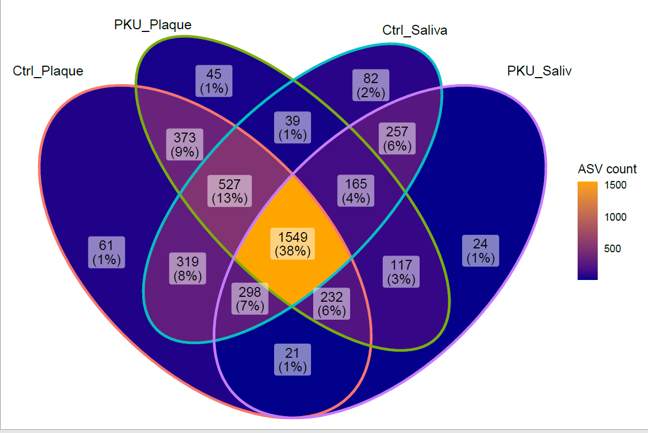 Appendix Figure 1. Venn diagram of amplicon sequence variants (ASVs)Appendix Figure 2. Heat trees of abundant differences of genera in PKU patients compared to controls. A. Saliva. B. Subgingival Plaque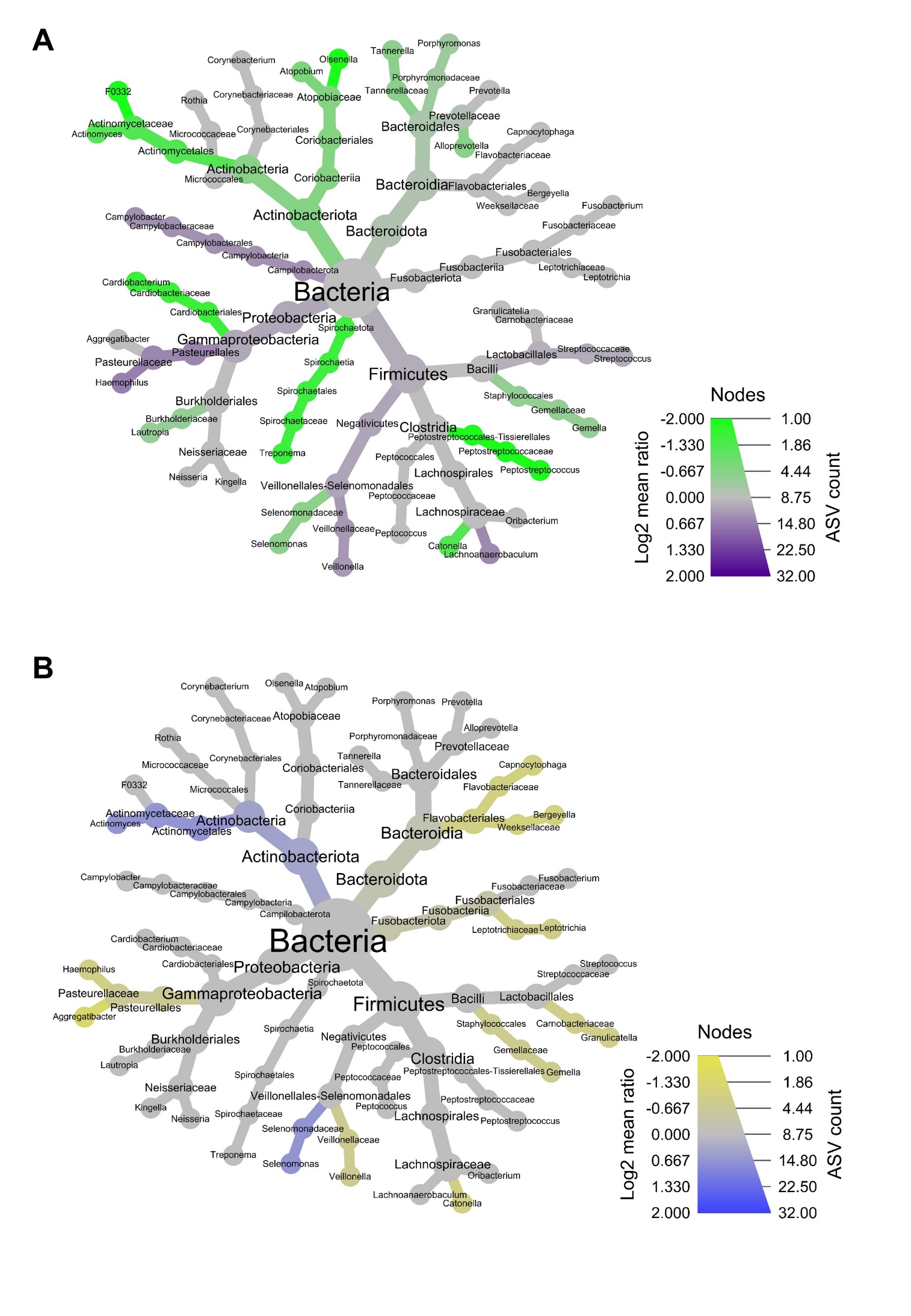 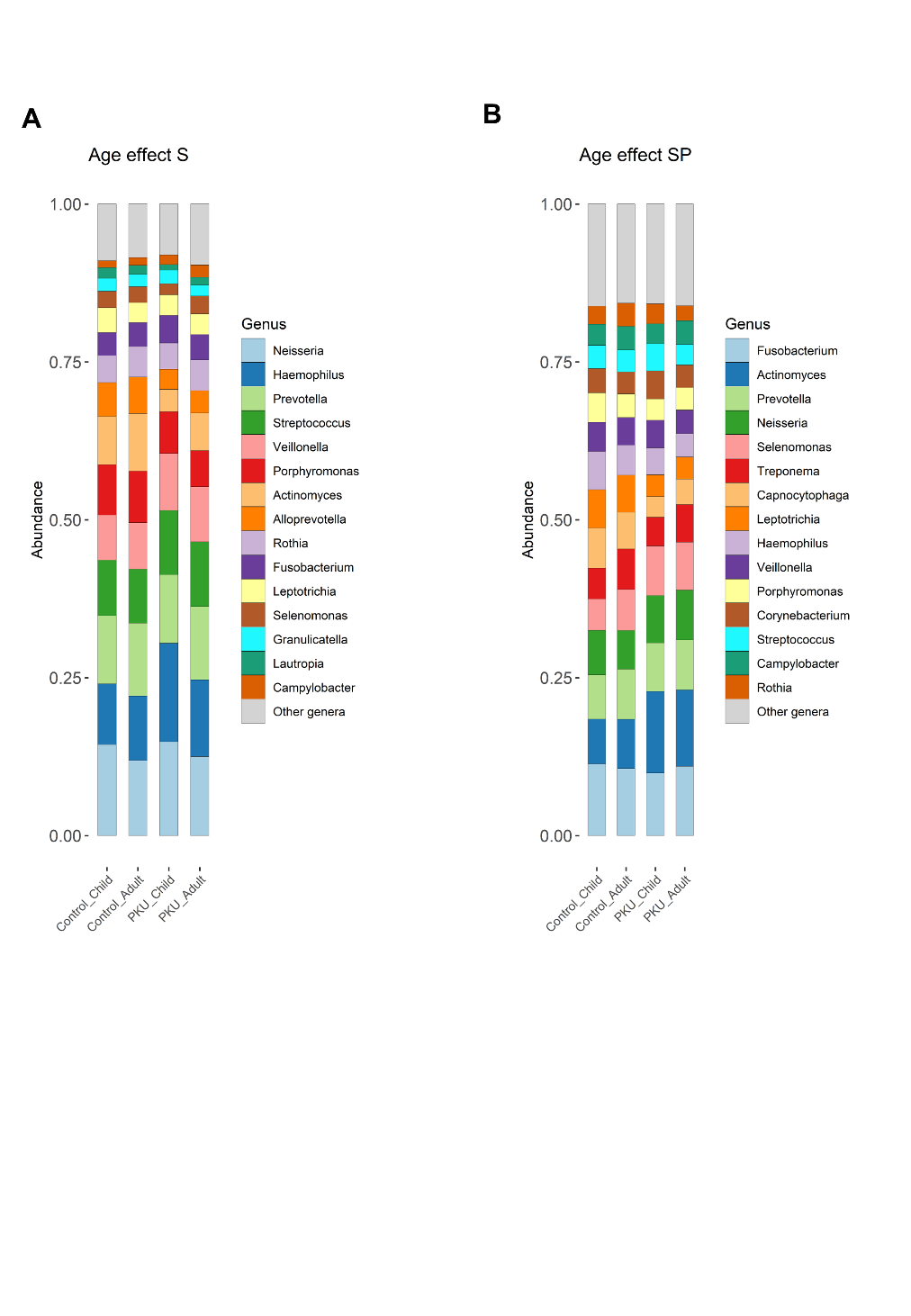 Appendix Figure 3. Genus abundances stratified by age. A. Saliva (S). B. Subgingival Plaque (SP).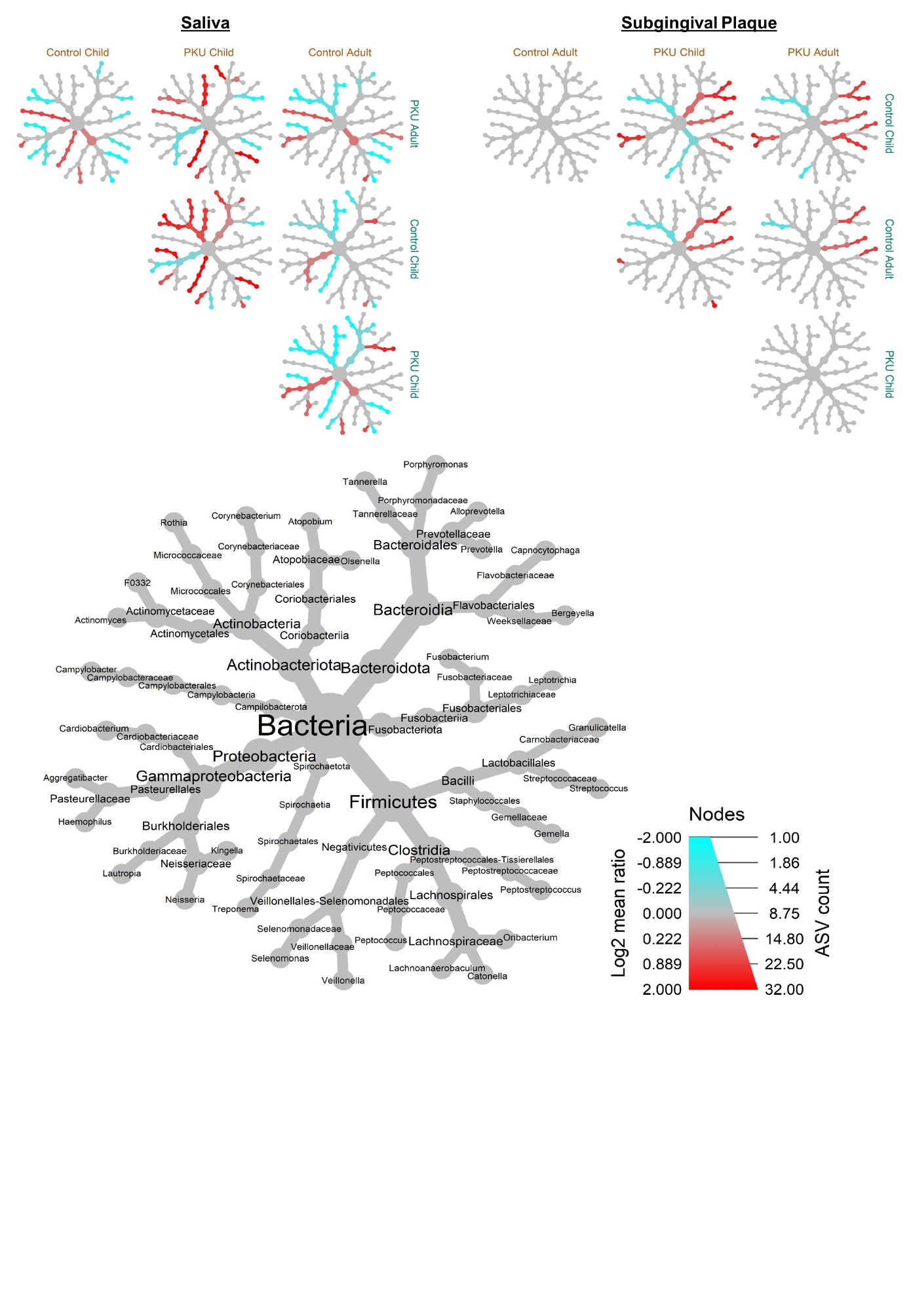 Appendix Figure 4. Heat trees of differences in abundances stratified by age.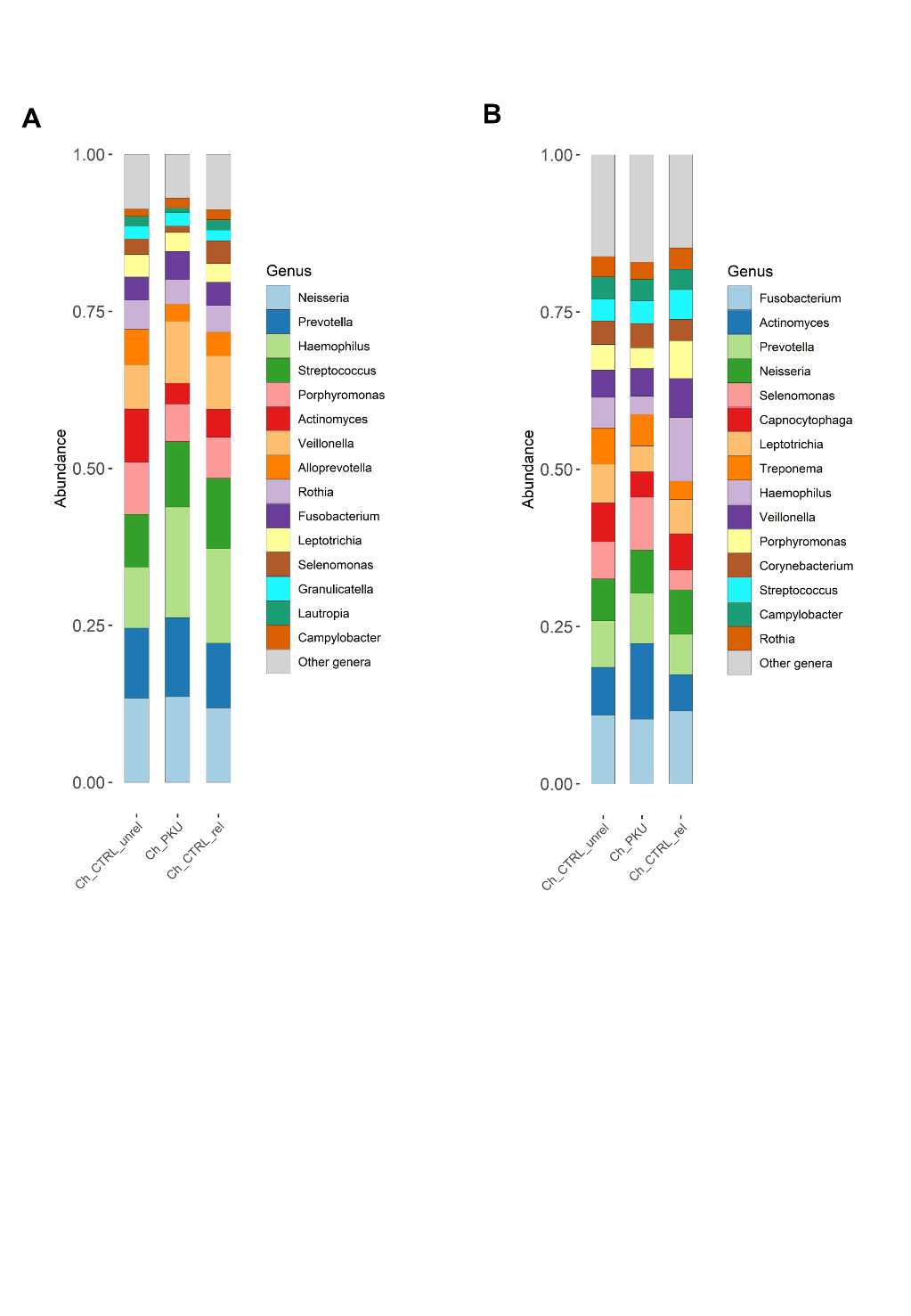 Appendix Figure 5. Genus abundances in children stratified by PKU family membership. A. Saliva. B. Subgingival Plaque. Ch PKU = PKU children; Ch CTRL unrel = unrelated control children; Ch CTRL rel = healthy siblings of PKU patients.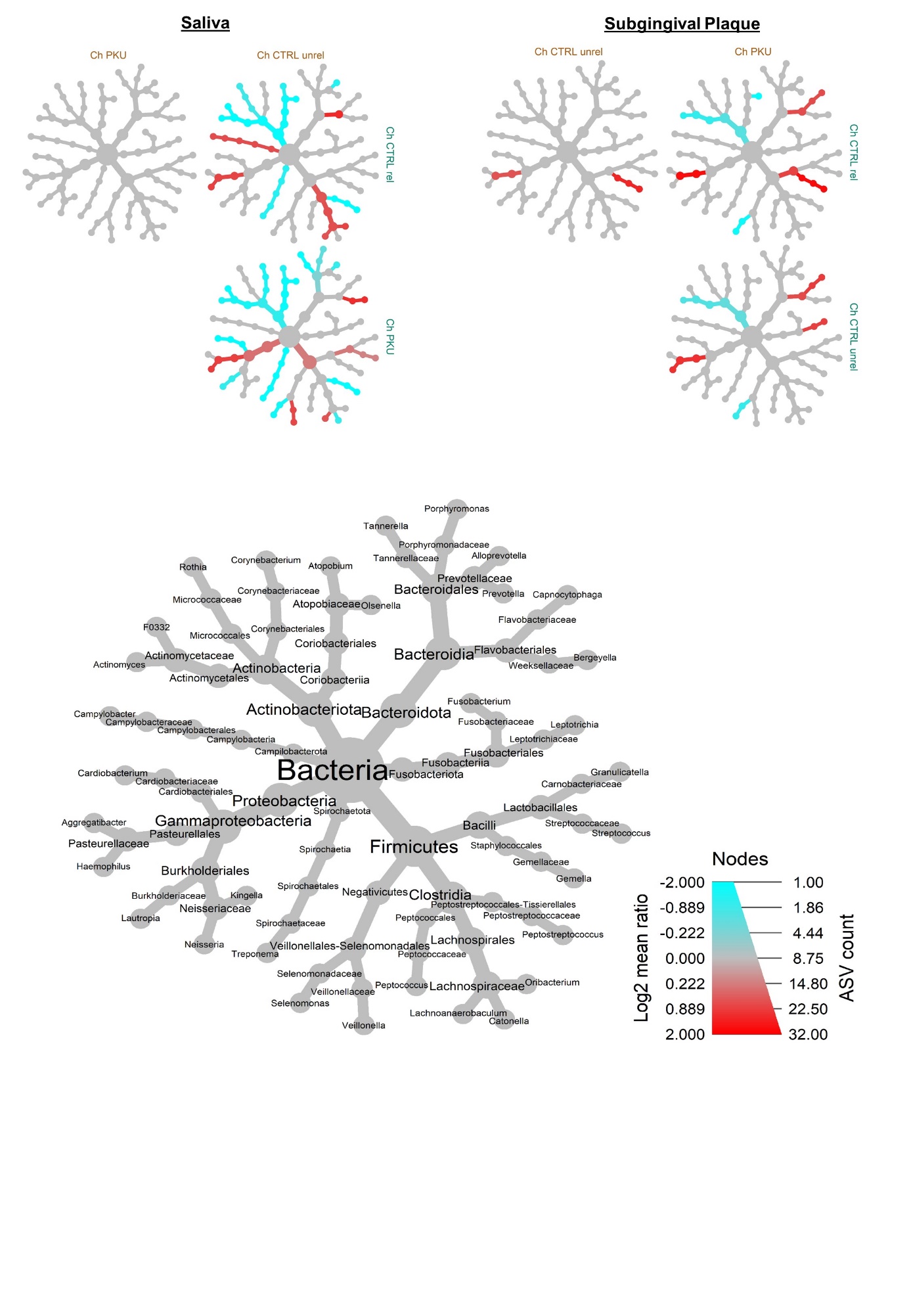 Appendix Figure 6. Heat trees of abundance differences in children stratified by PKU family status. Ch PKU =  PKU children; Ch CTRL unrel = unrelated control children; Ch CTRL rel = healthy siblings of PKU patients.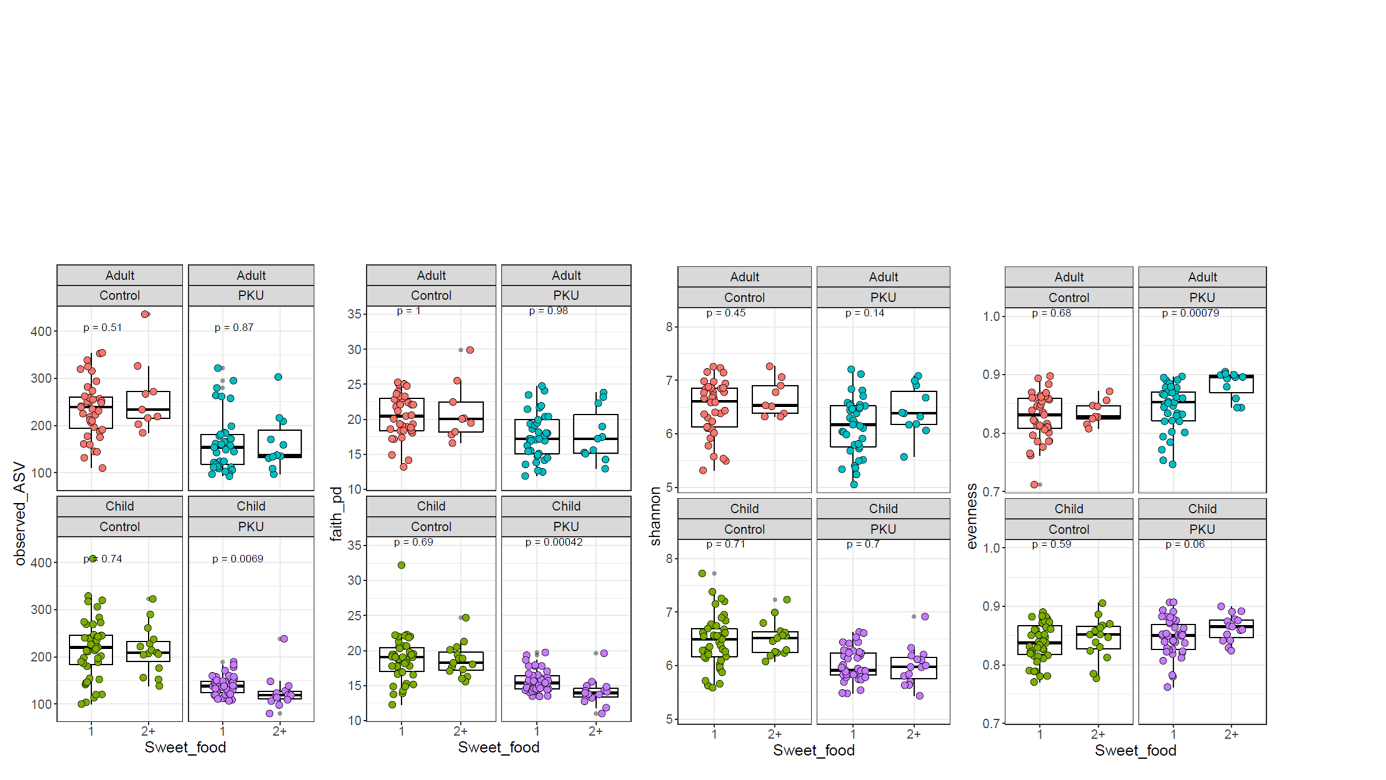 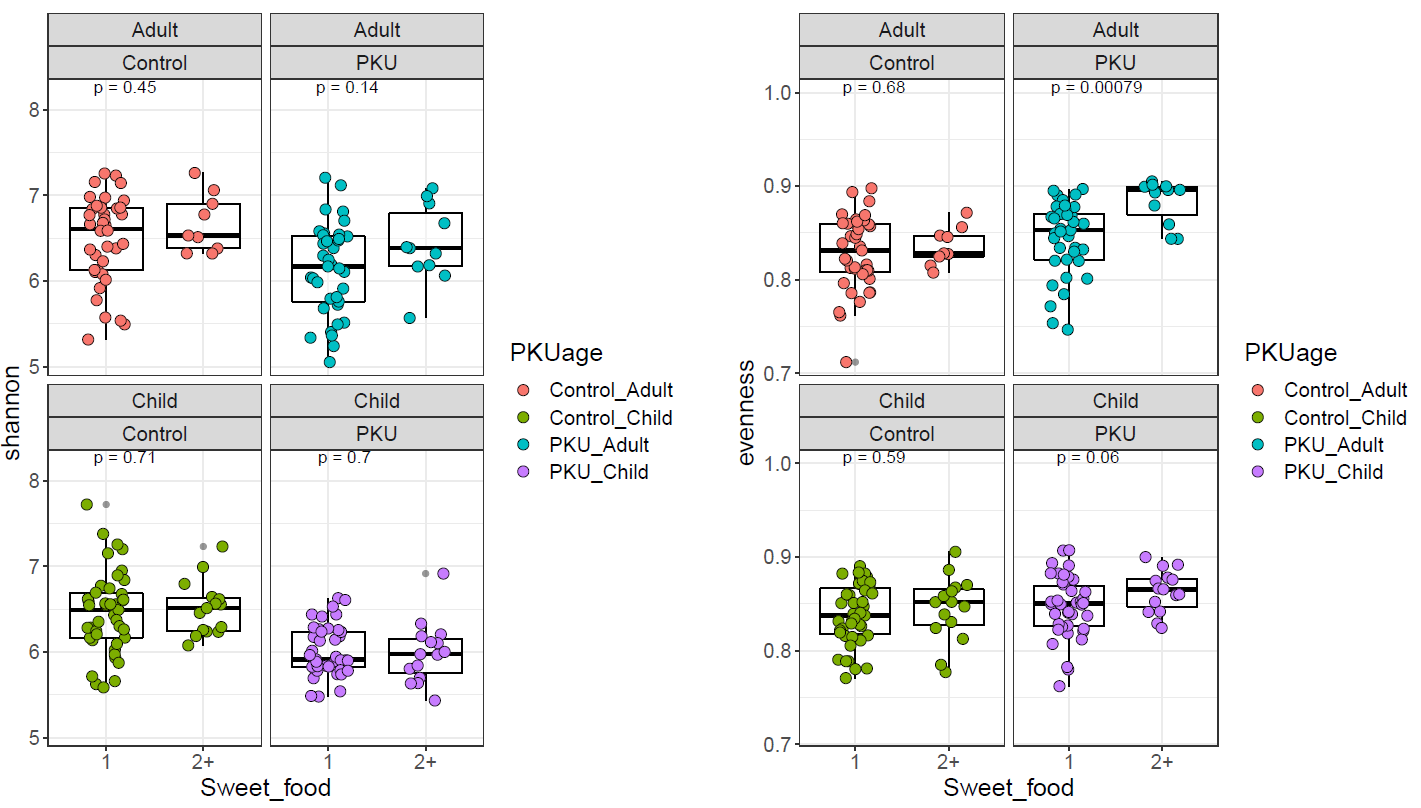 Appendix Figure 7. Decreased alpha diversity in saliva of PKU patients with sweet food intake stratified by age group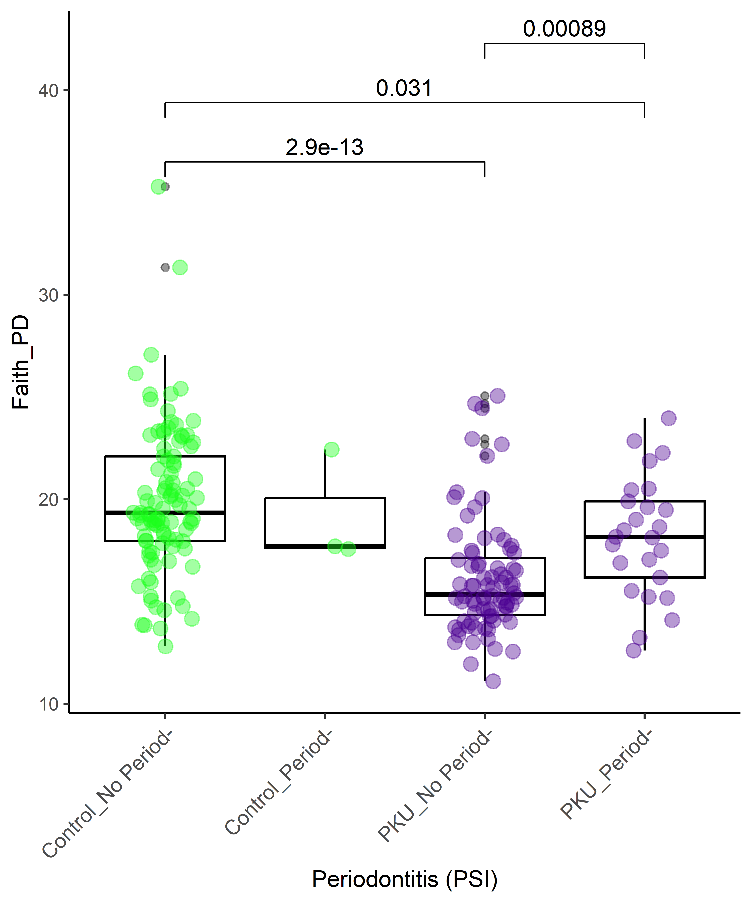 Appendix Figure 8. Faith’s PD in saliva of PKU patients compared to controls, stratified by periodontitis affection status.Appendix Table 1. Family structure of patients and controlsAppendix Table 2. Alpha Diversity in saliva and subgingival plaque of PKU patients and controlsAppendix Table 3. Differences in microbial diversity between PKU patients and controlsAppendix Table 4. Differences in phylum abundances between PKU patients and controls_revisedAppendix Table 5. Differences in genus abundances between PKU patients and controls_revisedAppendix Table 6. Relative abundance correlations of most abundant genera in control salivaAppendix Table 7. Relative abundance correlations of most abundant genera in PKU salivaAppendix Table 8. Relative abundance correlations of most abundant genera in control SPAppendix Table 9. Relative abundance correlations of most abundant genera in PKU SPAppendix Table 10. Differences in relative genus abundances of saliva and subgingival plaque_revisedAppendix Table 14. Correlation of taxon abundances and ordinal clinical variables in saliva_revisedControls without relatives (n)Controls with control relatives only (n)Control relatives of PKU patients (n)PKU patients without relatives (n)PKU patients with PKU relatives only (n) PKU patients with control relatives (n)Adult351334434Children242612341312ASV, mean (SD)Faith’s PD, mean (SD)Shannon, mean (SD)Evenness, mean (SD)SalivaSalivaSalivaSalivaSalivaSalivaPKUAll148.1 (46.2)16.6 (3.0)6.1 (0.4)0.85 (0.03)PKUAdults163.0 (59.6)18.0 (3.5)6.2 (0.5)0.85 (0.04)PKUChildren135.6 (25.1)15.5 (1.9)6.0 (0.3)0.85 (0.03)ControlsAll228.0 (64.8)19.9 (3.6)6.5 (0.5)0.84 (0.03)ControlsAdults239.6 (64.3)20.9 (3.5)6.5 (0.5)0.83 (0.04)ControlsChildren218.1 (64.1)19.0 (3.4)6.5 (0.4)0.84 (0.03)Subgingival PlaqueSubgingival PlaqueSubgingival PlaqueSubgingival PlaqueSubgingival PlaqueSubgingival PlaquePKUAll206.3 (52.7)19.6 (3.5)6.3 (0.6)0.82 (0.04)PKUAdults212.1 (50.2)19.8 (3.4)6.4 (0.5)0.83 (0.03)PKUChildren201.2 (54.8)19.4 (3.5)6.2 (0.6)0.82 (0.05)ControlsAll225.5 (51.9)20.4 (3.7)6.6 (0.5)0.84 (0.04)ControlsAdults233.4 (44.3)21.3 (3.2)6.6 (0.5)0.84 (0.04)ControlsChildren218.9 (57.0)19.7 (4.0)6.5 (0.5)0.85 (0.04)SalivaSalivaSalivaSalivaSalivaSubgingival PlaqueSubgingival PlaqueSubgingival PlaqueSaliva vs Subgingival PlaqueSaliva vs Subgingival PlaqueControls vs PKUAdults vs. childrenAdults vs. childrenFamily Effect in childrenFamily Effect in childrenControls vs PKUAdults vs. childrenAdults vs. childrenSaliva vs Subgingival PlaqueSaliva vs Subgingival PlaqueControls vs PKUControlsPKUPKU-related controls vs unrelated controlsPKU-related controls vs PKU Controls vs PKUControlsPKUControlsPKUp-values Alpha Diversityp-values Alpha Diversityp-values Alpha Diversityp-values Alpha Diversityp-values Alpha Diversityp-values Alpha Diversityp-values Alpha Diversityp-values Alpha Diversityp-values Alpha Diversityp-values Alpha Diversityp-values Alpha DiversityObserved ASVs<2 x 10-160.070.044.4 x 10-60.856.9 x 10-30.20.310.991.3 x 10-15Faith’s PD1.8 x 10-120.00176.4 x 10-54.4 x 10-80.930.10.0160.670.231.0 x 10-9Shannon Index9.8 x 10-100.240.0191.2 x 10-30.345.9 x 10-30.830.320.182.7 x 10-3Pielou‘s Evenness3.3 x 10-40.130.370.0150.253.3 x 10-40.330.390.0636.1 x 10-7p values Beta Diversityp values Beta Diversityp values Beta Diversityp values Beta Diversityp values Beta Diversityp values Beta Diversityp values Beta Diversityp values Beta Diversityp values Beta Diversityp values Beta Diversityp values Beta DiversityWeighted UniFrac0.0010.1330.0030.050.610.0030.350.390.0010.001Unweighted UniFrac0.0010.0010.0010.0010.860.960.110.500.0010.001Jaccard similarity0.0010.0010.0010.0450.440.0280.0910.780.0010.001Bray Curtis dissimilarity0.0010.0040.0010.2810.320.260.210.610.0010.001Rel abundance Ctrl SalivaRel abundance PKU salivaSaliva qSaliva log2meanRel abundance Ctrl SPRel abundance PKU SPq SPSP log2meanProteobacteria25.829.10.160.1720.118.71.00-0.1Bacteroidota25.522.90.08-0.1519.817.30.03-0.2Firmicutes24.927.50.080.1417.117.61.000.04Actinobacteriota13.49.40.00-0.5116.621.90.000.4Fusobacteriota6.97.21.000.0515.212.30.00-0.31Campilobacterota1.11.70.010.533.23.11.00-0.04Patescibacteria0.81.00.020.381.71.20.16-0.48Other_Phyla0.80.40.01-0.81.52.91.001Spirochaetota0.70.70.030.034.95.01.000.02taxacompLog2mean ratioqvalAlphaShapeActinomycesPKU_vs_Ctrl_S-0.890.00Significant25F0332PKU_vs_Ctrl_S-1.810.00Significant25PeptostreptococcusPKU_vs_Ctrl_S-1.060.00Significant25PeptococcusPKU_vs_Ctrl_S-20.00Significant25HaemophilusPKU_vs_Ctrl_S0.510.00Significant24StomatobaculumPKU_vs_Ctrl_S-1.20.00Significant25CatonellaPKU_vs_Ctrl_S-0.630.00Significant25OlsenellaPKU_vs_Ctrl_S-1.190.00Significant25AlloprevotellaPKU_vs_Ctrl_S-0.590.00Significant25PseudopropionibacteriumPKU_vs_Ctrl_S-0.880.00Significant25CardiobacteriumPKU_vs_Ctrl_S-0.610.00Significant25VeillonellaPKU_vs_Ctrl_S0.320.04Significant24CampylobacterPKU_vs_Ctrl_S0.540.05Significant24LautropiaPKU_vs_Ctrl_S-0.680.09Non-significant25FretibacteriumPKU_vs_Ctrl_S-1.450.13Non-significant25LachnoanaerobaculumPKU_vs_Ctrl_S0.470.15Non-significant24GemellaPKU_vs_Ctrl_S-0.370.18Non-significant25StreptococcusPKU_vs_Ctrl_S0.260.23Non-significant24SelenomonasPKU_vs_Ctrl_S-0.270.74Non-significant25AtopobiumPKU_vs_Ctrl_S-0.360.92Non-significant25PorphyromonasPKU_vs_Ctrl_S-0.310.95Non-significant25TannerellaPKU_vs_Ctrl_S-0.511.00Non-significant25LeptotrichiaPKU_vs_Ctrl_S-0.161.00Non-significant25NeisseriaPKU_vs_Ctrl_S-0.031.00Non-significant25RothiaPKU_vs_Ctrl_S-0.021.00Non-significant25OribacteriumPKU_vs_Ctrl_S0.381.00Non-significant24KingellaPKU_vs_Ctrl_S0.271.00Non-significant24AggregatibacterPKU_vs_Ctrl_S0.041.00Non-significant24CorynebacteriumPKU_vs_Ctrl_S-0.071.00Non-significant25FusobacteriumPKU_vs_Ctrl_S0.191.00Non-significant24CapnocytophagaPKU_vs_Ctrl_S0.181.00Non-significant24PrevotellaPKU_vs_Ctrl_S0.051.00Non-significant24CampylobacterPKU_vs_Ctrl_Adults_S0.670.05Non-significant24VeillonellaPKU_vs_Ctrl_Adults_S0.331.00Non-significant24TannerellaPKU_vs_Ctrl_Adults_S-0.181.00Non-significant25StreptococcusPKU_vs_Ctrl_Adults_S0.360.39Non-significant24StomatobaculumPKU_vs_Ctrl_Adults_S-1.350.00Significant25PeptostreptococcusPKU_vs_Ctrl_Adults_S-1.230.05Non-significant25PeptococcusPKU_vs_Ctrl_Adults_S-1.870.04Significant25OlsenellaPKU_vs_Ctrl_Adults_S-0.870.29Non-significant25LeptotrichiaPKU_vs_Ctrl_Adults_S-0.11.00Non-significant25LautropiaPKU_vs_Ctrl_Adults_S-0.661.00Non-significant25HaemophilusPKU_vs_Ctrl_Adults_S0.420.63Non-significant24GemellaPKU_vs_Ctrl_Adults_S-0.450.16Non-significant25CatonellaPKU_vs_Ctrl_Adults_S-0.590.00Significant25CardiobacteriumPKU_vs_Ctrl_Adults_S-0.240.57Non-significant25AtopobiumPKU_vs_Ctrl_Adults_S-0.261.00Non-significant25AlloprevotellaPKU_vs_Ctrl_Adults_S-0.550.22Non-significant25ActinomycesPKU_vs_Ctrl_Adults_S-0.80.00Significant25SelenomonasPKU_vs_Ctrl_Adults_S0.021.00Non-significant24LachnoanaerobaculumPKU_vs_Ctrl_Adults_S0.441.00Non-significant24NeisseriaPKU_vs_Ctrl_Adults_S-0.151.00Non-significant25F0332PKU_vs_Ctrl_Adults_S-1.150.69Non-significant25RothiaPKU_vs_Ctrl_Adults_S-0.091.00Non-significant25PseudopropionibacteriumPKU_vs_Ctrl_Adults_S-0.791.00Non-significant25PorphyromonasPKU_vs_Ctrl_Adults_S-0.331.00Non-significant25OribacteriumPKU_vs_Ctrl_Adults_S0.161.00Non-significant24KingellaPKU_vs_Ctrl_Adults_S0.641.00Non-significant24FretibacteriumPKU_vs_Ctrl_Adults_S-1.11.00Non-significant25AggregatibacterPKU_vs_Ctrl_Adults_S0.141.00Non-significant24CorynebacteriumPKU_vs_Ctrl_Adults_S0.491.00Non-significant24FusobacteriumPKU_vs_Ctrl_Adults_S0.141.00Non-significant24CapnocytophagaPKU_vs_Ctrl_Adults_S0.861.00Non-significant24PrevotellaPKU_vs_Ctrl_Adults_S0.081.00Non-significant24CampylobacterPKU_vs_Ctrl_Ch_S0.411.00Non-significant24VeillonellaPKU_vs_Ctrl_Ch_S0.320.30Non-significant24TannerellaPKU_vs_Ctrl_Ch_S-1.150.28Non-significant25StreptococcusPKU_vs_Ctrl_Ch_S0.181.00Non-significant24StomatobaculumPKU_vs_Ctrl_Ch_S-0.970.41Non-significant25PeptostreptococcusPKU_vs_Ctrl_Ch_S-0.870.00Significant25PeptococcusPKU_vs_Ctrl_Ch_S-20.01Significant25OlsenellaPKU_vs_Ctrl_Ch_S-20.00Significant25LeptotrichiaPKU_vs_Ctrl_Ch_S-0.21.00Non-significant25LautropiaPKU_vs_Ctrl_Ch_S-0.690.27Non-significant25HaemophilusPKU_vs_Ctrl_Ch_S0.580.00Significant24GemellaPKU_vs_Ctrl_Ch_S-0.321.00Non-significant25CatonellaPKU_vs_Ctrl_Ch_S-0.670.33Non-significant25CardiobacteriumPKU_vs_Ctrl_Ch_S-0.970.06Non-significant25AtopobiumPKU_vs_Ctrl_Ch_S-0.51.00Non-significant25AlloprevotellaPKU_vs_Ctrl_Ch_S-0.620.08Non-significant25ActinomycesPKU_vs_Ctrl_Ch_S-0.980.00Significant25SelenomonasPKU_vs_Ctrl_Ch_S-0.560.03Significant25LachnoanaerobaculumPKU_vs_Ctrl_Ch_S0.481.00Non-significant24NeisseriaPKU_vs_Ctrl_Ch_S0.041.00Non-significant24F0332PKU_vs_Ctrl_Ch_S-20.00Significant25RothiaPKU_vs_Ctrl_Ch_S0.041.00Non-significant24PseudopropionibacteriumPKU_vs_Ctrl_Ch_S-0.940.02Significant25PorphyromonasPKU_vs_Ctrl_Ch_S-0.291.00Non-significant25OribacteriumPKU_vs_Ctrl_Ch_S0.570.50Non-significant24KingellaPKU_vs_Ctrl_Ch_S-0.031.00Non-significant25FretibacteriumPKU_vs_Ctrl_Ch_S-20.49Non-significant25AggregatibacterPKU_vs_Ctrl_Ch_S-0.031.00Non-significant25CorynebacteriumPKU_vs_Ctrl_Ch_S-0.530.17Non-significant25FusobacteriumPKU_vs_Ctrl_Ch_S0.231.00Non-significant24CapnocytophagaPKU_vs_Ctrl_Ch_S-0.271.00Non-significant25PrevotellaPKU_vs_Ctrl_Ch_S0.021.00Non-significant24CampylobacterChCtrlRel_vs_ChCtrlUnrel_S0.271.00Non-significant24VeillonellaChCtrlRel_vs_ChCtrlUnrel_S0.341.00Non-significant24TannerellaChCtrlRel_vs_ChCtrlUnrel_S-0.771.00Non-significant25StreptococcusChCtrlRel_vs_ChCtrlUnrel_S0.291.00Non-significant24StomatobaculumChCtrlRel_vs_ChCtrlUnrel_S-0.051.00Non-significant25PeptostreptococcusChCtrlRel_vs_ChCtrlUnrel_S-1.171.00Non-significant25PeptococcusChCtrlRel_vs_ChCtrlUnrel_S0.291.00Non-significant24OlsenellaChCtrlRel_vs_ChCtrlUnrel_S-0.871.00Non-significant25LeptotrichiaChCtrlRel_vs_ChCtrlUnrel_S-0.271.00Non-significant25LautropiaChCtrlRel_vs_ChCtrlUnrel_S-0.991.00Non-significant25HaemophilusChCtrlRel_vs_ChCtrlUnrel_S0.950.15Non-significant24GemellaChCtrlRel_vs_ChCtrlUnrel_S-0.181.00Non-significant25CatonellaChCtrlRel_vs_ChCtrlUnrel_S-0.531.00Non-significant25CardiobacteriumChCtrlRel_vs_ChCtrlUnrel_S-0.231.00Non-significant25AtopobiumChCtrlRel_vs_ChCtrlUnrel_S-1.351.00Non-significant25AlloprevotellaChCtrlRel_vs_ChCtrlUnrel_S-0.381.00Non-significant25ActinomycesChCtrlRel_vs_ChCtrlUnrel_S-0.860.00Significant25SelenomonasChCtrlRel_vs_ChCtrlUnrel_S-0.381.00Non-significant25LachnoanaerobaculumChCtrlRel_vs_ChCtrlUnrel_S0.821.00Non-significant24NeisseriaChCtrlRel_vs_ChCtrlUnrel_S-0.151.00Non-significant25F0332ChCtrlRel_vs_ChCtrlUnrel_S-1.080.60Non-significant25RothiaChCtrlRel_vs_ChCtrlUnrel_S-0.211.00Non-significant25PseudopropionibacteriumChCtrlRel_vs_ChCtrlUnrel_S-0.820.48Non-significant25PorphyromonasChCtrlRel_vs_ChCtrlUnrel_S0.321.00Non-significant24OribacteriumChCtrlRel_vs_ChCtrlUnrel_S0.561.00Non-significant24KingellaChCtrlRel_vs_ChCtrlUnrel_S-0.381.00Non-significant25FretibacteriumChCtrlRel_vs_ChCtrlUnrel_S-1.691.00Non-significant25AggregatibacterChCtrlRel_vs_ChCtrlUnrel_S0.131.00Non-significant24CorynebacteriumChCtrlRel_vs_ChCtrlUnrel_S-0.091.00Non-significant25FusobacteriumChCtrlRel_vs_ChCtrlUnrel_S0.21.00Non-significant24CapnocytophagaChCtrlRel_vs_ChCtrlUnrel_S0.121.00Non-significant24PrevotellaChCtrlRel_vs_ChCtrlUnrel_S-0.091.00Non-significant25CampylobacterChCtrlRel_vs_ChPKU_S0.021.00Non-significant24VeillonellaChCtrlRel_vs_ChPKU_S0.061.00Non-significant24TannerellaChCtrlRel_vs_ChPKU_S-0.241.00Non-significant25StreptococcusChCtrlRel_vs_ChPKU_S0.131.00Non-significant24StomatobaculumChCtrlRel_vs_ChPKU_S0.221.00Non-significant24PeptostreptococcusChCtrlRel_vs_ChPKU_S0.71.00Non-significant24PeptococcusChCtrlRel_vs_ChPKU_S1.581.00Non-significant24OlsenellaChCtrlRel_vs_ChPKU_S-1.931.00Non-significant25LeptotrichiaChCtrlRel_vs_ChPKU_S0.231.00Non-significant24LautropiaChCtrlRel_vs_ChPKU_S-0.651.00Non-significant25HaemophilusChCtrlRel_vs_ChPKU_S0.411.00Non-significant24GemellaChCtrlRel_vs_ChPKU_S0.51.00Non-significant24CatonellaChCtrlRel_vs_ChPKU_S0.361.00Non-significant24CardiobacteriumChCtrlRel_vs_ChPKU_S0.071.00Non-significant24AtopobiumChCtrlRel_vs_ChPKU_S-1.111.00Non-significant25AlloprevotellaChCtrlRel_vs_ChPKU_S0.191.00Non-significant24ActinomycesChCtrlRel_vs_ChPKU_S-0.871.00Non-significant25SelenomonasChCtrlRel_vs_ChPKU_S-0.771.00Non-significant25LachnoanaerobaculumChCtrlRel_vs_ChPKU_S0.681.00Non-significant24NeisseriaChCtrlRel_vs_ChPKU_S-0.11.00Non-significant25F0332ChCtrlRel_vs_ChPKU_S-1.11.00Non-significant25RothiaChCtrlRel_vs_ChPKU_S-0.141.00Non-significant25PseudopropionibacteriumChCtrlRel_vs_ChPKU_S-0.561.00Non-significant25PorphyromonasChCtrlRel_vs_ChPKU_S0.770.60Non-significant24OribacteriumChCtrlRel_vs_ChPKU_S-0.151.00Non-significant25KingellaChCtrlRel_vs_ChPKU_S-0.531.00Non-significant25FretibacteriumChCtrlRel_vs_ChPKU_S-1.611.00Non-significant25AggregatibacterChCtrlRel_vs_ChPKU_S0.781.00Non-significant24CorynebacteriumChCtrlRel_vs_ChPKU_S0.091.00Non-significant24FusobacteriumChCtrlRel_vs_ChPKU_S0.121.00Non-significant24CapnocytophagaChCtrlRel_vs_ChPKU_S0.831.00Non-significant24PrevotellaChCtrlRel_vs_ChPKU_S-0.311.00Non-significant25CampylobacterPKU_vs_Ctrl_SP-0.031.00Non-significant25VeillonellaPKU_vs_Ctrl_SP-0.311.00Non-significant25TannerellaPKU_vs_Ctrl_SP0.071.00Non-significant24StreptococcusPKU_vs_Ctrl_SP0.051.00Non-significant24StomatobaculumPKU_vs_Ctrl_SP0.331.00Non-significant24PeptostreptococcusPKU_vs_Ctrl_SP-1.591.00Non-significant25PeptococcusPKU_vs_Ctrl_SP-0.461.00Non-significant25OlsenellaPKU_vs_Ctrl_SP0.521.00Non-significant24LeptotrichiaPKU_vs_Ctrl_SP-0.810.00Significant25LautropiaPKU_vs_Ctrl_SP0.121.00Non-significant24HaemophilusPKU_vs_Ctrl_SP-0.490.84Non-significant25GemellaPKU_vs_Ctrl_SP-1.210.05Significant25CatonellaPKU_vs_Ctrl_SP-0.440.56Non-significant25CardiobacteriumPKU_vs_Ctrl_SP-0.21.00Non-significant25AtopobiumPKU_vs_Ctrl_SP0.321.00Non-significant24AlloprevotellaPKU_vs_Ctrl_SP0.241.00Non-significant24ActinomycesPKU_vs_Ctrl_SP0.720.00Significant24SelenomonasPKU_vs_Ctrl_SP0.50.16Non-significant24LachnoanaerobaculumPKU_vs_Ctrl_SP-0.61.00Non-significant25NeisseriaPKU_vs_Ctrl_SP0.241.00Non-significant24F0332PKU_vs_Ctrl_SP0.261.00Non-significant24RothiaPKU_vs_Ctrl_SP-0.251.00Non-significant25PseudopropionibacteriumPKU_vs_Ctrl_SP0.171.00Non-significant24PorphyromonasPKU_vs_Ctrl_SP-0.231.00Non-significant25OribacteriumPKU_vs_Ctrl_SP0.541.00Non-significant24KingellaPKU_vs_Ctrl_SP0.531.00Non-significant24FretibacteriumPKU_vs_Ctrl_SP0.751.00Non-significant24AggregatibacterPKU_vs_Ctrl_SP-0.870.02Significant25CorynebacteriumPKU_vs_Ctrl_SP0.171.00Non-significant24FusobacteriumPKU_vs_Ctrl_SP-0.081.00Non-significant25CapnocytophagaPKU_vs_Ctrl_SP-0.760.00Significant25PrevotellaPKU_vs_Ctrl_SP0.11.00Non-significant24CampylobacterPKU_vs_Ctrl_Adults_SP0.011.00Non-significant24VeillonellaPKU_vs_Ctrl_Adults_SP-0.371.00Non-significant25TannerellaPKU_vs_Ctrl_Adults_SP0.311.00Non-significant24StreptococcusPKU_vs_Ctrl_Adults_SP-0.131.00Non-significant25StomatobaculumPKU_vs_Ctrl_Adults_SP-0.991.00Non-significant25PeptostreptococcusPKU_vs_Ctrl_Adults_SP-1.41.00Non-significant25PeptococcusPKU_vs_Ctrl_Adults_SP0.031.00Non-significant24OlsenellaPKU_vs_Ctrl_Adults_SP01.00Non-significant25LeptotrichiaPKU_vs_Ctrl_Adults_SP-0.720.19Non-significant25LautropiaPKU_vs_Ctrl_Adults_SP0.311.00Non-significant24HaemophilusPKU_vs_Ctrl_Adults_SP-0.411.00Non-significant25GemellaPKU_vs_Ctrl_Adults_SP-0.961.00Non-significant25CatonellaPKU_vs_Ctrl_Adults_SP-0.111.00Non-significant25CardiobacteriumPKU_vs_Ctrl_Adults_SP0.141.00Non-significant24AtopobiumPKU_vs_Ctrl_Adults_SP0.211.00Non-significant24AlloprevotellaPKU_vs_Ctrl_Adults_SP0.151.00Non-significant24ActinomycesPKU_vs_Ctrl_Adults_SP0.590.02Significant24SelenomonasPKU_vs_Ctrl_Adults_SP0.31.00Non-significant24LachnoanaerobaculumPKU_vs_Ctrl_Adults_SP-0.571.00Non-significant25NeisseriaPKU_vs_Ctrl_Adults_SP0.421.00Non-significant24F0332PKU_vs_Ctrl_Adults_SP0.341.00Non-significant24RothiaPKU_vs_Ctrl_Adults_SP-0.631.00Non-significant25PseudopropionibacteriumPKU_vs_Ctrl_Adults_SP0.241.00Non-significant24PorphyromonasPKU_vs_Ctrl_Adults_SP0.031.00Non-significant24OribacteriumPKU_vs_Ctrl_Adults_SP0.221.00Non-significant24KingellaPKU_vs_Ctrl_Adults_SP0.461.00Non-significant24FretibacteriumPKU_vs_Ctrl_Adults_SP0.441.00Non-significant24AggregatibacterPKU_vs_Ctrl_Adults_SP-0.471.00Non-significant25CorynebacteriumPKU_vs_Ctrl_Adults_SP0.121.00Non-significant24FusobacteriumPKU_vs_Ctrl_Adults_SP0.041.00Non-significant24CapnocytophagaPKU_vs_Ctrl_Adults_SP-0.540.79Non-significant25PrevotellaPKU_vs_Ctrl_Adults_SP0.071.00Non-significant24CampylobacterPKU_vs_Ctrl_Ch_SP-0.081.00Non-significant25VeillonellaPKU_vs_Ctrl_Ch_SP-0.261.00Non-significant25TannerellaPKU_vs_Ctrl_Ch_SP-0.151.00Non-significant25StreptococcusPKU_vs_Ctrl_Ch_SP0.181.00Non-significant24StomatobaculumPKU_vs_Ctrl_Ch_SP1.120.10Non-significant24PeptostreptococcusPKU_vs_Ctrl_Ch_SP-1.771.00Non-significant25PeptococcusPKU_vs_Ctrl_Ch_SP-0.911.00Non-significant25OlsenellaPKU_vs_Ctrl_Ch_SP0.891.00Non-significant24LeptotrichiaPKU_vs_Ctrl_Ch_SP-0.880.02Significant25LautropiaPKU_vs_Ctrl_Ch_SP-0.071.00Non-significant25HaemophilusPKU_vs_Ctrl_Ch_SP-0.531.00Non-significant25GemellaPKU_vs_Ctrl_Ch_SP-1.350.05Significant25CatonellaPKU_vs_Ctrl_Ch_SP-0.71.00Non-significant25CardiobacteriumPKU_vs_Ctrl_Ch_SP-0.451.00Non-significant25AtopobiumPKU_vs_Ctrl_Ch_SP0.451.00Non-significant24AlloprevotellaPKU_vs_Ctrl_Ch_SP0.311.00Non-significant24ActinomycesPKU_vs_Ctrl_Ch_SP0.830.00Significant24SelenomonasPKU_vs_Ctrl_Ch_SP0.70.46Non-significant24LachnoanaerobaculumPKU_vs_Ctrl_Ch_SP-0.621.00Non-significant25NeisseriaPKU_vs_Ctrl_Ch_SP0.111.00Non-significant24F0332PKU_vs_Ctrl_Ch_SP0.171.00Non-significant24RothiaPKU_vs_Ctrl_Ch_SP0.061.00Non-significant24PseudopropionibacteriumPKU_vs_Ctrl_Ch_SP0.131.00Non-significant24PorphyromonasPKU_vs_Ctrl_Ch_SP-0.441.00Non-significant25OribacteriumPKU_vs_Ctrl_Ch_SP0.771.00Non-significant24KingellaPKU_vs_Ctrl_Ch_SP0.581.00Non-significant24FretibacteriumPKU_vs_Ctrl_Ch_SP1.071.00Non-significant24AggregatibacterPKU_vs_Ctrl_Ch_SP-1.260.01Significant25CorynebacteriumPKU_vs_Ctrl_Ch_SP0.21.00Non-significant24FusobacteriumPKU_vs_Ctrl_Ch_SP-0.191.00Non-significant25CapnocytophagaPKU_vs_Ctrl_Ch_SP-0.950.00Significant25PrevotellaPKU_vs_Ctrl_Ch_SP0.131.00Non-significant24Appendix Table 6. Relative abundance correlations of most abundant genera in control saliva Appendix Table 6. Relative abundance correlations of most abundant genera in control saliva Appendix Table 6. Relative abundance correlations of most abundant genera in control saliva Appendix Table 6. Relative abundance correlations of most abundant genera in control saliva var1var2rhoqvalueTreponemaTannerella0.771.8E-08TannerellaTreponema0.771.8E-08VeillonellaPrevotella0.685.9E-08PrevotellaVeillonella0.685.9E-08CorynebacteriumCardiobacterium0.603.3E-06CardiobacteriumCorynebacterium0.603.3E-06PorphyromonasNeisseria0.467.9E-05NeisseriaPorphyromonas0.467.9E-05PrevotellaNeisseria-0.522.3E-04NeisseriaPrevotella-0.522.3E-04StreptococcusAlloprevotella-0.523.1E-04AlloprevotellaStreptococcus-0.523.1E-04PorphyromonasPrevotella-0.534.6E-04PrevotellaPorphyromonas-0.536.1E-04OribacteriumPrevotella0.446.4E-04AlloprevotellaPorphyromonas0.529.4E-04StreptococcusPorphyromonas-0.509.4E-04VeillonellaPorphyromonas-0.499.4E-04PorphyromonasVeillonella-0.491.6E-03PrevotellaOribacterium0.441.6E-03PorphyromonasAlloprevotella0.521.8E-03NeisseriaVeillonella-0.461.8E-03OribacteriumVeillonella0.421.8E-03CampylobacterPrevotella0.401.9E-03PorphyromonasStreptococcus-0.501.9E-03VeillonellaNeisseria-0.462.3E-03VeillonellaOribacterium0.422.5E-03CampylobacterNeisseria-0.393.3E-03CardiobacteriumVeillonella-0.414.4E-03NeisseriaCampylobacter-0.395.4E-03PrevotellaCampylobacter0.405.4E-03OribacteriumCampylobacter0.397.2E-03CampylobacterOribacterium0.397.2E-03TannerellaStreptococcus-0.428.4E-03StreptococcusVeillonella0.398.4E-03TannerellaVeillonella-0.398.4E-03VeillonellaCardiobacterium-0.418.8E-03TannerellaCardiobacterium0.371.1E-02CardiobacteriumTannerella0.371.1E-02StreptococcusTannerella-0.421.1E-02SelenomonasActinomyces0.371.2E-02ActinomycesSelenomonas0.371.2E-02VeillonellaStreptococcus0.391.3E-02VeillonellaTannerella-0.391.3E-02CorynebacteriumOribacterium-0.340.01CardiobacteriumOribacterium-0.240.02HaemophilusSelenomonas-0.360.02CampylobacterPorphyromonas-0.380.02OribacteriumCardiobacterium-0.240.02KingellaCorynebacterium0.320.02OribacteriumCorynebacterium-0.340.02SelenomonasCorynebacterium0.310.02PorphyromonasCampylobacter-0.380.02SelenomonasHaemophilus-0.360.02CorynebacteriumSelenomonas0.310.03CampylobacterVeillonella0.270.03CorynebacteriumVeillonella-0.370.03TreponemaCardiobacterium0.300.03HaemophilusCardiobacterium-0.240.03KingellaCardiobacterium0.430.03PrevotellaCardiobacterium-0.320.03FusobacteriumPrevotella-0.350.03TreponemaSelenomonas0.240.04HaemophilusActinomyces-0.460.04ActinomycesHaemophilus-0.460.04GemellaCampylobacter-0.290.04VeillonellaCampylobacter0.270.04CardiobacteriumPrevotella-0.320.04SelenomonasCardiobacterium0.250.04FusobacteriumVeillonella-0.260.04CorynebacteriumTannerella0.290.04HaemophilusTannerella-0.260.04SelenomonasTannerella0.280.04HaemophilusCorynebacterium-0.280.04TannerellaCorynebacterium0.290.04VeillonellaCorynebacterium-0.370.04ActinomycesPorphyromonas-0.380.05CardiobacteriumTreponema0.300.05SelenomonasTreponema0.240.05CardiobacteriumHaemophilus-0.240.05CorynebacteriumHaemophilus-0.280.05TannerellaHaemophilus-0.260.05TreponemaHaemophilus-0.260.05CorynebacteriumKingella0.320.05FusobacteriumRothia-0.460.05RothiaFusobacterium-0.460.05CardiobacteriumSelenomonas0.250.06TannerellaSelenomonas0.280.06HaemophilusTreponema-0.260.06GemellaFusobacterium0.410.06PrevotellaFusobacterium-0.350.06TreponemaCorynebacterium0.220.06BergeyellaActinomyces-0.300.06KingellaActinomyces0.260.06NeisseriaActinomyces-0.360.06PorphyromonasActinomyces-0.380.06ActinomycesNeisseria-0.360.07OribacteriumNeisseria-0.310.07StreptococcusNeisseria-0.320.07ActinomycesKingella0.260.07CardiobacteriumKingella0.430.07CampylobacterGemella-0.290.08FusobacteriumGemella0.410.08ActinomycesCorynebacterium0.190.08OribacteriumHaemophilus0.240.08HaemophilusOribacterium0.240.08NeisseriaOribacterium-0.310.08GemellaPrevotella-0.290.08GemellaOribacterium-0.270.08RothiaKingella0.240.08VeillonellaFusobacterium-0.260.09FusobacteriumPorphyromonas0.190.09StreptococcusPrevotella0.150.09NeisseriaStreptococcus-0.320.09CorynebacteriumTreponema0.220.10CorynebacteriumActinomyces0.190.10AlloprevotellaVeillonella-0.220.10TreponemaStreptococcus-0.260.11StreptococcusTreponema-0.260.11PrevotellaStreptococcus0.150.12TreponemaVeillonella-0.220.12RothiaStreptococcus0.240.13KingellaRothia0.240.13PorphyromonasFusobacterium0.190.13AlloprevotellaNeisseria0.150.14TannerellaPrevotella-0.200.14OribacteriumGemella-0.270.14PrevotellaGemella-0.290.14BergeyellaFusobacterium0.250.15HaemophilusVeillonella0.130.15PrevotellaTannerella-0.200.16FusobacteriumTannerella0.210.16CorynebacteriumPrevotella-0.200.17SelenomonasNeisseria-0.260.18FusobacteriumNeisseria0.080.18PrevotellaCorynebacterium-0.200.19KingellaOribacterium-0.210.19AlloprevotellaPrevotella-0.190.19TannerellaFusobacterium0.210.20VeillonellaTreponema-0.220.20BergeyellaSelenomonas-0.180.20GemellaSelenomonas-0.230.20NeisseriaSelenomonas-0.260.20RothiaActinomyces0.210.20BergeyellaRothia-0.250.20KingellaSelenomonas0.140.22NeisseriaFusobacterium0.080.22ActinomycesBergeyella-0.300.23GemellaNeisseria0.100.23VeillonellaHaemophilus0.130.24StreptococcusRothia0.240.24KingellaPorphyromonas-0.160.25ActinomycesOribacterium-0.250.25PorphyromonasOribacterium-0.130.25FusobacteriumOribacterium-0.150.25NeisseriaAlloprevotella0.150.25VeillonellaAlloprevotella-0.220.25TreponemaActinomyces0.230.25OribacteriumFusobacterium-0.150.25TreponemaFusobacterium0.240.25RothiaPorphyromonas-0.200.26KingellaFusobacterium-0.200.26AlloprevotellaKingella-0.200.26OribacteriumKingella-0.210.26PorphyromonasKingella-0.160.26SelenomonasKingella0.140.26StreptococcusKingella0.200.26KingellaStreptococcus0.200.26ActinomycesTreponema0.230.26FusobacteriumTreponema0.240.26RothiaBergeyella-0.250.26FusobacteriumBergeyella0.250.26CardiobacteriumActinomyces0.150.27OribacteriumActinomyces-0.250.27AlloprevotellaTannerella0.140.27OribacteriumPorphyromonas-0.130.27RothiaCorynebacterium0.230.27HaemophilusFusobacterium-0.180.27StreptococcusFusobacterium-0.090.27SelenomonasPorphyromonas-0.270.27TannerellaPorphyromonas0.150.27ActinomycesCardiobacterium0.150.28StreptococcusCardiobacterium-0.170.28FusobacteriumKingella-0.200.28KingellaAlloprevotella-0.200.28TannerellaOribacterium-0.100.29GemellaVeillonella-0.180.29BergeyellaNeisseria0.130.30ActinomycesRothia0.210.30SelenomonasGemella-0.230.31CardiobacteriumStreptococcus-0.170.31PorphyromonasSelenomonas-0.270.31OribacteriumTannerella-0.100.31PorphyromonasTannerella0.150.31PrevotellaAlloprevotella-0.190.31RothiaAlloprevotella-0.190.31FusobacteriumStreptococcus-0.090.32AlloprevotellaRothia-0.190.32TannerellaAlloprevotella0.140.33CardiobacteriumFusobacterium0.140.33StreptococcusActinomyces0.150.35ActinomycesStreptococcus0.150.35FusobacteriumHaemophilus-0.180.35PorphyromonasRothia-0.200.35CorynebacteriumRothia0.230.36GemellaStreptococcus0.240.37HaemophilusStreptococcus0.070.37FusobacteriumCardiobacterium0.140.38SelenomonasBergeyella-0.180.39CampylobacterAlloprevotella-0.180.39NeisseriaGemella0.100.40RothiaOribacterium-0.130.42SelenomonasOribacterium-0.140.42CampylobacterSelenomonas0.170.42KingellaNeisseria-0.180.43BergeyellaPorphyromonas0.080.44GemellaPorphyromonas0.080.44CampylobacterTreponema0.260.45ActinomycesFusobacterium-0.110.46CampylobacterFusobacterium-0.010.46OribacteriumSelenomonas-0.140.47AlloprevotellaHaemophilus-0.200.48StreptococcusHaemophilus0.070.48AlloprevotellaActinomyces-0.070.49AlloprevotellaCampylobacter-0.180.49FusobacteriumActinomyces-0.110.49HaemophilusPrevotella-0.020.50NeisseriaKingella-0.180.50TannerellaActinomyces0.080.51HaemophilusAlloprevotella-0.200.52CardiobacteriumNeisseria0.090.53ActinomycesAlloprevotella-0.070.53GemellaAlloprevotella-0.230.53PrevotellaHaemophilus-0.020.54TreponemaNeisseria-0.240.54RothiaHaemophilus0.190.54VeillonellaGemella-0.180.54TreponemaPrevotella-0.110.55TreponemaCampylobacter0.260.55SelenomonasCampylobacter0.170.55CampylobacterHaemophilus0.140.56KingellaHaemophilus-0.060.56NeisseriaCardiobacterium0.090.57RothiaNeisseria-0.090.57ActinomycesTannerella0.080.58CardiobacteriumPorphyromonas0.020.58TreponemaOribacterium0.010.58BergeyellaKingella-0.030.59HaemophilusKingella-0.060.60SelenomonasStreptococcus-0.120.60CorynebacteriumAlloprevotella-0.210.60PrevotellaActinomyces0.080.60AlloprevotellaTreponema0.020.61BergeyellaTreponema-0.090.61GemellaTreponema-0.080.61NeisseriaTreponema-0.240.61OribacteriumTreponema0.010.61PrevotellaTreponema-0.110.61StreptococcusGemella0.240.62AlloprevotellaGemella-0.230.62PorphyromonasGemella0.080.62RothiaTannerella-0.050.63StreptococcusSelenomonas-0.120.64ActinomycesPrevotella0.080.64NeisseriaBergeyella0.130.64RothiaTreponema-0.030.64AlloprevotellaCorynebacterium-0.210.65PorphyromonasCardiobacterium0.020.66OribacteriumRothia-0.130.67VeillonellaSelenomonas-0.110.67SelenomonasVeillonella-0.110.67CampylobacterCardiobacterium0.000.68HaemophilusRothia0.190.68TreponemaAlloprevotella0.020.69CampylobacterRothia-0.140.69NeisseriaRothia-0.090.69TannerellaRothia-0.050.69GemellaTannerella-0.080.69BergeyellaTannerella-0.060.70FusobacteriumCampylobacter-0.010.71AlloprevotellaFusobacterium-0.070.72CorynebacteriumFusobacterium0.010.72SelenomonasFusobacterium-0.070.72HaemophilusCampylobacter0.140.72RothiaCampylobacter-0.140.72BergeyellaPrevotella-0.050.72BergeyellaCorynebacterium-0.030.75CampylobacterStreptococcus-0.040.76CorynebacteriumStreptococcus0.010.76OribacteriumStreptococcus-0.060.76TreponemaGemella-0.080.77TreponemaRothia-0.030.77CampylobacterTannerella0.160.77CardiobacteriumCampylobacter0.000.78BergeyellaGemella0.000.79TannerellaGemella-0.080.79BergeyellaCardiobacterium-0.030.79RothiaCardiobacterium0.000.79StreptococcusOribacterium-0.060.80FusobacteriumSelenomonas-0.070.81FusobacteriumAlloprevotella-0.070.81NeisseriaTannerella-0.090.81AlloprevotellaSelenomonas0.090.81PrevotellaSelenomonas0.030.81RothiaSelenomonas-0.040.81HaemophilusPorphyromonas-0.030.82CorynebacteriumPorphyromonas-0.100.82BergeyellaAlloprevotella-0.120.82VeillonellaActinomyces0.060.83TreponemaPorphyromonas-0.020.83KingellaGemella-0.090.84GemellaKingella-0.090.84SelenomonasAlloprevotella0.090.85TannerellaNeisseria-0.090.85CampylobacterCorynebacterium0.070.86GemellaCorynebacterium-0.100.86PorphyromonasCorynebacterium-0.100.86StreptococcusCorynebacterium0.010.86FusobacteriumCorynebacterium0.010.86PorphyromonasHaemophilus-0.030.86SelenomonasPrevotella0.030.87StreptococcusCampylobacter-0.040.87TannerellaCampylobacter0.160.87CardiobacteriumRothia0.000.88KingellaTreponema0.000.88PorphyromonasTreponema-0.020.88ActinomycesVeillonella0.060.88BergeyellaVeillonella-0.030.89CorynebacteriumCampylobacter0.070.91KingellaCampylobacter-0.030.91KingellaTannerella-0.060.92CampylobacterKingella-0.030.92PrevotellaKingella-0.070.92TannerellaKingella-0.060.92VeillonellaKingella0.010.92TreponemaKingella0.000.92NeisseriaCorynebacterium-0.030.92GemellaCardiobacterium-0.070.93CardiobacteriumAlloprevotella-0.130.93OribacteriumAlloprevotella0.040.93AlloprevotellaCardiobacterium-0.130.93KingellaVeillonella0.010.93RothiaVeillonella-0.090.93AlloprevotellaOribacterium0.040.94BergeyellaOribacterium-0.030.94KingellaPrevotella-0.070.94CorynebacteriumBergeyella-0.030.94GemellaBergeyella0.000.94KingellaBergeyella-0.030.94PorphyromonasBergeyella0.080.94PrevotellaBergeyella-0.050.94TannerellaBergeyella-0.060.94TreponemaBergeyella-0.090.94CorynebacteriumGemella-0.100.95AlloprevotellaBergeyella-0.120.95CardiobacteriumBergeyella-0.030.95CampylobacterBergeyella0.060.96HaemophilusBergeyella-0.090.96OribacteriumBergeyella-0.030.96StreptococcusBergeyella0.060.96VeillonellaBergeyella-0.030.96BergeyellaStreptococcus0.060.96SelenomonasRothia-0.040.96RothiaPrevotella-0.100.96GemellaRothia0.030.96PrevotellaRothia-0.100.96VeillonellaRothia-0.090.96CorynebacteriumNeisseria-0.030.97HaemophilusNeisseria-0.020.97ActinomycesGemella0.060.97CardiobacteriumGemella-0.070.97HaemophilusGemella0.000.97RothiaGemella0.030.97BergeyellaHaemophilus-0.090.97GemellaHaemophilus0.000.97NeisseriaHaemophilus-0.020.97GemellaActinomyces0.060.98CampylobacterActinomyces-0.090.98ActinomycesCampylobacter-0.090.98BergeyellaCampylobacter0.060.98Appendix Table 7. Relative abundance correlations of most abundant genera in PKU salivaAppendix Table 7. Relative abundance correlations of most abundant genera in PKU salivaAppendix Table 7. Relative abundance correlations of most abundant genera in PKU salivaAppendix Table 7. Relative abundance correlations of most abundant genera in PKU salivavar1var2rhoqvalueCardiobacteriumCorynebacterium0.623.0E-07KingellaCorynebacterium0.643.0E-07CorynebacteriumCardiobacterium0.623.1E-07CorynebacteriumKingella0.644.5E-07PrevotellaCampylobacter0.561.8E-06CampylobacterPrevotella0.561.8E-06VeillonellaPrevotella0.594.2E-05PrevotellaVeillonella0.596.3E-05CardiobacteriumKingella0.411.1E-04HaemophilusKingella-0.471.1E-04SelenomonasCorynebacterium0.521.4E-04KingellaCardiobacterium0.411.4E-04HaemophilusCorynebacterium-0.501.7E-04NeisseriaVeillonella-0.611.8E-04KingellaHaemophilus-0.472.3E-04VeillonellaNeisseria-0.612.7E-04CorynebacteriumSelenomonas0.522.7E-04CorynebacteriumHaemophilus-0.502.8E-04NeisseriaPrevotella-0.556.3E-04CampylobacterVeillonella0.467.2E-04PrevotellaNeisseria-0.558.4E-04VeillonellaCampylobacter0.469.5E-04OribacteriumCorynebacterium-0.379.6E-04OribacteriumPrevotella0.409.7E-04SelenomonasHaemophilus-0.381.0E-03OribacteriumCampylobacter0.421.1E-03PorphyromonasVeillonella-0.511.2E-03HaemophilusSelenomonas-0.381.4E-03ActinomycesRothia0.441.4E-03StreptococcusRothia0.431.4E-03CampylobacterOribacterium0.421.4E-03CorynebacteriumOribacterium-0.371.4E-03PrevotellaOribacterium0.401.4E-03SelenomonasCardiobacterium0.381.7E-03CardiobacteriumSelenomonas0.381.7E-03RothiaActinomyces0.441.7E-03HaemophilusCardiobacterium-0.401.9E-03CardiobacteriumHaemophilus-0.401.9E-03ActinomycesHaemophilus-0.432.0E-03RothiaStreptococcus0.432.2E-03SelenomonasKingella0.332.8E-03KingellaSelenomonas0.332.8E-03TreponemaTannerella0.412.9E-03TannerellaTreponema0.412.9E-03VeillonellaPorphyromonas-0.510.00HaemophilusActinomyces-0.430.00FusobacteriumRothia-0.360.00OribacteriumKingella-0.290.00KingellaOribacterium-0.290.01OribacteriumCardiobacterium-0.250.01CardiobacteriumOribacterium-0.250.01PorphyromonasNeisseria0.310.01NeisseriaCampylobacter-0.380.01CampylobacterNeisseria-0.380.01ActinomycesCardiobacterium0.290.01RothiaCardiobacterium0.320.01NeisseriaPorphyromonas0.310.01RothiaFusobacterium-0.360.01TannerellaHaemophilus-0.330.01PorphyromonasCampylobacter-0.470.01FusobacteriumCardiobacterium-0.240.01RothiaOribacterium-0.290.01FusobacteriumKingella-0.290.01CardiobacteriumRothia0.320.01OribacteriumRothia-0.290.01CardiobacteriumActinomyces0.290.01FusobacteriumActinomyces-0.260.01CampylobacterPorphyromonas-0.470.02TannerellaSelenomonas0.320.02ActinomycesKingella0.200.02ActinomycesFusobacterium-0.260.02CardiobacteriumFusobacterium-0.240.02KingellaFusobacterium-0.290.02StreptococcusActinomyces0.230.02VeillonellaOribacterium0.290.02KingellaActinomyces0.200.02TannerellaCorynebacterium0.380.02FusobacteriumCorynebacterium-0.290.02ActinomycesCorynebacterium0.220.02CorynebacteriumActinomyces0.220.02SelenomonasActinomyces0.260.02HaemophilusTannerella-0.330.02StreptococcusKingella0.280.02CorynebacteriumFusobacterium-0.290.02StreptococcusFusobacterium-0.310.02PorphyromonasPrevotella-0.400.03RothiaKingella0.200.03SelenomonasTannerella0.320.03OribacteriumVeillonella0.290.03ActinomycesSelenomonas0.260.03OribacteriumHaemophilus0.260.03TreponemaHaemophilus-0.320.03HaemophilusOribacterium0.260.03PrevotellaPorphyromonas-0.400.03RothiaCorynebacterium0.250.03CorynebacteriumTannerella0.380.03AlloprevotellaPorphyromonas0.350.03KingellaRothia0.200.04CorynebacteriumRothia0.250.04ActinomycesStreptococcus0.230.04AlloprevotellaStreptococcus-0.330.04KingellaStreptococcus0.280.04FusobacteriumStreptococcus-0.310.04TannerellaKingella0.240.05FusobacteriumSelenomonas-0.230.05SelenomonasFusobacterium-0.230.05PrevotellaCorynebacterium-0.290.06StreptococcusOribacterium-0.310.06ActinomycesOribacterium-0.190.06AlloprevotellaRothia-0.270.06OribacteriumActinomyces-0.190.07VeillonellaCorynebacterium-0.340.07StreptococcusHaemophilus-0.290.07GemellaStreptococcus0.380.08OribacteriumStreptococcus-0.310.08HaemophilusStreptococcus-0.290.08PorphyromonasAlloprevotella0.350.08StreptococcusAlloprevotella-0.330.08HaemophilusTreponema-0.320.08BergeyellaActinomyces-0.280.09CorynebacteriumPrevotella-0.290.09PorphyromonasStreptococcus-0.250.09KingellaTannerella0.240.09PrevotellaRothia-0.340.09PrevotellaCardiobacterium-0.250.09FusobacteriumHaemophilus0.090.10CampylobacterRothia-0.220.10CardiobacteriumPrevotella-0.250.10RothiaPrevotella-0.340.10CampylobacterCorynebacterium-0.200.11CorynebacteriumVeillonella-0.340.12HaemophilusFusobacterium0.090.12FusobacteriumOribacterium0.150.12StreptococcusCorynebacterium0.180.12TreponemaCorynebacterium0.200.13CardiobacteriumStreptococcus0.140.13NeisseriaStreptococcus-0.350.13StreptococcusPorphyromonas-0.250.13RothiaHaemophilus-0.150.13HaemophilusRothia-0.150.13CorynebacteriumStreptococcus0.180.13BergeyellaSelenomonas-0.200.13RothiaAlloprevotella-0.270.14StreptococcusCardiobacterium0.140.14OribacteriumFusobacterium0.150.14PorphyromonasFusobacterium0.180.14PorphyromonasActinomyces-0.230.15AlloprevotellaVeillonella-0.310.15RothiaCampylobacter-0.220.16NeisseriaOribacterium-0.210.17SelenomonasOribacterium-0.080.17CorynebacteriumCampylobacter-0.200.17TannerellaCardiobacterium0.150.18TreponemaKingella0.180.18BergeyellaGemella0.320.18StreptococcusGemella0.380.18CampylobacterCardiobacterium-0.100.19VeillonellaCardiobacterium-0.210.19GemellaCampylobacter-0.250.19ActinomycesPorphyromonas-0.230.20FusobacteriumPorphyromonas0.180.20OribacteriumSelenomonas-0.080.20TreponemaSelenomonas0.110.20GemellaSelenomonas-0.180.21GemellaBergeyella0.320.21GemellaRothia0.200.22CampylobacterKingella-0.190.22PrevotellaKingella-0.160.22VeillonellaAlloprevotella-0.310.24StreptococcusNeisseria-0.350.24CardiobacteriumCampylobacter-0.100.25SelenomonasRothia0.110.27KingellaCampylobacter-0.190.27AlloprevotellaFusobacterium0.090.27BergeyellaFusobacterium0.160.27BergeyellaHaemophilus0.080.28PorphyromonasSelenomonas-0.200.28RothiaSelenomonas0.110.28CardiobacteriumVeillonella-0.210.29TannerellaOribacterium-0.110.29BergeyellaNeisseria0.170.30OribacteriumNeisseria-0.210.30TannerellaVeillonella-0.250.30CardiobacteriumTannerella0.150.30ActinomycesBergeyella-0.280.30SelenomonasBergeyella-0.200.30KingellaPrevotella-0.160.31PorphyromonasRothia-0.180.32NeisseriaActinomyces-0.220.34NeisseriaHaemophilus0.200.34PorphyromonasHaemophilus0.110.34GemellaPrevotella-0.190.34CorynebacteriumTreponema0.200.36KingellaTreponema0.180.36SelenomonasTreponema0.110.36VeillonellaStreptococcus0.250.36PorphyromonasKingella-0.150.37VeillonellaTannerella-0.250.38AlloprevotellaCardiobacterium-0.190.38SelenomonasPorphyromonas-0.200.39BergeyellaPrevotella-0.140.40HaemophilusPorphyromonas0.110.42KingellaPorphyromonas-0.150.42RothiaPorphyromonas-0.180.42GemellaOribacterium-0.060.43PorphyromonasOribacterium-0.130.43TreponemaOribacterium-0.070.43VeillonellaKingella-0.060.43CampylobacterGemella-0.250.43NeisseriaBergeyella0.170.44VeillonellaSelenomonas-0.180.45AlloprevotellaTreponema0.140.46BergeyellaCampylobacter-0.090.46BergeyellaTreponema-0.120.46GemellaTreponema-0.160.46AlloprevotellaTannerella0.150.46OribacteriumTannerella-0.110.46StreptococcusVeillonella0.250.46BergeyellaPorphyromonas0.030.47RothiaGemella0.200.47SelenomonasGemella-0.180.47PorphyromonasCardiobacterium-0.140.47AlloprevotellaKingella-0.100.48CardiobacteriumPorphyromonas-0.140.48OribacteriumPorphyromonas-0.130.48TreponemaVeillonella-0.180.48GemellaTannerella-0.080.48KingellaVeillonella-0.060.49SelenomonasVeillonella-0.180.49ActinomycesNeisseria-0.220.49HaemophilusNeisseria0.200.50FusobacteriumAlloprevotella0.090.50TreponemaAlloprevotella0.140.50HaemophilusBergeyella0.080.51FusobacteriumBergeyella0.160.51TreponemaBergeyella-0.120.51PrevotellaGemella-0.190.51TreponemaGemella-0.160.51TreponemaCardiobacterium0.000.51GemellaAlloprevotella-0.130.52TannerellaAlloprevotella0.150.52AlloprevotellaGemella-0.130.52BergeyellaVeillonella-0.110.53TannerellaGemella-0.080.53PrevotellaBergeyella-0.140.53BergeyellaCardiobacterium-0.040.53CampylobacterBergeyella-0.090.55NeisseriaCardiobacterium0.100.55CampylobacterStreptococcus-0.150.56CardiobacteriumAlloprevotella-0.190.57AlloprevotellaBergeyella-0.140.57PorphyromonasBergeyella0.030.57TannerellaBergeyella-0.070.57VeillonellaBergeyella-0.110.57VeillonellaTreponema-0.180.57AlloprevotellaActinomyces-0.010.59CampylobacterActinomyces-0.070.59PrevotellaActinomyces-0.130.59VeillonellaHaemophilus0.080.59HaemophilusVeillonella0.080.59TannerellaActinomyces-0.010.59TreponemaActinomyces0.030.59BergeyellaTannerella-0.070.60BergeyellaCorynebacterium-0.040.60NeisseriaCorynebacterium0.120.60PorphyromonasCorynebacterium-0.150.62ActinomycesCampylobacter-0.070.62StreptococcusCampylobacter-0.150.62FusobacteriumCampylobacter0.120.62GemellaCardiobacterium-0.110.62CampylobacterFusobacterium0.120.62GemellaCorynebacterium-0.100.62NeisseriaTreponema-0.230.63OribacteriumTreponema-0.070.63AlloprevotellaCorynebacterium-0.100.63CardiobacteriumBergeyella-0.040.64CorynebacteriumBergeyella-0.040.64StreptococcusSelenomonas-0.080.65SelenomonasStreptococcus-0.080.65CorynebacteriumPorphyromonas-0.150.65OribacteriumGemella-0.060.67TreponemaNeisseria-0.230.67CardiobacteriumTreponema0.000.67BergeyellaAlloprevotella-0.140.68KingellaAlloprevotella-0.100.68AlloprevotellaHaemophilus-0.200.68CampylobacterHaemophilus-0.020.68GemellaHaemophilus0.010.68PrevotellaHaemophilus-0.070.68NeisseriaSelenomonas-0.150.68TannerellaRothia-0.200.69ActinomycesAlloprevotella-0.010.69NeisseriaAlloprevotella0.010.69GemellaActinomyces0.100.71ActinomycesPrevotella-0.130.71AlloprevotellaNeisseria0.010.71CardiobacteriumNeisseria0.100.71CorynebacteriumNeisseria0.120.71SelenomonasNeisseria-0.150.71TannerellaNeisseria-0.140.71FusobacteriumNeisseria0.000.71TreponemaRothia-0.100.72BergeyellaKingella0.050.73KingellaBergeyella0.050.75RothiaBergeyella-0.060.75BergeyellaRothia-0.060.75GemellaFusobacterium0.160.76NeisseriaFusobacterium0.000.76ActinomycesTreponema0.030.76NeisseriaKingella-0.130.76GemellaPorphyromonas0.020.77TannerellaPorphyromonas-0.090.77TreponemaPorphyromonas0.080.77HaemophilusCampylobacter-0.020.77PrevotellaStreptococcus-0.050.78PrevotellaFusobacterium-0.050.78VeillonellaFusobacterium-0.100.78AlloprevotellaSelenomonas0.070.78CampylobacterSelenomonas0.000.78PrevotellaSelenomonas0.030.78AlloprevotellaCampylobacter-0.080.79ActinomycesTannerella-0.010.79RothiaTannerella-0.200.79CampylobacterAlloprevotella-0.080.79CorynebacteriumAlloprevotella-0.100.79HaemophilusAlloprevotella-0.200.79FusobacteriumVeillonella-0.100.80OribacteriumBergeyella-0.050.80BergeyellaOribacterium-0.050.80NeisseriaTannerella-0.140.81KingellaNeisseria-0.130.81RothiaTreponema-0.100.81ActinomycesGemella0.100.81CardiobacteriumGemella-0.110.81CorynebacteriumGemella-0.100.81HaemophilusGemella0.010.81PorphyromonasGemella0.020.81FusobacteriumGemella0.160.81HaemophilusPrevotella-0.070.83SelenomonasPrevotella0.030.83StreptococcusPrevotella-0.050.83TannerellaPrevotella-0.040.83FusobacteriumPrevotella-0.050.83AlloprevotellaOribacterium-0.010.86SelenomonasCampylobacter0.000.86TannerellaCampylobacter0.120.86TreponemaCampylobacter0.080.86SelenomonasAlloprevotella0.070.86TreponemaPrevotella-0.060.86VeillonellaActinomyces0.050.87ActinomycesVeillonella0.050.87GemellaVeillonella-0.080.87RothiaVeillonella0.030.87StreptococcusBergeyella0.000.88BergeyellaStreptococcus0.000.90TannerellaStreptococcus0.040.90TreponemaStreptococcus0.020.90CampylobacterTreponema0.080.90PorphyromonasTreponema0.080.90PrevotellaTreponema-0.060.90StreptococcusTreponema0.020.90FusobacteriumTreponema0.080.90OribacteriumAlloprevotella-0.010.90PorphyromonasTannerella-0.090.90PrevotellaTannerella-0.040.90VeillonellaRothia0.030.91GemellaKingella-0.020.91TreponemaFusobacterium0.080.92CampylobacterTannerella0.120.92StreptococcusTannerella0.040.92VeillonellaGemella-0.080.95FusobacteriumTannerella0.120.95TannerellaFusobacterium0.120.95KingellaGemella-0.020.96NeisseriaGemella-0.140.96PrevotellaAlloprevotella0.050.96AlloprevotellaPrevotella0.050.96GemellaNeisseria-0.140.98RothiaNeisseria-0.040.98NeisseriaRothia-0.040.98Appendix Table 8. Relative abundance correlations of most abundant genera in control SPAppendix Table 8. Relative abundance correlations of most abundant genera in control SPAppendix Table 8. Relative abundance correlations of most abundant genera in control SPAppendix Table 8. Relative abundance correlations of most abundant genera in control SPvar1var2rhoqvalueStreptococcusHaemophilus0.678.9E-09HaemophilusStreptococcus0.678.9E-09NeisseriaBergeyella0.501.3E-06BergeyellaNeisseria0.501.3E-06SelenomonasStreptococcus-0.541.7E-06StreptococcusSelenomonas-0.542.5E-06TannerellaStreptococcus-0.482.9E-06TreponemaStreptococcus-0.532.9E-06GemellaHaemophilus0.523.6E-06PrevotellaBergeyella-0.494.8E-06PrevotellaNeisseria-0.525.2E-06BergeyellaPrevotella-0.495.2E-06NeisseriaPrevotella-0.525.2E-06HaemophilusGemella0.525.3E-06StreptococcusTannerella-0.486.2E-06StreptococcusTreponema-0.537.2E-06TreponemaHaemophilus-0.488.6E-06SelenomonasHaemophilus-0.459.2E-06VeillonellaStreptococcus0.559.4E-06TannerellaHaemophilus-0.439.6E-06HaemophilusTreponema-0.481.2E-05TannerellaTreponema0.511.3E-05HaemophilusTannerella-0.431.4E-05TreponemaTannerella0.511.4E-05HaemophilusSelenomonas-0.451.5E-05BergeyellaTreponema-0.481.8E-05RothiaVeillonella0.491.9E-05StreptococcusVeillonella0.551.9E-05TreponemaBergeyella-0.482.3E-05VeillonellaRothia0.492.3E-05AlloprevotellaTreponema0.373.5E-05NeisseriaTreponema-0.523.7E-05CampylobacterHaemophilus-0.474.5E-05GemellaBergeyella0.425.5E-05VeillonellaTannerella-0.435.9E-05TreponemaNeisseria-0.526.5E-05TannerellaVeillonella-0.437.4E-05BergeyellaHaemophilus0.388.8E-05BergeyellaGemella0.429.1E-05GemellaStreptococcus0.439.5E-05TreponemaAlloprevotella0.371.1E-04HaemophilusBergeyella0.381.2E-04OribacteriumNeisseria-0.381.3E-04HaemophilusCampylobacter-0.471.6E-04StreptococcusGemella0.430.00AlloprevotellaStreptococcus-0.330.00PrevotellaTreponema0.320.00GemellaTreponema-0.370.00CampylobacterGemella-0.350.00NeisseriaGemella0.380.00SelenomonasGemella-0.360.00GemellaNeisseria0.380.00TreponemaGemella-0.370.00BergeyellaStreptococcus0.440.00OribacteriumBergeyella-0.330.00AlloprevotellaHaemophilus-0.320.00VeillonellaTreponema-0.470.00StreptococcusBergeyella0.440.00RothiaStreptococcus0.430.00KingellaTreponema-0.370.00SelenomonasTreponema0.290.00SelenomonasTannerella0.320.00NeisseriaOribacterium-0.380.00CampylobacterNeisseria-0.370.00KingellaPrevotella-0.360.00TreponemaPrevotella0.320.00GemellaSelenomonas-0.360.00TannerellaSelenomonas0.320.00NeisseriaHaemophilus0.380.00StreptococcusAlloprevotella-0.330.00HaemophilusNeisseria0.380.00TannerellaGemella-0.330.00VeillonellaHaemophilus0.360.00AlloprevotellaBergeyella-0.300.00GemellaCampylobacter-0.350.00SelenomonasBergeyella-0.380.00TreponemaVeillonella-0.470.00TreponemaSelenomonas0.290.00NeisseriaCampylobacter-0.370.00HaemophilusAlloprevotella-0.320.00BergeyellaOribacterium-0.330.00FusobacteriumNeisseria-0.420.00GemellaTannerella-0.330.00KingellaBergeyella0.380.00PrevotellaHaemophilus-0.360.00AlloprevotellaSelenomonas0.350.00BergeyellaSelenomonas-0.380.00PrevotellaKingella-0.360.00OribacteriumPrevotella0.320.00BergeyellaAlloprevotella-0.300.00HaemophilusVeillonella0.360.00PrevotellaSelenomonas0.430.00AlloprevotellaPrevotella0.260.00HaemophilusPrevotella-0.360.00SelenomonasPrevotella0.430.00SelenomonasAlloprevotella0.350.00StreptococcusRothia0.430.00VeillonellaSelenomonas-0.320.00TreponemaKingella-0.370.00PrevotellaAlloprevotella0.260.00PrevotellaOribacterium0.320.00CampylobacterTreponema0.250.00RothiaTannerella-0.310.00CampylobacterStreptococcus-0.290.00SelenomonasVeillonella-0.320.00CampylobacterBergeyella-0.210.00BergeyellaKingella0.380.00PrevotellaStreptococcus-0.300.00KingellaAlloprevotella-0.220.00OribacteriumCampylobacter0.310.00StreptococcusCampylobacter-0.290.00FusobacteriumCampylobacter0.400.00TreponemaCampylobacter0.250.00GemellaPrevotella-0.250.00StreptococcusPrevotella-0.300.00FusobacteriumPrevotella0.300.00BergeyellaCampylobacter-0.210.00PrevotellaGemella-0.250.00NeisseriaAlloprevotella-0.240.00VeillonellaAlloprevotella-0.300.00AlloprevotellaNeisseria-0.240.00TannerellaBergeyella-0.300.00GemellaAlloprevotella-0.240.00AlloprevotellaGemella-0.240.00AlloprevotellaVeillonella-0.300.00NeisseriaFusobacterium-0.420.00TannerellaRothia-0.310.00AlloprevotellaKingella-0.220.00FusobacteriumKingella-0.340.00RothiaTreponema-0.310.00FusobacteriumTreponema0.220.00RothiaHaemophilus0.290.00KingellaNeisseria0.260.00KingellaStreptococcus0.360.00CampylobacterOribacterium0.310.00BergeyellaTannerella-0.300.00NeisseriaStreptococcus0.250.00CampylobacterFusobacterium0.400.00KingellaFusobacterium-0.340.00FusobacteriumOribacterium0.300.00TannerellaAlloprevotella0.180.00StreptococcusNeisseria0.250.00RothiaSelenomonas-0.330.00OribacteriumFusobacterium0.300.00PrevotellaFusobacterium0.300.00CampylobacterAlloprevotella0.230.00AlloprevotellaTannerella0.180.01OribacteriumTreponema0.180.01OribacteriumAlloprevotella0.250.01NeisseriaKingella0.260.01OribacteriumGemella-0.220.01StreptococcusKingella0.360.01PorphyromonasNeisseria0.370.01TannerellaNeisseria-0.320.01ActinomycesRothia0.360.01HaemophilusRothia0.290.01SelenomonasRothia-0.330.01TreponemaRothia-0.310.01FusobacteriumBergeyella-0.260.01AlloprevotellaCampylobacter0.230.01SelenomonasNeisseria-0.250.01ActinomycesVeillonella0.430.01TreponemaFusobacterium0.220.01NeisseriaTannerella-0.320.01NeisseriaSelenomonas-0.250.01CampylobacterTannerella0.190.01TannerellaCampylobacter0.190.01RothiaAlloprevotella-0.200.01FusobacteriumAlloprevotella0.190.01KingellaHaemophilus0.250.01AlloprevotellaOribacterium0.250.01GemellaOribacterium-0.220.01TreponemaOribacterium0.180.01CampylobacterPrevotella0.130.01OribacteriumHaemophilus-0.160.01BergeyellaFusobacterium-0.260.01PrevotellaCampylobacter0.130.01HaemophilusKingella0.250.01HaemophilusOribacterium-0.160.02KingellaOribacterium-0.180.02PorphyromonasActinomyces-0.410.02RothiaActinomyces0.360.02VeillonellaActinomyces0.430.02AlloprevotellaRothia-0.200.02PorphyromonasOribacterium-0.240.02AlloprevotellaFusobacterium0.190.02OribacteriumKingella-0.180.02OribacteriumStreptococcus-0.250.02FusobacteriumHaemophilus-0.210.02StreptococcusOribacterium-0.250.02SelenomonasCampylobacter0.140.02CampylobacterSelenomonas0.140.02CardiobacteriumKingella0.390.02KingellaSelenomonas-0.150.02PorphyromonasBergeyella0.270.02VeillonellaKingella0.260.02SelenomonasKingella-0.150.02TannerellaPrevotella0.110.02ActinomycesPorphyromonas-0.410.03NeisseriaPorphyromonas0.370.03PrevotellaTannerella0.110.03KingellaVeillonella0.260.03HaemophilusFusobacterium-0.210.03CardiobacteriumPrevotella-0.330.04TannerellaKingella-0.080.04KingellaTannerella-0.080.04FusobacteriumStreptococcus-0.100.04OribacteriumPorphyromonas-0.240.05RothiaFusobacterium-0.340.05PorphyromonasCampylobacter-0.230.05VeillonellaCampylobacter-0.110.05RothiaKingella0.110.05FusobacteriumRothia-0.340.05RothiaCampylobacter-0.170.06PorphyromonasPrevotella-0.250.06VeillonellaGemella0.080.06VeillonellaBergeyella0.130.06StreptococcusFusobacterium-0.100.06OribacteriumSelenomonas0.130.06CampylobacterVeillonella-0.110.06GemellaVeillonella0.080.06SelenomonasOribacterium0.130.07BergeyellaPorphyromonas0.270.07KingellaRothia0.110.07BergeyellaVeillonella0.130.07CampylobacterRothia-0.170.08CardiobacteriumFusobacterium-0.230.08GemellaKingella0.040.08KingellaCampylobacter0.000.08CampylobacterKingella0.000.08CardiobacteriumNeisseria0.290.08KingellaGemella0.040.09FusobacteriumGemella-0.070.09VeillonellaPrevotella-0.060.09PorphyromonasGemella0.140.09FusobacteriumTannerella0.110.09GemellaFusobacterium-0.070.09TannerellaFusobacterium0.110.09RothiaGemella0.080.09RothiaPrevotella-0.140.09VeillonellaFusobacterium-0.160.10PrevotellaVeillonella-0.060.10FusobacteriumVeillonella-0.160.10CorynebacteriumCardiobacterium0.250.11KingellaCardiobacterium0.390.11ActinomycesKingella0.240.12CampylobacterPorphyromonas-0.230.12GemellaRothia0.080.12PrevotellaRothia-0.140.12PrevotellaPorphyromonas-0.250.13PrevotellaCardiobacterium-0.330.14CorynebacteriumFusobacterium-0.200.15ActinomycesTannerella-0.190.16OribacteriumTannerella0.010.16VeillonellaNeisseria0.020.16CardiobacteriumCorynebacterium0.250.16NeisseriaVeillonella0.020.17TannerellaOribacterium0.010.18CorynebacteriumSelenomonas0.270.18ActinomycesAlloprevotella-0.180.18GemellaPorphyromonas0.140.18RothiaBergeyella-0.020.19CardiobacteriumOribacterium-0.100.20CardiobacteriumBergeyella0.170.20FusobacteriumCardiobacterium-0.230.20ActinomycesStreptococcus0.150.20PorphyromonasFusobacterium-0.120.21BergeyellaRothia-0.020.21PorphyromonasRothia-0.320.21NeisseriaCardiobacterium0.290.22RothiaNeisseria0.030.22ActinomycesTreponema-0.180.23NeisseriaRothia0.030.24PorphyromonasHaemophilus0.120.26SelenomonasFusobacterium-0.140.26CorynebacteriumOribacterium-0.160.28VeillonellaOribacterium-0.040.28FusobacteriumSelenomonas-0.140.29PorphyromonasTreponema-0.120.29OribacteriumVeillonella-0.040.30CardiobacteriumAlloprevotella-0.130.30CorynebacteriumTannerella0.170.31CardiobacteriumTreponema-0.180.33CorynebacteriumHaemophilus-0.200.33ActinomycesSelenomonas-0.100.34RothiaPorphyromonas-0.320.37FusobacteriumPorphyromonas-0.120.37RothiaOribacterium-0.020.38ActinomycesOribacterium0.200.40HaemophilusPorphyromonas0.120.40OribacteriumRothia-0.020.40PorphyromonasAlloprevotella-0.050.41KingellaActinomyces0.240.42CorynebacteriumKingella0.090.43AlloprevotellaActinomyces-0.180.43StreptococcusActinomyces0.150.43TannerellaActinomyces-0.190.43TreponemaActinomyces-0.180.43ActinomycesFusobacterium-0.100.44CardiobacteriumVeillonella-0.220.44TreponemaPorphyromonas-0.120.44CorynebacteriumStreptococcus-0.090.44BergeyellaCardiobacterium0.170.44OribacteriumCardiobacterium-0.100.44CorynebacteriumGemella-0.110.45CorynebacteriumVeillonella-0.090.47CorynebacteriumAlloprevotella-0.140.52ActinomycesHaemophilus0.040.53PorphyromonasSelenomonas-0.030.54CorynebacteriumPrevotella-0.100.56PorphyromonasVeillonella-0.070.57ActinomycesNeisseria-0.190.58CorynebacteriumNeisseria0.070.58CorynebacteriumRothia-0.060.59AlloprevotellaPorphyromonas-0.050.60AlloprevotellaCardiobacterium-0.130.61SelenomonasActinomyces-0.100.61TreponemaCardiobacterium-0.180.62CorynebacteriumTreponema-0.190.64PorphyromonasKingella-0.040.65CardiobacteriumTannerella0.110.67ActinomycesPrevotella-0.090.67CardiobacteriumStreptococcus-0.200.68PorphyromonasStreptococcus-0.080.68PorphyromonasTannerella0.000.68CardiobacteriumRothia-0.070.69ActinomycesGemella-0.150.70SelenomonasCorynebacterium0.270.70FusobacteriumCorynebacterium-0.200.70VeillonellaCardiobacterium-0.220.72CardiobacteriumPorphyromonas-0.020.72KingellaPorphyromonas-0.040.72SelenomonasPorphyromonas-0.030.72StreptococcusPorphyromonas-0.080.72TannerellaPorphyromonas0.000.72VeillonellaPorphyromonas-0.070.72OribacteriumActinomyces0.200.72CorynebacteriumPorphyromonas0.030.73FusobacteriumActinomyces-0.100.73CardiobacteriumHaemophilus-0.160.75ActinomycesBergeyella-0.180.76HaemophilusActinomyces0.040.77BergeyellaActinomyces-0.180.77CardiobacteriumActinomyces0.110.77CorynebacteriumActinomyces0.110.77GemellaActinomyces-0.150.77NeisseriaActinomyces-0.190.77PrevotellaActinomyces-0.090.77AlloprevotellaCorynebacterium-0.140.77GemellaCorynebacterium-0.110.77HaemophilusCorynebacterium-0.200.77KingellaCorynebacterium0.090.77NeisseriaCorynebacterium0.070.77OribacteriumCorynebacterium-0.160.77PrevotellaCorynebacterium-0.100.77RothiaCorynebacterium-0.060.77StreptococcusCorynebacterium-0.090.77TannerellaCorynebacterium0.170.77VeillonellaCorynebacterium-0.090.77TreponemaCorynebacterium-0.190.81ActinomycesCorynebacterium0.110.81PorphyromonasCorynebacterium0.030.81CampylobacterActinomyces0.090.82CorynebacteriumBergeyella0.030.86ActinomycesCardiobacterium0.110.88HaemophilusCardiobacterium-0.160.88PorphyromonasCardiobacterium-0.020.88RothiaCardiobacterium-0.070.88StreptococcusCardiobacterium-0.200.88TannerellaCardiobacterium0.110.88CardiobacteriumSelenomonas0.040.90ActinomycesCampylobacter0.090.91BergeyellaCorynebacterium0.030.91CampylobacterCorynebacterium0.020.94CardiobacteriumCampylobacter0.080.97CorynebacteriumCampylobacter0.020.97CampylobacterCardiobacterium0.080.99GemellaCardiobacterium-0.040.99SelenomonasCardiobacterium0.040.99CardiobacteriumGemella-0.040.99Appendix Table 9. Relative abundance correlations of most abundant genera in PKU SPAppendix Table 9. Relative abundance correlations of most abundant genera in PKU SPAppendix Table 9. Relative abundance correlations of most abundant genera in PKU SPAppendix Table 9. Relative abundance correlations of most abundant genera in PKU SPvar1var2rhoqvalueVeillonellaStreptococcus0.684.9E-07StreptococcusVeillonella0.684.9E-07FusobacteriumPrevotella0.561.0E-06PrevotellaFusobacterium0.561.0E-06SelenomonasStreptococcus-0.571.1E-06HaemophilusStreptococcus0.521.3E-06StreptococcusSelenomonas-0.571.7E-06NeisseriaPrevotella-0.512.1E-06StreptococcusHaemophilus0.522.5E-06PrevotellaNeisseria-0.513.1E-06TreponemaStreptococcus-0.553.3E-06TreponemaTannerella0.563.7E-06TannerellaTreponema0.563.7E-06StreptococcusTreponema-0.555.6E-06FusobacteriumNeisseria-0.508.8E-06NeisseriaFusobacterium-0.508.8E-06TannerellaStreptococcus-0.479.8E-06VeillonellaHaemophilus0.501.6E-05HaemophilusVeillonella0.501.6E-05KingellaPrevotella-0.411.6E-05KingellaFusobacterium-0.471.8E-05StreptococcusTannerella-0.472.0E-05PrevotellaKingella-0.412.4E-05FusobacteriumKingella-0.472.4E-05SelenomonasHaemophilus-0.415.7E-05CampylobacterFusobacterium0.505.7E-05HaemophilusSelenomonas-0.417.6E-05NeisseriaKingella0.321.3E-04KingellaNeisseria0.321.3E-04FusobacteriumCampylobacter0.501.4E-04TreponemaNeisseria-0.511.6E-04NeisseriaTreponema-0.511.9E-04VeillonellaTannerella-0.392.6E-04TannerellaVeillonella-0.392.6E-04GemellaStreptococcus0.412.6E-04RothiaStreptococcus0.392.9E-04CorynebacteriumPrevotella-0.393.1E-04BergeyellaKingella0.353.3E-04BergeyellaSelenomonas-0.393.8E-04HaemophilusTreponema-0.364.3E-04KingellaTreponema-0.344.3E-04VeillonellaTreponema-0.444.3E-04TannerellaHaemophilus-0.364.6E-04TreponemaHaemophilus-0.364.6E-04BergeyellaNeisseria0.310.00CorynebacteriumNeisseria0.350.00TreponemaKingella-0.340.00GemellaHaemophilus0.370.00HaemophilusTannerella-0.360.00TreponemaVeillonella-0.440.00SelenomonasTreponema0.220.00KingellaBergeyella0.350.00SelenomonasBergeyella-0.390.00SelenomonasVeillonella-0.350.00BergeyellaPrevotella-0.310.00BergeyellaTreponema-0.350.00GemellaTreponema-0.340.00FusobacteriumTreponema0.320.00NeisseriaBergeyella0.310.00VeillonellaSelenomonas-0.350.00PrevotellaBergeyella-0.310.00TreponemaSelenomonas0.220.00PrevotellaSelenomonas0.430.00RothiaSelenomonas-0.330.00TannerellaSelenomonas0.300.00PrevotellaCorynebacterium-0.390.00KingellaSelenomonas-0.340.00PrevotellaTreponema0.280.00StreptococcusGemella0.410.00SelenomonasPrevotella0.430.00TreponemaBergeyella-0.350.00SelenomonasTannerella0.300.00CampylobacterPrevotella0.340.00GemellaPrevotella-0.320.00TreponemaPrevotella0.280.00CorynebacteriumFusobacterium-0.350.00TreponemaFusobacterium0.320.00BergeyellaStreptococcus0.360.00NeisseriaCorynebacterium0.350.00SelenomonasKingella-0.340.00StreptococcusRothia0.390.00HaemophilusGemella0.370.00GemellaSelenomonas-0.270.00CardiobacteriumCorynebacterium0.400.00AlloprevotellaTreponema0.300.00GemellaBergeyella0.290.00StreptococcusBergeyella0.360.00GemellaFusobacterium-0.300.00BergeyellaGemella0.290.00NeisseriaGemella0.280.00PrevotellaGemella-0.320.00SelenomonasGemella-0.270.00FusobacteriumGemella-0.300.00TreponemaGemella-0.340.00ActinomycesTannerella-0.420.00FusobacteriumCorynebacterium-0.350.00GemellaNeisseria0.280.00CorynebacteriumTreponema-0.380.00RothiaTannerella-0.310.00NeisseriaSelenomonas-0.380.00SelenomonasRothia-0.330.00CardiobacteriumNeisseria0.410.00SelenomonasNeisseria-0.380.00CorynebacteriumCardiobacterium0.400.00RothiaTreponema-0.260.00CardiobacteriumPrevotella-0.410.00OribacteriumPrevotella0.280.00FusobacteriumBergeyella-0.230.00BergeyellaFusobacterium-0.230.00AlloprevotellaStreptococcus-0.310.00KingellaStreptococcus0.260.00KingellaHaemophilus0.340.00HaemophilusKingella0.340.00StreptococcusPrevotella-0.350.00PrevotellaStreptococcus-0.350.00FusobacteriumStreptococcus-0.350.00CorynebacteriumKingella0.270.00StreptococcusKingella0.260.00TannerellaRothia-0.310.00PrevotellaCampylobacter0.340.00TreponemaCorynebacterium-0.380.00KingellaCorynebacterium0.270.00StreptococcusFusobacterium-0.350.00HaemophilusFusobacterium-0.320.00ActinomycesStreptococcus0.300.00NeisseriaStreptococcus0.290.00AlloprevotellaSelenomonas0.250.01TannerellaActinomyces-0.420.01CampylobacterNeisseria-0.250.01FusobacteriumHaemophilus-0.320.01StreptococcusNeisseria0.290.01BergeyellaHaemophilus0.190.01RothiaHaemophilus0.180.01ActinomycesVeillonella0.290.01CampylobacterKingella-0.240.01OribacteriumKingella-0.230.01HaemophilusBergeyella0.190.01GemellaKingella0.130.01FusobacteriumSelenomonas0.140.01NeisseriaCardiobacterium0.410.01TreponemaRothia-0.260.01TreponemaAlloprevotella0.300.01OribacteriumNeisseria-0.220.01TannerellaNeisseria-0.360.01PrevotellaCardiobacterium-0.410.01SelenomonasFusobacterium0.140.01KingellaGemella0.130.01AlloprevotellaVeillonella-0.260.01TannerellaGemella-0.240.01CardiobacteriumKingella0.300.01AlloprevotellaTannerella0.190.01StreptococcusAlloprevotella-0.310.01HaemophilusNeisseria0.240.01ActinomycesTreponema-0.330.01PorphyromonasActinomyces-0.490.01VeillonellaActinomyces0.290.01GemellaTannerella-0.240.01NeisseriaTannerella-0.360.01TannerellaKingella-0.230.01HaemophilusPrevotella-0.210.01HaemophilusRothia0.180.01BergeyellaTannerella-0.230.01AlloprevotellaKingella-0.220.01CorynebacteriumGemella0.290.01RothiaGemella0.210.01VeillonellaGemella0.190.01NeisseriaHaemophilus0.240.01PrevotellaHaemophilus-0.210.01TannerellaBergeyella-0.230.01KingellaTannerella-0.230.01OribacteriumFusobacterium0.180.01AlloprevotellaBergeyella-0.240.01KingellaCampylobacter-0.240.01NeisseriaCampylobacter-0.250.01StreptococcusActinomyces0.300.01SelenomonasAlloprevotella0.250.01TannerellaAlloprevotella0.190.01VeillonellaAlloprevotella-0.260.01RothiaVeillonella0.140.02PrevotellaOribacterium0.280.02CardiobacteriumFusobacterium-0.260.02RothiaFusobacterium-0.280.02GemellaVeillonella0.190.02ActinomycesPorphyromonas-0.490.02GemellaRothia0.210.02VeillonellaRothia0.140.02VeillonellaKingella0.200.02GemellaCorynebacterium0.290.02RothiaPrevotella-0.220.02OribacteriumBergeyella-0.190.02BergeyellaAlloprevotella-0.240.02KingellaAlloprevotella-0.220.02ActinomycesRothia0.210.02FusobacteriumRothia-0.280.02RothiaNeisseria0.190.02KingellaOribacterium-0.230.03RothiaBergeyella0.150.03AlloprevotellaPrevotella0.210.03TreponemaActinomyces-0.330.03KingellaCardiobacterium0.300.03NeisseriaOribacterium-0.220.03PrevotellaRothia-0.220.03CorynebacteriumBergeyella0.100.03ActinomycesAlloprevotella-0.270.03VeillonellaBergeyella0.110.03BergeyellaRothia0.150.03NeisseriaRothia0.190.03TannerellaFusobacterium0.180.03CampylobacterGemella-0.150.03KingellaVeillonella0.200.03CorynebacteriumAlloprevotella-0.250.03AlloprevotellaCorynebacterium-0.250.03OribacteriumCorynebacterium-0.170.03OribacteriumCardiobacterium-0.260.03CardiobacteriumOribacterium-0.260.03FusobacteriumOribacterium0.180.03AlloprevotellaActinomyces-0.270.03RothiaActinomyces0.210.03AlloprevotellaHaemophilus-0.130.03FusobacteriumTannerella0.180.03FusobacteriumCardiobacterium-0.260.03RothiaKingella0.120.03CampylobacterBergeyella-0.140.04OribacteriumGemella-0.170.04PorphyromonasCardiobacterium0.250.04HaemophilusAlloprevotella-0.130.04PrevotellaAlloprevotella0.210.04BergeyellaOribacterium-0.190.04BergeyellaVeillonella0.110.04BergeyellaCorynebacterium0.100.04CorynebacteriumOribacterium-0.170.04CampylobacterCorynebacterium-0.140.04ActinomycesSelenomonas-0.190.04ActinomycesHaemophilus0.150.04KingellaRothia0.120.04VeillonellaFusobacterium-0.220.05PorphyromonasFusobacterium-0.330.05TannerellaPrevotella0.040.05AlloprevotellaGemella-0.110.05PrevotellaTannerella0.040.06FusobacteriumVeillonella-0.220.06PorphyromonasPrevotella-0.260.06VeillonellaPrevotella-0.120.06CardiobacteriumTreponema-0.280.06PorphyromonasNeisseria0.280.07BergeyellaCampylobacter-0.140.07CorynebacteriumCampylobacter-0.140.07GemellaCampylobacter-0.150.07OribacteriumCampylobacter0.160.07PorphyromonasCampylobacter-0.230.07CampylobacterOribacterium0.160.07GemellaOribacterium-0.170.07HaemophilusActinomyces0.150.07SelenomonasActinomyces-0.190.07CorynebacteriumStreptococcus0.180.07AlloprevotellaNeisseria-0.070.07GemellaAlloprevotella-0.110.07OribacteriumSelenomonas0.140.07OribacteriumTreponema0.070.08StreptococcusCorynebacterium0.180.08NeisseriaAlloprevotella-0.070.09CampylobacterTreponema0.090.09PrevotellaVeillonella-0.120.09CorynebacteriumTannerella-0.130.09CardiobacteriumBergeyella0.110.10RothiaAlloprevotella-0.060.10AlloprevotellaRothia-0.060.10CardiobacteriumPorphyromonas0.250.10PorphyromonasOribacterium-0.170.10SelenomonasOribacterium0.140.10TreponemaOribacterium0.070.10TannerellaCorynebacterium-0.130.11CampylobacterSelenomonas0.110.11CorynebacteriumSelenomonas-0.020.11VeillonellaNeisseria-0.010.11CampylobacterHaemophilus-0.110.11CampylobacterStreptococcus-0.140.12PorphyromonasCorynebacterium0.180.12SelenomonasCorynebacterium-0.020.12TreponemaCardiobacterium-0.280.12PorphyromonasKingella0.220.13CardiobacteriumCampylobacter-0.080.13HaemophilusCampylobacter-0.110.13SelenomonasCampylobacter0.110.13StreptococcusCampylobacter-0.140.13TreponemaCampylobacter0.090.13CampylobacterPorphyromonas-0.230.14NeisseriaVeillonella-0.010.14AlloprevotellaFusobacterium-0.010.14OribacteriumHaemophilus-0.100.15NeisseriaPorphyromonas0.280.15OribacteriumPorphyromonas-0.170.15PrevotellaPorphyromonas-0.260.15FusobacteriumPorphyromonas-0.330.15CardiobacteriumAlloprevotella-0.180.16OribacteriumAlloprevotella0.110.16FusobacteriumAlloprevotella-0.010.16BergeyellaCardiobacterium0.110.17CampylobacterCardiobacterium-0.080.17HaemophilusOribacterium-0.100.18AlloprevotellaOribacterium0.110.18RothiaCampylobacter-0.090.18CampylobacterRothia-0.090.18OribacteriumStreptococcus0.000.19CorynebacteriumPorphyromonas0.180.21PorphyromonasRothia-0.280.21StreptococcusOribacterium0.000.21CorynebacteriumRothia0.020.23AlloprevotellaCardiobacterium-0.180.24PorphyromonasTannerella0.210.24HaemophilusCorynebacterium-0.040.24RothiaCorynebacterium0.020.24CorynebacteriumHaemophilus-0.040.24OribacteriumRothia-0.080.25PorphyromonasVeillonella-0.170.25KingellaPorphyromonas0.220.25ActinomycesKingella0.070.26RothiaOribacterium-0.080.26VeillonellaOribacterium-0.150.26OribacteriumVeillonella-0.150.26PorphyromonasBergeyella0.170.27RothiaPorphyromonas-0.280.31TannerellaPorphyromonas0.210.31VeillonellaPorphyromonas-0.170.31VeillonellaCorynebacterium-0.030.34BergeyellaPorphyromonas0.170.36CorynebacteriumVeillonella-0.030.36ActinomycesCorynebacterium0.110.39TannerellaOribacterium-0.020.39ActinomycesFusobacterium-0.080.39OribacteriumTannerella-0.020.41ActinomycesGemella-0.070.41PorphyromonasGemella0.130.41ActinomycesPrevotella-0.070.42PorphyromonasStreptococcus-0.180.44CardiobacteriumSelenomonas0.000.46CardiobacteriumGemella-0.110.46CampylobacterVeillonella0.020.47KingellaActinomyces0.070.47ActinomycesBergeyella-0.070.48CardiobacteriumTannerella-0.070.51GemellaPorphyromonas0.130.52StreptococcusPorphyromonas-0.180.52CampylobacterTannerella-0.100.52VeillonellaCampylobacter0.020.52CorynebacteriumActinomyces0.110.56GemellaActinomyces-0.070.56PrevotellaActinomyces-0.070.56FusobacteriumActinomyces-0.080.56TannerellaCampylobacter-0.100.58ActinomycesNeisseria-0.090.60BergeyellaActinomyces-0.070.60PorphyromonasAlloprevotella0.080.61GemellaCardiobacterium-0.110.65SelenomonasCardiobacterium0.000.65TannerellaCardiobacterium-0.070.65AlloprevotellaPorphyromonas0.080.69PorphyromonasSelenomonas0.120.70NeisseriaActinomyces-0.090.70CardiobacteriumStreptococcus-0.120.71SelenomonasPorphyromonas0.120.78CardiobacteriumRothia-0.050.79CampylobacterAlloprevotella-0.120.80CardiobacteriumActinomyces-0.090.80PorphyromonasHaemophilus-0.010.83HaemophilusPorphyromonas-0.010.83AlloprevotellaCampylobacter-0.120.84ActinomycesCardiobacterium-0.090.85StreptococcusCardiobacterium-0.120.85CardiobacteriumVeillonella-0.110.87ActinomycesCampylobacter-0.050.87RothiaCardiobacterium-0.050.88CampylobacterActinomyces-0.050.91OribacteriumActinomyces0.060.91ActinomycesOribacterium0.060.91VeillonellaCardiobacterium-0.110.91TreponemaPorphyromonas0.050.94PorphyromonasTreponema0.050.94HaemophilusCardiobacterium-0.180.99CardiobacteriumHaemophilus-0.180.99taxacompLog2mean ratioqvalAlphaShapeFusobacteriumCtrl_S_vs_Ctrl_SP-1.480.000Significant25AlloprevotellaCtrl_S_vs_Ctrl_SP2.000.000Significant24StreptococcusCtrl_S_vs_Ctrl_SP1.360.000Significant24CapnocytophagaCtrl_S_vs_Ctrl_SP-2.000.000Significant25CampylobacterCtrl_S_vs_Ctrl_SP-1.470.000Significant25StomatobaculumCtrl_S_vs_Ctrl_SP2.000.000Significant24PseudopropionibacteriumCtrl_S_vs_Ctrl_SP-2.000.000Significant25CorynebacteriumCtrl_S_vs_Ctrl_SP-2.000.000Significant25AtopobiumCtrl_S_vs_Ctrl_SP2.000.000Significant24GemellaCtrl_S_vs_Ctrl_SP1.520.000Significant24CardiobacteriumCtrl_S_vs_Ctrl_SP-2.000.000Significant25F0332Ctrl_S_vs_Ctrl_SP-2.000.000Significant25NeisseriaCtrl_S_vs_Ctrl_SP1.120.000Significant24PeptostreptococcusCtrl_S_vs_Ctrl_SP1.300.000Significant24HaemophilusCtrl_S_vs_Ctrl_SP0.970.000Significant24PrevotellaCtrl_S_vs_Ctrl_SP0.660.000Significant24TannerellaCtrl_S_vs_Ctrl_SP-1.750.000Significant25OribacteriumCtrl_S_vs_Ctrl_SP0.980.000Significant24VeillonellaCtrl_S_vs_Ctrl_SP0.770.000Significant24PorphyromonasCtrl_S_vs_Ctrl_SP1.070.000Significant24AggregatibacterCtrl_S_vs_Ctrl_SP-1.860.000Significant25KingellaCtrl_S_vs_Ctrl_SP-1.540.000Significant25RothiaCtrl_S_vs_Ctrl_SP0.390.000Significant24OlsenellaCtrl_S_vs_Ctrl_SP-2.000.000Significant25SelenomonasCtrl_S_vs_Ctrl_SP-1.100.001Significant25LeptotrichiaCtrl_S_vs_Ctrl_SP-0.670.005Significant25LachnoanaerobaculumCtrl_S_vs_Ctrl_SP0.220.010Significant24ActinomycesCtrl_S_vs_Ctrl_SP0.120.630Non-significant24CatonellaCtrl_S_vs_Ctrl_SP0.140.780Non-significant24PeptococcusCtrl_S_vs_Ctrl_SP-0.511.000Non-significant25LautropiaCtrl_S_vs_Ctrl_SP-0.391.000Non-significant25FretibacteriumCtrl_S_vs_Ctrl_SP-1.701.000Non-significant25StomatobaculumCtrl_S_vs_Ctrl_SP_Adults2.000.000Significant24AlloprevotellaCtrl_S_vs_Ctrl_SP_Adults2.000.000Significant24CapnocytophagaCtrl_S_vs_Ctrl_SP_Adults-2.000.000Significant25FusobacteriumCtrl_S_vs_Ctrl_SP_Adults-1.460.000Significant25AtopobiumCtrl_S_vs_Ctrl_SP_Adults2.000.000Significant24StreptococcusCtrl_S_vs_Ctrl_SP_Adults1.380.000Significant24CampylobacterCtrl_S_vs_Ctrl_SP_Adults-1.490.000Significant25GemellaCtrl_S_vs_Ctrl_SP_Adults1.810.000Significant24CorynebacteriumCtrl_S_vs_Ctrl_SP_Adults-2.000.000Significant25F0332Ctrl_S_vs_Ctrl_SP_Adults-2.000.000Significant25PseudopropionibacteriumCtrl_S_vs_Ctrl_SP_Adults-2.000.000Significant25CardiobacteriumCtrl_S_vs_Ctrl_SP_Adults-2.000.000Significant25HaemophilusCtrl_S_vs_Ctrl_SP_Adults1.140.000Significant24PeptostreptococcusCtrl_S_vs_Ctrl_SP_Adults1.670.000Significant24OribacteriumCtrl_S_vs_Ctrl_SP_Adults1.120.000Significant24NeisseriaCtrl_S_vs_Ctrl_SP_Adults1.120.000Significant24PrevotellaCtrl_S_vs_Ctrl_SP_Adults0.630.001Significant24VeillonellaCtrl_S_vs_Ctrl_SP_Adults0.790.001Significant24PorphyromonasCtrl_S_vs_Ctrl_SP_Adults1.230.004Significant24AggregatibacterCtrl_S_vs_Ctrl_SP_Adults-1.870.010Significant25RothiaCtrl_S_vs_Ctrl_SP_Adults0.370.011Significant24SelenomonasCtrl_S_vs_Ctrl_SP_Adults-1.320.013Significant25TannerellaCtrl_S_vs_Ctrl_SP_Adults-1.350.032Significant25KingellaCtrl_S_vs_Ctrl_SP_Adults-1.670.056Non-significant25LeptotrichiaCtrl_S_vs_Ctrl_SP_Adults-0.810.060Non-significant25OlsenellaCtrl_S_vs_Ctrl_SP_Adults-2.000.075Non-significant25ActinomycesCtrl_S_vs_Ctrl_SP_Adults0.230.520Non-significant24CatonellaCtrl_S_vs_Ctrl_SP_Adults0.550.550Non-significant24PeptococcusCtrl_S_vs_Ctrl_SP_Adults-0.221.000Non-significant25LautropiaCtrl_S_vs_Ctrl_SP_Adults-0.481.000Non-significant25LachnoanaerobaculumCtrl_S_vs_Ctrl_SP_Adults0.271.000Non-significant24FretibacteriumCtrl_S_vs_Ctrl_SP_Adults-1.211.000Non-significant25FusobacteriumCtrl_S_vs_Ctrl_SP_Ch-1.500.000Significant25StreptococcusCtrl_S_vs_Ctrl_SP_Ch1.350.000Significant24CampylobacterCtrl_S_vs_Ctrl_SP_Ch-1.460.000Significant25AlloprevotellaCtrl_S_vs_Ctrl_SP_Ch2.000.000Significant24CapnocytophagaCtrl_S_vs_Ctrl_SP_Ch-2.000.000Significant25PseudopropionibacteriumCtrl_S_vs_Ctrl_SP_Ch-2.000.000Significant25CorynebacteriumCtrl_S_vs_Ctrl_SP_Ch-1.860.000Significant25NeisseriaCtrl_S_vs_Ctrl_SP_Ch1.110.000Significant24CardiobacteriumCtrl_S_vs_Ctrl_SP_Ch-2.000.000Significant25StomatobaculumCtrl_S_vs_Ctrl_SP_Ch2.000.000Significant24AtopobiumCtrl_S_vs_Ctrl_SP_Ch2.000.000Significant24GemellaCtrl_S_vs_Ctrl_SP_Ch1.340.000Significant24F0332Ctrl_S_vs_Ctrl_SP_Ch-2.000.000Significant25PrevotellaCtrl_S_vs_Ctrl_SP_Ch0.680.000Significant24TannerellaCtrl_S_vs_Ctrl_SP_Ch-2.000.000Significant25PeptostreptococcusCtrl_S_vs_Ctrl_SP_Ch0.940.000Significant24AggregatibacterCtrl_S_vs_Ctrl_SP_Ch-1.840.000Significant25HaemophilusCtrl_S_vs_Ctrl_SP_Ch0.850.000Significant24KingellaCtrl_S_vs_Ctrl_SP_Ch-1.460.000Significant25PorphyromonasCtrl_S_vs_Ctrl_SP_Ch0.960.000Significant24VeillonellaCtrl_S_vs_Ctrl_SP_Ch0.740.001Significant24OribacteriumCtrl_S_vs_Ctrl_SP_Ch0.850.003Significant24OlsenellaCtrl_S_vs_Ctrl_SP_Ch-2.000.003Significant25RothiaCtrl_S_vs_Ctrl_SP_Ch0.410.018Significant24LachnoanaerobaculumCtrl_S_vs_Ctrl_SP_Ch0.190.094Non-significant24SelenomonasCtrl_S_vs_Ctrl_SP_Ch-0.900.330Non-significant25FretibacteriumCtrl_S_vs_Ctrl_SP_Ch-2.000.530Non-significant25LeptotrichiaCtrl_S_vs_Ctrl_SP_Ch-0.570.770Non-significant25PeptococcusCtrl_S_vs_Ctrl_SP_Ch-0.741.000Non-significant25LautropiaCtrl_S_vs_Ctrl_SP_Ch-0.311.000Non-significant25CatonellaCtrl_S_vs_Ctrl_SP_Ch-0.211.000Non-significant25ActinomycesCtrl_S_vs_Ctrl_SP_Ch0.011.000Non-significant24HaemophilusPKU_S_vs_PKU_SP1.970.000Significant24StreptococcusPKU_S_vs_PKU_SP1.570.000Significant24F0332PKU_S_vs_PKU_SP-2.000.000Significant25PseudopropionibacteriumPKU_S_vs_PKU_SP-2.000.000Significant25ActinomycesPKU_S_vs_PKU_SP-1.490.000Significant25VeillonellaPKU_S_vs_PKU_SP1.400.000Significant24GemellaPKU_S_vs_PKU_SP2.000.000Significant24FusobacteriumPKU_S_vs_PKU_SP-1.200.000Significant25OlsenellaPKU_S_vs_PKU_SP-2.000.000Significant25CorynebacteriumPKU_S_vs_PKU_SP-2.000.000Significant25SelenomonasPKU_S_vs_PKU_SP-1.870.000Significant25AlloprevotellaPKU_S_vs_PKU_SP1.250.000Significant24CardiobacteriumPKU_S_vs_PKU_SP-2.000.000Significant25CampylobacterPKU_S_vs_PKU_SP-0.900.000Significant25TannerellaPKU_S_vs_PKU_SP-2.000.000Significant25AtopobiumPKU_S_vs_PKU_SP1.760.000Significant24CapnocytophagaPKU_S_vs_PKU_SP-1.510.000Significant25LachnoanaerobaculumPKU_S_vs_PKU_SP1.290.000Significant24PrevotellaPKU_S_vs_PKU_SP0.600.000Significant24RothiaPKU_S_vs_PKU_SP0.620.000Significant24NeisseriaPKU_S_vs_PKU_SP0.840.000Significant24PorphyromonasPKU_S_vs_PKU_SP1.000.000Significant24OribacteriumPKU_S_vs_PKU_SP0.820.000Significant24KingellaPKU_S_vs_PKU_SP-1.810.000Significant25StomatobaculumPKU_S_vs_PKU_SP1.940.000Significant24PeptococcusPKU_S_vs_PKU_SP-2.000.004Significant25FretibacteriumPKU_S_vs_PKU_SP-2.000.006Significant25PeptostreptococcusPKU_S_vs_PKU_SP1.840.027Significant24LautropiaPKU_S_vs_PKU_SP-1.190.068Non-significant25AggregatibacterPKU_S_vs_PKU_SP-0.950.660Non-significant25LeptotrichiaPKU_S_vs_PKU_SP-0.021.000Non-significant25CatonellaPKU_S_vs_PKU_SP-0.051.000Non-significant25StreptococcusPKU_S_vs_PKU_SP_Adult1.870.000Significant24HaemophilusPKU_S_vs_PKU_SP_Adult1.970.000Significant24FusobacteriumPKU_S_vs_PKU_SP_Adult-1.350.000Significant25PseudopropionibacteriumPKU_S_vs_PKU_SP_Adult-2.000.000Significant25VeillonellaPKU_S_vs_PKU_SP_Adult1.490.000Significant24F0332PKU_S_vs_PKU_SP_Adult-2.000.000Significant25AlloprevotellaPKU_S_vs_PKU_SP_Adult1.410.000Significant24ActinomycesPKU_S_vs_PKU_SP_Adult-1.160.000Significant25StomatobaculumPKU_S_vs_PKU_SP_Adult2.000.000Significant24CorynebacteriumPKU_S_vs_PKU_SP_Adult-1.890.000Significant25GemellaPKU_S_vs_PKU_SP_Adult2.000.000Significant24CardiobacteriumPKU_S_vs_PKU_SP_Adult-2.000.000Significant25RothiaPKU_S_vs_PKU_SP_Adult0.910.000Significant24SelenomonasPKU_S_vs_PKU_SP_Adult-1.590.000Significant25AtopobiumPKU_S_vs_PKU_SP_Adult1.980.000Significant24CampylobacterPKU_S_vs_PKU_SP_Adult-0.830.000Significant25CapnocytophagaPKU_S_vs_PKU_SP_Adult-1.530.001Significant25PrevotellaPKU_S_vs_PKU_SP_Adult0.640.002Significant24TannerellaPKU_S_vs_PKU_SP_Adult-1.840.004Significant25LachnoanaerobaculumPKU_S_vs_PKU_SP_Adult1.290.007Significant24OlsenellaPKU_S_vs_PKU_SP_Adult-2.000.007Significant25PeptostreptococcusPKU_S_vs_PKU_SP_Adult1.840.019Significant24OribacteriumPKU_S_vs_PKU_SP_Adult1.060.025Significant24LautropiaPKU_S_vs_PKU_SP_Adult-1.450.078Non-significant25PorphyromonasPKU_S_vs_PKU_SP_Adult0.870.099Non-significant24KingellaPKU_S_vs_PKU_SP_Adult-1.490.180Non-significant25PeptococcusPKU_S_vs_PKU_SP_Adult-2.000.340Non-significant25AggregatibacterPKU_S_vs_PKU_SP_Adult-1.270.690Non-significant25LeptotrichiaPKU_S_vs_PKU_SP_Adult-0.181.000Non-significant25CatonellaPKU_S_vs_PKU_SP_Adult0.071.000Non-significant24NeisseriaPKU_S_vs_PKU_SP_Adult0.561.000Non-significant24FretibacteriumPKU_S_vs_PKU_SP_Adult-2.001.000Non-significant25F0332PKU_S_vs_PKU_SP_Ch-2.000.000Significant25ActinomycesPKU_S_vs_PKU_SP_Ch-1.800.000Significant25HaemophilusPKU_S_vs_PKU_SP_Ch1.960.000Significant24PseudopropionibacteriumPKU_S_vs_PKU_SP_Ch-2.000.000Significant25OlsenellaPKU_S_vs_PKU_SP_Ch-2.000.000Significant25GemellaPKU_S_vs_PKU_SP_Ch2.000.000Significant24StreptococcusPKU_S_vs_PKU_SP_Ch1.350.000Significant24VeillonellaPKU_S_vs_PKU_SP_Ch1.320.000Significant24SelenomonasPKU_S_vs_PKU_SP_Ch-2.000.000Significant25CorynebacteriumPKU_S_vs_PKU_SP_Ch-2.000.000Significant25TannerellaPKU_S_vs_PKU_SP_Ch-2.000.000Significant25CardiobacteriumPKU_S_vs_PKU_SP_Ch-2.000.000Significant25NeisseriaPKU_S_vs_PKU_SP_Ch1.040.000Significant24AlloprevotellaPKU_S_vs_PKU_SP_Ch1.110.000Significant24CampylobacterPKU_S_vs_PKU_SP_Ch-0.970.000Significant25FusobacteriumPKU_S_vs_PKU_SP_Ch-1.080.000Significant25LachnoanaerobaculumPKU_S_vs_PKU_SP_Ch1.290.000Significant24PorphyromonasPKU_S_vs_PKU_SP_Ch1.110.000Significant24FretibacteriumPKU_S_vs_PKU_SP_Ch-2.000.000Significant25KingellaPKU_S_vs_PKU_SP_Ch-2.000.000Significant25CapnocytophagaPKU_S_vs_PKU_SP_Ch-1.490.001Significant25AtopobiumPKU_S_vs_PKU_SP_Ch1.470.001Significant24PrevotellaPKU_S_vs_PKU_SP_Ch0.560.002Significant24OribacteriumPKU_S_vs_PKU_SP_Ch0.650.003Significant24RothiaPKU_S_vs_PKU_SP_Ch0.400.048Significant24PeptococcusPKU_S_vs_PKU_SP_Ch-2.000.130Non-significant25StomatobaculumPKU_S_vs_PKU_SP_Ch1.071.000Non-significant24PeptostreptococcusPKU_S_vs_PKU_SP_Ch1.831.000Non-significant24LeptotrichiaPKU_S_vs_PKU_SP_Ch0.111.000Non-significant24LautropiaPKU_S_vs_PKU_SP_Ch-0.931.000Non-significant25CatonellaPKU_S_vs_PKU_SP_Ch-0.181.000Non-significant25AggregatibacterPKU_S_vs_PKU_SP_Ch-0.621.000Non-significant25Appendix Table 11. Correlation of alpha diversity and categorical clinical variables in salivaAppendix Table 11. Correlation of alpha diversity and categorical clinical variables in salivaAppendix Table 11. Correlation of alpha diversity and categorical clinical variables in salivaAppendix Table 11. Correlation of alpha diversity and categorical clinical variables in salivaAppendix Table 11. Correlation of alpha diversity and categorical clinical variables in salivaAppendix Table 11. Correlation of alpha diversity and categorical clinical variables in salivataxacompLog2mean ratioqvalAlphaShapeObserved_ASVVitD_def_vs_No_def_CTRL-0.131.00Non-significant25Faith's Phylogenetic DiversityVitD_def_vs_No_def_CTRL-0.041.00Non-significant25ShannonVitD_def_vs_No_def_CTRL-0.011.00Non-significant25Pielou's evennessVitD_def_vs_No_def_CTRL0.011.00Non-significant24Observed_ASVVitD_def_vs_No_def_PKU0.201.00Non-significant24Faith's Phylogenetic DiversityVitD_def_vs_No_def_PKU0.160.33Non-significant24ShannonVitD_def_vs_No_def_PKU0.021.00Non-significant24Pielou's evennessVitD_def_vs_No_def_PKU-0.020.91Non-significant25Observed_ASVSw≥2_vs_Sw<2_CTRL0.061.00Non-significant24Faith's Phylogenetic DiversitySw≥2_vs_Sw<2_CTRL0.011.00Non-significant24ShannonSw≥2_vs_Sw<2_CTRL0.021.00Non-significant24Pielou's evennessSw≥2_vs_Sw<2_CTRL0.011.00Non-significant24Observed_ASVSw≥2_vs_Sw<2_PKU-0.060.96Non-significant25Faith's Phylogenetic DiversitySw≥2_vs_Sw<2_PKU-0.080.28Non-significant25ShannonSw≥2_vs_Sw<2_PKU0.031.00Non-significant24Pielou's evennessSw≥2_vs_Sw<2_PKU0.040.01Significant24Observed_ASVPeriodontitis_vs_no_Periodontitis_CTRL-0.201.00Non-significant25Faith's Phylogenetic DiversityPeriodontitis_vs_no_Periodontitis_CTRL-0.051.00Non-significant25ShannonPeriodontitis_vs_no_Periodontitis_CTRL-0.031.00Non-significant25Pielou's evennessPeriodontitis_vs_no_Periodontitis_CTRL0.001.00Non-significant24Observed_ASVPeriodontitis_vs_no_Periodontitis_PKU0.080.42Non-significant24Faith's Phylogenetic DiversityPeriodontitis_vs_no_Periodontitis_PKU0.170.01Significant24ShannonPeriodontitis_vs_no_Periodontitis_PKU0.050.11Non-significant24Pielou's evennessPeriodontitis_vs_no_Periodontitis_PKU0.020.15Non-significant24Observed_ASVDDE_vs_no_DDE_CTRL0.081.00Non-significant24Faith's Phylogenetic DiversityDDE_vs_no_DDE_CTRL0.081.00Non-significant24ShannonDDE_vs_no_DDE_CTRL0.031.00Non-significant24Pielou's evennessDDE_vs_no_DDE_CTRL0.021.00Non-significant24Observed_ASVDDE_vs_no_DDE_PKU-0.100.78Non-significant25Faith's Phylogenetic DiversityDDE_vs_no_DDE_PKU-0.060.88Non-significant25ShannonDDE_vs_no_DDE_PKU-0.020.88Non-significant25Pielou's evennessDDE_vs_no_DDE_PKU0.001.00Non-significant24Observed_ASVPCR>0.2_vs_PCR<0.2_CTRL-0.170.76Non-significant25Faith's Phylogenetic DiversityPCR>0.2_vs_PCR<0.2_CTRL-0.061.00Non-significant25ShannonPCR>0.2_vs_PCR<0.2_CTRL-0.011.00Non-significant25Pielou's evennessPCR>0.2_vs_PCR<0.2_CTRL0.011.00Non-significant24Observed_ASVPCR>0.2_vs_PCR<0.2_PKU0.130.11Non-significant24Faith's Phylogenetic DiversityPCR>0.2_vs_PCR<0.2_PKU0.120.07Non-significant24ShannonPCR>0.2_vs_PCR<0.2_PKU0.060.02Significant24Pielou's evennessPCR>0.2_vs_PCR<0.2_PKU0.030.04Significant24Observed_ASVGingival_bleed_vs_no_bleed_CTRL0.141.00Non-significant24Faith's Phylogenetic DiversityGingival_bleed_vs_no_bleed_CTRL0.101.00Non-significant24ShannonGingival_bleed_vs_no_bleed_CTRL0.001.00Non-significant24Pielou's evennessGingival_bleed_vs_no_bleed_CTRL-0.031.00Non-significant25Observed_ASVGingival_bleed_vs_no_bleed_PKU0.150.13Non-significant24Faith's Phylogenetic DiversityGingival_bleed_vs_no_bleed_PKU0.200.00Significant24ShannonGingival_bleed_vs_no_bleed_PKU0.070.02Significant24Pielou's evennessGingival_bleed_vs_no_bleed_PKU0.030.10Non-significant24Appendix Table 12. Correlation of alpha diversity and ordinal clinical variables in salivaAppendix Table 12. Correlation of alpha diversity and ordinal clinical variables in salivaAppendix Table 12. Correlation of alpha diversity and ordinal clinical variables in salivaAppendix Table 12. Correlation of alpha diversity and ordinal clinical variables in salivaAppendix Table 12. Correlation of alpha diversity and ordinal clinical variables in salivaAppendix Table 12. Correlation of alpha diversity and ordinal clinical variables in salivaAppendix Table 12. Correlation of alpha diversity and ordinal clinical variables in salivaAppendix Table 12. Correlation of alpha diversity and ordinal clinical variables in salivaAppendix Table 12. Correlation of alpha diversity and ordinal clinical variables in salivaAppendix Table 12. Correlation of alpha diversity and ordinal clinical variables in salivataxataxavarrhoQvalueQvalueAlphaAlphaShapeShapeObserved_ASVObserved_ASVBMI_CTRL_r0.192.20E-012.20E-01Non-significantNon-significant2424Faith Phylogenetic DiversityFaith Phylogenetic DiversityBMI_CTRL_r0.37.30E-037.30E-03SignificantSignificant2424ShannonShannonBMI_CTRL_r0.146.00E-016.00E-01Non-significantNon-significant2424PielouÔÇÿs evennessPielouÔÇÿs evennessBMI_CTRL_r-0.051.00E+001.00E+00Non-significantNon-significant2525Observed_ASVObserved_ASVBMI_PKU_r0.128.60E-018.60E-01Non-significantNon-significant2424Faith Phylogenetic DiversityFaith Phylogenetic DiversityBMI_PKU_r0.236.60E-026.60E-02Non-significantNon-significant2424ShannonShannonBMI_PKU_r0.173.20E-013.20E-01Non-significantNon-significant2424PielouÔÇÿs evennessPielouÔÇÿs evennessBMI_PKU_r0.129.40E-019.40E-01Non-significantNon-significant2424Observed_ASVObserved_ASVDMFT_CTRL_r0.011.00E+001.00E+00Non-significantNon-significant2424Faith Phylogenetic DiversityFaith Phylogenetic DiversityDMFT_CTRL_r0.111.00E+001.00E+00Non-significantNon-significant2424ShannonShannonDMFT_CTRL_r0.128.50E-018.50E-01Non-significantNon-significant2424PielouÔÇÿs evennessPielouÔÇÿs evennessDMFT_CTRL_r0.164.60E-014.60E-01Non-significantNon-significant2424Observed_ASVObserved_ASVDMFT_PKU_r0.173.70E-013.70E-01Non-significantNon-significant2424Faith Phylogenetic DiversityFaith Phylogenetic DiversityDMFT_PKU_r0.351.10E-031.10E-03SignificantSignificant2424ShannonShannonDMFT_PKU_r0.38.90E-038.90E-03SignificantSignificant2424PielouÔÇÿs evennessPielouÔÇÿs evennessDMFT_PKU_r0.263.30E-023.30E-02SignificantSignificant2424Observed_ASVObserved_ASVPSI_CTRL_r0.011.00E+001.00E+00Non-significantNon-significant2424Faith Phylogenetic DiversityFaith Phylogenetic DiversityPSI_CTRL_r0.164.40E-014.40E-01Non-significantNon-significant2424ShannonShannonPSI_CTRL_r0.051.00E+001.00E+00Non-significantNon-significant2424PielouÔÇÿs evennessPielouÔÇÿs evennessPSI_CTRL_r0.111.00E+001.00E+00Non-significantNon-significant2424Observed_ASVObserved_ASVPSI_PKU_r0.138.00E-018.00E-01Non-significantNon-significant2424Faith Phylogenetic DiversityFaith Phylogenetic DiversityPSI_PKU_r0.37.50E-037.50E-03SignificantSignificant2424ShannonShannonPSI_PKU_r0.182.70E-012.70E-01Non-significantNon-significant2424PielouÔÇÿs evennessPielouÔÇÿs evennessPSI_PKU_r0.182.90E-012.90E-01Non-significantNon-significant2424Observed_ASVObserved_ASVPCR_CTRL_r-0.164.50E-014.50E-01Non-significantNon-significant11Faith Phylogenetic DiversityFaith Phylogenetic DiversityPCR_CTRL_r-0.071.00E+001.00E+00Non-significantNon-significant11ShannonShannonPCR_CTRL_r-0.081.00E+001.00E+00Non-significantNon-significant2525PielouÔÇÿs evennessPielouÔÇÿs evennessPCR_CTRL_r0.11.00E+001.00E+00Non-significantNon-significant2424Observed_ASVObserved_ASVPCR_PKU_r0.155.60E-015.60E-01Non-significantNon-significant2424Faith Phylogenetic DiversityFaith Phylogenetic DiversityPCR_PKU_r0.246.30E-026.30E-02Non-significantNon-significant2424ShannonShannonPCR_PKU_r0.315.30E-035.30E-03SignificantSignificant2424PielouÔÇÿs evennessPielouÔÇÿs evennessPCR_PKU_r0.365.70E-045.70E-04SignificantSignificant2424Observed_ASVObserved_ASVGBI_CTRL_r0.041.00E+001.00E+00Non-significantNon-significant2424Faith Phylogenetic DiversityFaith Phylogenetic DiversityGBI_CTRL_r0.128.50E-018.50E-01Non-significantNon-significant2424ShannonShannonGBI_CTRL_r0.071.00E+001.00E+00Non-significantNon-significant2424PielouÔÇÿs evennessPielouÔÇÿs evennessGBI_CTRL_r0.071.00E+001.00E+00Non-significantNon-significant2424Observed_ASVObserved_ASVGBI_PKU_r0.192.00E-012.00E-01Non-significantNon-significant2424Faith Phylogenetic DiversityFaith Phylogenetic DiversityGBI_PKU_r0.37.10E-037.10E-03SignificantSignificant2424ShannonShannonGBI_PKU_r0.323.70E-033.70E-03SignificantSignificant2424PielouÔÇÿs evennessPielouÔÇÿs evennessGBI_PKU_r0.314.60E-034.60E-03SignificantSignificant2424Appendix Table 13. Correlation of taxon abundances and categorical clinical variables in salivaAppendix Table 13. Correlation of taxon abundances and categorical clinical variables in salivaAppendix Table 13. Correlation of taxon abundances and categorical clinical variables in salivaAppendix Table 13. Correlation of taxon abundances and categorical clinical variables in salivaAppendix Table 13. Correlation of taxon abundances and categorical clinical variables in salivaAppendix Table 13. Correlation of taxon abundances and categorical clinical variables in salivaAppendix Table 13. Correlation of taxon abundances and categorical clinical variables in salivaAppendix Table 13. Correlation of taxon abundances and categorical clinical variables in salivaAppendix Table 13. Correlation of taxon abundances and categorical clinical variables in salivaAppendix Table 13. Correlation of taxon abundances and categorical clinical variables in salivaAppendix Table 13. Correlation of taxon abundances and categorical clinical variables in salivaAppendix Table 13. Correlation of taxon abundances and categorical clinical variables in salivataxacompcompcompcompLog2mean ratioLog2mean ratioqvalqvalAlphaAlphaShapeFusobacteriumVitD_def_vs_No_def_CTRLVitD_def_vs_No_def_CTRLVitD_def_vs_No_def_CTRLVitD_def_vs_No_def_CTRL0.200.201.0E+001.0E+00Non-significantNon-significant24ActinomycesVitD_def_vs_No_def_CTRLVitD_def_vs_No_def_CTRLVitD_def_vs_No_def_CTRLVitD_def_vs_No_def_CTRL-0.08-0.081.0E+001.0E+00Non-significantNon-significant25PrevotellaVitD_def_vs_No_def_CTRLVitD_def_vs_No_def_CTRLVitD_def_vs_No_def_CTRLVitD_def_vs_No_def_CTRL-0.20-0.201.0E+001.0E+00Non-significantNon-significant25NeisseriaVitD_def_vs_No_def_CTRLVitD_def_vs_No_def_CTRLVitD_def_vs_No_def_CTRLVitD_def_vs_No_def_CTRL-0.20-0.201.0E+001.0E+00Non-significantNon-significant25HaemophilusVitD_def_vs_No_def_CTRLVitD_def_vs_No_def_CTRLVitD_def_vs_No_def_CTRLVitD_def_vs_No_def_CTRL0.200.201.0E+001.0E+00Non-significantNon-significant24RothiaVitD_def_vs_No_def_CTRLVitD_def_vs_No_def_CTRLVitD_def_vs_No_def_CTRLVitD_def_vs_No_def_CTRL0.200.201.0E+001.0E+00Non-significantNon-significant24AlloprevotellaVitD_def_vs_No_def_CTRLVitD_def_vs_No_def_CTRLVitD_def_vs_No_def_CTRLVitD_def_vs_No_def_CTRL-0.08-0.081.0E+001.0E+00Non-significantNon-significant25CampylobacterVitD_def_vs_No_def_CTRLVitD_def_vs_No_def_CTRLVitD_def_vs_No_def_CTRLVitD_def_vs_No_def_CTRL0.200.201.0E+001.0E+00Non-significantNon-significant24CardiobacteriumVitD_def_vs_No_def_CTRLVitD_def_vs_No_def_CTRLVitD_def_vs_No_def_CTRLVitD_def_vs_No_def_CTRL-0.20-0.201.0E+001.0E+00Non-significantNon-significant25TannerellaVitD_def_vs_No_def_CTRLVitD_def_vs_No_def_CTRLVitD_def_vs_No_def_CTRLVitD_def_vs_No_def_CTRL-0.20-0.201.0E+001.0E+00Non-significantNon-significant25VeillonellaVitD_def_vs_No_def_CTRLVitD_def_vs_No_def_CTRLVitD_def_vs_No_def_CTRLVitD_def_vs_No_def_CTRL-0.20-0.201.0E+001.0E+00Non-significantNon-significant25PorphyromonasVitD_def_vs_No_def_CTRLVitD_def_vs_No_def_CTRLVitD_def_vs_No_def_CTRLVitD_def_vs_No_def_CTRL-0.20-0.201.0E+001.0E+00Non-significantNon-significant25StreptococcusVitD_def_vs_No_def_CTRLVitD_def_vs_No_def_CTRLVitD_def_vs_No_def_CTRLVitD_def_vs_No_def_CTRL0.200.201.0E+001.0E+00Non-significantNon-significant24LautropiaVitD_def_vs_No_def_CTRLVitD_def_vs_No_def_CTRLVitD_def_vs_No_def_CTRLVitD_def_vs_No_def_CTRL0.200.201.0E+001.0E+00Non-significantNon-significant24GemellaVitD_def_vs_No_def_CTRLVitD_def_vs_No_def_CTRLVitD_def_vs_No_def_CTRLVitD_def_vs_No_def_CTRL-0.20-0.201.0E+001.0E+00Non-significantNon-significant25AtopobiumVitD_def_vs_No_def_CTRLVitD_def_vs_No_def_CTRLVitD_def_vs_No_def_CTRLVitD_def_vs_No_def_CTRL-0.10-0.101.0E+001.0E+00Non-significantNon-significant25AggregatibacterVitD_def_vs_No_def_CTRLVitD_def_vs_No_def_CTRLVitD_def_vs_No_def_CTRLVitD_def_vs_No_def_CTRL-0.20-0.201.0E+001.0E+00Non-significantNon-significant25OlsenellaVitD_def_vs_No_def_CTRLVitD_def_vs_No_def_CTRLVitD_def_vs_No_def_CTRLVitD_def_vs_No_def_CTRL0.080.081.0E+001.0E+00Non-significantNon-significant24SelenomonasVitD_def_vs_No_def_CTRLVitD_def_vs_No_def_CTRLVitD_def_vs_No_def_CTRLVitD_def_vs_No_def_CTRL0.200.201.0E+001.0E+00Non-significantNon-significant24LachnoanaerobaculumVitD_def_vs_No_def_CTRLVitD_def_vs_No_def_CTRLVitD_def_vs_No_def_CTRLVitD_def_vs_No_def_CTRL-0.20-0.201.0E+001.0E+00Non-significantNon-significant25PeptococcusVitD_def_vs_No_def_CTRLVitD_def_vs_No_def_CTRLVitD_def_vs_No_def_CTRLVitD_def_vs_No_def_CTRL-0.20-0.201.0E+001.0E+00Non-significantNon-significant25PeptostreptococcusVitD_def_vs_No_def_CTRLVitD_def_vs_No_def_CTRLVitD_def_vs_No_def_CTRLVitD_def_vs_No_def_CTRL-0.20-0.201.0E+001.0E+00Non-significantNon-significant25LeptotrichiaVitD_def_vs_No_def_CTRLVitD_def_vs_No_def_CTRLVitD_def_vs_No_def_CTRLVitD_def_vs_No_def_CTRL0.140.141.0E+001.0E+00Non-significantNon-significant24FusobacteriumVitD_def_vs_No_def_PKUVitD_def_vs_No_def_PKUVitD_def_vs_No_def_PKUVitD_def_vs_No_def_PKU-0.01-0.011.0E+001.0E+00Non-significantNon-significant25ActinomycesVitD_def_vs_No_def_PKUVitD_def_vs_No_def_PKUVitD_def_vs_No_def_PKUVitD_def_vs_No_def_PKU0.200.201.0E+001.0E+00Non-significantNon-significant24PrevotellaVitD_def_vs_No_def_PKUVitD_def_vs_No_def_PKUVitD_def_vs_No_def_PKUVitD_def_vs_No_def_PKU-0.16-0.161.0E+001.0E+00Non-significantNon-significant25NeisseriaVitD_def_vs_No_def_PKUVitD_def_vs_No_def_PKUVitD_def_vs_No_def_PKUVitD_def_vs_No_def_PKU0.010.011.0E+001.0E+00Non-significantNon-significant24HaemophilusVitD_def_vs_No_def_PKUVitD_def_vs_No_def_PKUVitD_def_vs_No_def_PKUVitD_def_vs_No_def_PKU-0.01-0.011.0E+001.0E+00Non-significantNon-significant25RothiaVitD_def_vs_No_def_PKUVitD_def_vs_No_def_PKUVitD_def_vs_No_def_PKUVitD_def_vs_No_def_PKU0.110.111.0E+001.0E+00Non-significantNon-significant24AlloprevotellaVitD_def_vs_No_def_PKUVitD_def_vs_No_def_PKUVitD_def_vs_No_def_PKUVitD_def_vs_No_def_PKU-0.19-0.191.0E+001.0E+00Non-significantNon-significant25CampylobacterVitD_def_vs_No_def_PKUVitD_def_vs_No_def_PKUVitD_def_vs_No_def_PKUVitD_def_vs_No_def_PKU0.200.201.0E+001.0E+00Non-significantNon-significant24CardiobacteriumVitD_def_vs_No_def_PKUVitD_def_vs_No_def_PKUVitD_def_vs_No_def_PKUVitD_def_vs_No_def_PKU0.200.201.0E+001.0E+00Non-significantNon-significant24TannerellaVitD_def_vs_No_def_PKUVitD_def_vs_No_def_PKUVitD_def_vs_No_def_PKUVitD_def_vs_No_def_PKU0.200.202.5E-012.5E-01Non-significantNon-significant24VeillonellaVitD_def_vs_No_def_PKUVitD_def_vs_No_def_PKUVitD_def_vs_No_def_PKUVitD_def_vs_No_def_PKU-0.10-0.101.0E+001.0E+00Non-significantNon-significant25PorphyromonasVitD_def_vs_No_def_PKUVitD_def_vs_No_def_PKUVitD_def_vs_No_def_PKUVitD_def_vs_No_def_PKU-0.20-0.201.0E+001.0E+00Non-significantNon-significant25StreptococcusVitD_def_vs_No_def_PKUVitD_def_vs_No_def_PKUVitD_def_vs_No_def_PKUVitD_def_vs_No_def_PKU-0.08-0.081.0E+001.0E+00Non-significantNon-significant25LautropiaVitD_def_vs_No_def_PKUVitD_def_vs_No_def_PKUVitD_def_vs_No_def_PKUVitD_def_vs_No_def_PKU-0.20-0.209.4E-019.4E-01Non-significantNon-significant25GemellaVitD_def_vs_No_def_PKUVitD_def_vs_No_def_PKUVitD_def_vs_No_def_PKUVitD_def_vs_No_def_PKU-0.20-0.201.0E+001.0E+00Non-significantNon-significant25AtopobiumVitD_def_vs_No_def_PKUVitD_def_vs_No_def_PKUVitD_def_vs_No_def_PKUVitD_def_vs_No_def_PKU-0.02-0.021.0E+001.0E+00Non-significantNon-significant25AggregatibacterVitD_def_vs_No_def_PKUVitD_def_vs_No_def_PKUVitD_def_vs_No_def_PKUVitD_def_vs_No_def_PKU0.040.041.0E+001.0E+00Non-significantNon-significant24OlsenellaVitD_def_vs_No_def_PKUVitD_def_vs_No_def_PKUVitD_def_vs_No_def_PKUVitD_def_vs_No_def_PKU-0.17-0.171.0E+001.0E+00Non-significantNon-significant25SelenomonasVitD_def_vs_No_def_PKUVitD_def_vs_No_def_PKUVitD_def_vs_No_def_PKUVitD_def_vs_No_def_PKU-0.04-0.041.0E+001.0E+00Non-significantNon-significant25LachnoanaerobaculumVitD_def_vs_No_def_PKUVitD_def_vs_No_def_PKUVitD_def_vs_No_def_PKUVitD_def_vs_No_def_PKU-0.20-0.201.0E+001.0E+00Non-significantNon-significant25PeptococcusVitD_def_vs_No_def_PKUVitD_def_vs_No_def_PKUVitD_def_vs_No_def_PKUVitD_def_vs_No_def_PKU0.200.201.0E+001.0E+00Non-significantNon-significant24PeptostreptococcusVitD_def_vs_No_def_PKUVitD_def_vs_No_def_PKUVitD_def_vs_No_def_PKUVitD_def_vs_No_def_PKU0.200.209.2E-019.2E-01Non-significantNon-significant24LeptotrichiaVitD_def_vs_No_def_PKUVitD_def_vs_No_def_PKUVitD_def_vs_No_def_PKUVitD_def_vs_No_def_PKU-0.14-0.141.0E+001.0E+00Non-significantNon-significant25FusobacteriumSw≥2_vs_Sw<2_CTRLSw≥2_vs_Sw<2_CTRLSw≥2_vs_Sw<2_CTRLSw≥2_vs_Sw<2_CTRL-0.15-0.151.0E+001.0E+00Non-significantNon-significant25ActinomycesSw≥2_vs_Sw<2_CTRLSw≥2_vs_Sw<2_CTRLSw≥2_vs_Sw<2_CTRLSw≥2_vs_Sw<2_CTRL-0.20-0.201.0E+001.0E+00Non-significantNon-significant25PrevotellaSw≥2_vs_Sw<2_CTRLSw≥2_vs_Sw<2_CTRLSw≥2_vs_Sw<2_CTRLSw≥2_vs_Sw<2_CTRL-0.13-0.131.0E+001.0E+00Non-significantNon-significant25NeisseriaSw≥2_vs_Sw<2_CTRLSw≥2_vs_Sw<2_CTRLSw≥2_vs_Sw<2_CTRLSw≥2_vs_Sw<2_CTRL-0.09-0.091.0E+001.0E+00Non-significantNon-significant25HaemophilusSw≥2_vs_Sw<2_CTRLSw≥2_vs_Sw<2_CTRLSw≥2_vs_Sw<2_CTRLSw≥2_vs_Sw<2_CTRL0.110.111.0E+001.0E+00Non-significantNon-significant24RothiaSw≥2_vs_Sw<2_CTRLSw≥2_vs_Sw<2_CTRLSw≥2_vs_Sw<2_CTRLSw≥2_vs_Sw<2_CTRL0.200.201.0E+001.0E+00Non-significantNon-significant24AlloprevotellaSw≥2_vs_Sw<2_CTRLSw≥2_vs_Sw<2_CTRLSw≥2_vs_Sw<2_CTRLSw≥2_vs_Sw<2_CTRL-0.20-0.201.0E+001.0E+00Non-significantNon-significant25CampylobacterSw≥2_vs_Sw<2_CTRLSw≥2_vs_Sw<2_CTRLSw≥2_vs_Sw<2_CTRLSw≥2_vs_Sw<2_CTRL0.200.201.0E+001.0E+00Non-significantNon-significant24CardiobacteriumSw≥2_vs_Sw<2_CTRLSw≥2_vs_Sw<2_CTRLSw≥2_vs_Sw<2_CTRLSw≥2_vs_Sw<2_CTRL0.200.201.0E+001.0E+00Non-significantNon-significant24TannerellaSw≥2_vs_Sw<2_CTRLSw≥2_vs_Sw<2_CTRLSw≥2_vs_Sw<2_CTRLSw≥2_vs_Sw<2_CTRL0.200.201.0E+001.0E+00Non-significantNon-significant24VeillonellaSw≥2_vs_Sw<2_CTRLSw≥2_vs_Sw<2_CTRLSw≥2_vs_Sw<2_CTRLSw≥2_vs_Sw<2_CTRL-0.17-0.171.0E+001.0E+00Non-significantNon-significant25PorphyromonasSw≥2_vs_Sw<2_CTRLSw≥2_vs_Sw<2_CTRLSw≥2_vs_Sw<2_CTRLSw≥2_vs_Sw<2_CTRL-0.11-0.111.0E+001.0E+00Non-significantNon-significant25StreptococcusSw≥2_vs_Sw<2_CTRLSw≥2_vs_Sw<2_CTRLSw≥2_vs_Sw<2_CTRLSw≥2_vs_Sw<2_CTRL0.170.171.0E+001.0E+00Non-significantNon-significant24LautropiaSw≥2_vs_Sw<2_CTRLSw≥2_vs_Sw<2_CTRLSw≥2_vs_Sw<2_CTRLSw≥2_vs_Sw<2_CTRL0.020.021.0E+001.0E+00Non-significantNon-significant24GemellaSw≥2_vs_Sw<2_CTRLSw≥2_vs_Sw<2_CTRLSw≥2_vs_Sw<2_CTRLSw≥2_vs_Sw<2_CTRL-0.16-0.161.0E+001.0E+00Non-significantNon-significant25AtopobiumSw≥2_vs_Sw<2_CTRLSw≥2_vs_Sw<2_CTRLSw≥2_vs_Sw<2_CTRLSw≥2_vs_Sw<2_CTRL-0.20-0.201.0E+001.0E+00Non-significantNon-significant25AggregatibacterSw≥2_vs_Sw<2_CTRLSw≥2_vs_Sw<2_CTRLSw≥2_vs_Sw<2_CTRLSw≥2_vs_Sw<2_CTRL0.200.201.0E+001.0E+00Non-significantNon-significant24OlsenellaSw≥2_vs_Sw<2_CTRLSw≥2_vs_Sw<2_CTRLSw≥2_vs_Sw<2_CTRLSw≥2_vs_Sw<2_CTRL0.160.161.0E+001.0E+00Non-significantNon-significant24SelenomonasSw≥2_vs_Sw<2_CTRLSw≥2_vs_Sw<2_CTRLSw≥2_vs_Sw<2_CTRLSw≥2_vs_Sw<2_CTRL0.200.201.0E+001.0E+00Non-significantNon-significant24LachnoanaerobaculumSw≥2_vs_Sw<2_CTRLSw≥2_vs_Sw<2_CTRLSw≥2_vs_Sw<2_CTRLSw≥2_vs_Sw<2_CTRL-0.20-0.201.0E+001.0E+00Non-significantNon-significant25PeptococcusSw≥2_vs_Sw<2_CTRLSw≥2_vs_Sw<2_CTRLSw≥2_vs_Sw<2_CTRLSw≥2_vs_Sw<2_CTRL-0.20-0.201.0E+001.0E+00Non-significantNon-significant25PeptostreptococcusSw≥2_vs_Sw<2_CTRLSw≥2_vs_Sw<2_CTRLSw≥2_vs_Sw<2_CTRLSw≥2_vs_Sw<2_CTRL-0.20-0.206.1E-026.1E-02Non-significantNon-significant25LeptotrichiaSw≥2_vs_Sw<2_CTRLSw≥2_vs_Sw<2_CTRLSw≥2_vs_Sw<2_CTRLSw≥2_vs_Sw<2_CTRL-0.06-0.061.0E+001.0E+00Non-significantNon-significant25FusobacteriumSw≥2_vs_Sw<2_PKUSw≥2_vs_Sw<2_PKUSw≥2_vs_Sw<2_PKUSw≥2_vs_Sw<2_PKU0.060.061.0E+001.0E+00Non-significantNon-significant24ActinomycesSw≥2_vs_Sw<2_PKUSw≥2_vs_Sw<2_PKUSw≥2_vs_Sw<2_PKUSw≥2_vs_Sw<2_PKU0.190.191.0E+001.0E+00Non-significantNon-significant24PrevotellaSw≥2_vs_Sw<2_PKUSw≥2_vs_Sw<2_PKUSw≥2_vs_Sw<2_PKUSw≥2_vs_Sw<2_PKU0.140.141.0E+001.0E+00Non-significantNon-significant24NeisseriaSw≥2_vs_Sw<2_PKUSw≥2_vs_Sw<2_PKUSw≥2_vs_Sw<2_PKUSw≥2_vs_Sw<2_PKU-0.20-0.201.0E+001.0E+00Non-significantNon-significant25HaemophilusSw≥2_vs_Sw<2_PKUSw≥2_vs_Sw<2_PKUSw≥2_vs_Sw<2_PKUSw≥2_vs_Sw<2_PKU-0.15-0.151.0E+001.0E+00Non-significantNon-significant25RothiaSw≥2_vs_Sw<2_PKUSw≥2_vs_Sw<2_PKUSw≥2_vs_Sw<2_PKUSw≥2_vs_Sw<2_PKU-0.04-0.041.0E+001.0E+00Non-significantNon-significant25AlloprevotellaSw≥2_vs_Sw<2_PKUSw≥2_vs_Sw<2_PKUSw≥2_vs_Sw<2_PKUSw≥2_vs_Sw<2_PKU0.070.071.0E+001.0E+00Non-significantNon-significant24CampylobacterSw≥2_vs_Sw<2_PKUSw≥2_vs_Sw<2_PKUSw≥2_vs_Sw<2_PKUSw≥2_vs_Sw<2_PKU0.040.041.0E+001.0E+00Non-significantNon-significant24CardiobacteriumSw≥2_vs_Sw<2_PKUSw≥2_vs_Sw<2_PKUSw≥2_vs_Sw<2_PKUSw≥2_vs_Sw<2_PKU-0.20-0.201.0E+001.0E+00Non-significantNon-significant25TannerellaSw≥2_vs_Sw<2_PKUSw≥2_vs_Sw<2_PKUSw≥2_vs_Sw<2_PKUSw≥2_vs_Sw<2_PKU0.200.201.0E+001.0E+00Non-significantNon-significant24VeillonellaSw≥2_vs_Sw<2_PKUSw≥2_vs_Sw<2_PKUSw≥2_vs_Sw<2_PKUSw≥2_vs_Sw<2_PKU0.200.201.0E+001.0E+00Non-significantNon-significant24PorphyromonasSw≥2_vs_Sw<2_PKUSw≥2_vs_Sw<2_PKUSw≥2_vs_Sw<2_PKUSw≥2_vs_Sw<2_PKU-0.20-0.201.0E+001.0E+00Non-significantNon-significant25StreptococcusSw≥2_vs_Sw<2_PKUSw≥2_vs_Sw<2_PKUSw≥2_vs_Sw<2_PKUSw≥2_vs_Sw<2_PKU0.200.205.3E-015.3E-01Non-significantNon-significant24LautropiaSw≥2_vs_Sw<2_PKUSw≥2_vs_Sw<2_PKUSw≥2_vs_Sw<2_PKUSw≥2_vs_Sw<2_PKU-0.20-0.201.0E+001.0E+00Non-significantNon-significant25GemellaSw≥2_vs_Sw<2_PKUSw≥2_vs_Sw<2_PKUSw≥2_vs_Sw<2_PKUSw≥2_vs_Sw<2_PKU-0.03-0.031.0E+001.0E+00Non-significantNon-significant25AtopobiumSw≥2_vs_Sw<2_PKUSw≥2_vs_Sw<2_PKUSw≥2_vs_Sw<2_PKUSw≥2_vs_Sw<2_PKU0.200.207.4E-017.4E-01Non-significantNon-significant24AggregatibacterSw≥2_vs_Sw<2_PKUSw≥2_vs_Sw<2_PKUSw≥2_vs_Sw<2_PKUSw≥2_vs_Sw<2_PKU-0.12-0.121.0E+001.0E+00Non-significantNon-significant25OlsenellaSw≥2_vs_Sw<2_PKUSw≥2_vs_Sw<2_PKUSw≥2_vs_Sw<2_PKUSw≥2_vs_Sw<2_PKU-0.01-0.011.0E+001.0E+00Non-significantNon-significant25SelenomonasSw≥2_vs_Sw<2_PKUSw≥2_vs_Sw<2_PKUSw≥2_vs_Sw<2_PKUSw≥2_vs_Sw<2_PKU0.200.201.0E+001.0E+00Non-significantNon-significant24LachnoanaerobaculumSw≥2_vs_Sw<2_PKUSw≥2_vs_Sw<2_PKUSw≥2_vs_Sw<2_PKUSw≥2_vs_Sw<2_PKU0.170.171.0E+001.0E+00Non-significantNon-significant24PeptococcusSw≥2_vs_Sw<2_PKUSw≥2_vs_Sw<2_PKUSw≥2_vs_Sw<2_PKUSw≥2_vs_Sw<2_PKU-0.20-0.201.0E+001.0E+00Non-significantNon-significant25PeptostreptococcusSw≥2_vs_Sw<2_PKUSw≥2_vs_Sw<2_PKUSw≥2_vs_Sw<2_PKUSw≥2_vs_Sw<2_PKU-0.20-0.202.9E-012.9E-01Non-significantNon-significant25LeptotrichiaSw≥2_vs_Sw<2_PKUSw≥2_vs_Sw<2_PKUSw≥2_vs_Sw<2_PKUSw≥2_vs_Sw<2_PKU0.200.201.0E+001.0E+00Non-significantNon-significant24FusobacteriumPeriodontitis_vs_no_Periodontitis_CTRLPeriodontitis_vs_no_Periodontitis_CTRLPeriodontitis_vs_no_Periodontitis_CTRLPeriodontitis_vs_no_Periodontitis_CTRL0.070.071.0E+001.0E+00Non-significantNon-significant24ActinomycesPeriodontitis_vs_no_Periodontitis_CTRLPeriodontitis_vs_no_Periodontitis_CTRLPeriodontitis_vs_no_Periodontitis_CTRLPeriodontitis_vs_no_Periodontitis_CTRL0.100.101.0E+001.0E+00Non-significantNon-significant24PrevotellaPeriodontitis_vs_no_Periodontitis_CTRLPeriodontitis_vs_no_Periodontitis_CTRLPeriodontitis_vs_no_Periodontitis_CTRLPeriodontitis_vs_no_Periodontitis_CTRL0.200.201.0E+001.0E+00Non-significantNon-significant24NeisseriaPeriodontitis_vs_no_Periodontitis_CTRLPeriodontitis_vs_no_Periodontitis_CTRLPeriodontitis_vs_no_Periodontitis_CTRLPeriodontitis_vs_no_Periodontitis_CTRL-0.20-0.201.0E+001.0E+00Non-significantNon-significant25HaemophilusPeriodontitis_vs_no_Periodontitis_CTRLPeriodontitis_vs_no_Periodontitis_CTRLPeriodontitis_vs_no_Periodontitis_CTRLPeriodontitis_vs_no_Periodontitis_CTRL-0.20-0.201.0E+001.0E+00Non-significantNon-significant25RothiaPeriodontitis_vs_no_Periodontitis_CTRLPeriodontitis_vs_no_Periodontitis_CTRLPeriodontitis_vs_no_Periodontitis_CTRLPeriodontitis_vs_no_Periodontitis_CTRL-0.20-0.201.0E+001.0E+00Non-significantNon-significant25AlloprevotellaPeriodontitis_vs_no_Periodontitis_CTRLPeriodontitis_vs_no_Periodontitis_CTRLPeriodontitis_vs_no_Periodontitis_CTRLPeriodontitis_vs_no_Periodontitis_CTRL0.200.201.0E+001.0E+00Non-significantNon-significant24CampylobacterPeriodontitis_vs_no_Periodontitis_CTRLPeriodontitis_vs_no_Periodontitis_CTRLPeriodontitis_vs_no_Periodontitis_CTRLPeriodontitis_vs_no_Periodontitis_CTRL-0.18-0.181.0E+001.0E+00Non-significantNon-significant25CardiobacteriumPeriodontitis_vs_no_Periodontitis_CTRLPeriodontitis_vs_no_Periodontitis_CTRLPeriodontitis_vs_no_Periodontitis_CTRLPeriodontitis_vs_no_Periodontitis_CTRL-0.20-0.201.0E+001.0E+00Non-significantNon-significant25TannerellaPeriodontitis_vs_no_Periodontitis_CTRLPeriodontitis_vs_no_Periodontitis_CTRLPeriodontitis_vs_no_Periodontitis_CTRLPeriodontitis_vs_no_Periodontitis_CTRL-0.20-0.201.0E+001.0E+00Non-significantNon-significant25VeillonellaPeriodontitis_vs_no_Periodontitis_CTRLPeriodontitis_vs_no_Periodontitis_CTRLPeriodontitis_vs_no_Periodontitis_CTRLPeriodontitis_vs_no_Periodontitis_CTRL0.200.201.0E+001.0E+00Non-significantNon-significant24PorphyromonasPeriodontitis_vs_no_Periodontitis_CTRLPeriodontitis_vs_no_Periodontitis_CTRLPeriodontitis_vs_no_Periodontitis_CTRLPeriodontitis_vs_no_Periodontitis_CTRL-0.20-0.201.0E+001.0E+00Non-significantNon-significant25StreptococcusPeriodontitis_vs_no_Periodontitis_CTRLPeriodontitis_vs_no_Periodontitis_CTRLPeriodontitis_vs_no_Periodontitis_CTRLPeriodontitis_vs_no_Periodontitis_CTRL0.200.201.0E+001.0E+00Non-significantNon-significant24LautropiaPeriodontitis_vs_no_Periodontitis_CTRLPeriodontitis_vs_no_Periodontitis_CTRLPeriodontitis_vs_no_Periodontitis_CTRLPeriodontitis_vs_no_Periodontitis_CTRL-0.20-0.201.0E+001.0E+00Non-significantNon-significant25GemellaPeriodontitis_vs_no_Periodontitis_CTRLPeriodontitis_vs_no_Periodontitis_CTRLPeriodontitis_vs_no_Periodontitis_CTRLPeriodontitis_vs_no_Periodontitis_CTRL-0.16-0.161.0E+001.0E+00Non-significantNon-significant25AtopobiumPeriodontitis_vs_no_Periodontitis_CTRLPeriodontitis_vs_no_Periodontitis_CTRLPeriodontitis_vs_no_Periodontitis_CTRLPeriodontitis_vs_no_Periodontitis_CTRL0.200.206.0E-016.0E-01Non-significantNon-significant24AggregatibacterPeriodontitis_vs_no_Periodontitis_CTRLPeriodontitis_vs_no_Periodontitis_CTRLPeriodontitis_vs_no_Periodontitis_CTRLPeriodontitis_vs_no_Periodontitis_CTRL-0.20-0.209.5E-019.5E-01Non-significantNon-significant25OlsenellaPeriodontitis_vs_no_Periodontitis_CTRLPeriodontitis_vs_no_Periodontitis_CTRLPeriodontitis_vs_no_Periodontitis_CTRLPeriodontitis_vs_no_Periodontitis_CTRL-0.20-0.201.0E+001.0E+00Non-significantNon-significant25SelenomonasPeriodontitis_vs_no_Periodontitis_CTRLPeriodontitis_vs_no_Periodontitis_CTRLPeriodontitis_vs_no_Periodontitis_CTRLPeriodontitis_vs_no_Periodontitis_CTRL0.200.201.0E+001.0E+00Non-significantNon-significant24LachnoanaerobaculumPeriodontitis_vs_no_Periodontitis_CTRLPeriodontitis_vs_no_Periodontitis_CTRLPeriodontitis_vs_no_Periodontitis_CTRLPeriodontitis_vs_no_Periodontitis_CTRL-0.04-0.041.0E+001.0E+00Non-significantNon-significant25PeptococcusPeriodontitis_vs_no_Periodontitis_CTRLPeriodontitis_vs_no_Periodontitis_CTRLPeriodontitis_vs_no_Periodontitis_CTRLPeriodontitis_vs_no_Periodontitis_CTRL-0.20-0.201.0E+001.0E+00Non-significantNon-significant25PeptostreptococcusPeriodontitis_vs_no_Periodontitis_CTRLPeriodontitis_vs_no_Periodontitis_CTRLPeriodontitis_vs_no_Periodontitis_CTRLPeriodontitis_vs_no_Periodontitis_CTRL0.200.201.0E+001.0E+00Non-significantNon-significant24LeptotrichiaPeriodontitis_vs_no_Periodontitis_CTRLPeriodontitis_vs_no_Periodontitis_CTRLPeriodontitis_vs_no_Periodontitis_CTRLPeriodontitis_vs_no_Periodontitis_CTRL0.200.201.0E+001.0E+00Non-significantNon-significant24FusobacteriumPeriodontitis_vs_no_Periodontitis_PKUPeriodontitis_vs_no_Periodontitis_PKUPeriodontitis_vs_no_Periodontitis_PKUPeriodontitis_vs_no_Periodontitis_PKU-0.20-0.201.0E+001.0E+00Non-significantNon-significant25ActinomycesPeriodontitis_vs_no_Periodontitis_PKUPeriodontitis_vs_no_Periodontitis_PKUPeriodontitis_vs_no_Periodontitis_PKUPeriodontitis_vs_no_Periodontitis_PKU0.050.051.0E+001.0E+00Non-significantNon-significant24PrevotellaPeriodontitis_vs_no_Periodontitis_PKUPeriodontitis_vs_no_Periodontitis_PKUPeriodontitis_vs_no_Periodontitis_PKUPeriodontitis_vs_no_Periodontitis_PKU-0.05-0.051.0E+001.0E+00Non-significantNon-significant25NeisseriaPeriodontitis_vs_no_Periodontitis_PKUPeriodontitis_vs_no_Periodontitis_PKUPeriodontitis_vs_no_Periodontitis_PKUPeriodontitis_vs_no_Periodontitis_PKU-0.20-0.201.0E+001.0E+00Non-significantNon-significant25HaemophilusPeriodontitis_vs_no_Periodontitis_PKUPeriodontitis_vs_no_Periodontitis_PKUPeriodontitis_vs_no_Periodontitis_PKUPeriodontitis_vs_no_Periodontitis_PKU-0.20-0.205.4E-015.4E-01Non-significantNon-significant25RothiaPeriodontitis_vs_no_Periodontitis_PKUPeriodontitis_vs_no_Periodontitis_PKUPeriodontitis_vs_no_Periodontitis_PKUPeriodontitis_vs_no_Periodontitis_PKU0.010.011.0E+001.0E+00Non-significantNon-significant24AlloprevotellaPeriodontitis_vs_no_Periodontitis_PKUPeriodontitis_vs_no_Periodontitis_PKUPeriodontitis_vs_no_Periodontitis_PKUPeriodontitis_vs_no_Periodontitis_PKU0.130.131.0E+001.0E+00Non-significantNon-significant24CampylobacterPeriodontitis_vs_no_Periodontitis_PKUPeriodontitis_vs_no_Periodontitis_PKUPeriodontitis_vs_no_Periodontitis_PKUPeriodontitis_vs_no_Periodontitis_PKU-0.20-0.201.0E+001.0E+00Non-significantNon-significant25CardiobacteriumPeriodontitis_vs_no_Periodontitis_PKUPeriodontitis_vs_no_Periodontitis_PKUPeriodontitis_vs_no_Periodontitis_PKUPeriodontitis_vs_no_Periodontitis_PKU0.200.201.0E+001.0E+00Non-significantNon-significant24TannerellaPeriodontitis_vs_no_Periodontitis_PKUPeriodontitis_vs_no_Periodontitis_PKUPeriodontitis_vs_no_Periodontitis_PKUPeriodontitis_vs_no_Periodontitis_PKU0.200.201.6E-021.6E-02SignificantSignificant24VeillonellaPeriodontitis_vs_no_Periodontitis_PKUPeriodontitis_vs_no_Periodontitis_PKUPeriodontitis_vs_no_Periodontitis_PKUPeriodontitis_vs_no_Periodontitis_PKU-0.20-0.201.0E+001.0E+00Non-significantNon-significant25PorphyromonasPeriodontitis_vs_no_Periodontitis_PKUPeriodontitis_vs_no_Periodontitis_PKUPeriodontitis_vs_no_Periodontitis_PKUPeriodontitis_vs_no_Periodontitis_PKU0.200.201.0E+001.0E+00Non-significantNon-significant24StreptococcusPeriodontitis_vs_no_Periodontitis_PKUPeriodontitis_vs_no_Periodontitis_PKUPeriodontitis_vs_no_Periodontitis_PKUPeriodontitis_vs_no_Periodontitis_PKU0.200.203.2E-013.2E-01Non-significantNon-significant24LautropiaPeriodontitis_vs_no_Periodontitis_PKUPeriodontitis_vs_no_Periodontitis_PKUPeriodontitis_vs_no_Periodontitis_PKUPeriodontitis_vs_no_Periodontitis_PKU-0.20-0.201.0E+001.0E+00Non-significantNon-significant25GemellaPeriodontitis_vs_no_Periodontitis_PKUPeriodontitis_vs_no_Periodontitis_PKUPeriodontitis_vs_no_Periodontitis_PKUPeriodontitis_vs_no_Periodontitis_PKU-0.20-0.201.0E+001.0E+00Non-significantNon-significant25AtopobiumPeriodontitis_vs_no_Periodontitis_PKUPeriodontitis_vs_no_Periodontitis_PKUPeriodontitis_vs_no_Periodontitis_PKUPeriodontitis_vs_no_Periodontitis_PKU-0.13-0.131.0E+001.0E+00Non-significantNon-significant25AggregatibacterPeriodontitis_vs_no_Periodontitis_PKUPeriodontitis_vs_no_Periodontitis_PKUPeriodontitis_vs_no_Periodontitis_PKUPeriodontitis_vs_no_Periodontitis_PKU0.200.201.0E+001.0E+00Non-significantNon-significant24OlsenellaPeriodontitis_vs_no_Periodontitis_PKUPeriodontitis_vs_no_Periodontitis_PKUPeriodontitis_vs_no_Periodontitis_PKUPeriodontitis_vs_no_Periodontitis_PKU0.200.202.9E-022.9E-02SignificantSignificant24SelenomonasPeriodontitis_vs_no_Periodontitis_PKUPeriodontitis_vs_no_Periodontitis_PKUPeriodontitis_vs_no_Periodontitis_PKUPeriodontitis_vs_no_Periodontitis_PKU0.200.201.0E+001.0E+00Non-significantNon-significant24LachnoanaerobaculumPeriodontitis_vs_no_Periodontitis_PKUPeriodontitis_vs_no_Periodontitis_PKUPeriodontitis_vs_no_Periodontitis_PKUPeriodontitis_vs_no_Periodontitis_PKU-0.20-0.201.0E+001.0E+00Non-significantNon-significant25PeptococcusPeriodontitis_vs_no_Periodontitis_PKUPeriodontitis_vs_no_Periodontitis_PKUPeriodontitis_vs_no_Periodontitis_PKUPeriodontitis_vs_no_Periodontitis_PKU0.200.201.0E+001.0E+00Non-significantNon-significant24PeptostreptococcusPeriodontitis_vs_no_Periodontitis_PKUPeriodontitis_vs_no_Periodontitis_PKUPeriodontitis_vs_no_Periodontitis_PKUPeriodontitis_vs_no_Periodontitis_PKU0.200.201.0E+001.0E+00Non-significantNon-significant24LeptotrichiaPeriodontitis_vs_no_Periodontitis_PKUPeriodontitis_vs_no_Periodontitis_PKUPeriodontitis_vs_no_Periodontitis_PKUPeriodontitis_vs_no_Periodontitis_PKU-0.07-0.071.0E+001.0E+00Non-significantNon-significant25FusobacteriumDDE_vs_no_DDE_CTRLDDE_vs_no_DDE_CTRLDDE_vs_no_DDE_CTRLDDE_vs_no_DDE_CTRL0.200.201.0E+001.0E+00Non-significantNon-significant24ActinomycesDDE_vs_no_DDE_CTRLDDE_vs_no_DDE_CTRLDDE_vs_no_DDE_CTRLDDE_vs_no_DDE_CTRL-0.05-0.051.0E+001.0E+00Non-significantNon-significant25PrevotellaDDE_vs_no_DDE_CTRLDDE_vs_no_DDE_CTRLDDE_vs_no_DDE_CTRLDDE_vs_no_DDE_CTRL-0.13-0.131.0E+001.0E+00Non-significantNon-significant25NeisseriaDDE_vs_no_DDE_CTRLDDE_vs_no_DDE_CTRLDDE_vs_no_DDE_CTRLDDE_vs_no_DDE_CTRL-0.02-0.021.0E+001.0E+00Non-significantNon-significant25HaemophilusDDE_vs_no_DDE_CTRLDDE_vs_no_DDE_CTRLDDE_vs_no_DDE_CTRLDDE_vs_no_DDE_CTRL-0.12-0.121.0E+001.0E+00Non-significantNon-significant25RothiaDDE_vs_no_DDE_CTRLDDE_vs_no_DDE_CTRLDDE_vs_no_DDE_CTRLDDE_vs_no_DDE_CTRL-0.16-0.161.0E+001.0E+00Non-significantNon-significant25AlloprevotellaDDE_vs_no_DDE_CTRLDDE_vs_no_DDE_CTRLDDE_vs_no_DDE_CTRLDDE_vs_no_DDE_CTRL0.120.121.0E+001.0E+00Non-significantNon-significant24CampylobacterDDE_vs_no_DDE_CTRLDDE_vs_no_DDE_CTRLDDE_vs_no_DDE_CTRLDDE_vs_no_DDE_CTRL0.200.201.0E+001.0E+00Non-significantNon-significant24CardiobacteriumDDE_vs_no_DDE_CTRLDDE_vs_no_DDE_CTRLDDE_vs_no_DDE_CTRLDDE_vs_no_DDE_CTRL0.200.201.0E+001.0E+00Non-significantNon-significant24TannerellaDDE_vs_no_DDE_CTRLDDE_vs_no_DDE_CTRLDDE_vs_no_DDE_CTRLDDE_vs_no_DDE_CTRL0.200.201.0E+001.0E+00Non-significantNon-significant24VeillonellaDDE_vs_no_DDE_CTRLDDE_vs_no_DDE_CTRLDDE_vs_no_DDE_CTRLDDE_vs_no_DDE_CTRL-0.01-0.011.0E+001.0E+00Non-significantNon-significant25PorphyromonasDDE_vs_no_DDE_CTRLDDE_vs_no_DDE_CTRLDDE_vs_no_DDE_CTRLDDE_vs_no_DDE_CTRL0.010.011.0E+001.0E+00Non-significantNon-significant24StreptococcusDDE_vs_no_DDE_CTRLDDE_vs_no_DDE_CTRLDDE_vs_no_DDE_CTRLDDE_vs_no_DDE_CTRL-0.19-0.191.0E+001.0E+00Non-significantNon-significant25LautropiaDDE_vs_no_DDE_CTRLDDE_vs_no_DDE_CTRLDDE_vs_no_DDE_CTRLDDE_vs_no_DDE_CTRL0.200.201.0E+001.0E+00Non-significantNon-significant24GemellaDDE_vs_no_DDE_CTRLDDE_vs_no_DDE_CTRLDDE_vs_no_DDE_CTRLDDE_vs_no_DDE_CTRL-0.20-0.201.0E+001.0E+00Non-significantNon-significant25AtopobiumDDE_vs_no_DDE_CTRLDDE_vs_no_DDE_CTRLDDE_vs_no_DDE_CTRLDDE_vs_no_DDE_CTRL0.080.081.0E+001.0E+00Non-significantNon-significant24AggregatibacterDDE_vs_no_DDE_CTRLDDE_vs_no_DDE_CTRLDDE_vs_no_DDE_CTRLDDE_vs_no_DDE_CTRL-0.20-0.201.0E+001.0E+00Non-significantNon-significant25OlsenellaDDE_vs_no_DDE_CTRLDDE_vs_no_DDE_CTRLDDE_vs_no_DDE_CTRLDDE_vs_no_DDE_CTRL0.200.201.0E+001.0E+00Non-significantNon-significant24SelenomonasDDE_vs_no_DDE_CTRLDDE_vs_no_DDE_CTRLDDE_vs_no_DDE_CTRLDDE_vs_no_DDE_CTRL0.190.191.0E+001.0E+00Non-significantNon-significant24LachnoanaerobaculumDDE_vs_no_DDE_CTRLDDE_vs_no_DDE_CTRLDDE_vs_no_DDE_CTRLDDE_vs_no_DDE_CTRL0.200.201.0E+001.0E+00Non-significantNon-significant24PeptococcusDDE_vs_no_DDE_CTRLDDE_vs_no_DDE_CTRLDDE_vs_no_DDE_CTRLDDE_vs_no_DDE_CTRL-0.20-0.201.0E+001.0E+00Non-significantNon-significant25PeptostreptococcusDDE_vs_no_DDE_CTRLDDE_vs_no_DDE_CTRLDDE_vs_no_DDE_CTRLDDE_vs_no_DDE_CTRL-0.20-0.201.0E+001.0E+00Non-significantNon-significant25LeptotrichiaDDE_vs_no_DDE_CTRLDDE_vs_no_DDE_CTRLDDE_vs_no_DDE_CTRLDDE_vs_no_DDE_CTRL0.050.051.0E+001.0E+00Non-significantNon-significant24FusobacteriumDDE_vs_no_DDE_PKUDDE_vs_no_DDE_PKUDDE_vs_no_DDE_PKUDDE_vs_no_DDE_PKU0.030.031.0E+001.0E+00Non-significantNon-significant24ActinomycesDDE_vs_no_DDE_PKUDDE_vs_no_DDE_PKUDDE_vs_no_DDE_PKUDDE_vs_no_DDE_PKU0.200.201.0E+001.0E+00Non-significantNon-significant24PrevotellaDDE_vs_no_DDE_PKUDDE_vs_no_DDE_PKUDDE_vs_no_DDE_PKUDDE_vs_no_DDE_PKU0.060.061.0E+001.0E+00Non-significantNon-significant24NeisseriaDDE_vs_no_DDE_PKUDDE_vs_no_DDE_PKUDDE_vs_no_DDE_PKUDDE_vs_no_DDE_PKU-0.12-0.121.0E+001.0E+00Non-significantNon-significant25HaemophilusDDE_vs_no_DDE_PKUDDE_vs_no_DDE_PKUDDE_vs_no_DDE_PKUDDE_vs_no_DDE_PKU0.090.091.0E+001.0E+00Non-significantNon-significant24RothiaDDE_vs_no_DDE_PKUDDE_vs_no_DDE_PKUDDE_vs_no_DDE_PKUDDE_vs_no_DDE_PKU0.200.202.8E-012.8E-01Non-significantNon-significant24AlloprevotellaDDE_vs_no_DDE_PKUDDE_vs_no_DDE_PKUDDE_vs_no_DDE_PKUDDE_vs_no_DDE_PKU-0.20-0.201.0E+001.0E+00Non-significantNon-significant25CampylobacterDDE_vs_no_DDE_PKUDDE_vs_no_DDE_PKUDDE_vs_no_DDE_PKUDDE_vs_no_DDE_PKU0.200.201.0E+001.0E+00Non-significantNon-significant24CardiobacteriumDDE_vs_no_DDE_PKUDDE_vs_no_DDE_PKUDDE_vs_no_DDE_PKUDDE_vs_no_DDE_PKU-0.20-0.201.0E+001.0E+00Non-significantNon-significant25TannerellaDDE_vs_no_DDE_PKUDDE_vs_no_DDE_PKUDDE_vs_no_DDE_PKUDDE_vs_no_DDE_PKU-0.20-0.201.0E+001.0E+00Non-significantNon-significant25VeillonellaDDE_vs_no_DDE_PKUDDE_vs_no_DDE_PKUDDE_vs_no_DDE_PKUDDE_vs_no_DDE_PKU0.200.201.0E+001.0E+00Non-significantNon-significant24PorphyromonasDDE_vs_no_DDE_PKUDDE_vs_no_DDE_PKUDDE_vs_no_DDE_PKUDDE_vs_no_DDE_PKU-0.20-0.204.9E-014.9E-01Non-significantNon-significant25StreptococcusDDE_vs_no_DDE_PKUDDE_vs_no_DDE_PKUDDE_vs_no_DDE_PKUDDE_vs_no_DDE_PKU0.020.021.0E+001.0E+00Non-significantNon-significant24LautropiaDDE_vs_no_DDE_PKUDDE_vs_no_DDE_PKUDDE_vs_no_DDE_PKUDDE_vs_no_DDE_PKU-0.20-0.201.0E+001.0E+00Non-significantNon-significant25GemellaDDE_vs_no_DDE_PKUDDE_vs_no_DDE_PKUDDE_vs_no_DDE_PKUDDE_vs_no_DDE_PKU0.170.171.0E+001.0E+00Non-significantNon-significant24AtopobiumDDE_vs_no_DDE_PKUDDE_vs_no_DDE_PKUDDE_vs_no_DDE_PKUDDE_vs_no_DDE_PKU0.200.201.0E+001.0E+00Non-significantNon-significant24AggregatibacterDDE_vs_no_DDE_PKUDDE_vs_no_DDE_PKUDDE_vs_no_DDE_PKUDDE_vs_no_DDE_PKU-0.20-0.201.0E+001.0E+00Non-significantNon-significant25OlsenellaDDE_vs_no_DDE_PKUDDE_vs_no_DDE_PKUDDE_vs_no_DDE_PKUDDE_vs_no_DDE_PKU0.200.201.0E+001.0E+00Non-significantNon-significant24SelenomonasDDE_vs_no_DDE_PKUDDE_vs_no_DDE_PKUDDE_vs_no_DDE_PKUDDE_vs_no_DDE_PKU0.200.201.0E+001.0E+00Non-significantNon-significant24LachnoanaerobaculumDDE_vs_no_DDE_PKUDDE_vs_no_DDE_PKUDDE_vs_no_DDE_PKUDDE_vs_no_DDE_PKU0.090.091.0E+001.0E+00Non-significantNon-significant24PeptococcusDDE_vs_no_DDE_PKUDDE_vs_no_DDE_PKUDDE_vs_no_DDE_PKUDDE_vs_no_DDE_PKU-0.20-0.201.0E+001.0E+00Non-significantNon-significant25PeptostreptococcusDDE_vs_no_DDE_PKUDDE_vs_no_DDE_PKUDDE_vs_no_DDE_PKUDDE_vs_no_DDE_PKU-0.20-0.201.0E+001.0E+00Non-significantNon-significant25LeptotrichiaDDE_vs_no_DDE_PKUDDE_vs_no_DDE_PKUDDE_vs_no_DDE_PKUDDE_vs_no_DDE_PKU-0.17-0.171.0E+001.0E+00Non-significantNon-significant25FusobacteriumPCR>0.2_vs_PCR<0.2_CTRLPCR>0.2_vs_PCR<0.2_CTRLPCR>0.2_vs_PCR<0.2_CTRLPCR>0.2_vs_PCR<0.2_CTRL0.030.031.0E+001.0E+00Non-significantNon-significant24ActinomycesPCR>0.2_vs_PCR<0.2_CTRLPCR>0.2_vs_PCR<0.2_CTRLPCR>0.2_vs_PCR<0.2_CTRLPCR>0.2_vs_PCR<0.2_CTRL0.010.011.0E+001.0E+00Non-significantNon-significant24PrevotellaPCR>0.2_vs_PCR<0.2_CTRLPCR>0.2_vs_PCR<0.2_CTRLPCR>0.2_vs_PCR<0.2_CTRLPCR>0.2_vs_PCR<0.2_CTRL0.200.201.0E+001.0E+00Non-significantNon-significant24NeisseriaPCR>0.2_vs_PCR<0.2_CTRLPCR>0.2_vs_PCR<0.2_CTRLPCR>0.2_vs_PCR<0.2_CTRLPCR>0.2_vs_PCR<0.2_CTRL-0.20-0.201.0E+001.0E+00Non-significantNon-significant25HaemophilusPCR>0.2_vs_PCR<0.2_CTRLPCR>0.2_vs_PCR<0.2_CTRLPCR>0.2_vs_PCR<0.2_CTRLPCR>0.2_vs_PCR<0.2_CTRL-0.20-0.201.0E+001.0E+00Non-significantNon-significant25RothiaPCR>0.2_vs_PCR<0.2_CTRLPCR>0.2_vs_PCR<0.2_CTRLPCR>0.2_vs_PCR<0.2_CTRLPCR>0.2_vs_PCR<0.2_CTRL0.010.011.0E+001.0E+00Non-significantNon-significant24AlloprevotellaPCR>0.2_vs_PCR<0.2_CTRLPCR>0.2_vs_PCR<0.2_CTRLPCR>0.2_vs_PCR<0.2_CTRLPCR>0.2_vs_PCR<0.2_CTRL0.010.011.0E+001.0E+00Non-significantNon-significant24CampylobacterPCR>0.2_vs_PCR<0.2_CTRLPCR>0.2_vs_PCR<0.2_CTRLPCR>0.2_vs_PCR<0.2_CTRLPCR>0.2_vs_PCR<0.2_CTRL0.100.101.0E+001.0E+00Non-significantNon-significant24CardiobacteriumPCR>0.2_vs_PCR<0.2_CTRLPCR>0.2_vs_PCR<0.2_CTRLPCR>0.2_vs_PCR<0.2_CTRLPCR>0.2_vs_PCR<0.2_CTRL-0.20-0.201.0E+001.0E+00Non-significantNon-significant25TannerellaPCR>0.2_vs_PCR<0.2_CTRLPCR>0.2_vs_PCR<0.2_CTRLPCR>0.2_vs_PCR<0.2_CTRLPCR>0.2_vs_PCR<0.2_CTRL-0.20-0.201.0E+001.0E+00Non-significantNon-significant25VeillonellaPCR>0.2_vs_PCR<0.2_CTRLPCR>0.2_vs_PCR<0.2_CTRLPCR>0.2_vs_PCR<0.2_CTRLPCR>0.2_vs_PCR<0.2_CTRL0.200.201.0E+001.0E+00Non-significantNon-significant24PorphyromonasPCR>0.2_vs_PCR<0.2_CTRLPCR>0.2_vs_PCR<0.2_CTRLPCR>0.2_vs_PCR<0.2_CTRLPCR>0.2_vs_PCR<0.2_CTRL-0.13-0.131.0E+001.0E+00Non-significantNon-significant25StreptococcusPCR>0.2_vs_PCR<0.2_CTRLPCR>0.2_vs_PCR<0.2_CTRLPCR>0.2_vs_PCR<0.2_CTRLPCR>0.2_vs_PCR<0.2_CTRL0.200.201.0E+001.0E+00Non-significantNon-significant24LautropiaPCR>0.2_vs_PCR<0.2_CTRLPCR>0.2_vs_PCR<0.2_CTRLPCR>0.2_vs_PCR<0.2_CTRLPCR>0.2_vs_PCR<0.2_CTRL-0.20-0.201.0E+001.0E+00Non-significantNon-significant25GemellaPCR>0.2_vs_PCR<0.2_CTRLPCR>0.2_vs_PCR<0.2_CTRLPCR>0.2_vs_PCR<0.2_CTRLPCR>0.2_vs_PCR<0.2_CTRL-0.20-0.201.0E+001.0E+00Non-significantNon-significant25AtopobiumPCR>0.2_vs_PCR<0.2_CTRLPCR>0.2_vs_PCR<0.2_CTRLPCR>0.2_vs_PCR<0.2_CTRLPCR>0.2_vs_PCR<0.2_CTRL0.200.201.0E+001.0E+00Non-significantNon-significant24AggregatibacterPCR>0.2_vs_PCR<0.2_CTRLPCR>0.2_vs_PCR<0.2_CTRLPCR>0.2_vs_PCR<0.2_CTRLPCR>0.2_vs_PCR<0.2_CTRL-0.20-0.205.8E-015.8E-01Non-significantNon-significant25OlsenellaPCR>0.2_vs_PCR<0.2_CTRLPCR>0.2_vs_PCR<0.2_CTRLPCR>0.2_vs_PCR<0.2_CTRLPCR>0.2_vs_PCR<0.2_CTRL-0.20-0.201.0E+001.0E+00Non-significantNon-significant25SelenomonasPCR>0.2_vs_PCR<0.2_CTRLPCR>0.2_vs_PCR<0.2_CTRLPCR>0.2_vs_PCR<0.2_CTRLPCR>0.2_vs_PCR<0.2_CTRL-0.04-0.041.0E+001.0E+00Non-significantNon-significant25LachnoanaerobaculumPCR>0.2_vs_PCR<0.2_CTRLPCR>0.2_vs_PCR<0.2_CTRLPCR>0.2_vs_PCR<0.2_CTRLPCR>0.2_vs_PCR<0.2_CTRL0.090.091.0E+001.0E+00Non-significantNon-significant24PeptococcusPCR>0.2_vs_PCR<0.2_CTRLPCR>0.2_vs_PCR<0.2_CTRLPCR>0.2_vs_PCR<0.2_CTRLPCR>0.2_vs_PCR<0.2_CTRL0.200.201.0E+001.0E+00Non-significantNon-significant24PeptostreptococcusPCR>0.2_vs_PCR<0.2_CTRLPCR>0.2_vs_PCR<0.2_CTRLPCR>0.2_vs_PCR<0.2_CTRLPCR>0.2_vs_PCR<0.2_CTRL0.200.201.0E+001.0E+00Non-significantNon-significant24LeptotrichiaPCR>0.2_vs_PCR<0.2_CTRLPCR>0.2_vs_PCR<0.2_CTRLPCR>0.2_vs_PCR<0.2_CTRLPCR>0.2_vs_PCR<0.2_CTRL0.010.011.0E+001.0E+00Non-significantNon-significant24FusobacteriumPCR>0.2_vs_PCR<0.2_PKUPCR>0.2_vs_PCR<0.2_PKUPCR>0.2_vs_PCR<0.2_PKUPCR>0.2_vs_PCR<0.2_PKU-0.11-0.111.0E+001.0E+00Non-significantNon-significant25ActinomycesPCR>0.2_vs_PCR<0.2_PKUPCR>0.2_vs_PCR<0.2_PKUPCR>0.2_vs_PCR<0.2_PKUPCR>0.2_vs_PCR<0.2_PKU0.200.201.0E+001.0E+00Non-significantNon-significant24PrevotellaPCR>0.2_vs_PCR<0.2_PKUPCR>0.2_vs_PCR<0.2_PKUPCR>0.2_vs_PCR<0.2_PKUPCR>0.2_vs_PCR<0.2_PKU-0.08-0.081.0E+001.0E+00Non-significantNon-significant25NeisseriaPCR>0.2_vs_PCR<0.2_PKUPCR>0.2_vs_PCR<0.2_PKUPCR>0.2_vs_PCR<0.2_PKUPCR>0.2_vs_PCR<0.2_PKU-0.18-0.181.0E+001.0E+00Non-significantNon-significant25HaemophilusPCR>0.2_vs_PCR<0.2_PKUPCR>0.2_vs_PCR<0.2_PKUPCR>0.2_vs_PCR<0.2_PKUPCR>0.2_vs_PCR<0.2_PKU-0.20-0.206.0E-016.0E-01Non-significantNon-significant25RothiaPCR>0.2_vs_PCR<0.2_PKUPCR>0.2_vs_PCR<0.2_PKUPCR>0.2_vs_PCR<0.2_PKUPCR>0.2_vs_PCR<0.2_PKU0.150.151.0E+001.0E+00Non-significantNon-significant24AlloprevotellaPCR>0.2_vs_PCR<0.2_PKUPCR>0.2_vs_PCR<0.2_PKUPCR>0.2_vs_PCR<0.2_PKUPCR>0.2_vs_PCR<0.2_PKU0.070.071.0E+001.0E+00Non-significantNon-significant24CampylobacterPCR>0.2_vs_PCR<0.2_PKUPCR>0.2_vs_PCR<0.2_PKUPCR>0.2_vs_PCR<0.2_PKUPCR>0.2_vs_PCR<0.2_PKU0.020.021.0E+001.0E+00Non-significantNon-significant24CardiobacteriumPCR>0.2_vs_PCR<0.2_PKUPCR>0.2_vs_PCR<0.2_PKUPCR>0.2_vs_PCR<0.2_PKUPCR>0.2_vs_PCR<0.2_PKU0.200.201.0E+001.0E+00Non-significantNon-significant24TannerellaPCR>0.2_vs_PCR<0.2_PKUPCR>0.2_vs_PCR<0.2_PKUPCR>0.2_vs_PCR<0.2_PKUPCR>0.2_vs_PCR<0.2_PKU0.200.204.4E-014.4E-01Non-significantNon-significant24VeillonellaPCR>0.2_vs_PCR<0.2_PKUPCR>0.2_vs_PCR<0.2_PKUPCR>0.2_vs_PCR<0.2_PKUPCR>0.2_vs_PCR<0.2_PKU-0.14-0.141.0E+001.0E+00Non-significantNon-significant25PorphyromonasPCR>0.2_vs_PCR<0.2_PKUPCR>0.2_vs_PCR<0.2_PKUPCR>0.2_vs_PCR<0.2_PKUPCR>0.2_vs_PCR<0.2_PKU-0.02-0.021.0E+001.0E+00Non-significantNon-significant25StreptococcusPCR>0.2_vs_PCR<0.2_PKUPCR>0.2_vs_PCR<0.2_PKUPCR>0.2_vs_PCR<0.2_PKUPCR>0.2_vs_PCR<0.2_PKU0.200.201.0E+001.0E+00Non-significantNon-significant24LautropiaPCR>0.2_vs_PCR<0.2_PKUPCR>0.2_vs_PCR<0.2_PKUPCR>0.2_vs_PCR<0.2_PKUPCR>0.2_vs_PCR<0.2_PKU-0.07-0.071.0E+001.0E+00Non-significantNon-significant25GemellaPCR>0.2_vs_PCR<0.2_PKUPCR>0.2_vs_PCR<0.2_PKUPCR>0.2_vs_PCR<0.2_PKUPCR>0.2_vs_PCR<0.2_PKU-0.20-0.201.0E+001.0E+00Non-significantNon-significant25AtopobiumPCR>0.2_vs_PCR<0.2_PKUPCR>0.2_vs_PCR<0.2_PKUPCR>0.2_vs_PCR<0.2_PKUPCR>0.2_vs_PCR<0.2_PKU0.200.201.0E+001.0E+00Non-significantNon-significant24AggregatibacterPCR>0.2_vs_PCR<0.2_PKUPCR>0.2_vs_PCR<0.2_PKUPCR>0.2_vs_PCR<0.2_PKUPCR>0.2_vs_PCR<0.2_PKU0.200.201.4E-011.4E-01Non-significantNon-significant24OlsenellaPCR>0.2_vs_PCR<0.2_PKUPCR>0.2_vs_PCR<0.2_PKUPCR>0.2_vs_PCR<0.2_PKUPCR>0.2_vs_PCR<0.2_PKU0.200.201.0E+001.0E+00Non-significantNon-significant24SelenomonasPCR>0.2_vs_PCR<0.2_PKUPCR>0.2_vs_PCR<0.2_PKUPCR>0.2_vs_PCR<0.2_PKUPCR>0.2_vs_PCR<0.2_PKU0.200.201.0E+001.0E+00Non-significantNon-significant24LachnoanaerobaculumPCR>0.2_vs_PCR<0.2_PKUPCR>0.2_vs_PCR<0.2_PKUPCR>0.2_vs_PCR<0.2_PKUPCR>0.2_vs_PCR<0.2_PKU-0.13-0.131.0E+001.0E+00Non-significantNon-significant25PeptococcusPCR>0.2_vs_PCR<0.2_PKUPCR>0.2_vs_PCR<0.2_PKUPCR>0.2_vs_PCR<0.2_PKUPCR>0.2_vs_PCR<0.2_PKU0.150.151.0E+001.0E+00Non-significantNon-significant24PeptostreptococcusPCR>0.2_vs_PCR<0.2_PKUPCR>0.2_vs_PCR<0.2_PKUPCR>0.2_vs_PCR<0.2_PKUPCR>0.2_vs_PCR<0.2_PKU-0.20-0.201.0E+001.0E+00Non-significantNon-significant25LeptotrichiaPCR>0.2_vs_PCR<0.2_PKUPCR>0.2_vs_PCR<0.2_PKUPCR>0.2_vs_PCR<0.2_PKUPCR>0.2_vs_PCR<0.2_PKU-0.18-0.181.0E+001.0E+00Non-significantNon-significant25FusobacteriumGingival_bleed_vs_no_bleed_CTRLGingival_bleed_vs_no_bleed_CTRLGingival_bleed_vs_no_bleed_CTRLGingival_bleed_vs_no_bleed_CTRL0.030.031.0E+001.0E+00Non-significantNon-significant24ActinomycesGingival_bleed_vs_no_bleed_CTRLGingival_bleed_vs_no_bleed_CTRLGingival_bleed_vs_no_bleed_CTRLGingival_bleed_vs_no_bleed_CTRL0.200.209.5E-019.5E-01Non-significantNon-significant24PrevotellaGingival_bleed_vs_no_bleed_CTRLGingival_bleed_vs_no_bleed_CTRLGingival_bleed_vs_no_bleed_CTRLGingival_bleed_vs_no_bleed_CTRL0.040.041.0E+001.0E+00Non-significantNon-significant24NeisseriaGingival_bleed_vs_no_bleed_CTRLGingival_bleed_vs_no_bleed_CTRLGingival_bleed_vs_no_bleed_CTRLGingival_bleed_vs_no_bleed_CTRL-0.16-0.161.0E+001.0E+00Non-significantNon-significant25HaemophilusGingival_bleed_vs_no_bleed_CTRLGingival_bleed_vs_no_bleed_CTRLGingival_bleed_vs_no_bleed_CTRLGingival_bleed_vs_no_bleed_CTRL-0.20-0.201.0E+001.0E+00Non-significantNon-significant25RothiaGingival_bleed_vs_no_bleed_CTRLGingival_bleed_vs_no_bleed_CTRLGingival_bleed_vs_no_bleed_CTRLGingival_bleed_vs_no_bleed_CTRL0.200.201.0E+001.0E+00Non-significantNon-significant24AlloprevotellaGingival_bleed_vs_no_bleed_CTRLGingival_bleed_vs_no_bleed_CTRLGingival_bleed_vs_no_bleed_CTRLGingival_bleed_vs_no_bleed_CTRL-0.06-0.061.0E+001.0E+00Non-significantNon-significant25CampylobacterGingival_bleed_vs_no_bleed_CTRLGingival_bleed_vs_no_bleed_CTRLGingival_bleed_vs_no_bleed_CTRLGingival_bleed_vs_no_bleed_CTRL-0.20-0.201.0E+001.0E+00Non-significantNon-significant25CardiobacteriumGingival_bleed_vs_no_bleed_CTRLGingival_bleed_vs_no_bleed_CTRLGingival_bleed_vs_no_bleed_CTRLGingival_bleed_vs_no_bleed_CTRL-0.20-0.201.0E+001.0E+00Non-significantNon-significant25TannerellaGingival_bleed_vs_no_bleed_CTRLGingival_bleed_vs_no_bleed_CTRLGingival_bleed_vs_no_bleed_CTRLGingival_bleed_vs_no_bleed_CTRL-0.20-0.201.0E+001.0E+00Non-significantNon-significant25VeillonellaGingival_bleed_vs_no_bleed_CTRLGingival_bleed_vs_no_bleed_CTRLGingival_bleed_vs_no_bleed_CTRLGingival_bleed_vs_no_bleed_CTRL0.200.201.0E+001.0E+00Non-significantNon-significant24PorphyromonasGingival_bleed_vs_no_bleed_CTRLGingival_bleed_vs_no_bleed_CTRLGingival_bleed_vs_no_bleed_CTRLGingival_bleed_vs_no_bleed_CTRL-0.20-0.201.0E+001.0E+00Non-significantNon-significant25StreptococcusGingival_bleed_vs_no_bleed_CTRLGingival_bleed_vs_no_bleed_CTRLGingival_bleed_vs_no_bleed_CTRLGingival_bleed_vs_no_bleed_CTRL0.100.101.0E+001.0E+00Non-significantNon-significant24LautropiaGingival_bleed_vs_no_bleed_CTRLGingival_bleed_vs_no_bleed_CTRLGingival_bleed_vs_no_bleed_CTRLGingival_bleed_vs_no_bleed_CTRL0.090.091.0E+001.0E+00Non-significantNon-significant24GemellaGingival_bleed_vs_no_bleed_CTRLGingival_bleed_vs_no_bleed_CTRLGingival_bleed_vs_no_bleed_CTRLGingival_bleed_vs_no_bleed_CTRL-0.20-0.201.0E+001.0E+00Non-significantNon-significant25AtopobiumGingival_bleed_vs_no_bleed_CTRLGingival_bleed_vs_no_bleed_CTRLGingival_bleed_vs_no_bleed_CTRLGingival_bleed_vs_no_bleed_CTRL0.200.201.0E+001.0E+00Non-significantNon-significant24AggregatibacterGingival_bleed_vs_no_bleed_CTRLGingival_bleed_vs_no_bleed_CTRLGingival_bleed_vs_no_bleed_CTRLGingival_bleed_vs_no_bleed_CTRL-0.20-0.201.0E+001.0E+00Non-significantNon-significant25OlsenellaGingival_bleed_vs_no_bleed_CTRLGingival_bleed_vs_no_bleed_CTRLGingival_bleed_vs_no_bleed_CTRLGingival_bleed_vs_no_bleed_CTRL0.200.201.0E+001.0E+00Non-significantNon-significant24SelenomonasGingival_bleed_vs_no_bleed_CTRLGingival_bleed_vs_no_bleed_CTRLGingival_bleed_vs_no_bleed_CTRLGingival_bleed_vs_no_bleed_CTRL0.200.201.0E+001.0E+00Non-significantNon-significant24LachnoanaerobaculumGingival_bleed_vs_no_bleed_CTRLGingival_bleed_vs_no_bleed_CTRLGingival_bleed_vs_no_bleed_CTRLGingival_bleed_vs_no_bleed_CTRL0.200.201.0E+001.0E+00Non-significantNon-significant24PeptococcusGingival_bleed_vs_no_bleed_CTRLGingival_bleed_vs_no_bleed_CTRLGingival_bleed_vs_no_bleed_CTRLGingival_bleed_vs_no_bleed_CTRL-0.20-0.201.0E+001.0E+00Non-significantNon-significant25PeptostreptococcusGingival_bleed_vs_no_bleed_CTRLGingival_bleed_vs_no_bleed_CTRLGingival_bleed_vs_no_bleed_CTRLGingival_bleed_vs_no_bleed_CTRL0.200.201.0E+001.0E+00Non-significantNon-significant24LeptotrichiaGingival_bleed_vs_no_bleed_CTRLGingival_bleed_vs_no_bleed_CTRLGingival_bleed_vs_no_bleed_CTRLGingival_bleed_vs_no_bleed_CTRL0.200.201.0E+001.0E+00Non-significantNon-significant24FusobacteriumGingival_bleed_vs_no_bleed_PKUGingival_bleed_vs_no_bleed_PKUGingival_bleed_vs_no_bleed_PKUGingival_bleed_vs_no_bleed_PKU-0.10-0.101.0E+001.0E+00Non-significantNon-significant25ActinomycesGingival_bleed_vs_no_bleed_PKUGingival_bleed_vs_no_bleed_PKUGingival_bleed_vs_no_bleed_PKUGingival_bleed_vs_no_bleed_PKU0.200.201.0E+001.0E+00Non-significantNon-significant24PrevotellaGingival_bleed_vs_no_bleed_PKUGingival_bleed_vs_no_bleed_PKUGingival_bleed_vs_no_bleed_PKUGingival_bleed_vs_no_bleed_PKU0.050.051.0E+001.0E+00Non-significantNon-significant24NeisseriaGingival_bleed_vs_no_bleed_PKUGingival_bleed_vs_no_bleed_PKUGingival_bleed_vs_no_bleed_PKUGingival_bleed_vs_no_bleed_PKU-0.20-0.203.0E-013.0E-01Non-significantNon-significant25HaemophilusGingival_bleed_vs_no_bleed_PKUGingival_bleed_vs_no_bleed_PKUGingival_bleed_vs_no_bleed_PKUGingival_bleed_vs_no_bleed_PKU-0.20-0.205.4E-015.4E-01Non-significantNon-significant25RothiaGingival_bleed_vs_no_bleed_PKUGingival_bleed_vs_no_bleed_PKUGingival_bleed_vs_no_bleed_PKUGingival_bleed_vs_no_bleed_PKU0.000.001.0E+001.0E+00Non-significantNon-significant25AlloprevotellaGingival_bleed_vs_no_bleed_PKUGingival_bleed_vs_no_bleed_PKUGingival_bleed_vs_no_bleed_PKUGingival_bleed_vs_no_bleed_PKU0.200.201.0E+001.0E+00Non-significantNon-significant24CampylobacterGingival_bleed_vs_no_bleed_PKUGingival_bleed_vs_no_bleed_PKUGingival_bleed_vs_no_bleed_PKUGingival_bleed_vs_no_bleed_PKU-0.15-0.151.0E+001.0E+00Non-significantNon-significant25CardiobacteriumGingival_bleed_vs_no_bleed_PKUGingival_bleed_vs_no_bleed_PKUGingival_bleed_vs_no_bleed_PKUGingival_bleed_vs_no_bleed_PKU0.200.201.0E+001.0E+00Non-significantNon-significant24TannerellaGingival_bleed_vs_no_bleed_PKUGingival_bleed_vs_no_bleed_PKUGingival_bleed_vs_no_bleed_PKUGingival_bleed_vs_no_bleed_PKU0.200.201.4E-021.4E-02SignificantSignificant24VeillonellaGingival_bleed_vs_no_bleed_PKUGingival_bleed_vs_no_bleed_PKUGingival_bleed_vs_no_bleed_PKUGingival_bleed_vs_no_bleed_PKU0.000.001.0E+001.0E+00Non-significantNon-significant25PorphyromonasGingival_bleed_vs_no_bleed_PKUGingival_bleed_vs_no_bleed_PKUGingival_bleed_vs_no_bleed_PKUGingival_bleed_vs_no_bleed_PKU0.030.031.0E+001.0E+00Non-significantNon-significant24StreptococcusGingival_bleed_vs_no_bleed_PKUGingival_bleed_vs_no_bleed_PKUGingival_bleed_vs_no_bleed_PKUGingival_bleed_vs_no_bleed_PKU0.200.201.0E+001.0E+00Non-significantNon-significant24LautropiaGingival_bleed_vs_no_bleed_PKUGingival_bleed_vs_no_bleed_PKUGingival_bleed_vs_no_bleed_PKUGingival_bleed_vs_no_bleed_PKU-0.20-0.201.0E+001.0E+00Non-significantNon-significant25GemellaGingival_bleed_vs_no_bleed_PKUGingival_bleed_vs_no_bleed_PKUGingival_bleed_vs_no_bleed_PKUGingival_bleed_vs_no_bleed_PKU0.030.031.0E+001.0E+00Non-significantNon-significant24AtopobiumGingival_bleed_vs_no_bleed_PKUGingival_bleed_vs_no_bleed_PKUGingival_bleed_vs_no_bleed_PKUGingival_bleed_vs_no_bleed_PKU0.200.201.0E+001.0E+00Non-significantNon-significant24AggregatibacterGingival_bleed_vs_no_bleed_PKUGingival_bleed_vs_no_bleed_PKUGingival_bleed_vs_no_bleed_PKUGingival_bleed_vs_no_bleed_PKU0.040.041.0E+001.0E+00Non-significantNon-significant24OlsenellaGingival_bleed_vs_no_bleed_PKUGingival_bleed_vs_no_bleed_PKUGingival_bleed_vs_no_bleed_PKUGingival_bleed_vs_no_bleed_PKU0.200.201.2E-011.2E-01Non-significantNon-significant24SelenomonasGingival_bleed_vs_no_bleed_PKUGingival_bleed_vs_no_bleed_PKUGingival_bleed_vs_no_bleed_PKUGingival_bleed_vs_no_bleed_PKU0.200.201.0E+001.0E+00Non-significantNon-significant24LachnoanaerobaculumGingival_bleed_vs_no_bleed_PKUGingival_bleed_vs_no_bleed_PKUGingival_bleed_vs_no_bleed_PKUGingival_bleed_vs_no_bleed_PKU-0.20-0.201.0E+001.0E+00Non-significantNon-significant25PeptococcusGingival_bleed_vs_no_bleed_PKUGingival_bleed_vs_no_bleed_PKUGingival_bleed_vs_no_bleed_PKUGingival_bleed_vs_no_bleed_PKU0.200.201.0E+001.0E+00Non-significantNon-significant24PeptostreptococcusGingival_bleed_vs_no_bleed_PKUGingival_bleed_vs_no_bleed_PKUGingival_bleed_vs_no_bleed_PKUGingival_bleed_vs_no_bleed_PKU0.200.201.0E+001.0E+00Non-significantNon-significant24LeptotrichiaGingival_bleed_vs_no_bleed_PKUGingival_bleed_vs_no_bleed_PKUGingival_bleed_vs_no_bleed_PKUGingival_bleed_vs_no_bleed_PKU-0.19-0.191.0E+001.0E+00Non-significantNon-significant25taxataxataxavarvarvarvarrhorhoQvalueQvalueQvalueQvalueQvalueAlphaAlphaAlphaAlphaAlphaShapeShapeShapeShapeShapeOlsenellaOlsenellaOlsenellaBMI_CTRL_rBMI_CTRL_rBMI_CTRL_rBMI_CTRL_r0.360.360.000.000.000.000.00SignificantSignificantSignificantSignificantSignificant2424242424AtopobiumAtopobiumAtopobiumBMI_CTRL_rBMI_CTRL_rBMI_CTRL_rBMI_CTRL_r0.350.350.010.010.010.010.01SignificantSignificantSignificantSignificantSignificant2424242424NeisseriaNeisseriaNeisseriaBMI_CTRL_rBMI_CTRL_rBMI_CTRL_rBMI_CTRL_r-0.30-0.300.040.040.040.040.04SignificantSignificantSignificantSignificantSignificant2525252525LautropiaLautropiaLautropiaBMI_CTRL_rBMI_CTRL_rBMI_CTRL_rBMI_CTRL_r-0.25-0.250.220.220.220.220.22Non-significantNon-significantNon-significantNon-significantNon-significant2525252525ActinomycesActinomycesActinomycesBMI_CTRL_rBMI_CTRL_rBMI_CTRL_rBMI_CTRL_r0.230.230.490.490.490.490.49Non-significantNon-significantNon-significantNon-significantNon-significant2424242424TannerellaTannerellaTannerellaBMI_CTRL_rBMI_CTRL_rBMI_CTRL_rBMI_CTRL_r0.200.200.900.900.900.900.90Non-significantNon-significantNon-significantNon-significantNon-significant2424242424FusobacteriumFusobacteriumFusobacteriumBMI_CTRL_rBMI_CTRL_rBMI_CTRL_rBMI_CTRL_r-0.04-0.041.001.001.001.001.00Non-significantNon-significantNon-significantNon-significantNon-significant2525252525PrevotellaPrevotellaPrevotellaBMI_CTRL_rBMI_CTRL_rBMI_CTRL_rBMI_CTRL_r0.170.171.001.001.001.001.00Non-significantNon-significantNon-significantNon-significantNon-significant2424242424HaemophilusHaemophilusHaemophilusBMI_CTRL_rBMI_CTRL_rBMI_CTRL_rBMI_CTRL_r-0.05-0.051.001.001.001.001.00Non-significantNon-significantNon-significantNon-significantNon-significant2525252525RothiaRothiaRothiaBMI_CTRL_rBMI_CTRL_rBMI_CTRL_rBMI_CTRL_r0.080.081.001.001.001.001.00Non-significantNon-significantNon-significantNon-significantNon-significant2424242424AlloprevotellaAlloprevotellaAlloprevotellaBMI_CTRL_rBMI_CTRL_rBMI_CTRL_rBMI_CTRL_r0.040.041.001.001.001.001.00Non-significantNon-significantNon-significantNon-significantNon-significant2424242424CampylobacterCampylobacterCampylobacterBMI_CTRL_rBMI_CTRL_rBMI_CTRL_rBMI_CTRL_r0.140.141.001.001.001.001.00Non-significantNon-significantNon-significantNon-significantNon-significant2424242424CardiobacteriumCardiobacteriumCardiobacteriumBMI_CTRL_rBMI_CTRL_rBMI_CTRL_rBMI_CTRL_r0.080.081.001.001.001.001.00Non-significantNon-significantNon-significantNon-significantNon-significant2424242424VeillonellaVeillonellaVeillonellaBMI_CTRL_rBMI_CTRL_rBMI_CTRL_rBMI_CTRL_r0.000.001.001.001.001.001.00Non-significantNon-significantNon-significantNon-significantNon-significant2525252525PorphyromonasPorphyromonasPorphyromonasBMI_CTRL_rBMI_CTRL_rBMI_CTRL_rBMI_CTRL_r-0.05-0.051.001.001.001.001.00Non-significantNon-significantNon-significantNon-significantNon-significant2525252525StreptococcusStreptococcusStreptococcusBMI_CTRL_rBMI_CTRL_rBMI_CTRL_rBMI_CTRL_r0.010.011.001.001.001.001.00Non-significantNon-significantNon-significantNon-significantNon-significant2424242424GemellaGemellaGemellaBMI_CTRL_rBMI_CTRL_rBMI_CTRL_rBMI_CTRL_r-0.08-0.081.001.001.001.001.00Non-significantNon-significantNon-significantNon-significantNon-significant2525252525AggregatibacterAggregatibacterAggregatibacterBMI_CTRL_rBMI_CTRL_rBMI_CTRL_rBMI_CTRL_r-0.13-0.131.001.001.001.001.00Non-significantNon-significantNon-significantNon-significantNon-significant2525252525SelenomonasSelenomonasSelenomonasBMI_CTRL_rBMI_CTRL_rBMI_CTRL_rBMI_CTRL_r-0.02-0.021.001.001.001.001.00Non-significantNon-significantNon-significantNon-significantNon-significant2525252525LachnoanaerobaculumLachnoanaerobaculumLachnoanaerobaculumBMI_CTRL_rBMI_CTRL_rBMI_CTRL_rBMI_CTRL_r-0.15-0.151.001.001.001.001.00Non-significantNon-significantNon-significantNon-significantNon-significant2525252525PeptococcusPeptococcusPeptococcusBMI_CTRL_rBMI_CTRL_rBMI_CTRL_rBMI_CTRL_r0.000.001.001.001.001.001.00Non-significantNon-significantNon-significantNon-significantNon-significant2525252525PeptostreptococcusPeptostreptococcusPeptostreptococcusBMI_CTRL_rBMI_CTRL_rBMI_CTRL_rBMI_CTRL_r0.110.111.001.001.001.001.00Non-significantNon-significantNon-significantNon-significantNon-significant2424242424LeptotrichiaLeptotrichiaLeptotrichiaBMI_CTRL_rBMI_CTRL_rBMI_CTRL_rBMI_CTRL_r-0.08-0.081.001.001.001.001.00Non-significantNon-significantNon-significantNon-significantNon-significant2525252525OlsenellaOlsenellaOlsenellaBMI_PKU_rBMI_PKU_rBMI_PKU_rBMI_PKU_r0.340.340.010.010.010.010.01SignificantSignificantSignificantSignificantSignificant2424242424TannerellaTannerellaTannerellaBMI_PKU_rBMI_PKU_rBMI_PKU_rBMI_PKU_r0.320.320.020.020.020.020.02SignificantSignificantSignificantSignificantSignificant2424242424ActinomycesActinomycesActinomycesBMI_PKU_rBMI_PKU_rBMI_PKU_rBMI_PKU_r0.220.220.500.500.500.500.50Non-significantNon-significantNon-significantNon-significantNon-significant2424242424HaemophilusHaemophilusHaemophilusBMI_PKU_rBMI_PKU_rBMI_PKU_rBMI_PKU_r-0.20-0.200.920.920.920.920.92Non-significantNon-significantNon-significantNon-significantNon-significant2525252525NeisseriaNeisseriaNeisseriaBMI_PKU_rBMI_PKU_rBMI_PKU_rBMI_PKU_r-0.20-0.200.940.940.940.940.94Non-significantNon-significantNon-significantNon-significantNon-significant2525252525FusobacteriumFusobacteriumFusobacteriumBMI_PKU_rBMI_PKU_rBMI_PKU_rBMI_PKU_r-0.19-0.191.001.001.001.001.00Non-significantNon-significantNon-significantNon-significantNon-significant2525252525PrevotellaPrevotellaPrevotellaBMI_PKU_rBMI_PKU_rBMI_PKU_rBMI_PKU_r0.040.041.001.001.001.001.00Non-significantNon-significantNon-significantNon-significantNon-significant2424242424RothiaRothiaRothiaBMI_PKU_rBMI_PKU_rBMI_PKU_rBMI_PKU_r0.110.111.001.001.001.001.00Non-significantNon-significantNon-significantNon-significantNon-significant2424242424AlloprevotellaAlloprevotellaAlloprevotellaBMI_PKU_rBMI_PKU_rBMI_PKU_rBMI_PKU_r0.020.021.001.001.001.001.00Non-significantNon-significantNon-significantNon-significantNon-significant2424242424CampylobacterCampylobacterCampylobacterBMI_PKU_rBMI_PKU_rBMI_PKU_rBMI_PKU_r0.120.121.001.001.001.001.00Non-significantNon-significantNon-significantNon-significantNon-significant2424242424CardiobacteriumCardiobacteriumCardiobacteriumBMI_PKU_rBMI_PKU_rBMI_PKU_rBMI_PKU_r0.160.161.001.001.001.001.00Non-significantNon-significantNon-significantNon-significantNon-significant2424242424VeillonellaVeillonellaVeillonellaBMI_PKU_rBMI_PKU_rBMI_PKU_rBMI_PKU_r-0.04-0.041.001.001.001.001.00Non-significantNon-significantNon-significantNon-significantNon-significant2525252525PorphyromonasPorphyromonasPorphyromonasBMI_PKU_rBMI_PKU_rBMI_PKU_rBMI_PKU_r-0.12-0.121.001.001.001.001.00Non-significantNon-significantNon-significantNon-significantNon-significant2525252525StreptococcusStreptococcusStreptococcusBMI_PKU_rBMI_PKU_rBMI_PKU_rBMI_PKU_r0.170.171.001.001.001.001.00Non-significantNon-significantNon-significantNon-significantNon-significant2424242424LautropiaLautropiaLautropiaBMI_PKU_rBMI_PKU_rBMI_PKU_rBMI_PKU_r-0.04-0.041.001.001.001.001.00Non-significantNon-significantNon-significantNon-significantNon-significant2525252525GemellaGemellaGemellaBMI_PKU_rBMI_PKU_rBMI_PKU_rBMI_PKU_r-0.17-0.171.001.001.001.001.00Non-significantNon-significantNon-significantNon-significantNon-significant2525252525AtopobiumAtopobiumAtopobiumBMI_PKU_rBMI_PKU_rBMI_PKU_rBMI_PKU_r0.140.141.001.001.001.001.00Non-significantNon-significantNon-significantNon-significantNon-significant2424242424AggregatibacterAggregatibacterAggregatibacterBMI_PKU_rBMI_PKU_rBMI_PKU_rBMI_PKU_r0.020.021.001.001.001.001.00Non-significantNon-significantNon-significantNon-significantNon-significant2424242424SelenomonasSelenomonasSelenomonasBMI_PKU_rBMI_PKU_rBMI_PKU_rBMI_PKU_r0.190.191.001.001.001.001.00Non-significantNon-significantNon-significantNon-significantNon-significant2424242424LachnoanaerobaculumLachnoanaerobaculumLachnoanaerobaculumBMI_PKU_rBMI_PKU_rBMI_PKU_rBMI_PKU_r-0.15-0.151.001.001.001.001.00Non-significantNon-significantNon-significantNon-significantNon-significant2525252525PeptococcusPeptococcusPeptococcusBMI_PKU_rBMI_PKU_rBMI_PKU_rBMI_PKU_r0.130.131.001.001.001.001.00Non-significantNon-significantNon-significantNon-significantNon-significant2424242424PeptostreptococcusPeptostreptococcusPeptostreptococcusBMI_PKU_rBMI_PKU_rBMI_PKU_rBMI_PKU_r0.180.181.001.001.001.001.00Non-significantNon-significantNon-significantNon-significantNon-significant2424242424LeptotrichiaLeptotrichiaLeptotrichiaBMI_PKU_rBMI_PKU_rBMI_PKU_rBMI_PKU_r-0.09-0.091.001.001.001.001.00Non-significantNon-significantNon-significantNon-significantNon-significant2525252525PrevotellaPrevotellaPrevotellaDMFT_CTRL_rDMFT_CTRL_rDMFT_CTRL_rDMFT_CTRL_r0.360.360.000.000.000.000.00SignificantSignificantSignificantSignificantSignificant2424242424NeisseriaNeisseriaNeisseriaDMFT_CTRL_rDMFT_CTRL_rDMFT_CTRL_rDMFT_CTRL_r-0.35-0.350.010.010.010.010.01SignificantSignificantSignificantSignificantSignificant2525252525AtopobiumAtopobiumAtopobiumDMFT_CTRL_rDMFT_CTRL_rDMFT_CTRL_rDMFT_CTRL_r0.320.320.020.020.020.020.02SignificantSignificantSignificantSignificantSignificant2424242424CampylobacterCampylobacterCampylobacterDMFT_CTRL_rDMFT_CTRL_rDMFT_CTRL_rDMFT_CTRL_r0.290.290.070.070.070.070.07Non-significantNon-significantNon-significantNon-significantNon-significant2424242424LautropiaLautropiaLautropiaDMFT_CTRL_rDMFT_CTRL_rDMFT_CTRL_rDMFT_CTRL_r-0.26-0.260.190.190.190.190.19Non-significantNon-significantNon-significantNon-significantNon-significant2525252525ActinomycesActinomycesActinomycesDMFT_CTRL_rDMFT_CTRL_rDMFT_CTRL_rDMFT_CTRL_r0.220.220.600.600.600.600.60Non-significantNon-significantNon-significantNon-significantNon-significant2424242424FusobacteriumFusobacteriumFusobacteriumDMFT_CTRL_rDMFT_CTRL_rDMFT_CTRL_rDMFT_CTRL_r-0.02-0.021.001.001.001.001.00Non-significantNon-significantNon-significantNon-significantNon-significant2525252525HaemophilusHaemophilusHaemophilusDMFT_CTRL_rDMFT_CTRL_rDMFT_CTRL_rDMFT_CTRL_r-0.13-0.131.001.001.001.001.00Non-significantNon-significantNon-significantNon-significantNon-significant2525252525RothiaRothiaRothiaDMFT_CTRL_rDMFT_CTRL_rDMFT_CTRL_rDMFT_CTRL_r0.060.061.001.001.001.001.00Non-significantNon-significantNon-significantNon-significantNon-significant2424242424AlloprevotellaAlloprevotellaAlloprevotellaDMFT_CTRL_rDMFT_CTRL_rDMFT_CTRL_rDMFT_CTRL_r0.060.061.001.001.001.001.00Non-significantNon-significantNon-significantNon-significantNon-significant2424242424CardiobacteriumCardiobacteriumCardiobacteriumDMFT_CTRL_rDMFT_CTRL_rDMFT_CTRL_rDMFT_CTRL_r-0.11-0.111.001.001.001.001.00Non-significantNon-significantNon-significantNon-significantNon-significant2525252525TannerellaTannerellaTannerellaDMFT_CTRL_rDMFT_CTRL_rDMFT_CTRL_rDMFT_CTRL_r0.020.021.001.001.001.001.00Non-significantNon-significantNon-significantNon-significantNon-significant2424242424VeillonellaVeillonellaVeillonellaDMFT_CTRL_rDMFT_CTRL_rDMFT_CTRL_rDMFT_CTRL_r0.150.151.001.001.001.001.00Non-significantNon-significantNon-significantNon-significantNon-significant2424242424PorphyromonasPorphyromonasPorphyromonasDMFT_CTRL_rDMFT_CTRL_rDMFT_CTRL_rDMFT_CTRL_r-0.19-0.191.001.001.001.001.00Non-significantNon-significantNon-significantNon-significantNon-significant2525252525StreptococcusStreptococcusStreptococcusDMFT_CTRL_rDMFT_CTRL_rDMFT_CTRL_rDMFT_CTRL_r-0.07-0.071.001.001.001.001.00Non-significantNon-significantNon-significantNon-significantNon-significant2525252525GemellaGemellaGemellaDMFT_CTRL_rDMFT_CTRL_rDMFT_CTRL_rDMFT_CTRL_r-0.16-0.161.001.001.001.001.00Non-significantNon-significantNon-significantNon-significantNon-significant2525252525AggregatibacterAggregatibacterAggregatibacterDMFT_CTRL_rDMFT_CTRL_rDMFT_CTRL_rDMFT_CTRL_r-0.12-0.121.001.001.001.001.00Non-significantNon-significantNon-significantNon-significantNon-significant2525252525OlsenellaOlsenellaOlsenellaDMFT_CTRL_rDMFT_CTRL_rDMFT_CTRL_rDMFT_CTRL_r0.100.101.001.001.001.001.00Non-significantNon-significantNon-significantNon-significantNon-significant2424242424SelenomonasSelenomonasSelenomonasDMFT_CTRL_rDMFT_CTRL_rDMFT_CTRL_rDMFT_CTRL_r0.070.071.001.001.001.001.00Non-significantNon-significantNon-significantNon-significantNon-significant2424242424LachnoanaerobaculumLachnoanaerobaculumLachnoanaerobaculumDMFT_CTRL_rDMFT_CTRL_rDMFT_CTRL_rDMFT_CTRL_r0.110.111.001.001.001.001.00Non-significantNon-significantNon-significantNon-significantNon-significant2424242424PeptococcusPeptococcusPeptococcusDMFT_CTRL_rDMFT_CTRL_rDMFT_CTRL_rDMFT_CTRL_r0.040.041.001.001.001.001.00Non-significantNon-significantNon-significantNon-significantNon-significant2424242424PeptostreptococcusPeptostreptococcusPeptostreptococcusDMFT_CTRL_rDMFT_CTRL_rDMFT_CTRL_rDMFT_CTRL_r0.110.111.001.001.001.001.00Non-significantNon-significantNon-significantNon-significantNon-significant2424242424LeptotrichiaLeptotrichiaLeptotrichiaDMFT_CTRL_rDMFT_CTRL_rDMFT_CTRL_rDMFT_CTRL_r-0.05-0.051.001.001.001.001.00Non-significantNon-significantNon-significantNon-significantNon-significant2525252525HaemophilusHaemophilusHaemophilusDMFT_PKU_rDMFT_PKU_rDMFT_PKU_rDMFT_PKU_r-0.36-0.360.000.000.000.000.00SignificantSignificantSignificantSignificantSignificant2525252525OlsenellaOlsenellaOlsenellaDMFT_PKU_rDMFT_PKU_rDMFT_PKU_rDMFT_PKU_r0.350.350.010.010.010.010.01SignificantSignificantSignificantSignificantSignificant2424242424TannerellaTannerellaTannerellaDMFT_PKU_rDMFT_PKU_rDMFT_PKU_rDMFT_PKU_r0.300.300.040.040.040.040.04SignificantSignificantSignificantSignificantSignificant2424242424NeisseriaNeisseriaNeisseriaDMFT_PKU_rDMFT_PKU_rDMFT_PKU_rDMFT_PKU_r-0.26-0.260.180.180.180.180.18Non-significantNon-significantNon-significantNon-significantNon-significant2525252525ActinomycesActinomycesActinomycesDMFT_PKU_rDMFT_PKU_rDMFT_PKU_rDMFT_PKU_r0.230.230.370.370.370.370.37Non-significantNon-significantNon-significantNon-significantNon-significant2424242424AtopobiumAtopobiumAtopobiumDMFT_PKU_rDMFT_PKU_rDMFT_PKU_rDMFT_PKU_r0.230.230.390.390.390.390.39Non-significantNon-significantNon-significantNon-significantNon-significant2424242424LachnoanaerobaculumLachnoanaerobaculumLachnoanaerobaculumDMFT_PKU_rDMFT_PKU_rDMFT_PKU_rDMFT_PKU_r-0.21-0.210.710.710.710.710.71Non-significantNon-significantNon-significantNon-significantNon-significant2525252525FusobacteriumFusobacteriumFusobacteriumDMFT_PKU_rDMFT_PKU_rDMFT_PKU_rDMFT_PKU_r-0.19-0.191.001.001.001.001.00Non-significantNon-significantNon-significantNon-significantNon-significant2525252525PrevotellaPrevotellaPrevotellaDMFT_PKU_rDMFT_PKU_rDMFT_PKU_rDMFT_PKU_r0.050.051.001.001.001.001.00Non-significantNon-significantNon-significantNon-significantNon-significant2424242424RothiaRothiaRothiaDMFT_PKU_rDMFT_PKU_rDMFT_PKU_rDMFT_PKU_r0.110.111.001.001.001.001.00Non-significantNon-significantNon-significantNon-significantNon-significant2424242424AlloprevotellaAlloprevotellaAlloprevotellaDMFT_PKU_rDMFT_PKU_rDMFT_PKU_rDMFT_PKU_r0.000.001.001.001.001.001.00Non-significantNon-significantNon-significantNon-significantNon-significant2525252525CampylobacterCampylobacterCampylobacterDMFT_PKU_rDMFT_PKU_rDMFT_PKU_rDMFT_PKU_r0.110.111.001.001.001.001.00Non-significantNon-significantNon-significantNon-significantNon-significant2424242424CardiobacteriumCardiobacteriumCardiobacteriumDMFT_PKU_rDMFT_PKU_rDMFT_PKU_rDMFT_PKU_r0.150.151.001.001.001.001.00Non-significantNon-significantNon-significantNon-significantNon-significant2424242424VeillonellaVeillonellaVeillonellaDMFT_PKU_rDMFT_PKU_rDMFT_PKU_rDMFT_PKU_r0.030.031.001.001.001.001.00Non-significantNon-significantNon-significantNon-significantNon-significant2424242424PorphyromonasPorphyromonasPorphyromonasDMFT_PKU_rDMFT_PKU_rDMFT_PKU_rDMFT_PKU_r-0.07-0.071.001.001.001.001.00Non-significantNon-significantNon-significantNon-significantNon-significant2525252525StreptococcusStreptococcusStreptococcusDMFT_PKU_rDMFT_PKU_rDMFT_PKU_rDMFT_PKU_r0.180.181.001.001.001.001.00Non-significantNon-significantNon-significantNon-significantNon-significant2424242424LautropiaLautropiaLautropiaDMFT_PKU_rDMFT_PKU_rDMFT_PKU_rDMFT_PKU_r0.030.031.001.001.001.001.00Non-significantNon-significantNon-significantNon-significantNon-significant2424242424GemellaGemellaGemellaDMFT_PKU_rDMFT_PKU_rDMFT_PKU_rDMFT_PKU_r-0.18-0.181.001.001.001.001.00Non-significantNon-significantNon-significantNon-significantNon-significant2525252525AggregatibacterAggregatibacterAggregatibacterDMFT_PKU_rDMFT_PKU_rDMFT_PKU_rDMFT_PKU_r0.020.021.001.001.001.001.00Non-significantNon-significantNon-significantNon-significantNon-significant2424242424SelenomonasSelenomonasSelenomonasDMFT_PKU_rDMFT_PKU_rDMFT_PKU_rDMFT_PKU_r0.140.141.001.001.001.001.00Non-significantNon-significantNon-significantNon-significantNon-significant2424242424PeptococcusPeptococcusPeptococcusDMFT_PKU_rDMFT_PKU_rDMFT_PKU_rDMFT_PKU_r0.110.111.001.001.001.001.00Non-significantNon-significantNon-significantNon-significantNon-significant2424242424PeptostreptococcusPeptostreptococcusPeptostreptococcusDMFT_PKU_rDMFT_PKU_rDMFT_PKU_rDMFT_PKU_r0.060.061.001.001.001.001.00Non-significantNon-significantNon-significantNon-significantNon-significant2424242424LeptotrichiaLeptotrichiaLeptotrichiaDMFT_PKU_rDMFT_PKU_rDMFT_PKU_rDMFT_PKU_r-0.08-0.081.001.001.001.001.00Non-significantNon-significantNon-significantNon-significantNon-significant2525252525AtopobiumAtopobiumAtopobiumGBI_CTRL_rGBI_CTRL_rGBI_CTRL_rGBI_CTRL_r0.230.230.490.490.490.490.49Non-significantNon-significantNon-significantNon-significantNon-significant2424242424PrevotellaPrevotellaPrevotellaGBI_CTRL_rGBI_CTRL_rGBI_CTRL_rGBI_CTRL_r0.220.220.600.600.600.600.60Non-significantNon-significantNon-significantNon-significantNon-significant2424242424FusobacteriumFusobacteriumFusobacteriumGBI_CTRL_rGBI_CTRL_rGBI_CTRL_rGBI_CTRL_r0.040.041.001.001.001.001.00Non-significantNon-significantNon-significantNon-significantNon-significant2424242424ActinomycesActinomycesActinomycesGBI_CTRL_rGBI_CTRL_rGBI_CTRL_rGBI_CTRL_r0.060.061.001.001.001.001.00Non-significantNon-significantNon-significantNon-significantNon-significant2424242424NeisseriaNeisseriaNeisseriaGBI_CTRL_rGBI_CTRL_rGBI_CTRL_rGBI_CTRL_r-0.12-0.121.001.001.001.001.00Non-significantNon-significantNon-significantNon-significantNon-significant2525252525HaemophilusHaemophilusHaemophilusGBI_CTRL_rGBI_CTRL_rGBI_CTRL_rGBI_CTRL_r-0.08-0.081.001.001.001.001.00Non-significantNon-significantNon-significantNon-significantNon-significant2525252525RothiaRothiaRothiaGBI_CTRL_rGBI_CTRL_rGBI_CTRL_rGBI_CTRL_r-0.03-0.031.001.001.001.001.00Non-significantNon-significantNon-significantNon-significantNon-significant2525252525AlloprevotellaAlloprevotellaAlloprevotellaGBI_CTRL_rGBI_CTRL_rGBI_CTRL_rGBI_CTRL_r0.020.021.001.001.001.001.00Non-significantNon-significantNon-significantNon-significantNon-significant2424242424CampylobacterCampylobacterCampylobacterGBI_CTRL_rGBI_CTRL_rGBI_CTRL_rGBI_CTRL_r0.170.171.001.001.001.001.00Non-significantNon-significantNon-significantNon-significantNon-significant2424242424CardiobacteriumCardiobacteriumCardiobacteriumGBI_CTRL_rGBI_CTRL_rGBI_CTRL_rGBI_CTRL_r-0.04-0.041.001.001.001.001.00Non-significantNon-significantNon-significantNon-significantNon-significant2525252525TannerellaTannerellaTannerellaGBI_CTRL_rGBI_CTRL_rGBI_CTRL_rGBI_CTRL_r0.150.151.001.001.001.001.00Non-significantNon-significantNon-significantNon-significantNon-significant2424242424VeillonellaVeillonellaVeillonellaGBI_CTRL_rGBI_CTRL_rGBI_CTRL_rGBI_CTRL_r0.150.151.001.001.001.001.00Non-significantNon-significantNon-significantNon-significantNon-significant2424242424PorphyromonasPorphyromonasPorphyromonasGBI_CTRL_rGBI_CTRL_rGBI_CTRL_rGBI_CTRL_r-0.14-0.141.001.001.001.001.00Non-significantNon-significantNon-significantNon-significantNon-significant2525252525StreptococcusStreptococcusStreptococcusGBI_CTRL_rGBI_CTRL_rGBI_CTRL_rGBI_CTRL_r-0.07-0.071.001.001.001.001.00Non-significantNon-significantNon-significantNon-significantNon-significant2525252525LautropiaLautropiaLautropiaGBI_CTRL_rGBI_CTRL_rGBI_CTRL_rGBI_CTRL_r-0.18-0.181.001.001.001.001.00Non-significantNon-significantNon-significantNon-significantNon-significant2525252525GemellaGemellaGemellaGBI_CTRL_rGBI_CTRL_rGBI_CTRL_rGBI_CTRL_r-0.02-0.021.001.001.001.001.00Non-significantNon-significantNon-significantNon-significantNon-significant2525252525AggregatibacterAggregatibacterAggregatibacterGBI_CTRL_rGBI_CTRL_rGBI_CTRL_rGBI_CTRL_r-0.16-0.161.001.001.001.001.00Non-significantNon-significantNon-significantNon-significantNon-significant2525252525OlsenellaOlsenellaOlsenellaGBI_CTRL_rGBI_CTRL_rGBI_CTRL_rGBI_CTRL_r0.050.051.001.001.001.001.00Non-significantNon-significantNon-significantNon-significantNon-significant2424242424SelenomonasSelenomonasSelenomonasGBI_CTRL_rGBI_CTRL_rGBI_CTRL_rGBI_CTRL_r0.100.101.001.001.001.001.00Non-significantNon-significantNon-significantNon-significantNon-significant2424242424LachnoanaerobaculumLachnoanaerobaculumLachnoanaerobaculumGBI_CTRL_rGBI_CTRL_rGBI_CTRL_rGBI_CTRL_r0.070.071.001.001.001.001.00Non-significantNon-significantNon-significantNon-significantNon-significant2424242424PeptococcusPeptococcusPeptococcusGBI_CTRL_rGBI_CTRL_rGBI_CTRL_rGBI_CTRL_r-0.01-0.011.001.001.001.001.00Non-significantNon-significantNon-significantNon-significantNon-significant2525252525PeptostreptococcusPeptostreptococcusPeptostreptococcusGBI_CTRL_rGBI_CTRL_rGBI_CTRL_rGBI_CTRL_r0.100.101.001.001.001.001.00Non-significantNon-significantNon-significantNon-significantNon-significant2424242424LeptotrichiaLeptotrichiaLeptotrichiaGBI_CTRL_rGBI_CTRL_rGBI_CTRL_rGBI_CTRL_r-0.05-0.051.001.001.001.001.00Non-significantNon-significantNon-significantNon-significantNon-significant2525252525TannerellaTannerellaTannerellaGBI_PKU_rGBI_PKU_rGBI_PKU_rGBI_PKU_r0.360.360.000.000.000.000.00SignificantSignificantSignificantSignificantSignificant2424242424HaemophilusHaemophilusHaemophilusGBI_PKU_rGBI_PKU_rGBI_PKU_rGBI_PKU_r-0.34-0.340.010.010.010.010.01SignificantSignificantSignificantSignificantSignificant2525252525StreptococcusStreptococcusStreptococcusGBI_PKU_rGBI_PKU_rGBI_PKU_rGBI_PKU_r0.310.310.030.030.030.030.03SignificantSignificantSignificantSignificantSignificant2424242424NeisseriaNeisseriaNeisseriaGBI_PKU_rGBI_PKU_rGBI_PKU_rGBI_PKU_r-0.27-0.270.110.110.110.110.11Non-significantNon-significantNon-significantNon-significantNon-significant2525252525LachnoanaerobaculumLachnoanaerobaculumLachnoanaerobaculumGBI_PKU_rGBI_PKU_rGBI_PKU_rGBI_PKU_r-0.27-0.270.130.130.130.130.13Non-significantNon-significantNon-significantNon-significantNon-significant2525252525ActinomycesActinomycesActinomycesGBI_PKU_rGBI_PKU_rGBI_PKU_rGBI_PKU_r0.230.230.450.450.450.450.45Non-significantNon-significantNon-significantNon-significantNon-significant2424242424FusobacteriumFusobacteriumFusobacteriumGBI_PKU_rGBI_PKU_rGBI_PKU_rGBI_PKU_r-0.22-0.220.500.500.500.500.50Non-significantNon-significantNon-significantNon-significantNon-significant2525252525OlsenellaOlsenellaOlsenellaGBI_PKU_rGBI_PKU_rGBI_PKU_rGBI_PKU_r0.220.220.520.520.520.520.52Non-significantNon-significantNon-significantNon-significantNon-significant2424242424PrevotellaPrevotellaPrevotellaGBI_PKU_rGBI_PKU_rGBI_PKU_rGBI_PKU_r0.030.031.001.001.001.001.00Non-significantNon-significantNon-significantNon-significantNon-significant2424242424RothiaRothiaRothiaGBI_PKU_rGBI_PKU_rGBI_PKU_rGBI_PKU_r0.120.121.001.001.001.001.00Non-significantNon-significantNon-significantNon-significantNon-significant2424242424AlloprevotellaAlloprevotellaAlloprevotellaGBI_PKU_rGBI_PKU_rGBI_PKU_rGBI_PKU_r0.150.151.001.001.001.001.00Non-significantNon-significantNon-significantNon-significantNon-significant2424242424CampylobacterCampylobacterCampylobacterGBI_PKU_rGBI_PKU_rGBI_PKU_rGBI_PKU_r-0.04-0.041.001.001.001.001.00Non-significantNon-significantNon-significantNon-significantNon-significant2525252525CardiobacteriumCardiobacteriumCardiobacteriumGBI_PKU_rGBI_PKU_rGBI_PKU_rGBI_PKU_r0.140.141.001.001.001.001.00Non-significantNon-significantNon-significantNon-significantNon-significant2424242424VeillonellaVeillonellaVeillonellaGBI_PKU_rGBI_PKU_rGBI_PKU_rGBI_PKU_r0.030.031.001.001.001.001.00Non-significantNon-significantNon-significantNon-significantNon-significant2424242424PorphyromonasPorphyromonasPorphyromonasGBI_PKU_rGBI_PKU_rGBI_PKU_rGBI_PKU_r-0.04-0.041.001.001.001.001.00Non-significantNon-significantNon-significantNon-significantNon-significant2525252525LautropiaLautropiaLautropiaGBI_PKU_rGBI_PKU_rGBI_PKU_rGBI_PKU_r-0.02-0.021.001.001.001.001.00Non-significantNon-significantNon-significantNon-significantNon-significant2525252525GemellaGemellaGemellaGBI_PKU_rGBI_PKU_rGBI_PKU_rGBI_PKU_r-0.10-0.101.001.001.001.001.00Non-significantNon-significantNon-significantNon-significantNon-significant2525252525AtopobiumAtopobiumAtopobiumGBI_PKU_rGBI_PKU_rGBI_PKU_rGBI_PKU_r0.090.091.001.001.001.001.00Non-significantNon-significantNon-significantNon-significantNon-significant2424242424AggregatibacterAggregatibacterAggregatibacterGBI_PKU_rGBI_PKU_rGBI_PKU_rGBI_PKU_r0.100.101.001.001.001.001.00Non-significantNon-significantNon-significantNon-significantNon-significant2424242424SelenomonasSelenomonasSelenomonasGBI_PKU_rGBI_PKU_rGBI_PKU_rGBI_PKU_r0.060.061.001.001.001.001.00Non-significantNon-significantNon-significantNon-significantNon-significant2424242424PeptococcusPeptococcusPeptococcusGBI_PKU_rGBI_PKU_rGBI_PKU_rGBI_PKU_r-0.06-0.061.001.001.001.001.00Non-significantNon-significantNon-significantNon-significantNon-significant2525252525PeptostreptococcusPeptostreptococcusPeptostreptococcusGBI_PKU_rGBI_PKU_rGBI_PKU_rGBI_PKU_r-0.06-0.061.001.001.001.001.00Non-significantNon-significantNon-significantNon-significantNon-significant2525252525LeptotrichiaLeptotrichiaLeptotrichiaGBI_PKU_rGBI_PKU_rGBI_PKU_rGBI_PKU_r-0.19-0.191.001.001.001.001.00Non-significantNon-significantNon-significantNon-significantNon-significant2525252525AggregatibacterAggregatibacterAggregatibacterPCR_CTRL_rPCR_CTRL_rPCR_CTRL_rPCR_CTRL_r-0.28-0.280.090.090.090.090.09Non-significantNon-significantNon-significantNon-significantNon-significant2525252525LautropiaLautropiaLautropiaPCR_CTRL_rPCR_CTRL_rPCR_CTRL_rPCR_CTRL_r-0.26-0.260.200.200.200.200.20Non-significantNon-significantNon-significantNon-significantNon-significant2525252525FusobacteriumFusobacteriumFusobacteriumPCR_CTRL_rPCR_CTRL_rPCR_CTRL_rPCR_CTRL_r0.100.101.001.001.001.001.00Non-significantNon-significantNon-significantNon-significantNon-significant2424242424ActinomycesActinomycesActinomycesPCR_CTRL_rPCR_CTRL_rPCR_CTRL_rPCR_CTRL_r-0.05-0.051.001.001.001.001.00Non-significantNon-significantNon-significantNon-significantNon-significant2525252525PrevotellaPrevotellaPrevotellaPCR_CTRL_rPCR_CTRL_rPCR_CTRL_rPCR_CTRL_r0.170.171.001.001.001.001.00Non-significantNon-significantNon-significantNon-significantNon-significant2424242424NeisseriaNeisseriaNeisseriaPCR_CTRL_rPCR_CTRL_rPCR_CTRL_rPCR_CTRL_r-0.12-0.121.001.001.001.001.00Non-significantNon-significantNon-significantNon-significantNon-significant2525252525HaemophilusHaemophilusHaemophilusPCR_CTRL_rPCR_CTRL_rPCR_CTRL_rPCR_CTRL_r-0.09-0.091.001.001.001.001.00Non-significantNon-significantNon-significantNon-significantNon-significant2525252525RothiaRothiaRothiaPCR_CTRL_rPCR_CTRL_rPCR_CTRL_rPCR_CTRL_r-0.09-0.091.001.001.001.001.00Non-significantNon-significantNon-significantNon-significantNon-significant2525252525AlloprevotellaAlloprevotellaAlloprevotellaPCR_CTRL_rPCR_CTRL_rPCR_CTRL_rPCR_CTRL_r-0.10-0.101.001.001.001.001.00Non-significantNon-significantNon-significantNon-significantNon-significant2525252525CampylobacterCampylobacterCampylobacterPCR_CTRL_rPCR_CTRL_rPCR_CTRL_rPCR_CTRL_r0.170.171.001.001.001.001.00Non-significantNon-significantNon-significantNon-significantNon-significant2424242424CardiobacteriumCardiobacteriumCardiobacteriumPCR_CTRL_rPCR_CTRL_rPCR_CTRL_rPCR_CTRL_r-0.14-0.141.001.001.001.001.00Non-significantNon-significantNon-significantNon-significantNon-significant2525252525TannerellaTannerellaTannerellaPCR_CTRL_rPCR_CTRL_rPCR_CTRL_rPCR_CTRL_r-0.05-0.051.001.001.001.001.00Non-significantNon-significantNon-significantNon-significantNon-significant2525252525VeillonellaVeillonellaVeillonellaPCR_CTRL_rPCR_CTRL_rPCR_CTRL_rPCR_CTRL_r0.160.161.001.001.001.001.00Non-significantNon-significantNon-significantNon-significantNon-significant2424242424PorphyromonasPorphyromonasPorphyromonasPCR_CTRL_rPCR_CTRL_rPCR_CTRL_rPCR_CTRL_r-0.09-0.091.001.001.001.001.00Non-significantNon-significantNon-significantNon-significantNon-significant2525252525StreptococcusStreptococcusStreptococcusPCR_CTRL_rPCR_CTRL_rPCR_CTRL_rPCR_CTRL_r0.030.031.001.001.001.001.00Non-significantNon-significantNon-significantNon-significantNon-significant2424242424GemellaGemellaGemellaPCR_CTRL_rPCR_CTRL_rPCR_CTRL_rPCR_CTRL_r-0.02-0.021.001.001.001.001.00Non-significantNon-significantNon-significantNon-significantNon-significant2525252525AtopobiumAtopobiumAtopobiumPCR_CTRL_rPCR_CTRL_rPCR_CTRL_rPCR_CTRL_r0.120.121.001.001.001.001.00Non-significantNon-significantNon-significantNon-significantNon-significant2424242424OlsenellaOlsenellaOlsenellaPCR_CTRL_rPCR_CTRL_rPCR_CTRL_rPCR_CTRL_r-0.03-0.031.001.001.001.001.00Non-significantNon-significantNon-significantNon-significantNon-significant2525252525SelenomonasSelenomonasSelenomonasPCR_CTRL_rPCR_CTRL_rPCR_CTRL_rPCR_CTRL_r0.010.011.001.001.001.001.00Non-significantNon-significantNon-significantNon-significantNon-significant2424242424LachnoanaerobaculumLachnoanaerobaculumLachnoanaerobaculumPCR_CTRL_rPCR_CTRL_rPCR_CTRL_rPCR_CTRL_r0.130.131.001.001.001.001.00Non-significantNon-significantNon-significantNon-significantNon-significant2424242424PeptococcusPeptococcusPeptococcusPCR_CTRL_rPCR_CTRL_rPCR_CTRL_rPCR_CTRL_r0.050.051.001.001.001.001.00Non-significantNon-significantNon-significantNon-significantNon-significant2424242424PeptostreptococcusPeptostreptococcusPeptostreptococcusPCR_CTRL_rPCR_CTRL_rPCR_CTRL_rPCR_CTRL_r0.000.001.001.001.001.001.00Non-significantNon-significantNon-significantNon-significantNon-significant2525252525LeptotrichiaLeptotrichiaLeptotrichiaPCR_CTRL_rPCR_CTRL_rPCR_CTRL_rPCR_CTRL_r-0.02-0.021.001.001.001.001.00Non-significantNon-significantNon-significantNon-significantNon-significant2525252525TannerellaTannerellaTannerellaPCR_PKU_rPCR_PKU_rPCR_PKU_rPCR_PKU_r0.310.310.030.030.030.030.03SignificantSignificantSignificantSignificantSignificant2424242424HaemophilusHaemophilusHaemophilusPCR_PKU_rPCR_PKU_rPCR_PKU_rPCR_PKU_r-0.29-0.290.050.050.050.050.05Non-significantNon-significantNon-significantNon-significantNon-significant2525252525GemellaGemellaGemellaPCR_PKU_rPCR_PKU_rPCR_PKU_rPCR_PKU_r-0.27-0.270.140.140.140.140.14Non-significantNon-significantNon-significantNon-significantNon-significant2525252525NeisseriaNeisseriaNeisseriaPCR_PKU_rPCR_PKU_rPCR_PKU_rPCR_PKU_r-0.26-0.260.150.150.150.150.15Non-significantNon-significantNon-significantNon-significantNon-significant2525252525AggregatibacterAggregatibacterAggregatibacterPCR_PKU_rPCR_PKU_rPCR_PKU_rPCR_PKU_r0.200.200.920.920.920.920.92Non-significantNon-significantNon-significantNon-significantNon-significant2424242424FusobacteriumFusobacteriumFusobacteriumPCR_PKU_rPCR_PKU_rPCR_PKU_rPCR_PKU_r-0.14-0.141.001.001.001.001.00Non-significantNon-significantNon-significantNon-significantNon-significant2525252525ActinomycesActinomycesActinomycesPCR_PKU_rPCR_PKU_rPCR_PKU_rPCR_PKU_r0.030.031.001.001.001.001.00Non-significantNon-significantNon-significantNon-significantNon-significant2424242424PrevotellaPrevotellaPrevotellaPCR_PKU_rPCR_PKU_rPCR_PKU_rPCR_PKU_r0.100.101.001.001.001.001.00Non-significantNon-significantNon-significantNon-significantNon-significant2424242424RothiaRothiaRothiaPCR_PKU_rPCR_PKU_rPCR_PKU_rPCR_PKU_r-0.01-0.011.001.001.001.001.00Non-significantNon-significantNon-significantNon-significantNon-significant2525252525AlloprevotellaAlloprevotellaAlloprevotellaPCR_PKU_rPCR_PKU_rPCR_PKU_rPCR_PKU_r0.140.141.001.001.001.001.00Non-significantNon-significantNon-significantNon-significantNon-significant2424242424CampylobacterCampylobacterCampylobacterPCR_PKU_rPCR_PKU_rPCR_PKU_rPCR_PKU_r0.100.101.001.001.001.001.00Non-significantNon-significantNon-significantNon-significantNon-significant2424242424CardiobacteriumCardiobacteriumCardiobacteriumPCR_PKU_rPCR_PKU_rPCR_PKU_rPCR_PKU_r0.130.131.001.001.001.001.00Non-significantNon-significantNon-significantNon-significantNon-significant2424242424VeillonellaVeillonellaVeillonellaPCR_PKU_rPCR_PKU_rPCR_PKU_rPCR_PKU_r0.040.041.001.001.001.001.00Non-significantNon-significantNon-significantNon-significantNon-significant2424242424PorphyromonasPorphyromonasPorphyromonasPCR_PKU_rPCR_PKU_rPCR_PKU_rPCR_PKU_r-0.02-0.021.001.001.001.001.00Non-significantNon-significantNon-significantNon-significantNon-significant2525252525StreptococcusStreptococcusStreptococcusPCR_PKU_rPCR_PKU_rPCR_PKU_rPCR_PKU_r0.150.151.001.001.001.001.00Non-significantNon-significantNon-significantNon-significantNon-significant2424242424LautropiaLautropiaLautropiaPCR_PKU_rPCR_PKU_rPCR_PKU_rPCR_PKU_r-0.11-0.111.001.001.001.001.00Non-significantNon-significantNon-significantNon-significantNon-significant2525252525AtopobiumAtopobiumAtopobiumPCR_PKU_rPCR_PKU_rPCR_PKU_rPCR_PKU_r0.070.071.001.001.001.001.00Non-significantNon-significantNon-significantNon-significantNon-significant2424242424OlsenellaOlsenellaOlsenellaPCR_PKU_rPCR_PKU_rPCR_PKU_rPCR_PKU_r0.200.201.001.001.001.001.00Non-significantNon-significantNon-significantNon-significantNon-significant2424242424SelenomonasSelenomonasSelenomonasPCR_PKU_rPCR_PKU_rPCR_PKU_rPCR_PKU_r0.110.111.001.001.001.001.00Non-significantNon-significantNon-significantNon-significantNon-significant2424242424LachnoanaerobaculumLachnoanaerobaculumLachnoanaerobaculumPCR_PKU_rPCR_PKU_rPCR_PKU_rPCR_PKU_r-0.07-0.071.001.001.001.001.00Non-significantNon-significantNon-significantNon-significantNon-significant2525252525PeptococcusPeptococcusPeptococcusPCR_PKU_rPCR_PKU_rPCR_PKU_rPCR_PKU_r0.020.021.001.001.001.001.00Non-significantNon-significantNon-significantNon-significantNon-significant2424242424PeptostreptococcusPeptostreptococcusPeptostreptococcusPCR_PKU_rPCR_PKU_rPCR_PKU_rPCR_PKU_r-0.05-0.051.001.001.001.001.00Non-significantNon-significantNon-significantNon-significantNon-significant2525252525LeptotrichiaLeptotrichiaLeptotrichiaPCR_PKU_rPCR_PKU_rPCR_PKU_rPCR_PKU_r-0.11-0.111.001.001.001.001.00Non-significantNon-significantNon-significantNon-significantNon-significant2525252525TannerellaTannerellaTannerellaPSI_CTRL_rPSI_CTRL_rPSI_CTRL_rPSI_CTRL_r0.220.220.510.510.510.510.51Non-significantNon-significantNon-significantNon-significantNon-significant2424242424HaemophilusHaemophilusHaemophilusPSI_CTRL_rPSI_CTRL_rPSI_CTRL_rPSI_CTRL_r-0.21-0.210.660.660.660.660.66Non-significantNon-significantNon-significantNon-significantNon-significant2525252525FusobacteriumFusobacteriumFusobacteriumPSI_CTRL_rPSI_CTRL_rPSI_CTRL_rPSI_CTRL_r0.150.151.001.001.001.001.00Non-significantNon-significantNon-significantNon-significantNon-significant2424242424ActinomycesActinomycesActinomycesPSI_CTRL_rPSI_CTRL_rPSI_CTRL_rPSI_CTRL_r0.030.031.001.001.001.001.00Non-significantNon-significantNon-significantNon-significantNon-significant2424242424PrevotellaPrevotellaPrevotellaPSI_CTRL_rPSI_CTRL_rPSI_CTRL_rPSI_CTRL_r0.090.091.001.001.001.001.00Non-significantNon-significantNon-significantNon-significantNon-significant2424242424NeisseriaNeisseriaNeisseriaPSI_CTRL_rPSI_CTRL_rPSI_CTRL_rPSI_CTRL_r-0.10-0.101.001.001.001.001.00Non-significantNon-significantNon-significantNon-significantNon-significant2525252525RothiaRothiaRothiaPSI_CTRL_rPSI_CTRL_rPSI_CTRL_rPSI_CTRL_r-0.08-0.081.001.001.001.001.00Non-significantNon-significantNon-significantNon-significantNon-significant2525252525AlloprevotellaAlloprevotellaAlloprevotellaPSI_CTRL_rPSI_CTRL_rPSI_CTRL_rPSI_CTRL_r0.030.031.001.001.001.001.00Non-significantNon-significantNon-significantNon-significantNon-significant2424242424CampylobacterCampylobacterCampylobacterPSI_CTRL_rPSI_CTRL_rPSI_CTRL_rPSI_CTRL_r0.070.071.001.001.001.001.00Non-significantNon-significantNon-significantNon-significantNon-significant2424242424CardiobacteriumCardiobacteriumCardiobacteriumPSI_CTRL_rPSI_CTRL_rPSI_CTRL_rPSI_CTRL_r-0.05-0.051.001.001.001.001.00Non-significantNon-significantNon-significantNon-significantNon-significant2525252525VeillonellaVeillonellaVeillonellaPSI_CTRL_rPSI_CTRL_rPSI_CTRL_rPSI_CTRL_r0.060.061.001.001.001.001.00Non-significantNon-significantNon-significantNon-significantNon-significant2424242424PorphyromonasPorphyromonasPorphyromonasPSI_CTRL_rPSI_CTRL_rPSI_CTRL_rPSI_CTRL_r-0.03-0.031.001.001.001.001.00Non-significantNon-significantNon-significantNon-significantNon-significant2525252525StreptococcusStreptococcusStreptococcusPSI_CTRL_rPSI_CTRL_rPSI_CTRL_rPSI_CTRL_r-0.12-0.121.001.001.001.001.00Non-significantNon-significantNon-significantNon-significantNon-significant2525252525LautropiaLautropiaLautropiaPSI_CTRL_rPSI_CTRL_rPSI_CTRL_rPSI_CTRL_r-0.14-0.141.001.001.001.001.00Non-significantNon-significantNon-significantNon-significantNon-significant2525252525GemellaGemellaGemellaPSI_CTRL_rPSI_CTRL_rPSI_CTRL_rPSI_CTRL_r-0.02-0.021.001.001.001.001.00Non-significantNon-significantNon-significantNon-significantNon-significant2525252525AtopobiumAtopobiumAtopobiumPSI_CTRL_rPSI_CTRL_rPSI_CTRL_rPSI_CTRL_r0.160.161.001.001.001.001.00Non-significantNon-significantNon-significantNon-significantNon-significant2424242424AggregatibacterAggregatibacterAggregatibacterPSI_CTRL_rPSI_CTRL_rPSI_CTRL_rPSI_CTRL_r-0.11-0.111.001.001.001.001.00Non-significantNon-significantNon-significantNon-significantNon-significant2525252525OlsenellaOlsenellaOlsenellaPSI_CTRL_rPSI_CTRL_rPSI_CTRL_rPSI_CTRL_r0.090.091.001.001.001.001.00Non-significantNon-significantNon-significantNon-significantNon-significant2424242424SelenomonasSelenomonasSelenomonasPSI_CTRL_rPSI_CTRL_rPSI_CTRL_rPSI_CTRL_r0.090.091.001.001.001.001.00Non-significantNon-significantNon-significantNon-significantNon-significant2424242424LachnoanaerobaculumLachnoanaerobaculumLachnoanaerobaculumPSI_CTRL_rPSI_CTRL_rPSI_CTRL_rPSI_CTRL_r-0.13-0.131.001.001.001.001.00Non-significantNon-significantNon-significantNon-significantNon-significant2525252525PeptococcusPeptococcusPeptococcusPSI_CTRL_rPSI_CTRL_rPSI_CTRL_rPSI_CTRL_r0.040.041.001.001.001.001.00Non-significantNon-significantNon-significantNon-significantNon-significant2424242424PeptostreptococcusPeptostreptococcusPeptostreptococcusPSI_CTRL_rPSI_CTRL_rPSI_CTRL_rPSI_CTRL_r0.080.081.001.001.001.001.00Non-significantNon-significantNon-significantNon-significantNon-significant2424242424LeptotrichiaLeptotrichiaLeptotrichiaPSI_CTRL_rPSI_CTRL_rPSI_CTRL_rPSI_CTRL_r0.140.141.001.001.001.001.00Non-significantNon-significantNon-significantNon-significantNon-significant2424242424TannerellaTannerellaTannerellaPSI_PKU_rPSI_PKU_rPSI_PKU_rPSI_PKU_r0.390.390.000.000.000.000.00SignificantSignificantSignificantSignificantSignificant2424242424OlsenellaOlsenellaOlsenellaPSI_PKU_rPSI_PKU_rPSI_PKU_rPSI_PKU_r0.360.360.000.000.000.000.00SignificantSignificantSignificantSignificantSignificant2424242424HaemophilusHaemophilusHaemophilusPSI_PKU_rPSI_PKU_rPSI_PKU_rPSI_PKU_r-0.24-0.240.290.290.290.290.29Non-significantNon-significantNon-significantNon-significantNon-significant2525252525SelenomonasSelenomonasSelenomonasPSI_PKU_rPSI_PKU_rPSI_PKU_rPSI_PKU_r0.200.200.990.990.990.990.99Non-significantNon-significantNon-significantNon-significantNon-significant2424242424FusobacteriumFusobacteriumFusobacteriumPSI_PKU_rPSI_PKU_rPSI_PKU_rPSI_PKU_r-0.12-0.121.001.001.001.001.00Non-significantNon-significantNon-significantNon-significantNon-significant2525252525ActinomycesActinomycesActinomycesPSI_PKU_rPSI_PKU_rPSI_PKU_rPSI_PKU_r0.080.081.001.001.001.001.00Non-significantNon-significantNon-significantNon-significantNon-significant2424242424PrevotellaPrevotellaPrevotellaPSI_PKU_rPSI_PKU_rPSI_PKU_rPSI_PKU_r-0.05-0.051.001.001.001.001.00Non-significantNon-significantNon-significantNon-significantNon-significant2525252525NeisseriaNeisseriaNeisseriaPSI_PKU_rPSI_PKU_rPSI_PKU_rPSI_PKU_r-0.16-0.161.001.001.001.001.00Non-significantNon-significantNon-significantNon-significantNon-significant2525252525RothiaRothiaRothiaPSI_PKU_rPSI_PKU_rPSI_PKU_rPSI_PKU_r0.030.031.001.001.001.001.00Non-significantNon-significantNon-significantNon-significantNon-significant2424242424AlloprevotellaAlloprevotellaAlloprevotellaPSI_PKU_rPSI_PKU_rPSI_PKU_rPSI_PKU_r0.150.151.001.001.001.001.00Non-significantNon-significantNon-significantNon-significantNon-significant2424242424CampylobacterCampylobacterCampylobacterPSI_PKU_rPSI_PKU_rPSI_PKU_rPSI_PKU_r-0.01-0.011.001.001.001.001.00Non-significantNon-significantNon-significantNon-significantNon-significant2525252525CardiobacteriumCardiobacteriumCardiobacteriumPSI_PKU_rPSI_PKU_rPSI_PKU_rPSI_PKU_r0.120.121.001.001.001.001.00Non-significantNon-significantNon-significantNon-significantNon-significant2424242424VeillonellaVeillonellaVeillonellaPSI_PKU_rPSI_PKU_rPSI_PKU_rPSI_PKU_r-0.16-0.161.001.001.001.001.00Non-significantNon-significantNon-significantNon-significantNon-significant2525252525PorphyromonasPorphyromonasPorphyromonasPSI_PKU_rPSI_PKU_rPSI_PKU_rPSI_PKU_r0.070.071.001.001.001.001.00Non-significantNon-significantNon-significantNon-significantNon-significant2424242424StreptococcusStreptococcusStreptococcusPSI_PKU_rPSI_PKU_rPSI_PKU_rPSI_PKU_r0.160.161.001.001.001.001.00Non-significantNon-significantNon-significantNon-significantNon-significant2424242424LautropiaLautropiaLautropiaPSI_PKU_rPSI_PKU_rPSI_PKU_rPSI_PKU_r-0.10-0.101.001.001.001.001.00Non-significantNon-significantNon-significantNon-significantNon-significant2525252525GemellaGemellaGemellaPSI_PKU_rPSI_PKU_rPSI_PKU_rPSI_PKU_r-0.16-0.161.001.001.001.001.00Non-significantNon-significantNon-significantNon-significantNon-significant2525252525AtopobiumAtopobiumAtopobiumPSI_PKU_rPSI_PKU_rPSI_PKU_rPSI_PKU_r0.050.051.001.001.001.001.00Non-significantNon-significantNon-significantNon-significantNon-significant2424242424AggregatibacterAggregatibacterAggregatibacterPSI_PKU_rPSI_PKU_rPSI_PKU_rPSI_PKU_r0.100.101.001.001.001.001.00Non-significantNon-significantNon-significantNon-significantNon-significant2424242424LachnoanaerobaculumLachnoanaerobaculumLachnoanaerobaculumPSI_PKU_rPSI_PKU_rPSI_PKU_rPSI_PKU_r-0.18-0.181.001.001.001.001.00Non-significantNon-significantNon-significantNon-significantNon-significant2525252525PeptococcusPeptococcusPeptococcusPSI_PKU_rPSI_PKU_rPSI_PKU_rPSI_PKU_r0.030.031.001.001.001.001.00Non-significantNon-significantNon-significantNon-significantNon-significant2424242424PeptostreptococcusPeptostreptococcusPeptostreptococcusPSI_PKU_rPSI_PKU_rPSI_PKU_rPSI_PKU_r0.160.161.001.001.001.001.00Non-significantNon-significantNon-significantNon-significantNon-significant2424242424LeptotrichiaLeptotrichiaLeptotrichiaPSI_PKU_rPSI_PKU_rPSI_PKU_rPSI_PKU_r-0.11-0.111.001.001.001.001.00Non-significantNon-significantNon-significantNon-significantNon-significant2525252525Appendix Table 15. Correlation of alpha diversity and categorical clinical variables in SPAppendix Table 15. Correlation of alpha diversity and categorical clinical variables in SPAppendix Table 15. Correlation of alpha diversity and categorical clinical variables in SPAppendix Table 15. Correlation of alpha diversity and categorical clinical variables in SPAppendix Table 15. Correlation of alpha diversity and categorical clinical variables in SPAppendix Table 15. Correlation of alpha diversity and categorical clinical variables in SPAppendix Table 15. Correlation of alpha diversity and categorical clinical variables in SPAppendix Table 15. Correlation of alpha diversity and categorical clinical variables in SPAppendix Table 15. Correlation of alpha diversity and categorical clinical variables in SPAppendix Table 15. Correlation of alpha diversity and categorical clinical variables in SPAppendix Table 15. Correlation of alpha diversity and categorical clinical variables in SPAppendix Table 15. Correlation of alpha diversity and categorical clinical variables in SPAppendix Table 15. Correlation of alpha diversity and categorical clinical variables in SPAppendix Table 15. Correlation of alpha diversity and categorical clinical variables in SPAppendix Table 15. Correlation of alpha diversity and categorical clinical variables in SPAppendix Table 15. Correlation of alpha diversity and categorical clinical variables in SPAppendix Table 15. Correlation of alpha diversity and categorical clinical variables in SPAppendix Table 15. Correlation of alpha diversity and categorical clinical variables in SPAppendix Table 15. Correlation of alpha diversity and categorical clinical variables in SPAppendix Table 15. Correlation of alpha diversity and categorical clinical variables in SPAppendix Table 15. Correlation of alpha diversity and categorical clinical variables in SPAppendix Table 15. Correlation of alpha diversity and categorical clinical variables in SPAppendix Table 15. Correlation of alpha diversity and categorical clinical variables in SPAppendix Table 15. Correlation of alpha diversity and categorical clinical variables in SPAppendix Table 15. Correlation of alpha diversity and categorical clinical variables in SPAppendix Table 15. Correlation of alpha diversity and categorical clinical variables in SPAppendix Table 15. Correlation of alpha diversity and categorical clinical variables in SPAppendix Table 15. Correlation of alpha diversity and categorical clinical variables in SPtaxataxataxataxacompcompcompcompcompcompcompcompcompLog2mean ratioLog2mean ratioLog2mean ratioLog2mean ratioLog2mean ratioqvalqvalqvalqvalAlphaAlphaAlphaAlphaShapeShapeObserved_ASVObserved_ASVObserved_ASVObserved_ASVVitD_def_vs_No_def_CTRLVitD_def_vs_No_def_CTRLVitD_def_vs_No_def_CTRLVitD_def_vs_No_def_CTRLVitD_def_vs_No_def_CTRLVitD_def_vs_No_def_CTRLVitD_def_vs_No_def_CTRLVitD_def_vs_No_def_CTRLVitD_def_vs_No_def_CTRL-0.16-0.16-0.16-0.16-0.161.001.001.001.00Non-significantNon-significantNon-significantNon-significant2525Faith's Phylogenetic DiversityFaith's Phylogenetic DiversityFaith's Phylogenetic DiversityFaith's Phylogenetic DiversityVitD_def_vs_No_def_CTRLVitD_def_vs_No_def_CTRLVitD_def_vs_No_def_CTRLVitD_def_vs_No_def_CTRLVitD_def_vs_No_def_CTRLVitD_def_vs_No_def_CTRLVitD_def_vs_No_def_CTRLVitD_def_vs_No_def_CTRLVitD_def_vs_No_def_CTRL0.050.050.050.050.051.001.001.001.00Non-significantNon-significantNon-significantNon-significant2424ShannonShannonShannonShannonVitD_def_vs_No_def_CTRLVitD_def_vs_No_def_CTRLVitD_def_vs_No_def_CTRLVitD_def_vs_No_def_CTRLVitD_def_vs_No_def_CTRLVitD_def_vs_No_def_CTRLVitD_def_vs_No_def_CTRLVitD_def_vs_No_def_CTRLVitD_def_vs_No_def_CTRL-0.08-0.08-0.08-0.08-0.080.720.720.720.72Non-significantNon-significantNon-significantNon-significant2525Pielou's evennessPielou's evennessPielou's evennessPielou's evennessVitD_def_vs_No_def_CTRLVitD_def_vs_No_def_CTRLVitD_def_vs_No_def_CTRLVitD_def_vs_No_def_CTRLVitD_def_vs_No_def_CTRLVitD_def_vs_No_def_CTRLVitD_def_vs_No_def_CTRLVitD_def_vs_No_def_CTRLVitD_def_vs_No_def_CTRL-0.05-0.05-0.05-0.05-0.050.350.350.350.35Non-significantNon-significantNon-significantNon-significant2525Observed_ASVObserved_ASVObserved_ASVObserved_ASVVitD_def_vs_No_def_PKUVitD_def_vs_No_def_PKUVitD_def_vs_No_def_PKUVitD_def_vs_No_def_PKUVitD_def_vs_No_def_PKUVitD_def_vs_No_def_PKUVitD_def_vs_No_def_PKUVitD_def_vs_No_def_PKUVitD_def_vs_No_def_PKU0.040.040.040.040.041.001.001.001.00Non-significantNon-significantNon-significantNon-significant2424Faith's Phylogenetic DiversityFaith's Phylogenetic DiversityFaith's Phylogenetic DiversityFaith's Phylogenetic DiversityVitD_def_vs_No_def_PKUVitD_def_vs_No_def_PKUVitD_def_vs_No_def_PKUVitD_def_vs_No_def_PKUVitD_def_vs_No_def_PKUVitD_def_vs_No_def_PKUVitD_def_vs_No_def_PKUVitD_def_vs_No_def_PKUVitD_def_vs_No_def_PKU0.000.000.000.000.001.001.001.001.00Non-significantNon-significantNon-significantNon-significant2424ShannonShannonShannonShannonVitD_def_vs_No_def_PKUVitD_def_vs_No_def_PKUVitD_def_vs_No_def_PKUVitD_def_vs_No_def_PKUVitD_def_vs_No_def_PKUVitD_def_vs_No_def_PKUVitD_def_vs_No_def_PKUVitD_def_vs_No_def_PKUVitD_def_vs_No_def_PKU0.020.020.020.020.021.001.001.001.00Non-significantNon-significantNon-significantNon-significant2424Pielou's evennessPielou's evennessPielou's evennessPielou's evennessVitD_def_vs_No_def_PKUVitD_def_vs_No_def_PKUVitD_def_vs_No_def_PKUVitD_def_vs_No_def_PKUVitD_def_vs_No_def_PKUVitD_def_vs_No_def_PKUVitD_def_vs_No_def_PKUVitD_def_vs_No_def_PKUVitD_def_vs_No_def_PKU0.010.010.010.010.011.001.001.001.00Non-significantNon-significantNon-significantNon-significant2424Observed_ASVObserved_ASVObserved_ASVObserved_ASVSw≥2_vs_Sw<2_CTRLSw≥2_vs_Sw<2_CTRLSw≥2_vs_Sw<2_CTRLSw≥2_vs_Sw<2_CTRLSw≥2_vs_Sw<2_CTRLSw≥2_vs_Sw<2_CTRLSw≥2_vs_Sw<2_CTRLSw≥2_vs_Sw<2_CTRLSw≥2_vs_Sw<2_CTRL-0.08-0.08-0.08-0.08-0.081.001.001.001.00Non-significantNon-significantNon-significantNon-significant2525Faith's Phylogenetic DiversityFaith's Phylogenetic DiversityFaith's Phylogenetic DiversityFaith's Phylogenetic DiversitySw≥2_vs_Sw<2_CTRLSw≥2_vs_Sw<2_CTRLSw≥2_vs_Sw<2_CTRLSw≥2_vs_Sw<2_CTRLSw≥2_vs_Sw<2_CTRLSw≥2_vs_Sw<2_CTRLSw≥2_vs_Sw<2_CTRLSw≥2_vs_Sw<2_CTRLSw≥2_vs_Sw<2_CTRL0.010.010.010.010.011.001.001.001.00Non-significantNon-significantNon-significantNon-significant2424ShannonShannonShannonShannonSw≥2_vs_Sw<2_CTRLSw≥2_vs_Sw<2_CTRLSw≥2_vs_Sw<2_CTRLSw≥2_vs_Sw<2_CTRLSw≥2_vs_Sw<2_CTRLSw≥2_vs_Sw<2_CTRLSw≥2_vs_Sw<2_CTRLSw≥2_vs_Sw<2_CTRLSw≥2_vs_Sw<2_CTRL-0.02-0.02-0.02-0.02-0.021.001.001.001.00Non-significantNon-significantNon-significantNon-significant2525Pielou's evennessPielou's evennessPielou's evennessPielou's evennessSw≥2_vs_Sw<2_CTRLSw≥2_vs_Sw<2_CTRLSw≥2_vs_Sw<2_CTRLSw≥2_vs_Sw<2_CTRLSw≥2_vs_Sw<2_CTRLSw≥2_vs_Sw<2_CTRLSw≥2_vs_Sw<2_CTRLSw≥2_vs_Sw<2_CTRLSw≥2_vs_Sw<2_CTRL0.000.000.000.000.001.001.001.001.00Non-significantNon-significantNon-significantNon-significant2424Observed_ASVObserved_ASVObserved_ASVObserved_ASVSw≥2_vs_Sw<2_PKUSw≥2_vs_Sw<2_PKUSw≥2_vs_Sw<2_PKUSw≥2_vs_Sw<2_PKUSw≥2_vs_Sw<2_PKUSw≥2_vs_Sw<2_PKUSw≥2_vs_Sw<2_PKUSw≥2_vs_Sw<2_PKUSw≥2_vs_Sw<2_PKU0.020.020.020.020.021.001.001.001.00Non-significantNon-significantNon-significantNon-significant2424Faith's Phylogenetic DiversityFaith's Phylogenetic DiversityFaith's Phylogenetic DiversityFaith's Phylogenetic DiversitySw≥2_vs_Sw<2_PKUSw≥2_vs_Sw<2_PKUSw≥2_vs_Sw<2_PKUSw≥2_vs_Sw<2_PKUSw≥2_vs_Sw<2_PKUSw≥2_vs_Sw<2_PKUSw≥2_vs_Sw<2_PKUSw≥2_vs_Sw<2_PKUSw≥2_vs_Sw<2_PKU0.060.060.060.060.061.001.001.001.00Non-significantNon-significantNon-significantNon-significant2424ShannonShannonShannonShannonSw≥2_vs_Sw<2_PKUSw≥2_vs_Sw<2_PKUSw≥2_vs_Sw<2_PKUSw≥2_vs_Sw<2_PKUSw≥2_vs_Sw<2_PKUSw≥2_vs_Sw<2_PKUSw≥2_vs_Sw<2_PKUSw≥2_vs_Sw<2_PKUSw≥2_vs_Sw<2_PKU0.010.010.010.010.011.001.001.001.00Non-significantNon-significantNon-significantNon-significant2424Pielou's evennessPielou's evennessPielou's evennessPielou's evennessSw≥2_vs_Sw<2_PKUSw≥2_vs_Sw<2_PKUSw≥2_vs_Sw<2_PKUSw≥2_vs_Sw<2_PKUSw≥2_vs_Sw<2_PKUSw≥2_vs_Sw<2_PKUSw≥2_vs_Sw<2_PKUSw≥2_vs_Sw<2_PKUSw≥2_vs_Sw<2_PKU0.010.010.010.010.011.001.001.001.00Non-significantNon-significantNon-significantNon-significant2424Observed_ASVObserved_ASVObserved_ASVObserved_ASVPeriodontitis_vs_no_Periodontitis_CTRLPeriodontitis_vs_no_Periodontitis_CTRLPeriodontitis_vs_no_Periodontitis_CTRLPeriodontitis_vs_no_Periodontitis_CTRLPeriodontitis_vs_no_Periodontitis_CTRLPeriodontitis_vs_no_Periodontitis_CTRLPeriodontitis_vs_no_Periodontitis_CTRLPeriodontitis_vs_no_Periodontitis_CTRLPeriodontitis_vs_no_Periodontitis_CTRL0.040.040.040.040.041.001.001.001.00Non-significantNon-significantNon-significantNon-significant2424Faith's Phylogenetic DiversityFaith's Phylogenetic DiversityFaith's Phylogenetic DiversityFaith's Phylogenetic DiversityPeriodontitis_vs_no_Periodontitis_CTRLPeriodontitis_vs_no_Periodontitis_CTRLPeriodontitis_vs_no_Periodontitis_CTRLPeriodontitis_vs_no_Periodontitis_CTRLPeriodontitis_vs_no_Periodontitis_CTRLPeriodontitis_vs_no_Periodontitis_CTRLPeriodontitis_vs_no_Periodontitis_CTRLPeriodontitis_vs_no_Periodontitis_CTRLPeriodontitis_vs_no_Periodontitis_CTRL0.200.200.200.200.201.001.001.001.00Non-significantNon-significantNon-significantNon-significant2424ShannonShannonShannonShannonPeriodontitis_vs_no_Periodontitis_CTRLPeriodontitis_vs_no_Periodontitis_CTRLPeriodontitis_vs_no_Periodontitis_CTRLPeriodontitis_vs_no_Periodontitis_CTRLPeriodontitis_vs_no_Periodontitis_CTRLPeriodontitis_vs_no_Periodontitis_CTRLPeriodontitis_vs_no_Periodontitis_CTRLPeriodontitis_vs_no_Periodontitis_CTRLPeriodontitis_vs_no_Periodontitis_CTRL0.000.000.000.000.001.001.001.001.00Non-significantNon-significantNon-significantNon-significant2525Pielou's evennessPielou's evennessPielou's evennessPielou's evennessPeriodontitis_vs_no_Periodontitis_CTRLPeriodontitis_vs_no_Periodontitis_CTRLPeriodontitis_vs_no_Periodontitis_CTRLPeriodontitis_vs_no_Periodontitis_CTRLPeriodontitis_vs_no_Periodontitis_CTRLPeriodontitis_vs_no_Periodontitis_CTRLPeriodontitis_vs_no_Periodontitis_CTRLPeriodontitis_vs_no_Periodontitis_CTRLPeriodontitis_vs_no_Periodontitis_CTRL0.000.000.000.000.001.001.001.001.00Non-significantNon-significantNon-significantNon-significant2525Observed_ASVObserved_ASVObserved_ASVObserved_ASVPeriodontitis_vs_no_Periodontitis_PKUPeriodontitis_vs_no_Periodontitis_PKUPeriodontitis_vs_no_Periodontitis_PKUPeriodontitis_vs_no_Periodontitis_PKUPeriodontitis_vs_no_Periodontitis_PKUPeriodontitis_vs_no_Periodontitis_PKUPeriodontitis_vs_no_Periodontitis_PKUPeriodontitis_vs_no_Periodontitis_PKUPeriodontitis_vs_no_Periodontitis_PKU-0.01-0.01-0.01-0.01-0.011.001.001.001.00Non-significantNon-significantNon-significantNon-significant2525Faith's Phylogenetic DiversityFaith's Phylogenetic DiversityFaith's Phylogenetic DiversityFaith's Phylogenetic DiversityPeriodontitis_vs_no_Periodontitis_PKUPeriodontitis_vs_no_Periodontitis_PKUPeriodontitis_vs_no_Periodontitis_PKUPeriodontitis_vs_no_Periodontitis_PKUPeriodontitis_vs_no_Periodontitis_PKUPeriodontitis_vs_no_Periodontitis_PKUPeriodontitis_vs_no_Periodontitis_PKUPeriodontitis_vs_no_Periodontitis_PKUPeriodontitis_vs_no_Periodontitis_PKU0.040.040.040.040.041.001.001.001.00Non-significantNon-significantNon-significantNon-significant2424ShannonShannonShannonShannonPeriodontitis_vs_no_Periodontitis_PKUPeriodontitis_vs_no_Periodontitis_PKUPeriodontitis_vs_no_Periodontitis_PKUPeriodontitis_vs_no_Periodontitis_PKUPeriodontitis_vs_no_Periodontitis_PKUPeriodontitis_vs_no_Periodontitis_PKUPeriodontitis_vs_no_Periodontitis_PKUPeriodontitis_vs_no_Periodontitis_PKUPeriodontitis_vs_no_Periodontitis_PKU0.010.010.010.010.011.001.001.001.00Non-significantNon-significantNon-significantNon-significant2424Pielou's evennessPielou's evennessPielou's evennessPielou's evennessPeriodontitis_vs_no_Periodontitis_PKUPeriodontitis_vs_no_Periodontitis_PKUPeriodontitis_vs_no_Periodontitis_PKUPeriodontitis_vs_no_Periodontitis_PKUPeriodontitis_vs_no_Periodontitis_PKUPeriodontitis_vs_no_Periodontitis_PKUPeriodontitis_vs_no_Periodontitis_PKUPeriodontitis_vs_no_Periodontitis_PKUPeriodontitis_vs_no_Periodontitis_PKU0.010.010.010.010.011.001.001.001.00Non-significantNon-significantNon-significantNon-significant2424Observed_ASVObserved_ASVObserved_ASVObserved_ASVDDE_vs_no_DDE_CTRLDDE_vs_no_DDE_CTRLDDE_vs_no_DDE_CTRLDDE_vs_no_DDE_CTRLDDE_vs_no_DDE_CTRLDDE_vs_no_DDE_CTRLDDE_vs_no_DDE_CTRLDDE_vs_no_DDE_CTRLDDE_vs_no_DDE_CTRL0.050.050.050.050.051.001.001.001.00Non-significantNon-significantNon-significantNon-significant2424Faith's Phylogenetic DiversityFaith's Phylogenetic DiversityFaith's Phylogenetic DiversityFaith's Phylogenetic DiversityDDE_vs_no_DDE_CTRLDDE_vs_no_DDE_CTRLDDE_vs_no_DDE_CTRLDDE_vs_no_DDE_CTRLDDE_vs_no_DDE_CTRLDDE_vs_no_DDE_CTRLDDE_vs_no_DDE_CTRLDDE_vs_no_DDE_CTRLDDE_vs_no_DDE_CTRL0.050.050.050.050.051.001.001.001.00Non-significantNon-significantNon-significantNon-significant2424ShannonShannonShannonShannonDDE_vs_no_DDE_CTRLDDE_vs_no_DDE_CTRLDDE_vs_no_DDE_CTRLDDE_vs_no_DDE_CTRLDDE_vs_no_DDE_CTRLDDE_vs_no_DDE_CTRLDDE_vs_no_DDE_CTRLDDE_vs_no_DDE_CTRLDDE_vs_no_DDE_CTRL0.040.040.040.040.040.880.880.880.88Non-significantNon-significantNon-significantNon-significant2424Pielou's evennessPielou's evennessPielou's evennessPielou's evennessDDE_vs_no_DDE_CTRLDDE_vs_no_DDE_CTRLDDE_vs_no_DDE_CTRLDDE_vs_no_DDE_CTRLDDE_vs_no_DDE_CTRLDDE_vs_no_DDE_CTRLDDE_vs_no_DDE_CTRLDDE_vs_no_DDE_CTRLDDE_vs_no_DDE_CTRL0.030.030.030.030.030.470.470.470.47Non-significantNon-significantNon-significantNon-significant2424Observed_ASVObserved_ASVObserved_ASVObserved_ASVDDE_vs_no_DDE_PKUDDE_vs_no_DDE_PKUDDE_vs_no_DDE_PKUDDE_vs_no_DDE_PKUDDE_vs_no_DDE_PKUDDE_vs_no_DDE_PKUDDE_vs_no_DDE_PKUDDE_vs_no_DDE_PKUDDE_vs_no_DDE_PKU-0.04-0.04-0.04-0.04-0.041.001.001.001.00Non-significantNon-significantNon-significantNon-significant2525Faith's Phylogenetic DiversityFaith's Phylogenetic DiversityFaith's Phylogenetic DiversityFaith's Phylogenetic DiversityDDE_vs_no_DDE_PKUDDE_vs_no_DDE_PKUDDE_vs_no_DDE_PKUDDE_vs_no_DDE_PKUDDE_vs_no_DDE_PKUDDE_vs_no_DDE_PKUDDE_vs_no_DDE_PKUDDE_vs_no_DDE_PKUDDE_vs_no_DDE_PKU0.000.000.000.000.001.001.001.001.00Non-significantNon-significantNon-significantNon-significant2525ShannonShannonShannonShannonDDE_vs_no_DDE_PKUDDE_vs_no_DDE_PKUDDE_vs_no_DDE_PKUDDE_vs_no_DDE_PKUDDE_vs_no_DDE_PKUDDE_vs_no_DDE_PKUDDE_vs_no_DDE_PKUDDE_vs_no_DDE_PKUDDE_vs_no_DDE_PKU-0.04-0.04-0.04-0.04-0.040.640.640.640.64Non-significantNon-significantNon-significantNon-significant2525Pielou's evennessPielou's evennessPielou's evennessPielou's evennessDDE_vs_no_DDE_PKUDDE_vs_no_DDE_PKUDDE_vs_no_DDE_PKUDDE_vs_no_DDE_PKUDDE_vs_no_DDE_PKUDDE_vs_no_DDE_PKUDDE_vs_no_DDE_PKUDDE_vs_no_DDE_PKUDDE_vs_no_DDE_PKU-0.03-0.03-0.03-0.03-0.030.200.200.200.20Non-significantNon-significantNon-significantNon-significant2525Observed_ASVObserved_ASVObserved_ASVObserved_ASVPCR>0.2_vs_PCR<0.2_CTRLPCR>0.2_vs_PCR<0.2_CTRLPCR>0.2_vs_PCR<0.2_CTRLPCR>0.2_vs_PCR<0.2_CTRLPCR>0.2_vs_PCR<0.2_CTRLPCR>0.2_vs_PCR<0.2_CTRLPCR>0.2_vs_PCR<0.2_CTRLPCR>0.2_vs_PCR<0.2_CTRLPCR>0.2_vs_PCR<0.2_CTRL0.080.080.080.080.081.001.001.001.00Non-significantNon-significantNon-significantNon-significant2424Faith's Phylogenetic DiversityFaith's Phylogenetic DiversityFaith's Phylogenetic DiversityFaith's Phylogenetic DiversityPCR>0.2_vs_PCR<0.2_CTRLPCR>0.2_vs_PCR<0.2_CTRLPCR>0.2_vs_PCR<0.2_CTRLPCR>0.2_vs_PCR<0.2_CTRLPCR>0.2_vs_PCR<0.2_CTRLPCR>0.2_vs_PCR<0.2_CTRLPCR>0.2_vs_PCR<0.2_CTRLPCR>0.2_vs_PCR<0.2_CTRLPCR>0.2_vs_PCR<0.2_CTRL0.060.060.060.060.061.001.001.001.00Non-significantNon-significantNon-significantNon-significant2424ShannonShannonShannonShannonPCR>0.2_vs_PCR<0.2_CTRLPCR>0.2_vs_PCR<0.2_CTRLPCR>0.2_vs_PCR<0.2_CTRLPCR>0.2_vs_PCR<0.2_CTRLPCR>0.2_vs_PCR<0.2_CTRLPCR>0.2_vs_PCR<0.2_CTRLPCR>0.2_vs_PCR<0.2_CTRLPCR>0.2_vs_PCR<0.2_CTRLPCR>0.2_vs_PCR<0.2_CTRL0.010.010.010.010.011.001.001.001.00Non-significantNon-significantNon-significantNon-significant2424Pielou's evennessPielou's evennessPielou's evennessPielou's evennessPCR>0.2_vs_PCR<0.2_CTRLPCR>0.2_vs_PCR<0.2_CTRLPCR>0.2_vs_PCR<0.2_CTRLPCR>0.2_vs_PCR<0.2_CTRLPCR>0.2_vs_PCR<0.2_CTRLPCR>0.2_vs_PCR<0.2_CTRLPCR>0.2_vs_PCR<0.2_CTRLPCR>0.2_vs_PCR<0.2_CTRLPCR>0.2_vs_PCR<0.2_CTRL-0.01-0.01-0.01-0.01-0.011.001.001.001.00Non-significantNon-significantNon-significantNon-significant2525Observed_ASVObserved_ASVObserved_ASVObserved_ASVPCR>0.2_vs_PCR<0.2_PKUPCR>0.2_vs_PCR<0.2_PKUPCR>0.2_vs_PCR<0.2_PKUPCR>0.2_vs_PCR<0.2_PKUPCR>0.2_vs_PCR<0.2_PKUPCR>0.2_vs_PCR<0.2_PKUPCR>0.2_vs_PCR<0.2_PKUPCR>0.2_vs_PCR<0.2_PKUPCR>0.2_vs_PCR<0.2_PKU0.080.080.080.080.081.001.001.001.00Non-significantNon-significantNon-significantNon-significant2424Faith's Phylogenetic DiversityFaith's Phylogenetic DiversityFaith's Phylogenetic DiversityFaith's Phylogenetic DiversityPCR>0.2_vs_PCR<0.2_PKUPCR>0.2_vs_PCR<0.2_PKUPCR>0.2_vs_PCR<0.2_PKUPCR>0.2_vs_PCR<0.2_PKUPCR>0.2_vs_PCR<0.2_PKUPCR>0.2_vs_PCR<0.2_PKUPCR>0.2_vs_PCR<0.2_PKUPCR>0.2_vs_PCR<0.2_PKUPCR>0.2_vs_PCR<0.2_PKU0.130.130.130.130.130.140.140.140.14Non-significantNon-significantNon-significantNon-significant2424ShannonShannonShannonShannonPCR>0.2_vs_PCR<0.2_PKUPCR>0.2_vs_PCR<0.2_PKUPCR>0.2_vs_PCR<0.2_PKUPCR>0.2_vs_PCR<0.2_PKUPCR>0.2_vs_PCR<0.2_PKUPCR>0.2_vs_PCR<0.2_PKUPCR>0.2_vs_PCR<0.2_PKUPCR>0.2_vs_PCR<0.2_PKUPCR>0.2_vs_PCR<0.2_PKU0.020.020.020.020.021.001.001.001.00Non-significantNon-significantNon-significantNon-significant2424Pielou's evennessPielou's evennessPielou's evennessPielou's evennessPCR>0.2_vs_PCR<0.2_PKUPCR>0.2_vs_PCR<0.2_PKUPCR>0.2_vs_PCR<0.2_PKUPCR>0.2_vs_PCR<0.2_PKUPCR>0.2_vs_PCR<0.2_PKUPCR>0.2_vs_PCR<0.2_PKUPCR>0.2_vs_PCR<0.2_PKUPCR>0.2_vs_PCR<0.2_PKUPCR>0.2_vs_PCR<0.2_PKU0.000.000.000.000.001.001.001.001.00Non-significantNon-significantNon-significantNon-significant2525Observed_ASVObserved_ASVObserved_ASVObserved_ASVGingival_bleed_vs_no_bleed_CTRLGingival_bleed_vs_no_bleed_CTRLGingival_bleed_vs_no_bleed_CTRLGingival_bleed_vs_no_bleed_CTRLGingival_bleed_vs_no_bleed_CTRLGingival_bleed_vs_no_bleed_CTRLGingival_bleed_vs_no_bleed_CTRLGingival_bleed_vs_no_bleed_CTRLGingival_bleed_vs_no_bleed_CTRL0.200.200.200.200.201.001.001.001.00Non-significantNon-significantNon-significantNon-significant2424Faith's Phylogenetic DiversityFaith's Phylogenetic DiversityFaith's Phylogenetic DiversityFaith's Phylogenetic DiversityGingival_bleed_vs_no_bleed_CTRLGingival_bleed_vs_no_bleed_CTRLGingival_bleed_vs_no_bleed_CTRLGingival_bleed_vs_no_bleed_CTRLGingival_bleed_vs_no_bleed_CTRLGingival_bleed_vs_no_bleed_CTRLGingival_bleed_vs_no_bleed_CTRLGingival_bleed_vs_no_bleed_CTRLGingival_bleed_vs_no_bleed_CTRL0.200.200.200.200.200.810.810.810.81Non-significantNon-significantNon-significantNon-significant2424ShannonShannonShannonShannonGingival_bleed_vs_no_bleed_CTRLGingival_bleed_vs_no_bleed_CTRLGingival_bleed_vs_no_bleed_CTRLGingival_bleed_vs_no_bleed_CTRLGingival_bleed_vs_no_bleed_CTRLGingival_bleed_vs_no_bleed_CTRLGingival_bleed_vs_no_bleed_CTRLGingival_bleed_vs_no_bleed_CTRLGingival_bleed_vs_no_bleed_CTRL0.040.040.040.040.041.001.001.001.00Non-significantNon-significantNon-significantNon-significant2424Pielou's evennessPielou's evennessPielou's evennessPielou's evennessGingival_bleed_vs_no_bleed_CTRLGingival_bleed_vs_no_bleed_CTRLGingival_bleed_vs_no_bleed_CTRLGingival_bleed_vs_no_bleed_CTRLGingival_bleed_vs_no_bleed_CTRLGingival_bleed_vs_no_bleed_CTRLGingival_bleed_vs_no_bleed_CTRLGingival_bleed_vs_no_bleed_CTRLGingival_bleed_vs_no_bleed_CTRL0.000.000.000.000.001.001.001.001.00Non-significantNon-significantNon-significantNon-significant2525Observed_ASVObserved_ASVObserved_ASVObserved_ASVGingival_bleed_vs_no_bleed_PKUGingival_bleed_vs_no_bleed_PKUGingival_bleed_vs_no_bleed_PKUGingival_bleed_vs_no_bleed_PKUGingival_bleed_vs_no_bleed_PKUGingival_bleed_vs_no_bleed_PKUGingival_bleed_vs_no_bleed_PKUGingival_bleed_vs_no_bleed_PKUGingival_bleed_vs_no_bleed_PKU0.030.030.030.030.031.001.001.001.00Non-significantNon-significantNon-significantNon-significant2424Faith's Phylogenetic DiversityFaith's Phylogenetic DiversityFaith's Phylogenetic DiversityFaith's Phylogenetic DiversityGingival_bleed_vs_no_bleed_PKUGingival_bleed_vs_no_bleed_PKUGingival_bleed_vs_no_bleed_PKUGingival_bleed_vs_no_bleed_PKUGingival_bleed_vs_no_bleed_PKUGingival_bleed_vs_no_bleed_PKUGingival_bleed_vs_no_bleed_PKUGingival_bleed_vs_no_bleed_PKUGingival_bleed_vs_no_bleed_PKU0.000.000.000.000.001.001.001.001.00Non-significantNon-significantNon-significantNon-significant2424ShannonShannonShannonShannonGingival_bleed_vs_no_bleed_PKUGingival_bleed_vs_no_bleed_PKUGingival_bleed_vs_no_bleed_PKUGingival_bleed_vs_no_bleed_PKUGingival_bleed_vs_no_bleed_PKUGingival_bleed_vs_no_bleed_PKUGingival_bleed_vs_no_bleed_PKUGingival_bleed_vs_no_bleed_PKUGingival_bleed_vs_no_bleed_PKU0.040.040.040.040.040.960.960.960.96Non-significantNon-significantNon-significantNon-significant2424Pielou's evennessPielou's evennessPielou's evennessPielou's evennessGingival_bleed_vs_no_bleed_PKUGingival_bleed_vs_no_bleed_PKUGingival_bleed_vs_no_bleed_PKUGingival_bleed_vs_no_bleed_PKUGingival_bleed_vs_no_bleed_PKUGingival_bleed_vs_no_bleed_PKUGingival_bleed_vs_no_bleed_PKUGingival_bleed_vs_no_bleed_PKUGingival_bleed_vs_no_bleed_PKU0.040.040.040.040.040.230.230.230.23Non-significantNon-significantNon-significantNon-significant2424Appendix Table 16. Correlation of alpha diversity and ordinal clinical variables in SPAppendix Table 16. Correlation of alpha diversity and ordinal clinical variables in SPAppendix Table 16. Correlation of alpha diversity and ordinal clinical variables in SPAppendix Table 16. Correlation of alpha diversity and ordinal clinical variables in SPAppendix Table 16. Correlation of alpha diversity and ordinal clinical variables in SPAppendix Table 16. Correlation of alpha diversity and ordinal clinical variables in SPAppendix Table 16. Correlation of alpha diversity and ordinal clinical variables in SPAppendix Table 16. Correlation of alpha diversity and ordinal clinical variables in SPAppendix Table 16. Correlation of alpha diversity and ordinal clinical variables in SPAppendix Table 16. Correlation of alpha diversity and ordinal clinical variables in SPAppendix Table 16. Correlation of alpha diversity and ordinal clinical variables in SPAppendix Table 16. Correlation of alpha diversity and ordinal clinical variables in SPAppendix Table 16. Correlation of alpha diversity and ordinal clinical variables in SPAppendix Table 16. Correlation of alpha diversity and ordinal clinical variables in SPAppendix Table 16. Correlation of alpha diversity and ordinal clinical variables in SPAppendix Table 16. Correlation of alpha diversity and ordinal clinical variables in SPAppendix Table 16. Correlation of alpha diversity and ordinal clinical variables in SPAppendix Table 16. Correlation of alpha diversity and ordinal clinical variables in SPAppendix Table 16. Correlation of alpha diversity and ordinal clinical variables in SPAppendix Table 16. Correlation of alpha diversity and ordinal clinical variables in SPAppendix Table 16. Correlation of alpha diversity and ordinal clinical variables in SPAppendix Table 16. Correlation of alpha diversity and ordinal clinical variables in SPAppendix Table 16. Correlation of alpha diversity and ordinal clinical variables in SPAppendix Table 16. Correlation of alpha diversity and ordinal clinical variables in SPAppendix Table 16. Correlation of alpha diversity and ordinal clinical variables in SPAppendix Table 16. Correlation of alpha diversity and ordinal clinical variables in SPAppendix Table 16. Correlation of alpha diversity and ordinal clinical variables in SPtaxataxataxataxacompcompcompcompcompcompcompcompLog2mean ratioLog2mean ratioLog2mean ratioLog2mean ratioLog2mean ratioqvalqvalqvalAlphaAlphaAlphaAlphaAlphaShapeShapeObserved_ASVObserved_ASVObserved_ASVObserved_ASVVitD_def_vs_No_def_CTRLVitD_def_vs_No_def_CTRLVitD_def_vs_No_def_CTRLVitD_def_vs_No_def_CTRLVitD_def_vs_No_def_CTRLVitD_def_vs_No_def_CTRLVitD_def_vs_No_def_CTRLVitD_def_vs_No_def_CTRL-0.16-0.16-0.16-0.16-0.161.001.001.00Non-significantNon-significantNon-significantNon-significantNon-significant2525Faith's Phylogenetic DiversityFaith's Phylogenetic DiversityFaith's Phylogenetic DiversityFaith's Phylogenetic DiversityVitD_def_vs_No_def_CTRLVitD_def_vs_No_def_CTRLVitD_def_vs_No_def_CTRLVitD_def_vs_No_def_CTRLVitD_def_vs_No_def_CTRLVitD_def_vs_No_def_CTRLVitD_def_vs_No_def_CTRLVitD_def_vs_No_def_CTRL0.050.050.050.050.051.001.001.00Non-significantNon-significantNon-significantNon-significantNon-significant2424ShannonShannonShannonShannonVitD_def_vs_No_def_CTRLVitD_def_vs_No_def_CTRLVitD_def_vs_No_def_CTRLVitD_def_vs_No_def_CTRLVitD_def_vs_No_def_CTRLVitD_def_vs_No_def_CTRLVitD_def_vs_No_def_CTRLVitD_def_vs_No_def_CTRL-0.08-0.08-0.08-0.08-0.080.720.720.72Non-significantNon-significantNon-significantNon-significantNon-significant2525Pielou's evennessPielou's evennessPielou's evennessPielou's evennessVitD_def_vs_No_def_CTRLVitD_def_vs_No_def_CTRLVitD_def_vs_No_def_CTRLVitD_def_vs_No_def_CTRLVitD_def_vs_No_def_CTRLVitD_def_vs_No_def_CTRLVitD_def_vs_No_def_CTRLVitD_def_vs_No_def_CTRL-0.05-0.05-0.05-0.05-0.050.350.350.35Non-significantNon-significantNon-significantNon-significantNon-significant2525Observed_ASVObserved_ASVObserved_ASVObserved_ASVVitD_def_vs_No_def_PKUVitD_def_vs_No_def_PKUVitD_def_vs_No_def_PKUVitD_def_vs_No_def_PKUVitD_def_vs_No_def_PKUVitD_def_vs_No_def_PKUVitD_def_vs_No_def_PKUVitD_def_vs_No_def_PKU0.040.040.040.040.041.001.001.00Non-significantNon-significantNon-significantNon-significantNon-significant2424Faith's Phylogenetic DiversityFaith's Phylogenetic DiversityFaith's Phylogenetic DiversityFaith's Phylogenetic DiversityVitD_def_vs_No_def_PKUVitD_def_vs_No_def_PKUVitD_def_vs_No_def_PKUVitD_def_vs_No_def_PKUVitD_def_vs_No_def_PKUVitD_def_vs_No_def_PKUVitD_def_vs_No_def_PKUVitD_def_vs_No_def_PKU0.000.000.000.000.001.001.001.00Non-significantNon-significantNon-significantNon-significantNon-significant2424ShannonShannonShannonShannonVitD_def_vs_No_def_PKUVitD_def_vs_No_def_PKUVitD_def_vs_No_def_PKUVitD_def_vs_No_def_PKUVitD_def_vs_No_def_PKUVitD_def_vs_No_def_PKUVitD_def_vs_No_def_PKUVitD_def_vs_No_def_PKU0.020.020.020.020.021.001.001.00Non-significantNon-significantNon-significantNon-significantNon-significant2424Pielou's evennessPielou's evennessPielou's evennessPielou's evennessVitD_def_vs_No_def_PKUVitD_def_vs_No_def_PKUVitD_def_vs_No_def_PKUVitD_def_vs_No_def_PKUVitD_def_vs_No_def_PKUVitD_def_vs_No_def_PKUVitD_def_vs_No_def_PKUVitD_def_vs_No_def_PKU0.010.010.010.010.011.001.001.00Non-significantNon-significantNon-significantNon-significantNon-significant2424Observed_ASVObserved_ASVObserved_ASVObserved_ASVSw≥2_vs_Sw<2_CTRLSw≥2_vs_Sw<2_CTRLSw≥2_vs_Sw<2_CTRLSw≥2_vs_Sw<2_CTRLSw≥2_vs_Sw<2_CTRLSw≥2_vs_Sw<2_CTRLSw≥2_vs_Sw<2_CTRLSw≥2_vs_Sw<2_CTRL-0.08-0.08-0.08-0.08-0.081.001.001.00Non-significantNon-significantNon-significantNon-significantNon-significant2525Faith's Phylogenetic DiversityFaith's Phylogenetic DiversityFaith's Phylogenetic DiversityFaith's Phylogenetic DiversitySw≥2_vs_Sw<2_CTRLSw≥2_vs_Sw<2_CTRLSw≥2_vs_Sw<2_CTRLSw≥2_vs_Sw<2_CTRLSw≥2_vs_Sw<2_CTRLSw≥2_vs_Sw<2_CTRLSw≥2_vs_Sw<2_CTRLSw≥2_vs_Sw<2_CTRL0.010.010.010.010.011.001.001.00Non-significantNon-significantNon-significantNon-significantNon-significant2424ShannonShannonShannonShannonSw≥2_vs_Sw<2_CTRLSw≥2_vs_Sw<2_CTRLSw≥2_vs_Sw<2_CTRLSw≥2_vs_Sw<2_CTRLSw≥2_vs_Sw<2_CTRLSw≥2_vs_Sw<2_CTRLSw≥2_vs_Sw<2_CTRLSw≥2_vs_Sw<2_CTRL-0.02-0.02-0.02-0.02-0.021.001.001.00Non-significantNon-significantNon-significantNon-significantNon-significant2525Pielou's evennessPielou's evennessPielou's evennessPielou's evennessSw≥2_vs_Sw<2_CTRLSw≥2_vs_Sw<2_CTRLSw≥2_vs_Sw<2_CTRLSw≥2_vs_Sw<2_CTRLSw≥2_vs_Sw<2_CTRLSw≥2_vs_Sw<2_CTRLSw≥2_vs_Sw<2_CTRLSw≥2_vs_Sw<2_CTRL0.000.000.000.000.001.001.001.00Non-significantNon-significantNon-significantNon-significantNon-significant2424Observed_ASVObserved_ASVObserved_ASVObserved_ASVSw≥2_vs_Sw<2_PKUSw≥2_vs_Sw<2_PKUSw≥2_vs_Sw<2_PKUSw≥2_vs_Sw<2_PKUSw≥2_vs_Sw<2_PKUSw≥2_vs_Sw<2_PKUSw≥2_vs_Sw<2_PKUSw≥2_vs_Sw<2_PKU0.020.020.020.020.021.001.001.00Non-significantNon-significantNon-significantNon-significantNon-significant2424Faith's Phylogenetic DiversityFaith's Phylogenetic DiversityFaith's Phylogenetic DiversityFaith's Phylogenetic DiversitySw≥2_vs_Sw<2_PKUSw≥2_vs_Sw<2_PKUSw≥2_vs_Sw<2_PKUSw≥2_vs_Sw<2_PKUSw≥2_vs_Sw<2_PKUSw≥2_vs_Sw<2_PKUSw≥2_vs_Sw<2_PKUSw≥2_vs_Sw<2_PKU0.060.060.060.060.061.001.001.00Non-significantNon-significantNon-significantNon-significantNon-significant2424ShannonShannonShannonShannonSw≥2_vs_Sw<2_PKUSw≥2_vs_Sw<2_PKUSw≥2_vs_Sw<2_PKUSw≥2_vs_Sw<2_PKUSw≥2_vs_Sw<2_PKUSw≥2_vs_Sw<2_PKUSw≥2_vs_Sw<2_PKUSw≥2_vs_Sw<2_PKU0.010.010.010.010.011.001.001.00Non-significantNon-significantNon-significantNon-significantNon-significant2424Pielou's evennessPielou's evennessPielou's evennessPielou's evennessSw≥2_vs_Sw<2_PKUSw≥2_vs_Sw<2_PKUSw≥2_vs_Sw<2_PKUSw≥2_vs_Sw<2_PKUSw≥2_vs_Sw<2_PKUSw≥2_vs_Sw<2_PKUSw≥2_vs_Sw<2_PKUSw≥2_vs_Sw<2_PKU0.010.010.010.010.011.001.001.00Non-significantNon-significantNon-significantNon-significantNon-significant2424Observed_ASVObserved_ASVObserved_ASVObserved_ASVPeriodontitis_vs_no_Periodontitis_CTRLPeriodontitis_vs_no_Periodontitis_CTRLPeriodontitis_vs_no_Periodontitis_CTRLPeriodontitis_vs_no_Periodontitis_CTRLPeriodontitis_vs_no_Periodontitis_CTRLPeriodontitis_vs_no_Periodontitis_CTRLPeriodontitis_vs_no_Periodontitis_CTRLPeriodontitis_vs_no_Periodontitis_CTRL0.040.040.040.040.041.001.001.00Non-significantNon-significantNon-significantNon-significantNon-significant2424Faith's Phylogenetic DiversityFaith's Phylogenetic DiversityFaith's Phylogenetic DiversityFaith's Phylogenetic DiversityPeriodontitis_vs_no_Periodontitis_CTRLPeriodontitis_vs_no_Periodontitis_CTRLPeriodontitis_vs_no_Periodontitis_CTRLPeriodontitis_vs_no_Periodontitis_CTRLPeriodontitis_vs_no_Periodontitis_CTRLPeriodontitis_vs_no_Periodontitis_CTRLPeriodontitis_vs_no_Periodontitis_CTRLPeriodontitis_vs_no_Periodontitis_CTRL0.200.200.200.200.201.001.001.00Non-significantNon-significantNon-significantNon-significantNon-significant2424ShannonShannonShannonShannonPeriodontitis_vs_no_Periodontitis_CTRLPeriodontitis_vs_no_Periodontitis_CTRLPeriodontitis_vs_no_Periodontitis_CTRLPeriodontitis_vs_no_Periodontitis_CTRLPeriodontitis_vs_no_Periodontitis_CTRLPeriodontitis_vs_no_Periodontitis_CTRLPeriodontitis_vs_no_Periodontitis_CTRLPeriodontitis_vs_no_Periodontitis_CTRL0.000.000.000.000.001.001.001.00Non-significantNon-significantNon-significantNon-significantNon-significant2525Pielou's evennessPielou's evennessPielou's evennessPielou's evennessPeriodontitis_vs_no_Periodontitis_CTRLPeriodontitis_vs_no_Periodontitis_CTRLPeriodontitis_vs_no_Periodontitis_CTRLPeriodontitis_vs_no_Periodontitis_CTRLPeriodontitis_vs_no_Periodontitis_CTRLPeriodontitis_vs_no_Periodontitis_CTRLPeriodontitis_vs_no_Periodontitis_CTRLPeriodontitis_vs_no_Periodontitis_CTRL0.000.000.000.000.001.001.001.00Non-significantNon-significantNon-significantNon-significantNon-significant2525Observed_ASVObserved_ASVObserved_ASVObserved_ASVPeriodontitis_vs_no_Periodontitis_PKUPeriodontitis_vs_no_Periodontitis_PKUPeriodontitis_vs_no_Periodontitis_PKUPeriodontitis_vs_no_Periodontitis_PKUPeriodontitis_vs_no_Periodontitis_PKUPeriodontitis_vs_no_Periodontitis_PKUPeriodontitis_vs_no_Periodontitis_PKUPeriodontitis_vs_no_Periodontitis_PKU-0.01-0.01-0.01-0.01-0.011.001.001.00Non-significantNon-significantNon-significantNon-significantNon-significant2525Faith's Phylogenetic DiversityFaith's Phylogenetic DiversityFaith's Phylogenetic DiversityFaith's Phylogenetic DiversityPeriodontitis_vs_no_Periodontitis_PKUPeriodontitis_vs_no_Periodontitis_PKUPeriodontitis_vs_no_Periodontitis_PKUPeriodontitis_vs_no_Periodontitis_PKUPeriodontitis_vs_no_Periodontitis_PKUPeriodontitis_vs_no_Periodontitis_PKUPeriodontitis_vs_no_Periodontitis_PKUPeriodontitis_vs_no_Periodontitis_PKU0.040.040.040.040.041.001.001.00Non-significantNon-significantNon-significantNon-significantNon-significant2424ShannonShannonShannonShannonPeriodontitis_vs_no_Periodontitis_PKUPeriodontitis_vs_no_Periodontitis_PKUPeriodontitis_vs_no_Periodontitis_PKUPeriodontitis_vs_no_Periodontitis_PKUPeriodontitis_vs_no_Periodontitis_PKUPeriodontitis_vs_no_Periodontitis_PKUPeriodontitis_vs_no_Periodontitis_PKUPeriodontitis_vs_no_Periodontitis_PKU0.010.010.010.010.011.001.001.00Non-significantNon-significantNon-significantNon-significantNon-significant2424Pielou's evennessPielou's evennessPielou's evennessPielou's evennessPeriodontitis_vs_no_Periodontitis_PKUPeriodontitis_vs_no_Periodontitis_PKUPeriodontitis_vs_no_Periodontitis_PKUPeriodontitis_vs_no_Periodontitis_PKUPeriodontitis_vs_no_Periodontitis_PKUPeriodontitis_vs_no_Periodontitis_PKUPeriodontitis_vs_no_Periodontitis_PKUPeriodontitis_vs_no_Periodontitis_PKU0.010.010.010.010.011.001.001.00Non-significantNon-significantNon-significantNon-significantNon-significant2424Observed_ASVObserved_ASVObserved_ASVObserved_ASVDDE_vs_no_DDE_CTRLDDE_vs_no_DDE_CTRLDDE_vs_no_DDE_CTRLDDE_vs_no_DDE_CTRLDDE_vs_no_DDE_CTRLDDE_vs_no_DDE_CTRLDDE_vs_no_DDE_CTRLDDE_vs_no_DDE_CTRL0.050.050.050.050.051.001.001.00Non-significantNon-significantNon-significantNon-significantNon-significant2424Faith's Phylogenetic DiversityFaith's Phylogenetic DiversityFaith's Phylogenetic DiversityFaith's Phylogenetic DiversityDDE_vs_no_DDE_CTRLDDE_vs_no_DDE_CTRLDDE_vs_no_DDE_CTRLDDE_vs_no_DDE_CTRLDDE_vs_no_DDE_CTRLDDE_vs_no_DDE_CTRLDDE_vs_no_DDE_CTRLDDE_vs_no_DDE_CTRL0.050.050.050.050.051.001.001.00Non-significantNon-significantNon-significantNon-significantNon-significant2424ShannonShannonShannonShannonDDE_vs_no_DDE_CTRLDDE_vs_no_DDE_CTRLDDE_vs_no_DDE_CTRLDDE_vs_no_DDE_CTRLDDE_vs_no_DDE_CTRLDDE_vs_no_DDE_CTRLDDE_vs_no_DDE_CTRLDDE_vs_no_DDE_CTRL0.040.040.040.040.040.880.880.88Non-significantNon-significantNon-significantNon-significantNon-significant2424Pielou's evennessPielou's evennessPielou's evennessPielou's evennessDDE_vs_no_DDE_CTRLDDE_vs_no_DDE_CTRLDDE_vs_no_DDE_CTRLDDE_vs_no_DDE_CTRLDDE_vs_no_DDE_CTRLDDE_vs_no_DDE_CTRLDDE_vs_no_DDE_CTRLDDE_vs_no_DDE_CTRL0.030.030.030.030.030.470.470.47Non-significantNon-significantNon-significantNon-significantNon-significant2424Observed_ASVObserved_ASVObserved_ASVObserved_ASVDDE_vs_no_DDE_PKUDDE_vs_no_DDE_PKUDDE_vs_no_DDE_PKUDDE_vs_no_DDE_PKUDDE_vs_no_DDE_PKUDDE_vs_no_DDE_PKUDDE_vs_no_DDE_PKUDDE_vs_no_DDE_PKU-0.04-0.04-0.04-0.04-0.041.001.001.00Non-significantNon-significantNon-significantNon-significantNon-significant2525Faith's Phylogenetic DiversityFaith's Phylogenetic DiversityFaith's Phylogenetic DiversityFaith's Phylogenetic DiversityDDE_vs_no_DDE_PKUDDE_vs_no_DDE_PKUDDE_vs_no_DDE_PKUDDE_vs_no_DDE_PKUDDE_vs_no_DDE_PKUDDE_vs_no_DDE_PKUDDE_vs_no_DDE_PKUDDE_vs_no_DDE_PKU0.000.000.000.000.001.001.001.00Non-significantNon-significantNon-significantNon-significantNon-significant2525ShannonShannonShannonShannonDDE_vs_no_DDE_PKUDDE_vs_no_DDE_PKUDDE_vs_no_DDE_PKUDDE_vs_no_DDE_PKUDDE_vs_no_DDE_PKUDDE_vs_no_DDE_PKUDDE_vs_no_DDE_PKUDDE_vs_no_DDE_PKU-0.04-0.04-0.04-0.04-0.040.640.640.64Non-significantNon-significantNon-significantNon-significantNon-significant2525Pielou's evennessPielou's evennessPielou's evennessPielou's evennessDDE_vs_no_DDE_PKUDDE_vs_no_DDE_PKUDDE_vs_no_DDE_PKUDDE_vs_no_DDE_PKUDDE_vs_no_DDE_PKUDDE_vs_no_DDE_PKUDDE_vs_no_DDE_PKUDDE_vs_no_DDE_PKU-0.03-0.03-0.03-0.03-0.030.200.200.20Non-significantNon-significantNon-significantNon-significantNon-significant2525Observed_ASVObserved_ASVObserved_ASVObserved_ASVPCR>0.2_vs_PCR<0.2_CTRLPCR>0.2_vs_PCR<0.2_CTRLPCR>0.2_vs_PCR<0.2_CTRLPCR>0.2_vs_PCR<0.2_CTRLPCR>0.2_vs_PCR<0.2_CTRLPCR>0.2_vs_PCR<0.2_CTRLPCR>0.2_vs_PCR<0.2_CTRLPCR>0.2_vs_PCR<0.2_CTRL0.080.080.080.080.081.001.001.00Non-significantNon-significantNon-significantNon-significantNon-significant2424Faith's Phylogenetic DiversityFaith's Phylogenetic DiversityFaith's Phylogenetic DiversityFaith's Phylogenetic DiversityPCR>0.2_vs_PCR<0.2_CTRLPCR>0.2_vs_PCR<0.2_CTRLPCR>0.2_vs_PCR<0.2_CTRLPCR>0.2_vs_PCR<0.2_CTRLPCR>0.2_vs_PCR<0.2_CTRLPCR>0.2_vs_PCR<0.2_CTRLPCR>0.2_vs_PCR<0.2_CTRLPCR>0.2_vs_PCR<0.2_CTRL0.060.060.060.060.061.001.001.00Non-significantNon-significantNon-significantNon-significantNon-significant2424ShannonShannonShannonShannonPCR>0.2_vs_PCR<0.2_CTRLPCR>0.2_vs_PCR<0.2_CTRLPCR>0.2_vs_PCR<0.2_CTRLPCR>0.2_vs_PCR<0.2_CTRLPCR>0.2_vs_PCR<0.2_CTRLPCR>0.2_vs_PCR<0.2_CTRLPCR>0.2_vs_PCR<0.2_CTRLPCR>0.2_vs_PCR<0.2_CTRL0.010.010.010.010.011.001.001.00Non-significantNon-significantNon-significantNon-significantNon-significant2424Pielou's evennessPielou's evennessPielou's evennessPielou's evennessPCR>0.2_vs_PCR<0.2_CTRLPCR>0.2_vs_PCR<0.2_CTRLPCR>0.2_vs_PCR<0.2_CTRLPCR>0.2_vs_PCR<0.2_CTRLPCR>0.2_vs_PCR<0.2_CTRLPCR>0.2_vs_PCR<0.2_CTRLPCR>0.2_vs_PCR<0.2_CTRLPCR>0.2_vs_PCR<0.2_CTRL-0.01-0.01-0.01-0.01-0.011.001.001.00Non-significantNon-significantNon-significantNon-significantNon-significant2525Observed_ASVObserved_ASVObserved_ASVObserved_ASVPCR>0.2_vs_PCR<0.2_PKUPCR>0.2_vs_PCR<0.2_PKUPCR>0.2_vs_PCR<0.2_PKUPCR>0.2_vs_PCR<0.2_PKUPCR>0.2_vs_PCR<0.2_PKUPCR>0.2_vs_PCR<0.2_PKUPCR>0.2_vs_PCR<0.2_PKUPCR>0.2_vs_PCR<0.2_PKU0.080.080.080.080.081.001.001.00Non-significantNon-significantNon-significantNon-significantNon-significant2424Faith's Phylogenetic DiversityFaith's Phylogenetic DiversityFaith's Phylogenetic DiversityFaith's Phylogenetic DiversityPCR>0.2_vs_PCR<0.2_PKUPCR>0.2_vs_PCR<0.2_PKUPCR>0.2_vs_PCR<0.2_PKUPCR>0.2_vs_PCR<0.2_PKUPCR>0.2_vs_PCR<0.2_PKUPCR>0.2_vs_PCR<0.2_PKUPCR>0.2_vs_PCR<0.2_PKUPCR>0.2_vs_PCR<0.2_PKU0.130.130.130.130.130.140.140.14Non-significantNon-significantNon-significantNon-significantNon-significant2424ShannonShannonShannonShannonPCR>0.2_vs_PCR<0.2_PKUPCR>0.2_vs_PCR<0.2_PKUPCR>0.2_vs_PCR<0.2_PKUPCR>0.2_vs_PCR<0.2_PKUPCR>0.2_vs_PCR<0.2_PKUPCR>0.2_vs_PCR<0.2_PKUPCR>0.2_vs_PCR<0.2_PKUPCR>0.2_vs_PCR<0.2_PKU0.020.020.020.020.021.001.001.00Non-significantNon-significantNon-significantNon-significantNon-significant2424Pielou's evennessPielou's evennessPielou's evennessPielou's evennessPCR>0.2_vs_PCR<0.2_PKUPCR>0.2_vs_PCR<0.2_PKUPCR>0.2_vs_PCR<0.2_PKUPCR>0.2_vs_PCR<0.2_PKUPCR>0.2_vs_PCR<0.2_PKUPCR>0.2_vs_PCR<0.2_PKUPCR>0.2_vs_PCR<0.2_PKUPCR>0.2_vs_PCR<0.2_PKU0.000.000.000.000.001.001.001.00Non-significantNon-significantNon-significantNon-significantNon-significant2525Observed_ASVObserved_ASVObserved_ASVObserved_ASVGingival_bleed_vs_no_bleed_CTRLGingival_bleed_vs_no_bleed_CTRLGingival_bleed_vs_no_bleed_CTRLGingival_bleed_vs_no_bleed_CTRLGingival_bleed_vs_no_bleed_CTRLGingival_bleed_vs_no_bleed_CTRLGingival_bleed_vs_no_bleed_CTRLGingival_bleed_vs_no_bleed_CTRL0.200.200.200.200.201.001.001.00Non-significantNon-significantNon-significantNon-significantNon-significant2424Faith's Phylogenetic DiversityFaith's Phylogenetic DiversityFaith's Phylogenetic DiversityFaith's Phylogenetic DiversityGingival_bleed_vs_no_bleed_CTRLGingival_bleed_vs_no_bleed_CTRLGingival_bleed_vs_no_bleed_CTRLGingival_bleed_vs_no_bleed_CTRLGingival_bleed_vs_no_bleed_CTRLGingival_bleed_vs_no_bleed_CTRLGingival_bleed_vs_no_bleed_CTRLGingival_bleed_vs_no_bleed_CTRL0.200.200.200.200.200.810.810.81Non-significantNon-significantNon-significantNon-significantNon-significant2424ShannonShannonShannonShannonGingival_bleed_vs_no_bleed_CTRLGingival_bleed_vs_no_bleed_CTRLGingival_bleed_vs_no_bleed_CTRLGingival_bleed_vs_no_bleed_CTRLGingival_bleed_vs_no_bleed_CTRLGingival_bleed_vs_no_bleed_CTRLGingival_bleed_vs_no_bleed_CTRLGingival_bleed_vs_no_bleed_CTRL0.040.040.040.040.041.001.001.00Non-significantNon-significantNon-significantNon-significantNon-significant2424Pielou's evennessPielou's evennessPielou's evennessPielou's evennessGingival_bleed_vs_no_bleed_CTRLGingival_bleed_vs_no_bleed_CTRLGingival_bleed_vs_no_bleed_CTRLGingival_bleed_vs_no_bleed_CTRLGingival_bleed_vs_no_bleed_CTRLGingival_bleed_vs_no_bleed_CTRLGingival_bleed_vs_no_bleed_CTRLGingival_bleed_vs_no_bleed_CTRL0.000.000.000.000.001.001.001.00Non-significantNon-significantNon-significantNon-significantNon-significant2525Observed_ASVObserved_ASVObserved_ASVObserved_ASVGingival_bleed_vs_no_bleed_PKUGingival_bleed_vs_no_bleed_PKUGingival_bleed_vs_no_bleed_PKUGingival_bleed_vs_no_bleed_PKUGingival_bleed_vs_no_bleed_PKUGingival_bleed_vs_no_bleed_PKUGingival_bleed_vs_no_bleed_PKUGingival_bleed_vs_no_bleed_PKU0.030.030.030.030.031.001.001.00Non-significantNon-significantNon-significantNon-significantNon-significant2424Faith's Phylogenetic DiversityFaith's Phylogenetic DiversityFaith's Phylogenetic DiversityFaith's Phylogenetic DiversityGingival_bleed_vs_no_bleed_PKUGingival_bleed_vs_no_bleed_PKUGingival_bleed_vs_no_bleed_PKUGingival_bleed_vs_no_bleed_PKUGingival_bleed_vs_no_bleed_PKUGingival_bleed_vs_no_bleed_PKUGingival_bleed_vs_no_bleed_PKUGingival_bleed_vs_no_bleed_PKU0.000.000.000.000.001.001.001.00Non-significantNon-significantNon-significantNon-significantNon-significant2424ShannonShannonShannonShannonGingival_bleed_vs_no_bleed_PKUGingival_bleed_vs_no_bleed_PKUGingival_bleed_vs_no_bleed_PKUGingival_bleed_vs_no_bleed_PKUGingival_bleed_vs_no_bleed_PKUGingival_bleed_vs_no_bleed_PKUGingival_bleed_vs_no_bleed_PKUGingival_bleed_vs_no_bleed_PKU0.040.040.040.040.040.960.960.96Non-significantNon-significantNon-significantNon-significantNon-significant2424Pielou's evennessPielou's evennessPielou's evennessPielou's evennessGingival_bleed_vs_no_bleed_PKUGingival_bleed_vs_no_bleed_PKUGingival_bleed_vs_no_bleed_PKUGingival_bleed_vs_no_bleed_PKUGingival_bleed_vs_no_bleed_PKUGingival_bleed_vs_no_bleed_PKUGingival_bleed_vs_no_bleed_PKUGingival_bleed_vs_no_bleed_PKU0.040.040.040.040.040.230.230.23Non-significantNon-significantNon-significantNon-significantNon-significant2424Appendix Table 17. Correlation of taxon abundances and categorical clinical variables in SPAppendix Table 17. Correlation of taxon abundances and categorical clinical variables in SPAppendix Table 17. Correlation of taxon abundances and categorical clinical variables in SPAppendix Table 17. Correlation of taxon abundances and categorical clinical variables in SPAppendix Table 17. Correlation of taxon abundances and categorical clinical variables in SPAppendix Table 17. Correlation of taxon abundances and categorical clinical variables in SPAppendix Table 17. Correlation of taxon abundances and categorical clinical variables in SPAppendix Table 17. Correlation of taxon abundances and categorical clinical variables in SPAppendix Table 17. Correlation of taxon abundances and categorical clinical variables in SPAppendix Table 17. Correlation of taxon abundances and categorical clinical variables in SPAppendix Table 17. Correlation of taxon abundances and categorical clinical variables in SPAppendix Table 17. Correlation of taxon abundances and categorical clinical variables in SPAppendix Table 17. Correlation of taxon abundances and categorical clinical variables in SPAppendix Table 17. Correlation of taxon abundances and categorical clinical variables in SPAppendix Table 17. Correlation of taxon abundances and categorical clinical variables in SPAppendix Table 17. Correlation of taxon abundances and categorical clinical variables in SPAppendix Table 17. Correlation of taxon abundances and categorical clinical variables in SPAppendix Table 17. Correlation of taxon abundances and categorical clinical variables in SPAppendix Table 17. Correlation of taxon abundances and categorical clinical variables in SPAppendix Table 17. Correlation of taxon abundances and categorical clinical variables in SPAppendix Table 17. Correlation of taxon abundances and categorical clinical variables in SPAppendix Table 17. Correlation of taxon abundances and categorical clinical variables in SPAppendix Table 17. Correlation of taxon abundances and categorical clinical variables in SPtaxataxacompcompcompcompcompcompcompcompLog2mean ratioLog2mean ratioLog2mean ratioLog2mean ratioLog2mean ratioqvalAlphaAlphaAlphaAlphaAlphaShapeShapeFusobacteriumFusobacteriumVitD_def_vs_No_def_CTRLVitD_def_vs_No_def_CTRLVitD_def_vs_No_def_CTRLVitD_def_vs_No_def_CTRLVitD_def_vs_No_def_CTRLVitD_def_vs_No_def_CTRLVitD_def_vs_No_def_CTRLVitD_def_vs_No_def_CTRL-0.25-0.25-0.25-0.25-0.251.00Non-significantNon-significantNon-significantNon-significantNon-significant2525ActinomycesActinomycesVitD_def_vs_No_def_CTRLVitD_def_vs_No_def_CTRLVitD_def_vs_No_def_CTRLVitD_def_vs_No_def_CTRLVitD_def_vs_No_def_CTRLVitD_def_vs_No_def_CTRLVitD_def_vs_No_def_CTRLVitD_def_vs_No_def_CTRL-0.01-0.01-0.01-0.01-0.011.00Non-significantNon-significantNon-significantNon-significantNon-significant2525PrevotellaPrevotellaVitD_def_vs_No_def_CTRLVitD_def_vs_No_def_CTRLVitD_def_vs_No_def_CTRLVitD_def_vs_No_def_CTRLVitD_def_vs_No_def_CTRLVitD_def_vs_No_def_CTRLVitD_def_vs_No_def_CTRLVitD_def_vs_No_def_CTRL-0.22-0.22-0.22-0.22-0.221.00Non-significantNon-significantNon-significantNon-significantNon-significant2525NeisseriaNeisseriaVitD_def_vs_No_def_CTRLVitD_def_vs_No_def_CTRLVitD_def_vs_No_def_CTRLVitD_def_vs_No_def_CTRLVitD_def_vs_No_def_CTRLVitD_def_vs_No_def_CTRLVitD_def_vs_No_def_CTRLVitD_def_vs_No_def_CTRL-0.74-0.74-0.74-0.74-0.741.00Non-significantNon-significantNon-significantNon-significantNon-significant2525HaemophilusHaemophilusVitD_def_vs_No_def_CTRLVitD_def_vs_No_def_CTRLVitD_def_vs_No_def_CTRLVitD_def_vs_No_def_CTRLVitD_def_vs_No_def_CTRLVitD_def_vs_No_def_CTRLVitD_def_vs_No_def_CTRLVitD_def_vs_No_def_CTRL-2.00-2.00-2.00-2.00-2.001.00Non-significantNon-significantNon-significantNon-significantNon-significant2525RothiaRothiaVitD_def_vs_No_def_CTRLVitD_def_vs_No_def_CTRLVitD_def_vs_No_def_CTRLVitD_def_vs_No_def_CTRLVitD_def_vs_No_def_CTRLVitD_def_vs_No_def_CTRLVitD_def_vs_No_def_CTRLVitD_def_vs_No_def_CTRL0.680.680.680.680.681.00Non-significantNon-significantNon-significantNon-significantNon-significant2424AlloprevotellaAlloprevotellaVitD_def_vs_No_def_CTRLVitD_def_vs_No_def_CTRLVitD_def_vs_No_def_CTRLVitD_def_vs_No_def_CTRLVitD_def_vs_No_def_CTRLVitD_def_vs_No_def_CTRLVitD_def_vs_No_def_CTRLVitD_def_vs_No_def_CTRL-2.00-2.00-2.00-2.00-2.001.00Non-significantNon-significantNon-significantNon-significantNon-significant2525CampylobacterCampylobacterVitD_def_vs_No_def_CTRLVitD_def_vs_No_def_CTRLVitD_def_vs_No_def_CTRLVitD_def_vs_No_def_CTRLVitD_def_vs_No_def_CTRLVitD_def_vs_No_def_CTRLVitD_def_vs_No_def_CTRLVitD_def_vs_No_def_CTRL0.190.190.190.190.191.00Non-significantNon-significantNon-significantNon-significantNon-significant2424CardiobacteriumCardiobacteriumVitD_def_vs_No_def_CTRLVitD_def_vs_No_def_CTRLVitD_def_vs_No_def_CTRLVitD_def_vs_No_def_CTRLVitD_def_vs_No_def_CTRLVitD_def_vs_No_def_CTRLVitD_def_vs_No_def_CTRLVitD_def_vs_No_def_CTRL0.930.930.930.930.931.00Non-significantNon-significantNon-significantNon-significantNon-significant2424TannerellaTannerellaVitD_def_vs_No_def_CTRLVitD_def_vs_No_def_CTRLVitD_def_vs_No_def_CTRLVitD_def_vs_No_def_CTRLVitD_def_vs_No_def_CTRLVitD_def_vs_No_def_CTRLVitD_def_vs_No_def_CTRLVitD_def_vs_No_def_CTRL-1.57-1.57-1.57-1.57-1.571.00Non-significantNon-significantNon-significantNon-significantNon-significant2525VeillonellaVeillonellaVitD_def_vs_No_def_CTRLVitD_def_vs_No_def_CTRLVitD_def_vs_No_def_CTRLVitD_def_vs_No_def_CTRLVitD_def_vs_No_def_CTRLVitD_def_vs_No_def_CTRLVitD_def_vs_No_def_CTRLVitD_def_vs_No_def_CTRL0.820.820.820.820.821.00Non-significantNon-significantNon-significantNon-significantNon-significant2424PorphyromonasPorphyromonasVitD_def_vs_No_def_CTRLVitD_def_vs_No_def_CTRLVitD_def_vs_No_def_CTRLVitD_def_vs_No_def_CTRLVitD_def_vs_No_def_CTRLVitD_def_vs_No_def_CTRLVitD_def_vs_No_def_CTRLVitD_def_vs_No_def_CTRL0.350.350.350.350.351.00Non-significantNon-significantNon-significantNon-significantNon-significant2424StreptococcusStreptococcusVitD_def_vs_No_def_CTRLVitD_def_vs_No_def_CTRLVitD_def_vs_No_def_CTRLVitD_def_vs_No_def_CTRLVitD_def_vs_No_def_CTRLVitD_def_vs_No_def_CTRLVitD_def_vs_No_def_CTRLVitD_def_vs_No_def_CTRL-0.03-0.03-0.03-0.03-0.031.00Non-significantNon-significantNon-significantNon-significantNon-significant2525LautropiaLautropiaVitD_def_vs_No_def_CTRLVitD_def_vs_No_def_CTRLVitD_def_vs_No_def_CTRLVitD_def_vs_No_def_CTRLVitD_def_vs_No_def_CTRLVitD_def_vs_No_def_CTRLVitD_def_vs_No_def_CTRLVitD_def_vs_No_def_CTRL-2.00-2.00-2.00-2.00-2.001.00Non-significantNon-significantNon-significantNon-significantNon-significant2525GemellaGemellaVitD_def_vs_No_def_CTRLVitD_def_vs_No_def_CTRLVitD_def_vs_No_def_CTRLVitD_def_vs_No_def_CTRLVitD_def_vs_No_def_CTRLVitD_def_vs_No_def_CTRLVitD_def_vs_No_def_CTRLVitD_def_vs_No_def_CTRL-2.00-2.00-2.00-2.00-2.001.00Non-significantNon-significantNon-significantNon-significantNon-significant2525AtopobiumAtopobiumVitD_def_vs_No_def_CTRLVitD_def_vs_No_def_CTRLVitD_def_vs_No_def_CTRLVitD_def_vs_No_def_CTRLVitD_def_vs_No_def_CTRLVitD_def_vs_No_def_CTRLVitD_def_vs_No_def_CTRLVitD_def_vs_No_def_CTRL1.111.111.111.111.111.00Non-significantNon-significantNon-significantNon-significantNon-significant2424AggregatibacterAggregatibacterVitD_def_vs_No_def_CTRLVitD_def_vs_No_def_CTRLVitD_def_vs_No_def_CTRLVitD_def_vs_No_def_CTRLVitD_def_vs_No_def_CTRLVitD_def_vs_No_def_CTRLVitD_def_vs_No_def_CTRLVitD_def_vs_No_def_CTRL0.790.790.790.790.791.00Non-significantNon-significantNon-significantNon-significantNon-significant2424OlsenellaOlsenellaVitD_def_vs_No_def_CTRLVitD_def_vs_No_def_CTRLVitD_def_vs_No_def_CTRLVitD_def_vs_No_def_CTRLVitD_def_vs_No_def_CTRLVitD_def_vs_No_def_CTRLVitD_def_vs_No_def_CTRLVitD_def_vs_No_def_CTRL-0.18-0.18-0.18-0.18-0.181.00Non-significantNon-significantNon-significantNon-significantNon-significant2525SelenomonasSelenomonasVitD_def_vs_No_def_CTRLVitD_def_vs_No_def_CTRLVitD_def_vs_No_def_CTRLVitD_def_vs_No_def_CTRLVitD_def_vs_No_def_CTRLVitD_def_vs_No_def_CTRLVitD_def_vs_No_def_CTRLVitD_def_vs_No_def_CTRL-0.32-0.32-0.32-0.32-0.321.00Non-significantNon-significantNon-significantNon-significantNon-significant2525LachnoanaerobaculumLachnoanaerobaculumVitD_def_vs_No_def_CTRLVitD_def_vs_No_def_CTRLVitD_def_vs_No_def_CTRLVitD_def_vs_No_def_CTRLVitD_def_vs_No_def_CTRLVitD_def_vs_No_def_CTRLVitD_def_vs_No_def_CTRLVitD_def_vs_No_def_CTRL0.350.350.350.350.351.00Non-significantNon-significantNon-significantNon-significantNon-significant2424PeptococcusPeptococcusVitD_def_vs_No_def_CTRLVitD_def_vs_No_def_CTRLVitD_def_vs_No_def_CTRLVitD_def_vs_No_def_CTRLVitD_def_vs_No_def_CTRLVitD_def_vs_No_def_CTRLVitD_def_vs_No_def_CTRLVitD_def_vs_No_def_CTRL-2.00-2.00-2.00-2.00-2.001.00Non-significantNon-significantNon-significantNon-significantNon-significant2525PeptostreptococcusPeptostreptococcusVitD_def_vs_No_def_CTRLVitD_def_vs_No_def_CTRLVitD_def_vs_No_def_CTRLVitD_def_vs_No_def_CTRLVitD_def_vs_No_def_CTRLVitD_def_vs_No_def_CTRLVitD_def_vs_No_def_CTRLVitD_def_vs_No_def_CTRL-0.91-0.91-0.91-0.91-0.911.00Non-significantNon-significantNon-significantNon-significantNon-significant2525LeptotrichiaLeptotrichiaVitD_def_vs_No_def_CTRLVitD_def_vs_No_def_CTRLVitD_def_vs_No_def_CTRLVitD_def_vs_No_def_CTRLVitD_def_vs_No_def_CTRLVitD_def_vs_No_def_CTRLVitD_def_vs_No_def_CTRLVitD_def_vs_No_def_CTRL-0.25-0.25-0.25-0.25-0.251.00Non-significantNon-significantNon-significantNon-significantNon-significant2525FusobacteriumFusobacteriumVitD_def_vs_No_def_PKUVitD_def_vs_No_def_PKUVitD_def_vs_No_def_PKUVitD_def_vs_No_def_PKUVitD_def_vs_No_def_PKUVitD_def_vs_No_def_PKUVitD_def_vs_No_def_PKUVitD_def_vs_No_def_PKU-0.08-0.08-0.08-0.08-0.081.00Non-significantNon-significantNon-significantNon-significantNon-significant2525ActinomycesActinomycesVitD_def_vs_No_def_PKUVitD_def_vs_No_def_PKUVitD_def_vs_No_def_PKUVitD_def_vs_No_def_PKUVitD_def_vs_No_def_PKUVitD_def_vs_No_def_PKUVitD_def_vs_No_def_PKUVitD_def_vs_No_def_PKU0.370.370.370.370.370.77Non-significantNon-significantNon-significantNon-significantNon-significant2424PrevotellaPrevotellaVitD_def_vs_No_def_PKUVitD_def_vs_No_def_PKUVitD_def_vs_No_def_PKUVitD_def_vs_No_def_PKUVitD_def_vs_No_def_PKUVitD_def_vs_No_def_PKUVitD_def_vs_No_def_PKUVitD_def_vs_No_def_PKU0.110.110.110.110.111.00Non-significantNon-significantNon-significantNon-significantNon-significant2424NeisseriaNeisseriaVitD_def_vs_No_def_PKUVitD_def_vs_No_def_PKUVitD_def_vs_No_def_PKUVitD_def_vs_No_def_PKUVitD_def_vs_No_def_PKUVitD_def_vs_No_def_PKUVitD_def_vs_No_def_PKUVitD_def_vs_No_def_PKU-0.18-0.18-0.18-0.18-0.181.00Non-significantNon-significantNon-significantNon-significantNon-significant2525HaemophilusHaemophilusVitD_def_vs_No_def_PKUVitD_def_vs_No_def_PKUVitD_def_vs_No_def_PKUVitD_def_vs_No_def_PKUVitD_def_vs_No_def_PKUVitD_def_vs_No_def_PKUVitD_def_vs_No_def_PKUVitD_def_vs_No_def_PKU0.800.800.800.800.801.00Non-significantNon-significantNon-significantNon-significantNon-significant2424RothiaRothiaVitD_def_vs_No_def_PKUVitD_def_vs_No_def_PKUVitD_def_vs_No_def_PKUVitD_def_vs_No_def_PKUVitD_def_vs_No_def_PKUVitD_def_vs_No_def_PKUVitD_def_vs_No_def_PKUVitD_def_vs_No_def_PKU0.320.320.320.320.321.00Non-significantNon-significantNon-significantNon-significantNon-significant2424AlloprevotellaAlloprevotellaVitD_def_vs_No_def_PKUVitD_def_vs_No_def_PKUVitD_def_vs_No_def_PKUVitD_def_vs_No_def_PKUVitD_def_vs_No_def_PKUVitD_def_vs_No_def_PKUVitD_def_vs_No_def_PKUVitD_def_vs_No_def_PKU0.160.160.160.160.161.00Non-significantNon-significantNon-significantNon-significantNon-significant2424CampylobacterCampylobacterVitD_def_vs_No_def_PKUVitD_def_vs_No_def_PKUVitD_def_vs_No_def_PKUVitD_def_vs_No_def_PKUVitD_def_vs_No_def_PKUVitD_def_vs_No_def_PKUVitD_def_vs_No_def_PKUVitD_def_vs_No_def_PKU0.160.160.160.160.161.00Non-significantNon-significantNon-significantNon-significantNon-significant2424CardiobacteriumCardiobacteriumVitD_def_vs_No_def_PKUVitD_def_vs_No_def_PKUVitD_def_vs_No_def_PKUVitD_def_vs_No_def_PKUVitD_def_vs_No_def_PKUVitD_def_vs_No_def_PKUVitD_def_vs_No_def_PKUVitD_def_vs_No_def_PKU-0.44-0.44-0.44-0.44-0.441.00Non-significantNon-significantNon-significantNon-significantNon-significant2525TannerellaTannerellaVitD_def_vs_No_def_PKUVitD_def_vs_No_def_PKUVitD_def_vs_No_def_PKUVitD_def_vs_No_def_PKUVitD_def_vs_No_def_PKUVitD_def_vs_No_def_PKUVitD_def_vs_No_def_PKUVitD_def_vs_No_def_PKU-0.64-0.64-0.64-0.64-0.641.00Non-significantNon-significantNon-significantNon-significantNon-significant2525VeillonellaVeillonellaVitD_def_vs_No_def_PKUVitD_def_vs_No_def_PKUVitD_def_vs_No_def_PKUVitD_def_vs_No_def_PKUVitD_def_vs_No_def_PKUVitD_def_vs_No_def_PKUVitD_def_vs_No_def_PKUVitD_def_vs_No_def_PKU0.530.530.530.530.531.00Non-significantNon-significantNon-significantNon-significantNon-significant2424PorphyromonasPorphyromonasVitD_def_vs_No_def_PKUVitD_def_vs_No_def_PKUVitD_def_vs_No_def_PKUVitD_def_vs_No_def_PKUVitD_def_vs_No_def_PKUVitD_def_vs_No_def_PKUVitD_def_vs_No_def_PKUVitD_def_vs_No_def_PKU-0.62-0.62-0.62-0.62-0.621.00Non-significantNon-significantNon-significantNon-significantNon-significant2525StreptococcusStreptococcusVitD_def_vs_No_def_PKUVitD_def_vs_No_def_PKUVitD_def_vs_No_def_PKUVitD_def_vs_No_def_PKUVitD_def_vs_No_def_PKUVitD_def_vs_No_def_PKUVitD_def_vs_No_def_PKUVitD_def_vs_No_def_PKU-0.37-0.37-0.37-0.37-0.371.00Non-significantNon-significantNon-significantNon-significantNon-significant2525LautropiaLautropiaVitD_def_vs_No_def_PKUVitD_def_vs_No_def_PKUVitD_def_vs_No_def_PKUVitD_def_vs_No_def_PKUVitD_def_vs_No_def_PKUVitD_def_vs_No_def_PKUVitD_def_vs_No_def_PKUVitD_def_vs_No_def_PKU0.000.000.000.000.001.00Non-significantNon-significantNon-significantNon-significantNon-significant2424GemellaGemellaVitD_def_vs_No_def_PKUVitD_def_vs_No_def_PKUVitD_def_vs_No_def_PKUVitD_def_vs_No_def_PKUVitD_def_vs_No_def_PKUVitD_def_vs_No_def_PKUVitD_def_vs_No_def_PKUVitD_def_vs_No_def_PKU-0.59-0.59-0.59-0.59-0.591.00Non-significantNon-significantNon-significantNon-significantNon-significant2525AtopobiumAtopobiumVitD_def_vs_No_def_PKUVitD_def_vs_No_def_PKUVitD_def_vs_No_def_PKUVitD_def_vs_No_def_PKUVitD_def_vs_No_def_PKUVitD_def_vs_No_def_PKUVitD_def_vs_No_def_PKUVitD_def_vs_No_def_PKU0.060.060.060.060.061.00Non-significantNon-significantNon-significantNon-significantNon-significant2424AggregatibacterAggregatibacterVitD_def_vs_No_def_PKUVitD_def_vs_No_def_PKUVitD_def_vs_No_def_PKUVitD_def_vs_No_def_PKUVitD_def_vs_No_def_PKUVitD_def_vs_No_def_PKUVitD_def_vs_No_def_PKUVitD_def_vs_No_def_PKU-0.27-0.27-0.27-0.27-0.271.00Non-significantNon-significantNon-significantNon-significantNon-significant2525OlsenellaOlsenellaVitD_def_vs_No_def_PKUVitD_def_vs_No_def_PKUVitD_def_vs_No_def_PKUVitD_def_vs_No_def_PKUVitD_def_vs_No_def_PKUVitD_def_vs_No_def_PKUVitD_def_vs_No_def_PKUVitD_def_vs_No_def_PKU-0.42-0.42-0.42-0.42-0.421.00Non-significantNon-significantNon-significantNon-significantNon-significant2525SelenomonasSelenomonasVitD_def_vs_No_def_PKUVitD_def_vs_No_def_PKUVitD_def_vs_No_def_PKUVitD_def_vs_No_def_PKUVitD_def_vs_No_def_PKUVitD_def_vs_No_def_PKUVitD_def_vs_No_def_PKUVitD_def_vs_No_def_PKU0.090.090.090.090.091.00Non-significantNon-significantNon-significantNon-significantNon-significant2424LachnoanaerobaculumLachnoanaerobaculumVitD_def_vs_No_def_PKUVitD_def_vs_No_def_PKUVitD_def_vs_No_def_PKUVitD_def_vs_No_def_PKUVitD_def_vs_No_def_PKUVitD_def_vs_No_def_PKUVitD_def_vs_No_def_PKUVitD_def_vs_No_def_PKU-0.33-0.33-0.33-0.33-0.331.00Non-significantNon-significantNon-significantNon-significantNon-significant2525PeptococcusPeptococcusVitD_def_vs_No_def_PKUVitD_def_vs_No_def_PKUVitD_def_vs_No_def_PKUVitD_def_vs_No_def_PKUVitD_def_vs_No_def_PKUVitD_def_vs_No_def_PKUVitD_def_vs_No_def_PKUVitD_def_vs_No_def_PKU-0.35-0.35-0.35-0.35-0.351.00Non-significantNon-significantNon-significantNon-significantNon-significant2525PeptostreptococcusPeptostreptococcusVitD_def_vs_No_def_PKUVitD_def_vs_No_def_PKUVitD_def_vs_No_def_PKUVitD_def_vs_No_def_PKUVitD_def_vs_No_def_PKUVitD_def_vs_No_def_PKUVitD_def_vs_No_def_PKUVitD_def_vs_No_def_PKU-0.54-0.54-0.54-0.54-0.541.00Non-significantNon-significantNon-significantNon-significantNon-significant2525LeptotrichiaLeptotrichiaVitD_def_vs_No_def_PKUVitD_def_vs_No_def_PKUVitD_def_vs_No_def_PKUVitD_def_vs_No_def_PKUVitD_def_vs_No_def_PKUVitD_def_vs_No_def_PKUVitD_def_vs_No_def_PKUVitD_def_vs_No_def_PKU-0.10-0.10-0.10-0.10-0.101.00Non-significantNon-significantNon-significantNon-significantNon-significant2525FusobacteriumFusobacteriumSw≥2_vs_Sw<2_CTRLSw≥2_vs_Sw<2_CTRLSw≥2_vs_Sw<2_CTRLSw≥2_vs_Sw<2_CTRLSw≥2_vs_Sw<2_CTRLSw≥2_vs_Sw<2_CTRLSw≥2_vs_Sw<2_CTRLSw≥2_vs_Sw<2_CTRL0.230.230.230.230.231.00Non-significantNon-significantNon-significantNon-significantNon-significant2424ActinomycesActinomycesSw≥2_vs_Sw<2_CTRLSw≥2_vs_Sw<2_CTRLSw≥2_vs_Sw<2_CTRLSw≥2_vs_Sw<2_CTRLSw≥2_vs_Sw<2_CTRLSw≥2_vs_Sw<2_CTRLSw≥2_vs_Sw<2_CTRLSw≥2_vs_Sw<2_CTRL-0.04-0.04-0.04-0.04-0.041.00Non-significantNon-significantNon-significantNon-significantNon-significant2525PrevotellaPrevotellaSw≥2_vs_Sw<2_CTRLSw≥2_vs_Sw<2_CTRLSw≥2_vs_Sw<2_CTRLSw≥2_vs_Sw<2_CTRLSw≥2_vs_Sw<2_CTRLSw≥2_vs_Sw<2_CTRLSw≥2_vs_Sw<2_CTRLSw≥2_vs_Sw<2_CTRL0.210.210.210.210.211.00Non-significantNon-significantNon-significantNon-significantNon-significant2424NeisseriaNeisseriaSw≥2_vs_Sw<2_CTRLSw≥2_vs_Sw<2_CTRLSw≥2_vs_Sw<2_CTRLSw≥2_vs_Sw<2_CTRLSw≥2_vs_Sw<2_CTRLSw≥2_vs_Sw<2_CTRLSw≥2_vs_Sw<2_CTRLSw≥2_vs_Sw<2_CTRL-0.34-0.34-0.34-0.34-0.341.00Non-significantNon-significantNon-significantNon-significantNon-significant2525HaemophilusHaemophilusSw≥2_vs_Sw<2_CTRLSw≥2_vs_Sw<2_CTRLSw≥2_vs_Sw<2_CTRLSw≥2_vs_Sw<2_CTRLSw≥2_vs_Sw<2_CTRLSw≥2_vs_Sw<2_CTRLSw≥2_vs_Sw<2_CTRLSw≥2_vs_Sw<2_CTRL-0.12-0.12-0.12-0.12-0.121.00Non-significantNon-significantNon-significantNon-significantNon-significant2525RothiaRothiaSw≥2_vs_Sw<2_CTRLSw≥2_vs_Sw<2_CTRLSw≥2_vs_Sw<2_CTRLSw≥2_vs_Sw<2_CTRLSw≥2_vs_Sw<2_CTRLSw≥2_vs_Sw<2_CTRLSw≥2_vs_Sw<2_CTRLSw≥2_vs_Sw<2_CTRL-0.92-0.92-0.92-0.92-0.920.99Non-significantNon-significantNon-significantNon-significantNon-significant2525AlloprevotellaAlloprevotellaSw≥2_vs_Sw<2_CTRLSw≥2_vs_Sw<2_CTRLSw≥2_vs_Sw<2_CTRLSw≥2_vs_Sw<2_CTRLSw≥2_vs_Sw<2_CTRLSw≥2_vs_Sw<2_CTRLSw≥2_vs_Sw<2_CTRLSw≥2_vs_Sw<2_CTRL0.790.790.790.790.791.00Non-significantNon-significantNon-significantNon-significantNon-significant2424CampylobacterCampylobacterSw≥2_vs_Sw<2_CTRLSw≥2_vs_Sw<2_CTRLSw≥2_vs_Sw<2_CTRLSw≥2_vs_Sw<2_CTRLSw≥2_vs_Sw<2_CTRLSw≥2_vs_Sw<2_CTRLSw≥2_vs_Sw<2_CTRLSw≥2_vs_Sw<2_CTRL0.290.290.290.290.291.00Non-significantNon-significantNon-significantNon-significantNon-significant2424CardiobacteriumCardiobacteriumSw≥2_vs_Sw<2_CTRLSw≥2_vs_Sw<2_CTRLSw≥2_vs_Sw<2_CTRLSw≥2_vs_Sw<2_CTRLSw≥2_vs_Sw<2_CTRLSw≥2_vs_Sw<2_CTRLSw≥2_vs_Sw<2_CTRLSw≥2_vs_Sw<2_CTRL-0.15-0.15-0.15-0.15-0.151.00Non-significantNon-significantNon-significantNon-significantNon-significant2525TannerellaTannerellaSw≥2_vs_Sw<2_CTRLSw≥2_vs_Sw<2_CTRLSw≥2_vs_Sw<2_CTRLSw≥2_vs_Sw<2_CTRLSw≥2_vs_Sw<2_CTRLSw≥2_vs_Sw<2_CTRLSw≥2_vs_Sw<2_CTRLSw≥2_vs_Sw<2_CTRL-0.03-0.03-0.03-0.03-0.031.00Non-significantNon-significantNon-significantNon-significantNon-significant2525VeillonellaVeillonellaSw≥2_vs_Sw<2_CTRLSw≥2_vs_Sw<2_CTRLSw≥2_vs_Sw<2_CTRLSw≥2_vs_Sw<2_CTRLSw≥2_vs_Sw<2_CTRLSw≥2_vs_Sw<2_CTRLSw≥2_vs_Sw<2_CTRLSw≥2_vs_Sw<2_CTRL-0.35-0.35-0.35-0.35-0.351.00Non-significantNon-significantNon-significantNon-significantNon-significant2525PorphyromonasPorphyromonasSw≥2_vs_Sw<2_CTRLSw≥2_vs_Sw<2_CTRLSw≥2_vs_Sw<2_CTRLSw≥2_vs_Sw<2_CTRLSw≥2_vs_Sw<2_CTRLSw≥2_vs_Sw<2_CTRLSw≥2_vs_Sw<2_CTRLSw≥2_vs_Sw<2_CTRL-0.23-0.23-0.23-0.23-0.231.00Non-significantNon-significantNon-significantNon-significantNon-significant2525StreptococcusStreptococcusSw≥2_vs_Sw<2_CTRLSw≥2_vs_Sw<2_CTRLSw≥2_vs_Sw<2_CTRLSw≥2_vs_Sw<2_CTRLSw≥2_vs_Sw<2_CTRLSw≥2_vs_Sw<2_CTRLSw≥2_vs_Sw<2_CTRLSw≥2_vs_Sw<2_CTRL-0.29-0.29-0.29-0.29-0.291.00Non-significantNon-significantNon-significantNon-significantNon-significant2525LautropiaLautropiaSw≥2_vs_Sw<2_CTRLSw≥2_vs_Sw<2_CTRLSw≥2_vs_Sw<2_CTRLSw≥2_vs_Sw<2_CTRLSw≥2_vs_Sw<2_CTRLSw≥2_vs_Sw<2_CTRLSw≥2_vs_Sw<2_CTRLSw≥2_vs_Sw<2_CTRL-0.61-0.61-0.61-0.61-0.611.00Non-significantNon-significantNon-significantNon-significantNon-significant2525GemellaGemellaSw≥2_vs_Sw<2_CTRLSw≥2_vs_Sw<2_CTRLSw≥2_vs_Sw<2_CTRLSw≥2_vs_Sw<2_CTRLSw≥2_vs_Sw<2_CTRLSw≥2_vs_Sw<2_CTRLSw≥2_vs_Sw<2_CTRLSw≥2_vs_Sw<2_CTRL-0.22-0.22-0.22-0.22-0.221.00Non-significantNon-significantNon-significantNon-significantNon-significant2525AtopobiumAtopobiumSw≥2_vs_Sw<2_CTRLSw≥2_vs_Sw<2_CTRLSw≥2_vs_Sw<2_CTRLSw≥2_vs_Sw<2_CTRLSw≥2_vs_Sw<2_CTRLSw≥2_vs_Sw<2_CTRLSw≥2_vs_Sw<2_CTRLSw≥2_vs_Sw<2_CTRL-0.24-0.24-0.24-0.24-0.241.00Non-significantNon-significantNon-significantNon-significantNon-significant2525AggregatibacterAggregatibacterSw≥2_vs_Sw<2_CTRLSw≥2_vs_Sw<2_CTRLSw≥2_vs_Sw<2_CTRLSw≥2_vs_Sw<2_CTRLSw≥2_vs_Sw<2_CTRLSw≥2_vs_Sw<2_CTRLSw≥2_vs_Sw<2_CTRLSw≥2_vs_Sw<2_CTRL0.040.040.040.040.041.00Non-significantNon-significantNon-significantNon-significantNon-significant2424OlsenellaOlsenellaSw≥2_vs_Sw<2_CTRLSw≥2_vs_Sw<2_CTRLSw≥2_vs_Sw<2_CTRLSw≥2_vs_Sw<2_CTRLSw≥2_vs_Sw<2_CTRLSw≥2_vs_Sw<2_CTRLSw≥2_vs_Sw<2_CTRLSw≥2_vs_Sw<2_CTRL0.630.630.630.630.631.00Non-significantNon-significantNon-significantNon-significantNon-significant2424SelenomonasSelenomonasSw≥2_vs_Sw<2_CTRLSw≥2_vs_Sw<2_CTRLSw≥2_vs_Sw<2_CTRLSw≥2_vs_Sw<2_CTRLSw≥2_vs_Sw<2_CTRLSw≥2_vs_Sw<2_CTRLSw≥2_vs_Sw<2_CTRLSw≥2_vs_Sw<2_CTRL0.400.400.400.400.401.00Non-significantNon-significantNon-significantNon-significantNon-significant2424LachnoanaerobaculumLachnoanaerobaculumSw≥2_vs_Sw<2_CTRLSw≥2_vs_Sw<2_CTRLSw≥2_vs_Sw<2_CTRLSw≥2_vs_Sw<2_CTRLSw≥2_vs_Sw<2_CTRLSw≥2_vs_Sw<2_CTRLSw≥2_vs_Sw<2_CTRLSw≥2_vs_Sw<2_CTRL0.100.100.100.100.101.00Non-significantNon-significantNon-significantNon-significantNon-significant2424PeptococcusPeptococcusSw≥2_vs_Sw<2_CTRLSw≥2_vs_Sw<2_CTRLSw≥2_vs_Sw<2_CTRLSw≥2_vs_Sw<2_CTRLSw≥2_vs_Sw<2_CTRLSw≥2_vs_Sw<2_CTRLSw≥2_vs_Sw<2_CTRLSw≥2_vs_Sw<2_CTRL0.120.120.120.120.121.00Non-significantNon-significantNon-significantNon-significantNon-significant2424PeptostreptococcusPeptostreptococcusSw≥2_vs_Sw<2_CTRLSw≥2_vs_Sw<2_CTRLSw≥2_vs_Sw<2_CTRLSw≥2_vs_Sw<2_CTRLSw≥2_vs_Sw<2_CTRLSw≥2_vs_Sw<2_CTRLSw≥2_vs_Sw<2_CTRLSw≥2_vs_Sw<2_CTRL-0.39-0.39-0.39-0.39-0.391.00Non-significantNon-significantNon-significantNon-significantNon-significant2525LeptotrichiaLeptotrichiaSw≥2_vs_Sw<2_CTRLSw≥2_vs_Sw<2_CTRLSw≥2_vs_Sw<2_CTRLSw≥2_vs_Sw<2_CTRLSw≥2_vs_Sw<2_CTRLSw≥2_vs_Sw<2_CTRLSw≥2_vs_Sw<2_CTRLSw≥2_vs_Sw<2_CTRL-0.14-0.14-0.14-0.14-0.141.00Non-significantNon-significantNon-significantNon-significantNon-significant2525FusobacteriumFusobacteriumSw≥2_vs_Sw<2_PKUSw≥2_vs_Sw<2_PKUSw≥2_vs_Sw<2_PKUSw≥2_vs_Sw<2_PKUSw≥2_vs_Sw<2_PKUSw≥2_vs_Sw<2_PKUSw≥2_vs_Sw<2_PKUSw≥2_vs_Sw<2_PKU0.430.430.430.430.430.51Non-significantNon-significantNon-significantNon-significantNon-significant2424ActinomycesActinomycesSw≥2_vs_Sw<2_PKUSw≥2_vs_Sw<2_PKUSw≥2_vs_Sw<2_PKUSw≥2_vs_Sw<2_PKUSw≥2_vs_Sw<2_PKUSw≥2_vs_Sw<2_PKUSw≥2_vs_Sw<2_PKUSw≥2_vs_Sw<2_PKU-0.05-0.05-0.05-0.05-0.051.00Non-significantNon-significantNon-significantNon-significantNon-significant2525PrevotellaPrevotellaSw≥2_vs_Sw<2_PKUSw≥2_vs_Sw<2_PKUSw≥2_vs_Sw<2_PKUSw≥2_vs_Sw<2_PKUSw≥2_vs_Sw<2_PKUSw≥2_vs_Sw<2_PKUSw≥2_vs_Sw<2_PKUSw≥2_vs_Sw<2_PKU0.080.080.080.080.081.00Non-significantNon-significantNon-significantNon-significantNon-significant2424NeisseriaNeisseriaSw≥2_vs_Sw<2_PKUSw≥2_vs_Sw<2_PKUSw≥2_vs_Sw<2_PKUSw≥2_vs_Sw<2_PKUSw≥2_vs_Sw<2_PKUSw≥2_vs_Sw<2_PKUSw≥2_vs_Sw<2_PKUSw≥2_vs_Sw<2_PKU-0.68-0.68-0.68-0.68-0.681.00Non-significantNon-significantNon-significantNon-significantNon-significant2525HaemophilusHaemophilusSw≥2_vs_Sw<2_PKUSw≥2_vs_Sw<2_PKUSw≥2_vs_Sw<2_PKUSw≥2_vs_Sw<2_PKUSw≥2_vs_Sw<2_PKUSw≥2_vs_Sw<2_PKUSw≥2_vs_Sw<2_PKUSw≥2_vs_Sw<2_PKU-0.38-0.38-0.38-0.38-0.381.00Non-significantNon-significantNon-significantNon-significantNon-significant2525RothiaRothiaSw≥2_vs_Sw<2_PKUSw≥2_vs_Sw<2_PKUSw≥2_vs_Sw<2_PKUSw≥2_vs_Sw<2_PKUSw≥2_vs_Sw<2_PKUSw≥2_vs_Sw<2_PKUSw≥2_vs_Sw<2_PKUSw≥2_vs_Sw<2_PKU0.440.440.440.440.441.00Non-significantNon-significantNon-significantNon-significantNon-significant2424AlloprevotellaAlloprevotellaSw≥2_vs_Sw<2_PKUSw≥2_vs_Sw<2_PKUSw≥2_vs_Sw<2_PKUSw≥2_vs_Sw<2_PKUSw≥2_vs_Sw<2_PKUSw≥2_vs_Sw<2_PKUSw≥2_vs_Sw<2_PKUSw≥2_vs_Sw<2_PKU-0.35-0.35-0.35-0.35-0.351.00Non-significantNon-significantNon-significantNon-significantNon-significant2525CampylobacterCampylobacterSw≥2_vs_Sw<2_PKUSw≥2_vs_Sw<2_PKUSw≥2_vs_Sw<2_PKUSw≥2_vs_Sw<2_PKUSw≥2_vs_Sw<2_PKUSw≥2_vs_Sw<2_PKUSw≥2_vs_Sw<2_PKUSw≥2_vs_Sw<2_PKU0.300.300.300.300.301.00Non-significantNon-significantNon-significantNon-significantNon-significant2424CardiobacteriumCardiobacteriumSw≥2_vs_Sw<2_PKUSw≥2_vs_Sw<2_PKUSw≥2_vs_Sw<2_PKUSw≥2_vs_Sw<2_PKUSw≥2_vs_Sw<2_PKUSw≥2_vs_Sw<2_PKUSw≥2_vs_Sw<2_PKUSw≥2_vs_Sw<2_PKU-0.21-0.21-0.21-0.21-0.211.00Non-significantNon-significantNon-significantNon-significantNon-significant2525TannerellaTannerellaSw≥2_vs_Sw<2_PKUSw≥2_vs_Sw<2_PKUSw≥2_vs_Sw<2_PKUSw≥2_vs_Sw<2_PKUSw≥2_vs_Sw<2_PKUSw≥2_vs_Sw<2_PKUSw≥2_vs_Sw<2_PKUSw≥2_vs_Sw<2_PKU0.690.690.690.690.691.00Non-significantNon-significantNon-significantNon-significantNon-significant2424VeillonellaVeillonellaSw≥2_vs_Sw<2_PKUSw≥2_vs_Sw<2_PKUSw≥2_vs_Sw<2_PKUSw≥2_vs_Sw<2_PKUSw≥2_vs_Sw<2_PKUSw≥2_vs_Sw<2_PKUSw≥2_vs_Sw<2_PKUSw≥2_vs_Sw<2_PKU-0.68-0.68-0.68-0.68-0.681.00Non-significantNon-significantNon-significantNon-significantNon-significant2525PorphyromonasPorphyromonasSw≥2_vs_Sw<2_PKUSw≥2_vs_Sw<2_PKUSw≥2_vs_Sw<2_PKUSw≥2_vs_Sw<2_PKUSw≥2_vs_Sw<2_PKUSw≥2_vs_Sw<2_PKUSw≥2_vs_Sw<2_PKUSw≥2_vs_Sw<2_PKU-0.37-0.37-0.37-0.37-0.371.00Non-significantNon-significantNon-significantNon-significantNon-significant2525StreptococcusStreptococcusSw≥2_vs_Sw<2_PKUSw≥2_vs_Sw<2_PKUSw≥2_vs_Sw<2_PKUSw≥2_vs_Sw<2_PKUSw≥2_vs_Sw<2_PKUSw≥2_vs_Sw<2_PKUSw≥2_vs_Sw<2_PKUSw≥2_vs_Sw<2_PKU-0.26-0.26-0.26-0.26-0.261.00Non-significantNon-significantNon-significantNon-significantNon-significant2525LautropiaLautropiaSw≥2_vs_Sw<2_PKUSw≥2_vs_Sw<2_PKUSw≥2_vs_Sw<2_PKUSw≥2_vs_Sw<2_PKUSw≥2_vs_Sw<2_PKUSw≥2_vs_Sw<2_PKUSw≥2_vs_Sw<2_PKUSw≥2_vs_Sw<2_PKU-0.10-0.10-0.10-0.10-0.101.00Non-significantNon-significantNon-significantNon-significantNon-significant2525GemellaGemellaSw≥2_vs_Sw<2_PKUSw≥2_vs_Sw<2_PKUSw≥2_vs_Sw<2_PKUSw≥2_vs_Sw<2_PKUSw≥2_vs_Sw<2_PKUSw≥2_vs_Sw<2_PKUSw≥2_vs_Sw<2_PKUSw≥2_vs_Sw<2_PKU0.100.100.100.100.101.00Non-significantNon-significantNon-significantNon-significantNon-significant2424AtopobiumAtopobiumSw≥2_vs_Sw<2_PKUSw≥2_vs_Sw<2_PKUSw≥2_vs_Sw<2_PKUSw≥2_vs_Sw<2_PKUSw≥2_vs_Sw<2_PKUSw≥2_vs_Sw<2_PKUSw≥2_vs_Sw<2_PKUSw≥2_vs_Sw<2_PKU-0.46-0.46-0.46-0.46-0.461.00Non-significantNon-significantNon-significantNon-significantNon-significant2525AggregatibacterAggregatibacterSw≥2_vs_Sw<2_PKUSw≥2_vs_Sw<2_PKUSw≥2_vs_Sw<2_PKUSw≥2_vs_Sw<2_PKUSw≥2_vs_Sw<2_PKUSw≥2_vs_Sw<2_PKUSw≥2_vs_Sw<2_PKUSw≥2_vs_Sw<2_PKU0.470.470.470.470.471.00Non-significantNon-significantNon-significantNon-significantNon-significant2424OlsenellaOlsenellaSw≥2_vs_Sw<2_PKUSw≥2_vs_Sw<2_PKUSw≥2_vs_Sw<2_PKUSw≥2_vs_Sw<2_PKUSw≥2_vs_Sw<2_PKUSw≥2_vs_Sw<2_PKUSw≥2_vs_Sw<2_PKUSw≥2_vs_Sw<2_PKU0.790.790.790.790.791.00Non-significantNon-significantNon-significantNon-significantNon-significant2424SelenomonasSelenomonasSw≥2_vs_Sw<2_PKUSw≥2_vs_Sw<2_PKUSw≥2_vs_Sw<2_PKUSw≥2_vs_Sw<2_PKUSw≥2_vs_Sw<2_PKUSw≥2_vs_Sw<2_PKUSw≥2_vs_Sw<2_PKUSw≥2_vs_Sw<2_PKU0.180.180.180.180.181.00Non-significantNon-significantNon-significantNon-significantNon-significant2424LachnoanaerobaculumLachnoanaerobaculumSw≥2_vs_Sw<2_PKUSw≥2_vs_Sw<2_PKUSw≥2_vs_Sw<2_PKUSw≥2_vs_Sw<2_PKUSw≥2_vs_Sw<2_PKUSw≥2_vs_Sw<2_PKUSw≥2_vs_Sw<2_PKUSw≥2_vs_Sw<2_PKU-0.04-0.04-0.04-0.04-0.041.00Non-significantNon-significantNon-significantNon-significantNon-significant2525PeptococcusPeptococcusSw≥2_vs_Sw<2_PKUSw≥2_vs_Sw<2_PKUSw≥2_vs_Sw<2_PKUSw≥2_vs_Sw<2_PKUSw≥2_vs_Sw<2_PKUSw≥2_vs_Sw<2_PKUSw≥2_vs_Sw<2_PKUSw≥2_vs_Sw<2_PKU-1.73-1.73-1.73-1.73-1.731.00Non-significantNon-significantNon-significantNon-significantNon-significant2525PeptostreptococcusPeptostreptococcusSw≥2_vs_Sw<2_PKUSw≥2_vs_Sw<2_PKUSw≥2_vs_Sw<2_PKUSw≥2_vs_Sw<2_PKUSw≥2_vs_Sw<2_PKUSw≥2_vs_Sw<2_PKUSw≥2_vs_Sw<2_PKUSw≥2_vs_Sw<2_PKU-1.56-1.56-1.56-1.56-1.561.00Non-significantNon-significantNon-significantNon-significantNon-significant2525LeptotrichiaLeptotrichiaSw≥2_vs_Sw<2_PKUSw≥2_vs_Sw<2_PKUSw≥2_vs_Sw<2_PKUSw≥2_vs_Sw<2_PKUSw≥2_vs_Sw<2_PKUSw≥2_vs_Sw<2_PKUSw≥2_vs_Sw<2_PKUSw≥2_vs_Sw<2_PKU0.290.290.290.290.291.00Non-significantNon-significantNon-significantNon-significantNon-significant2424FusobacteriumFusobacteriumPeriodontitis_vs_no_Periodontitis_CTRLPeriodontitis_vs_no_Periodontitis_CTRLPeriodontitis_vs_no_Periodontitis_CTRLPeriodontitis_vs_no_Periodontitis_CTRLPeriodontitis_vs_no_Periodontitis_CTRLPeriodontitis_vs_no_Periodontitis_CTRLPeriodontitis_vs_no_Periodontitis_CTRLPeriodontitis_vs_no_Periodontitis_CTRL0.220.220.220.220.221.00Non-significantNon-significantNon-significantNon-significantNon-significant2424ActinomycesActinomycesPeriodontitis_vs_no_Periodontitis_CTRLPeriodontitis_vs_no_Periodontitis_CTRLPeriodontitis_vs_no_Periodontitis_CTRLPeriodontitis_vs_no_Periodontitis_CTRLPeriodontitis_vs_no_Periodontitis_CTRLPeriodontitis_vs_no_Periodontitis_CTRLPeriodontitis_vs_no_Periodontitis_CTRLPeriodontitis_vs_no_Periodontitis_CTRL0.050.050.050.050.051.00Non-significantNon-significantNon-significantNon-significantNon-significant2424PrevotellaPrevotellaPeriodontitis_vs_no_Periodontitis_CTRLPeriodontitis_vs_no_Periodontitis_CTRLPeriodontitis_vs_no_Periodontitis_CTRLPeriodontitis_vs_no_Periodontitis_CTRLPeriodontitis_vs_no_Periodontitis_CTRLPeriodontitis_vs_no_Periodontitis_CTRLPeriodontitis_vs_no_Periodontitis_CTRLPeriodontitis_vs_no_Periodontitis_CTRL0.810.810.810.810.810.70Non-significantNon-significantNon-significantNon-significantNon-significant2424NeisseriaNeisseriaPeriodontitis_vs_no_Periodontitis_CTRLPeriodontitis_vs_no_Periodontitis_CTRLPeriodontitis_vs_no_Periodontitis_CTRLPeriodontitis_vs_no_Periodontitis_CTRLPeriodontitis_vs_no_Periodontitis_CTRLPeriodontitis_vs_no_Periodontitis_CTRLPeriodontitis_vs_no_Periodontitis_CTRLPeriodontitis_vs_no_Periodontitis_CTRL-1.57-1.57-1.57-1.57-1.571.00Non-significantNon-significantNon-significantNon-significantNon-significant2525HaemophilusHaemophilusPeriodontitis_vs_no_Periodontitis_CTRLPeriodontitis_vs_no_Periodontitis_CTRLPeriodontitis_vs_no_Periodontitis_CTRLPeriodontitis_vs_no_Periodontitis_CTRLPeriodontitis_vs_no_Periodontitis_CTRLPeriodontitis_vs_no_Periodontitis_CTRLPeriodontitis_vs_no_Periodontitis_CTRLPeriodontitis_vs_no_Periodontitis_CTRL-0.13-0.13-0.13-0.13-0.131.00Non-significantNon-significantNon-significantNon-significantNon-significant2525RothiaRothiaPeriodontitis_vs_no_Periodontitis_CTRLPeriodontitis_vs_no_Periodontitis_CTRLPeriodontitis_vs_no_Periodontitis_CTRLPeriodontitis_vs_no_Periodontitis_CTRLPeriodontitis_vs_no_Periodontitis_CTRLPeriodontitis_vs_no_Periodontitis_CTRLPeriodontitis_vs_no_Periodontitis_CTRLPeriodontitis_vs_no_Periodontitis_CTRL-0.56-0.56-0.56-0.56-0.561.00Non-significantNon-significantNon-significantNon-significantNon-significant2525AlloprevotellaAlloprevotellaPeriodontitis_vs_no_Periodontitis_CTRLPeriodontitis_vs_no_Periodontitis_CTRLPeriodontitis_vs_no_Periodontitis_CTRLPeriodontitis_vs_no_Periodontitis_CTRLPeriodontitis_vs_no_Periodontitis_CTRLPeriodontitis_vs_no_Periodontitis_CTRLPeriodontitis_vs_no_Periodontitis_CTRLPeriodontitis_vs_no_Periodontitis_CTRL-0.12-0.12-0.12-0.12-0.121.00Non-significantNon-significantNon-significantNon-significantNon-significant2525CampylobacterCampylobacterPeriodontitis_vs_no_Periodontitis_CTRLPeriodontitis_vs_no_Periodontitis_CTRLPeriodontitis_vs_no_Periodontitis_CTRLPeriodontitis_vs_no_Periodontitis_CTRLPeriodontitis_vs_no_Periodontitis_CTRLPeriodontitis_vs_no_Periodontitis_CTRLPeriodontitis_vs_no_Periodontitis_CTRLPeriodontitis_vs_no_Periodontitis_CTRL-0.04-0.04-0.04-0.04-0.041.00Non-significantNon-significantNon-significantNon-significantNon-significant2525CardiobacteriumCardiobacteriumPeriodontitis_vs_no_Periodontitis_CTRLPeriodontitis_vs_no_Periodontitis_CTRLPeriodontitis_vs_no_Periodontitis_CTRLPeriodontitis_vs_no_Periodontitis_CTRLPeriodontitis_vs_no_Periodontitis_CTRLPeriodontitis_vs_no_Periodontitis_CTRLPeriodontitis_vs_no_Periodontitis_CTRLPeriodontitis_vs_no_Periodontitis_CTRL-1.82-1.82-1.82-1.82-1.821.00Non-significantNon-significantNon-significantNon-significantNon-significant2525TannerellaTannerellaPeriodontitis_vs_no_Periodontitis_CTRLPeriodontitis_vs_no_Periodontitis_CTRLPeriodontitis_vs_no_Periodontitis_CTRLPeriodontitis_vs_no_Periodontitis_CTRLPeriodontitis_vs_no_Periodontitis_CTRLPeriodontitis_vs_no_Periodontitis_CTRLPeriodontitis_vs_no_Periodontitis_CTRLPeriodontitis_vs_no_Periodontitis_CTRL-0.04-0.04-0.04-0.04-0.041.00Non-significantNon-significantNon-significantNon-significantNon-significant2525VeillonellaVeillonellaPeriodontitis_vs_no_Periodontitis_CTRLPeriodontitis_vs_no_Periodontitis_CTRLPeriodontitis_vs_no_Periodontitis_CTRLPeriodontitis_vs_no_Periodontitis_CTRLPeriodontitis_vs_no_Periodontitis_CTRLPeriodontitis_vs_no_Periodontitis_CTRLPeriodontitis_vs_no_Periodontitis_CTRLPeriodontitis_vs_no_Periodontitis_CTRL-0.02-0.02-0.02-0.02-0.021.00Non-significantNon-significantNon-significantNon-significantNon-significant2525PorphyromonasPorphyromonasPeriodontitis_vs_no_Periodontitis_CTRLPeriodontitis_vs_no_Periodontitis_CTRLPeriodontitis_vs_no_Periodontitis_CTRLPeriodontitis_vs_no_Periodontitis_CTRLPeriodontitis_vs_no_Periodontitis_CTRLPeriodontitis_vs_no_Periodontitis_CTRLPeriodontitis_vs_no_Periodontitis_CTRLPeriodontitis_vs_no_Periodontitis_CTRL0.580.580.580.580.581.00Non-significantNon-significantNon-significantNon-significantNon-significant2424StreptococcusStreptococcusPeriodontitis_vs_no_Periodontitis_CTRLPeriodontitis_vs_no_Periodontitis_CTRLPeriodontitis_vs_no_Periodontitis_CTRLPeriodontitis_vs_no_Periodontitis_CTRLPeriodontitis_vs_no_Periodontitis_CTRLPeriodontitis_vs_no_Periodontitis_CTRLPeriodontitis_vs_no_Periodontitis_CTRLPeriodontitis_vs_no_Periodontitis_CTRL-0.09-0.09-0.09-0.09-0.091.00Non-significantNon-significantNon-significantNon-significantNon-significant2525LautropiaLautropiaPeriodontitis_vs_no_Periodontitis_CTRLPeriodontitis_vs_no_Periodontitis_CTRLPeriodontitis_vs_no_Periodontitis_CTRLPeriodontitis_vs_no_Periodontitis_CTRLPeriodontitis_vs_no_Periodontitis_CTRLPeriodontitis_vs_no_Periodontitis_CTRLPeriodontitis_vs_no_Periodontitis_CTRLPeriodontitis_vs_no_Periodontitis_CTRL-1.30-1.30-1.30-1.30-1.301.00Non-significantNon-significantNon-significantNon-significantNon-significant2525GemellaGemellaPeriodontitis_vs_no_Periodontitis_CTRLPeriodontitis_vs_no_Periodontitis_CTRLPeriodontitis_vs_no_Periodontitis_CTRLPeriodontitis_vs_no_Periodontitis_CTRLPeriodontitis_vs_no_Periodontitis_CTRLPeriodontitis_vs_no_Periodontitis_CTRLPeriodontitis_vs_no_Periodontitis_CTRLPeriodontitis_vs_no_Periodontitis_CTRL-0.43-0.43-0.43-0.43-0.431.00Non-significantNon-significantNon-significantNon-significantNon-significant2525AtopobiumAtopobiumPeriodontitis_vs_no_Periodontitis_CTRLPeriodontitis_vs_no_Periodontitis_CTRLPeriodontitis_vs_no_Periodontitis_CTRLPeriodontitis_vs_no_Periodontitis_CTRLPeriodontitis_vs_no_Periodontitis_CTRLPeriodontitis_vs_no_Periodontitis_CTRLPeriodontitis_vs_no_Periodontitis_CTRLPeriodontitis_vs_no_Periodontitis_CTRL0.980.980.980.980.981.00Non-significantNon-significantNon-significantNon-significantNon-significant2424AggregatibacterAggregatibacterPeriodontitis_vs_no_Periodontitis_CTRLPeriodontitis_vs_no_Periodontitis_CTRLPeriodontitis_vs_no_Periodontitis_CTRLPeriodontitis_vs_no_Periodontitis_CTRLPeriodontitis_vs_no_Periodontitis_CTRLPeriodontitis_vs_no_Periodontitis_CTRLPeriodontitis_vs_no_Periodontitis_CTRLPeriodontitis_vs_no_Periodontitis_CTRL-1.29-1.29-1.29-1.29-1.291.00Non-significantNon-significantNon-significantNon-significantNon-significant2525OlsenellaOlsenellaPeriodontitis_vs_no_Periodontitis_CTRLPeriodontitis_vs_no_Periodontitis_CTRLPeriodontitis_vs_no_Periodontitis_CTRLPeriodontitis_vs_no_Periodontitis_CTRLPeriodontitis_vs_no_Periodontitis_CTRLPeriodontitis_vs_no_Periodontitis_CTRLPeriodontitis_vs_no_Periodontitis_CTRLPeriodontitis_vs_no_Periodontitis_CTRL-1.25-1.25-1.25-1.25-1.251.00Non-significantNon-significantNon-significantNon-significantNon-significant2525SelenomonasSelenomonasPeriodontitis_vs_no_Periodontitis_CTRLPeriodontitis_vs_no_Periodontitis_CTRLPeriodontitis_vs_no_Periodontitis_CTRLPeriodontitis_vs_no_Periodontitis_CTRLPeriodontitis_vs_no_Periodontitis_CTRLPeriodontitis_vs_no_Periodontitis_CTRLPeriodontitis_vs_no_Periodontitis_CTRLPeriodontitis_vs_no_Periodontitis_CTRL-0.01-0.01-0.01-0.01-0.011.00Non-significantNon-significantNon-significantNon-significantNon-significant2525LachnoanaerobaculumLachnoanaerobaculumPeriodontitis_vs_no_Periodontitis_CTRLPeriodontitis_vs_no_Periodontitis_CTRLPeriodontitis_vs_no_Periodontitis_CTRLPeriodontitis_vs_no_Periodontitis_CTRLPeriodontitis_vs_no_Periodontitis_CTRLPeriodontitis_vs_no_Periodontitis_CTRLPeriodontitis_vs_no_Periodontitis_CTRLPeriodontitis_vs_no_Periodontitis_CTRL-2.00-2.00-2.00-2.00-2.000.58Non-significantNon-significantNon-significantNon-significantNon-significant2525PeptococcusPeptococcusPeriodontitis_vs_no_Periodontitis_CTRLPeriodontitis_vs_no_Periodontitis_CTRLPeriodontitis_vs_no_Periodontitis_CTRLPeriodontitis_vs_no_Periodontitis_CTRLPeriodontitis_vs_no_Periodontitis_CTRLPeriodontitis_vs_no_Periodontitis_CTRLPeriodontitis_vs_no_Periodontitis_CTRLPeriodontitis_vs_no_Periodontitis_CTRL-0.10-0.10-0.10-0.10-0.101.00Non-significantNon-significantNon-significantNon-significantNon-significant2525PeptostreptococcusPeptostreptococcusPeriodontitis_vs_no_Periodontitis_CTRLPeriodontitis_vs_no_Periodontitis_CTRLPeriodontitis_vs_no_Periodontitis_CTRLPeriodontitis_vs_no_Periodontitis_CTRLPeriodontitis_vs_no_Periodontitis_CTRLPeriodontitis_vs_no_Periodontitis_CTRLPeriodontitis_vs_no_Periodontitis_CTRLPeriodontitis_vs_no_Periodontitis_CTRL-0.48-0.48-0.48-0.48-0.481.00Non-significantNon-significantNon-significantNon-significantNon-significant2525LeptotrichiaLeptotrichiaPeriodontitis_vs_no_Periodontitis_CTRLPeriodontitis_vs_no_Periodontitis_CTRLPeriodontitis_vs_no_Periodontitis_CTRLPeriodontitis_vs_no_Periodontitis_CTRLPeriodontitis_vs_no_Periodontitis_CTRLPeriodontitis_vs_no_Periodontitis_CTRLPeriodontitis_vs_no_Periodontitis_CTRLPeriodontitis_vs_no_Periodontitis_CTRL-2.00-2.00-2.00-2.00-2.000.76Non-significantNon-significantNon-significantNon-significantNon-significant2525FusobacteriumFusobacteriumPeriodontitis_vs_no_Periodontitis_PKUPeriodontitis_vs_no_Periodontitis_PKUPeriodontitis_vs_no_Periodontitis_PKUPeriodontitis_vs_no_Periodontitis_PKUPeriodontitis_vs_no_Periodontitis_PKUPeriodontitis_vs_no_Periodontitis_PKUPeriodontitis_vs_no_Periodontitis_PKUPeriodontitis_vs_no_Periodontitis_PKU0.070.070.070.070.071.00Non-significantNon-significantNon-significantNon-significantNon-significant2424ActinomycesActinomycesPeriodontitis_vs_no_Periodontitis_PKUPeriodontitis_vs_no_Periodontitis_PKUPeriodontitis_vs_no_Periodontitis_PKUPeriodontitis_vs_no_Periodontitis_PKUPeriodontitis_vs_no_Periodontitis_PKUPeriodontitis_vs_no_Periodontitis_PKUPeriodontitis_vs_no_Periodontitis_PKUPeriodontitis_vs_no_Periodontitis_PKU-0.15-0.15-0.15-0.15-0.151.00Non-significantNon-significantNon-significantNon-significantNon-significant2525PrevotellaPrevotellaPeriodontitis_vs_no_Periodontitis_PKUPeriodontitis_vs_no_Periodontitis_PKUPeriodontitis_vs_no_Periodontitis_PKUPeriodontitis_vs_no_Periodontitis_PKUPeriodontitis_vs_no_Periodontitis_PKUPeriodontitis_vs_no_Periodontitis_PKUPeriodontitis_vs_no_Periodontitis_PKUPeriodontitis_vs_no_Periodontitis_PKU0.140.140.140.140.141.00Non-significantNon-significantNon-significantNon-significantNon-significant2424NeisseriaNeisseriaPeriodontitis_vs_no_Periodontitis_PKUPeriodontitis_vs_no_Periodontitis_PKUPeriodontitis_vs_no_Periodontitis_PKUPeriodontitis_vs_no_Periodontitis_PKUPeriodontitis_vs_no_Periodontitis_PKUPeriodontitis_vs_no_Periodontitis_PKUPeriodontitis_vs_no_Periodontitis_PKUPeriodontitis_vs_no_Periodontitis_PKU-0.49-0.49-0.49-0.49-0.491.00Non-significantNon-significantNon-significantNon-significantNon-significant2525HaemophilusHaemophilusPeriodontitis_vs_no_Periodontitis_PKUPeriodontitis_vs_no_Periodontitis_PKUPeriodontitis_vs_no_Periodontitis_PKUPeriodontitis_vs_no_Periodontitis_PKUPeriodontitis_vs_no_Periodontitis_PKUPeriodontitis_vs_no_Periodontitis_PKUPeriodontitis_vs_no_Periodontitis_PKUPeriodontitis_vs_no_Periodontitis_PKU0.300.300.300.300.301.00Non-significantNon-significantNon-significantNon-significantNon-significant2424RothiaRothiaPeriodontitis_vs_no_Periodontitis_PKUPeriodontitis_vs_no_Periodontitis_PKUPeriodontitis_vs_no_Periodontitis_PKUPeriodontitis_vs_no_Periodontitis_PKUPeriodontitis_vs_no_Periodontitis_PKUPeriodontitis_vs_no_Periodontitis_PKUPeriodontitis_vs_no_Periodontitis_PKUPeriodontitis_vs_no_Periodontitis_PKU0.290.290.290.290.291.00Non-significantNon-significantNon-significantNon-significantNon-significant2424AlloprevotellaAlloprevotellaPeriodontitis_vs_no_Periodontitis_PKUPeriodontitis_vs_no_Periodontitis_PKUPeriodontitis_vs_no_Periodontitis_PKUPeriodontitis_vs_no_Periodontitis_PKUPeriodontitis_vs_no_Periodontitis_PKUPeriodontitis_vs_no_Periodontitis_PKUPeriodontitis_vs_no_Periodontitis_PKUPeriodontitis_vs_no_Periodontitis_PKU-0.49-0.49-0.49-0.49-0.491.00Non-significantNon-significantNon-significantNon-significantNon-significant2525CampylobacterCampylobacterPeriodontitis_vs_no_Periodontitis_PKUPeriodontitis_vs_no_Periodontitis_PKUPeriodontitis_vs_no_Periodontitis_PKUPeriodontitis_vs_no_Periodontitis_PKUPeriodontitis_vs_no_Periodontitis_PKUPeriodontitis_vs_no_Periodontitis_PKUPeriodontitis_vs_no_Periodontitis_PKUPeriodontitis_vs_no_Periodontitis_PKU0.050.050.050.050.051.00Non-significantNon-significantNon-significantNon-significantNon-significant2424CardiobacteriumCardiobacteriumPeriodontitis_vs_no_Periodontitis_PKUPeriodontitis_vs_no_Periodontitis_PKUPeriodontitis_vs_no_Periodontitis_PKUPeriodontitis_vs_no_Periodontitis_PKUPeriodontitis_vs_no_Periodontitis_PKUPeriodontitis_vs_no_Periodontitis_PKUPeriodontitis_vs_no_Periodontitis_PKUPeriodontitis_vs_no_Periodontitis_PKU-0.48-0.48-0.48-0.48-0.481.00Non-significantNon-significantNon-significantNon-significantNon-significant2525TannerellaTannerellaPeriodontitis_vs_no_Periodontitis_PKUPeriodontitis_vs_no_Periodontitis_PKUPeriodontitis_vs_no_Periodontitis_PKUPeriodontitis_vs_no_Periodontitis_PKUPeriodontitis_vs_no_Periodontitis_PKUPeriodontitis_vs_no_Periodontitis_PKUPeriodontitis_vs_no_Periodontitis_PKUPeriodontitis_vs_no_Periodontitis_PKU0.520.520.520.520.521.00Non-significantNon-significantNon-significantNon-significantNon-significant2424VeillonellaVeillonellaPeriodontitis_vs_no_Periodontitis_PKUPeriodontitis_vs_no_Periodontitis_PKUPeriodontitis_vs_no_Periodontitis_PKUPeriodontitis_vs_no_Periodontitis_PKUPeriodontitis_vs_no_Periodontitis_PKUPeriodontitis_vs_no_Periodontitis_PKUPeriodontitis_vs_no_Periodontitis_PKUPeriodontitis_vs_no_Periodontitis_PKU0.740.740.740.740.741.00Non-significantNon-significantNon-significantNon-significantNon-significant2424PorphyromonasPorphyromonasPeriodontitis_vs_no_Periodontitis_PKUPeriodontitis_vs_no_Periodontitis_PKUPeriodontitis_vs_no_Periodontitis_PKUPeriodontitis_vs_no_Periodontitis_PKUPeriodontitis_vs_no_Periodontitis_PKUPeriodontitis_vs_no_Periodontitis_PKUPeriodontitis_vs_no_Periodontitis_PKUPeriodontitis_vs_no_Periodontitis_PKU0.000.000.000.000.001.00Non-significantNon-significantNon-significantNon-significantNon-significant2525StreptococcusStreptococcusPeriodontitis_vs_no_Periodontitis_PKUPeriodontitis_vs_no_Periodontitis_PKUPeriodontitis_vs_no_Periodontitis_PKUPeriodontitis_vs_no_Periodontitis_PKUPeriodontitis_vs_no_Periodontitis_PKUPeriodontitis_vs_no_Periodontitis_PKUPeriodontitis_vs_no_Periodontitis_PKUPeriodontitis_vs_no_Periodontitis_PKU0.300.300.300.300.301.00Non-significantNon-significantNon-significantNon-significantNon-significant2424LautropiaLautropiaPeriodontitis_vs_no_Periodontitis_PKUPeriodontitis_vs_no_Periodontitis_PKUPeriodontitis_vs_no_Periodontitis_PKUPeriodontitis_vs_no_Periodontitis_PKUPeriodontitis_vs_no_Periodontitis_PKUPeriodontitis_vs_no_Periodontitis_PKUPeriodontitis_vs_no_Periodontitis_PKUPeriodontitis_vs_no_Periodontitis_PKU-0.59-0.59-0.59-0.59-0.591.00Non-significantNon-significantNon-significantNon-significantNon-significant2525GemellaGemellaPeriodontitis_vs_no_Periodontitis_PKUPeriodontitis_vs_no_Periodontitis_PKUPeriodontitis_vs_no_Periodontitis_PKUPeriodontitis_vs_no_Periodontitis_PKUPeriodontitis_vs_no_Periodontitis_PKUPeriodontitis_vs_no_Periodontitis_PKUPeriodontitis_vs_no_Periodontitis_PKUPeriodontitis_vs_no_Periodontitis_PKU0.220.220.220.220.221.00Non-significantNon-significantNon-significantNon-significantNon-significant2424AtopobiumAtopobiumPeriodontitis_vs_no_Periodontitis_PKUPeriodontitis_vs_no_Periodontitis_PKUPeriodontitis_vs_no_Periodontitis_PKUPeriodontitis_vs_no_Periodontitis_PKUPeriodontitis_vs_no_Periodontitis_PKUPeriodontitis_vs_no_Periodontitis_PKUPeriodontitis_vs_no_Periodontitis_PKUPeriodontitis_vs_no_Periodontitis_PKU0.260.260.260.260.261.00Non-significantNon-significantNon-significantNon-significantNon-significant2424AggregatibacterAggregatibacterPeriodontitis_vs_no_Periodontitis_PKUPeriodontitis_vs_no_Periodontitis_PKUPeriodontitis_vs_no_Periodontitis_PKUPeriodontitis_vs_no_Periodontitis_PKUPeriodontitis_vs_no_Periodontitis_PKUPeriodontitis_vs_no_Periodontitis_PKUPeriodontitis_vs_no_Periodontitis_PKUPeriodontitis_vs_no_Periodontitis_PKU0.550.550.550.550.551.00Non-significantNon-significantNon-significantNon-significantNon-significant2424OlsenellaOlsenellaPeriodontitis_vs_no_Periodontitis_PKUPeriodontitis_vs_no_Periodontitis_PKUPeriodontitis_vs_no_Periodontitis_PKUPeriodontitis_vs_no_Periodontitis_PKUPeriodontitis_vs_no_Periodontitis_PKUPeriodontitis_vs_no_Periodontitis_PKUPeriodontitis_vs_no_Periodontitis_PKUPeriodontitis_vs_no_Periodontitis_PKU-1.23-1.23-1.23-1.23-1.231.00Non-significantNon-significantNon-significantNon-significantNon-significant2525SelenomonasSelenomonasPeriodontitis_vs_no_Periodontitis_PKUPeriodontitis_vs_no_Periodontitis_PKUPeriodontitis_vs_no_Periodontitis_PKUPeriodontitis_vs_no_Periodontitis_PKUPeriodontitis_vs_no_Periodontitis_PKUPeriodontitis_vs_no_Periodontitis_PKUPeriodontitis_vs_no_Periodontitis_PKUPeriodontitis_vs_no_Periodontitis_PKU-0.09-0.09-0.09-0.09-0.091.00Non-significantNon-significantNon-significantNon-significantNon-significant2525LachnoanaerobaculumLachnoanaerobaculumPeriodontitis_vs_no_Periodontitis_PKUPeriodontitis_vs_no_Periodontitis_PKUPeriodontitis_vs_no_Periodontitis_PKUPeriodontitis_vs_no_Periodontitis_PKUPeriodontitis_vs_no_Periodontitis_PKUPeriodontitis_vs_no_Periodontitis_PKUPeriodontitis_vs_no_Periodontitis_PKUPeriodontitis_vs_no_Periodontitis_PKU-0.15-0.15-0.15-0.15-0.151.00Non-significantNon-significantNon-significantNon-significantNon-significant2525PeptococcusPeptococcusPeriodontitis_vs_no_Periodontitis_PKUPeriodontitis_vs_no_Periodontitis_PKUPeriodontitis_vs_no_Periodontitis_PKUPeriodontitis_vs_no_Periodontitis_PKUPeriodontitis_vs_no_Periodontitis_PKUPeriodontitis_vs_no_Periodontitis_PKUPeriodontitis_vs_no_Periodontitis_PKUPeriodontitis_vs_no_Periodontitis_PKU1.151.151.151.151.151.00Non-significantNon-significantNon-significantNon-significantNon-significant2424PeptostreptococcusPeptostreptococcusPeriodontitis_vs_no_Periodontitis_PKUPeriodontitis_vs_no_Periodontitis_PKUPeriodontitis_vs_no_Periodontitis_PKUPeriodontitis_vs_no_Periodontitis_PKUPeriodontitis_vs_no_Periodontitis_PKUPeriodontitis_vs_no_Periodontitis_PKUPeriodontitis_vs_no_Periodontitis_PKUPeriodontitis_vs_no_Periodontitis_PKU1.361.361.361.361.361.00Non-significantNon-significantNon-significantNon-significantNon-significant2424LeptotrichiaLeptotrichiaPeriodontitis_vs_no_Periodontitis_PKUPeriodontitis_vs_no_Periodontitis_PKUPeriodontitis_vs_no_Periodontitis_PKUPeriodontitis_vs_no_Periodontitis_PKUPeriodontitis_vs_no_Periodontitis_PKUPeriodontitis_vs_no_Periodontitis_PKUPeriodontitis_vs_no_Periodontitis_PKUPeriodontitis_vs_no_Periodontitis_PKU-0.11-0.11-0.11-0.11-0.111.00Non-significantNon-significantNon-significantNon-significantNon-significant2525FusobacteriumFusobacteriumDDE_vs_no_DDE_CTRLDDE_vs_no_DDE_CTRLDDE_vs_no_DDE_CTRLDDE_vs_no_DDE_CTRLDDE_vs_no_DDE_CTRLDDE_vs_no_DDE_CTRLDDE_vs_no_DDE_CTRLDDE_vs_no_DDE_CTRL0.060.060.060.060.061.00Non-significantNon-significantNon-significantNon-significantNon-significant2424ActinomycesActinomycesDDE_vs_no_DDE_CTRLDDE_vs_no_DDE_CTRLDDE_vs_no_DDE_CTRLDDE_vs_no_DDE_CTRLDDE_vs_no_DDE_CTRLDDE_vs_no_DDE_CTRLDDE_vs_no_DDE_CTRLDDE_vs_no_DDE_CTRL0.200.200.200.200.201.00Non-significantNon-significantNon-significantNon-significantNon-significant2424PrevotellaPrevotellaDDE_vs_no_DDE_CTRLDDE_vs_no_DDE_CTRLDDE_vs_no_DDE_CTRLDDE_vs_no_DDE_CTRLDDE_vs_no_DDE_CTRLDDE_vs_no_DDE_CTRLDDE_vs_no_DDE_CTRLDDE_vs_no_DDE_CTRL-0.26-0.26-0.26-0.26-0.261.00Non-significantNon-significantNon-significantNon-significantNon-significant2525NeisseriaNeisseriaDDE_vs_no_DDE_CTRLDDE_vs_no_DDE_CTRLDDE_vs_no_DDE_CTRLDDE_vs_no_DDE_CTRLDDE_vs_no_DDE_CTRLDDE_vs_no_DDE_CTRLDDE_vs_no_DDE_CTRLDDE_vs_no_DDE_CTRL-0.06-0.06-0.06-0.06-0.061.00Non-significantNon-significantNon-significantNon-significantNon-significant2525HaemophilusHaemophilusDDE_vs_no_DDE_CTRLDDE_vs_no_DDE_CTRLDDE_vs_no_DDE_CTRLDDE_vs_no_DDE_CTRLDDE_vs_no_DDE_CTRLDDE_vs_no_DDE_CTRLDDE_vs_no_DDE_CTRLDDE_vs_no_DDE_CTRL-0.24-0.24-0.24-0.24-0.241.00Non-significantNon-significantNon-significantNon-significantNon-significant2525RothiaRothiaDDE_vs_no_DDE_CTRLDDE_vs_no_DDE_CTRLDDE_vs_no_DDE_CTRLDDE_vs_no_DDE_CTRLDDE_vs_no_DDE_CTRLDDE_vs_no_DDE_CTRLDDE_vs_no_DDE_CTRLDDE_vs_no_DDE_CTRL-0.35-0.35-0.35-0.35-0.351.00Non-significantNon-significantNon-significantNon-significantNon-significant2525AlloprevotellaAlloprevotellaDDE_vs_no_DDE_CTRLDDE_vs_no_DDE_CTRLDDE_vs_no_DDE_CTRLDDE_vs_no_DDE_CTRLDDE_vs_no_DDE_CTRLDDE_vs_no_DDE_CTRLDDE_vs_no_DDE_CTRLDDE_vs_no_DDE_CTRL0.420.420.420.420.421.00Non-significantNon-significantNon-significantNon-significantNon-significant2424CampylobacterCampylobacterDDE_vs_no_DDE_CTRLDDE_vs_no_DDE_CTRLDDE_vs_no_DDE_CTRLDDE_vs_no_DDE_CTRLDDE_vs_no_DDE_CTRLDDE_vs_no_DDE_CTRLDDE_vs_no_DDE_CTRLDDE_vs_no_DDE_CTRL0.090.090.090.090.091.00Non-significantNon-significantNon-significantNon-significantNon-significant2424CardiobacteriumCardiobacteriumDDE_vs_no_DDE_CTRLDDE_vs_no_DDE_CTRLDDE_vs_no_DDE_CTRLDDE_vs_no_DDE_CTRLDDE_vs_no_DDE_CTRLDDE_vs_no_DDE_CTRLDDE_vs_no_DDE_CTRLDDE_vs_no_DDE_CTRL0.130.130.130.130.131.00Non-significantNon-significantNon-significantNon-significantNon-significant2424TannerellaTannerellaDDE_vs_no_DDE_CTRLDDE_vs_no_DDE_CTRLDDE_vs_no_DDE_CTRLDDE_vs_no_DDE_CTRLDDE_vs_no_DDE_CTRLDDE_vs_no_DDE_CTRLDDE_vs_no_DDE_CTRLDDE_vs_no_DDE_CTRL-0.20-0.20-0.20-0.20-0.201.00Non-significantNon-significantNon-significantNon-significantNon-significant2525VeillonellaVeillonellaDDE_vs_no_DDE_CTRLDDE_vs_no_DDE_CTRLDDE_vs_no_DDE_CTRLDDE_vs_no_DDE_CTRLDDE_vs_no_DDE_CTRLDDE_vs_no_DDE_CTRLDDE_vs_no_DDE_CTRLDDE_vs_no_DDE_CTRL-0.11-0.11-0.11-0.11-0.111.00Non-significantNon-significantNon-significantNon-significantNon-significant2525PorphyromonasPorphyromonasDDE_vs_no_DDE_CTRLDDE_vs_no_DDE_CTRLDDE_vs_no_DDE_CTRLDDE_vs_no_DDE_CTRLDDE_vs_no_DDE_CTRLDDE_vs_no_DDE_CTRLDDE_vs_no_DDE_CTRLDDE_vs_no_DDE_CTRL-0.28-0.28-0.28-0.28-0.281.00Non-significantNon-significantNon-significantNon-significantNon-significant2525StreptococcusStreptococcusDDE_vs_no_DDE_CTRLDDE_vs_no_DDE_CTRLDDE_vs_no_DDE_CTRLDDE_vs_no_DDE_CTRLDDE_vs_no_DDE_CTRLDDE_vs_no_DDE_CTRLDDE_vs_no_DDE_CTRLDDE_vs_no_DDE_CTRL0.070.070.070.070.071.00Non-significantNon-significantNon-significantNon-significantNon-significant2424LautropiaLautropiaDDE_vs_no_DDE_CTRLDDE_vs_no_DDE_CTRLDDE_vs_no_DDE_CTRLDDE_vs_no_DDE_CTRLDDE_vs_no_DDE_CTRLDDE_vs_no_DDE_CTRLDDE_vs_no_DDE_CTRLDDE_vs_no_DDE_CTRL-0.54-0.54-0.54-0.54-0.541.00Non-significantNon-significantNon-significantNon-significantNon-significant2525GemellaGemellaDDE_vs_no_DDE_CTRLDDE_vs_no_DDE_CTRLDDE_vs_no_DDE_CTRLDDE_vs_no_DDE_CTRLDDE_vs_no_DDE_CTRLDDE_vs_no_DDE_CTRLDDE_vs_no_DDE_CTRLDDE_vs_no_DDE_CTRL0.460.460.460.460.461.00Non-significantNon-significantNon-significantNon-significantNon-significant2424AtopobiumAtopobiumDDE_vs_no_DDE_CTRLDDE_vs_no_DDE_CTRLDDE_vs_no_DDE_CTRLDDE_vs_no_DDE_CTRLDDE_vs_no_DDE_CTRLDDE_vs_no_DDE_CTRLDDE_vs_no_DDE_CTRLDDE_vs_no_DDE_CTRL-0.80-0.80-0.80-0.80-0.801.00Non-significantNon-significantNon-significantNon-significantNon-significant2525AggregatibacterAggregatibacterDDE_vs_no_DDE_CTRLDDE_vs_no_DDE_CTRLDDE_vs_no_DDE_CTRLDDE_vs_no_DDE_CTRLDDE_vs_no_DDE_CTRLDDE_vs_no_DDE_CTRLDDE_vs_no_DDE_CTRLDDE_vs_no_DDE_CTRL-0.11-0.11-0.11-0.11-0.111.00Non-significantNon-significantNon-significantNon-significantNon-significant2525OlsenellaOlsenellaDDE_vs_no_DDE_CTRLDDE_vs_no_DDE_CTRLDDE_vs_no_DDE_CTRLDDE_vs_no_DDE_CTRLDDE_vs_no_DDE_CTRLDDE_vs_no_DDE_CTRLDDE_vs_no_DDE_CTRLDDE_vs_no_DDE_CTRL0.080.080.080.080.081.00Non-significantNon-significantNon-significantNon-significantNon-significant2424SelenomonasSelenomonasDDE_vs_no_DDE_CTRLDDE_vs_no_DDE_CTRLDDE_vs_no_DDE_CTRLDDE_vs_no_DDE_CTRLDDE_vs_no_DDE_CTRLDDE_vs_no_DDE_CTRLDDE_vs_no_DDE_CTRLDDE_vs_no_DDE_CTRL0.020.020.020.020.021.00Non-significantNon-significantNon-significantNon-significantNon-significant2424LachnoanaerobaculumLachnoanaerobaculumDDE_vs_no_DDE_CTRLDDE_vs_no_DDE_CTRLDDE_vs_no_DDE_CTRLDDE_vs_no_DDE_CTRLDDE_vs_no_DDE_CTRLDDE_vs_no_DDE_CTRLDDE_vs_no_DDE_CTRLDDE_vs_no_DDE_CTRL-0.86-0.86-0.86-0.86-0.861.00Non-significantNon-significantNon-significantNon-significantNon-significant2525PeptococcusPeptococcusDDE_vs_no_DDE_CTRLDDE_vs_no_DDE_CTRLDDE_vs_no_DDE_CTRLDDE_vs_no_DDE_CTRLDDE_vs_no_DDE_CTRLDDE_vs_no_DDE_CTRLDDE_vs_no_DDE_CTRLDDE_vs_no_DDE_CTRL-1.01-1.01-1.01-1.01-1.011.00Non-significantNon-significantNon-significantNon-significantNon-significant2525PeptostreptococcusPeptostreptococcusDDE_vs_no_DDE_CTRLDDE_vs_no_DDE_CTRLDDE_vs_no_DDE_CTRLDDE_vs_no_DDE_CTRLDDE_vs_no_DDE_CTRLDDE_vs_no_DDE_CTRLDDE_vs_no_DDE_CTRLDDE_vs_no_DDE_CTRL-2.00-2.00-2.00-2.00-2.001.00Non-significantNon-significantNon-significantNon-significantNon-significant2525LeptotrichiaLeptotrichiaDDE_vs_no_DDE_CTRLDDE_vs_no_DDE_CTRLDDE_vs_no_DDE_CTRLDDE_vs_no_DDE_CTRLDDE_vs_no_DDE_CTRLDDE_vs_no_DDE_CTRLDDE_vs_no_DDE_CTRLDDE_vs_no_DDE_CTRL0.190.190.190.190.191.00Non-significantNon-significantNon-significantNon-significantNon-significant2424FusobacteriumFusobacteriumDDE_vs_no_DDE_PKUDDE_vs_no_DDE_PKUDDE_vs_no_DDE_PKUDDE_vs_no_DDE_PKUDDE_vs_no_DDE_PKUDDE_vs_no_DDE_PKUDDE_vs_no_DDE_PKUDDE_vs_no_DDE_PKU-0.13-0.13-0.13-0.13-0.131.00Non-significantNon-significantNon-significantNon-significantNon-significant2525ActinomycesActinomycesDDE_vs_no_DDE_PKUDDE_vs_no_DDE_PKUDDE_vs_no_DDE_PKUDDE_vs_no_DDE_PKUDDE_vs_no_DDE_PKUDDE_vs_no_DDE_PKUDDE_vs_no_DDE_PKUDDE_vs_no_DDE_PKU0.130.130.130.130.131.00Non-significantNon-significantNon-significantNon-significantNon-significant2424PrevotellaPrevotellaDDE_vs_no_DDE_PKUDDE_vs_no_DDE_PKUDDE_vs_no_DDE_PKUDDE_vs_no_DDE_PKUDDE_vs_no_DDE_PKUDDE_vs_no_DDE_PKUDDE_vs_no_DDE_PKUDDE_vs_no_DDE_PKU-0.32-0.32-0.32-0.32-0.321.00Non-significantNon-significantNon-significantNon-significantNon-significant2525NeisseriaNeisseriaDDE_vs_no_DDE_PKUDDE_vs_no_DDE_PKUDDE_vs_no_DDE_PKUDDE_vs_no_DDE_PKUDDE_vs_no_DDE_PKUDDE_vs_no_DDE_PKUDDE_vs_no_DDE_PKUDDE_vs_no_DDE_PKU0.660.660.660.660.661.00Non-significantNon-significantNon-significantNon-significantNon-significant2424HaemophilusHaemophilusDDE_vs_no_DDE_PKUDDE_vs_no_DDE_PKUDDE_vs_no_DDE_PKUDDE_vs_no_DDE_PKUDDE_vs_no_DDE_PKUDDE_vs_no_DDE_PKUDDE_vs_no_DDE_PKUDDE_vs_no_DDE_PKU-0.40-0.40-0.40-0.40-0.401.00Non-significantNon-significantNon-significantNon-significantNon-significant2525RothiaRothiaDDE_vs_no_DDE_PKUDDE_vs_no_DDE_PKUDDE_vs_no_DDE_PKUDDE_vs_no_DDE_PKUDDE_vs_no_DDE_PKUDDE_vs_no_DDE_PKUDDE_vs_no_DDE_PKUDDE_vs_no_DDE_PKU0.800.800.800.800.801.00Non-significantNon-significantNon-significantNon-significantNon-significant2424AlloprevotellaAlloprevotellaDDE_vs_no_DDE_PKUDDE_vs_no_DDE_PKUDDE_vs_no_DDE_PKUDDE_vs_no_DDE_PKUDDE_vs_no_DDE_PKUDDE_vs_no_DDE_PKUDDE_vs_no_DDE_PKUDDE_vs_no_DDE_PKU0.260.260.260.260.261.00Non-significantNon-significantNon-significantNon-significantNon-significant2424CampylobacterCampylobacterDDE_vs_no_DDE_PKUDDE_vs_no_DDE_PKUDDE_vs_no_DDE_PKUDDE_vs_no_DDE_PKUDDE_vs_no_DDE_PKUDDE_vs_no_DDE_PKUDDE_vs_no_DDE_PKUDDE_vs_no_DDE_PKU-0.07-0.07-0.07-0.07-0.071.00Non-significantNon-significantNon-significantNon-significantNon-significant2525CardiobacteriumCardiobacteriumDDE_vs_no_DDE_PKUDDE_vs_no_DDE_PKUDDE_vs_no_DDE_PKUDDE_vs_no_DDE_PKUDDE_vs_no_DDE_PKUDDE_vs_no_DDE_PKUDDE_vs_no_DDE_PKUDDE_vs_no_DDE_PKU0.580.580.580.580.581.00Non-significantNon-significantNon-significantNon-significantNon-significant2424TannerellaTannerellaDDE_vs_no_DDE_PKUDDE_vs_no_DDE_PKUDDE_vs_no_DDE_PKUDDE_vs_no_DDE_PKUDDE_vs_no_DDE_PKUDDE_vs_no_DDE_PKUDDE_vs_no_DDE_PKUDDE_vs_no_DDE_PKU-0.08-0.08-0.08-0.08-0.081.00Non-significantNon-significantNon-significantNon-significantNon-significant2525VeillonellaVeillonellaDDE_vs_no_DDE_PKUDDE_vs_no_DDE_PKUDDE_vs_no_DDE_PKUDDE_vs_no_DDE_PKUDDE_vs_no_DDE_PKUDDE_vs_no_DDE_PKUDDE_vs_no_DDE_PKUDDE_vs_no_DDE_PKU-0.31-0.31-0.31-0.31-0.311.00Non-significantNon-significantNon-significantNon-significantNon-significant2525PorphyromonasPorphyromonasDDE_vs_no_DDE_PKUDDE_vs_no_DDE_PKUDDE_vs_no_DDE_PKUDDE_vs_no_DDE_PKUDDE_vs_no_DDE_PKUDDE_vs_no_DDE_PKUDDE_vs_no_DDE_PKUDDE_vs_no_DDE_PKU0.040.040.040.040.041.00Non-significantNon-significantNon-significantNon-significantNon-significant2424StreptococcusStreptococcusDDE_vs_no_DDE_PKUDDE_vs_no_DDE_PKUDDE_vs_no_DDE_PKUDDE_vs_no_DDE_PKUDDE_vs_no_DDE_PKUDDE_vs_no_DDE_PKUDDE_vs_no_DDE_PKUDDE_vs_no_DDE_PKU0.280.280.280.280.281.00Non-significantNon-significantNon-significantNon-significantNon-significant2424LautropiaLautropiaDDE_vs_no_DDE_PKUDDE_vs_no_DDE_PKUDDE_vs_no_DDE_PKUDDE_vs_no_DDE_PKUDDE_vs_no_DDE_PKUDDE_vs_no_DDE_PKUDDE_vs_no_DDE_PKUDDE_vs_no_DDE_PKU0.240.240.240.240.241.00Non-significantNon-significantNon-significantNon-significantNon-significant2424GemellaGemellaDDE_vs_no_DDE_PKUDDE_vs_no_DDE_PKUDDE_vs_no_DDE_PKUDDE_vs_no_DDE_PKUDDE_vs_no_DDE_PKUDDE_vs_no_DDE_PKUDDE_vs_no_DDE_PKUDDE_vs_no_DDE_PKU0.310.310.310.310.311.00Non-significantNon-significantNon-significantNon-significantNon-significant2424AtopobiumAtopobiumDDE_vs_no_DDE_PKUDDE_vs_no_DDE_PKUDDE_vs_no_DDE_PKUDDE_vs_no_DDE_PKUDDE_vs_no_DDE_PKUDDE_vs_no_DDE_PKUDDE_vs_no_DDE_PKUDDE_vs_no_DDE_PKU-0.47-0.47-0.47-0.47-0.471.00Non-significantNon-significantNon-significantNon-significantNon-significant2525AggregatibacterAggregatibacterDDE_vs_no_DDE_PKUDDE_vs_no_DDE_PKUDDE_vs_no_DDE_PKUDDE_vs_no_DDE_PKUDDE_vs_no_DDE_PKUDDE_vs_no_DDE_PKUDDE_vs_no_DDE_PKUDDE_vs_no_DDE_PKU0.090.090.090.090.091.00Non-significantNon-significantNon-significantNon-significantNon-significant2424OlsenellaOlsenellaDDE_vs_no_DDE_PKUDDE_vs_no_DDE_PKUDDE_vs_no_DDE_PKUDDE_vs_no_DDE_PKUDDE_vs_no_DDE_PKUDDE_vs_no_DDE_PKUDDE_vs_no_DDE_PKUDDE_vs_no_DDE_PKU-0.64-0.64-0.64-0.64-0.641.00Non-significantNon-significantNon-significantNon-significantNon-significant2525SelenomonasSelenomonasDDE_vs_no_DDE_PKUDDE_vs_no_DDE_PKUDDE_vs_no_DDE_PKUDDE_vs_no_DDE_PKUDDE_vs_no_DDE_PKUDDE_vs_no_DDE_PKUDDE_vs_no_DDE_PKUDDE_vs_no_DDE_PKU-0.33-0.33-0.33-0.33-0.331.00Non-significantNon-significantNon-significantNon-significantNon-significant2525LachnoanaerobaculumLachnoanaerobaculumDDE_vs_no_DDE_PKUDDE_vs_no_DDE_PKUDDE_vs_no_DDE_PKUDDE_vs_no_DDE_PKUDDE_vs_no_DDE_PKUDDE_vs_no_DDE_PKUDDE_vs_no_DDE_PKUDDE_vs_no_DDE_PKU-0.20-0.20-0.20-0.20-0.201.00Non-significantNon-significantNon-significantNon-significantNon-significant2525PeptococcusPeptococcusDDE_vs_no_DDE_PKUDDE_vs_no_DDE_PKUDDE_vs_no_DDE_PKUDDE_vs_no_DDE_PKUDDE_vs_no_DDE_PKUDDE_vs_no_DDE_PKUDDE_vs_no_DDE_PKUDDE_vs_no_DDE_PKU2.002.002.002.002.001.00Non-significantNon-significantNon-significantNon-significantNon-significant2424PeptostreptococcusPeptostreptococcusDDE_vs_no_DDE_PKUDDE_vs_no_DDE_PKUDDE_vs_no_DDE_PKUDDE_vs_no_DDE_PKUDDE_vs_no_DDE_PKUDDE_vs_no_DDE_PKUDDE_vs_no_DDE_PKUDDE_vs_no_DDE_PKU0.910.910.910.910.911.00Non-significantNon-significantNon-significantNon-significantNon-significant2424LeptotrichiaLeptotrichiaDDE_vs_no_DDE_PKUDDE_vs_no_DDE_PKUDDE_vs_no_DDE_PKUDDE_vs_no_DDE_PKUDDE_vs_no_DDE_PKUDDE_vs_no_DDE_PKUDDE_vs_no_DDE_PKUDDE_vs_no_DDE_PKU-0.01-0.01-0.01-0.01-0.011.00Non-significantNon-significantNon-significantNon-significantNon-significant2525FusobacteriumFusobacteriumPCR>0.2_vs_PCR<0.2_CTRLPCR>0.2_vs_PCR<0.2_CTRLPCR>0.2_vs_PCR<0.2_CTRLPCR>0.2_vs_PCR<0.2_CTRLPCR>0.2_vs_PCR<0.2_CTRLPCR>0.2_vs_PCR<0.2_CTRLPCR>0.2_vs_PCR<0.2_CTRLPCR>0.2_vs_PCR<0.2_CTRL-0.01-0.01-0.01-0.01-0.011.00Non-significantNon-significantNon-significantNon-significantNon-significant2525ActinomycesActinomycesPCR>0.2_vs_PCR<0.2_CTRLPCR>0.2_vs_PCR<0.2_CTRLPCR>0.2_vs_PCR<0.2_CTRLPCR>0.2_vs_PCR<0.2_CTRLPCR>0.2_vs_PCR<0.2_CTRLPCR>0.2_vs_PCR<0.2_CTRLPCR>0.2_vs_PCR<0.2_CTRLPCR>0.2_vs_PCR<0.2_CTRL0.040.040.040.040.041.00Non-significantNon-significantNon-significantNon-significantNon-significant2424PrevotellaPrevotellaPCR>0.2_vs_PCR<0.2_CTRLPCR>0.2_vs_PCR<0.2_CTRLPCR>0.2_vs_PCR<0.2_CTRLPCR>0.2_vs_PCR<0.2_CTRLPCR>0.2_vs_PCR<0.2_CTRLPCR>0.2_vs_PCR<0.2_CTRLPCR>0.2_vs_PCR<0.2_CTRLPCR>0.2_vs_PCR<0.2_CTRL0.030.030.030.030.031.00Non-significantNon-significantNon-significantNon-significantNon-significant2424NeisseriaNeisseriaPCR>0.2_vs_PCR<0.2_CTRLPCR>0.2_vs_PCR<0.2_CTRLPCR>0.2_vs_PCR<0.2_CTRLPCR>0.2_vs_PCR<0.2_CTRLPCR>0.2_vs_PCR<0.2_CTRLPCR>0.2_vs_PCR<0.2_CTRLPCR>0.2_vs_PCR<0.2_CTRLPCR>0.2_vs_PCR<0.2_CTRL-0.26-0.26-0.26-0.26-0.261.00Non-significantNon-significantNon-significantNon-significantNon-significant2525HaemophilusHaemophilusPCR>0.2_vs_PCR<0.2_CTRLPCR>0.2_vs_PCR<0.2_CTRLPCR>0.2_vs_PCR<0.2_CTRLPCR>0.2_vs_PCR<0.2_CTRLPCR>0.2_vs_PCR<0.2_CTRLPCR>0.2_vs_PCR<0.2_CTRLPCR>0.2_vs_PCR<0.2_CTRLPCR>0.2_vs_PCR<0.2_CTRL-0.03-0.03-0.03-0.03-0.031.00Non-significantNon-significantNon-significantNon-significantNon-significant2525RothiaRothiaPCR>0.2_vs_PCR<0.2_CTRLPCR>0.2_vs_PCR<0.2_CTRLPCR>0.2_vs_PCR<0.2_CTRLPCR>0.2_vs_PCR<0.2_CTRLPCR>0.2_vs_PCR<0.2_CTRLPCR>0.2_vs_PCR<0.2_CTRLPCR>0.2_vs_PCR<0.2_CTRLPCR>0.2_vs_PCR<0.2_CTRL-0.40-0.40-0.40-0.40-0.401.00Non-significantNon-significantNon-significantNon-significantNon-significant2525AlloprevotellaAlloprevotellaPCR>0.2_vs_PCR<0.2_CTRLPCR>0.2_vs_PCR<0.2_CTRLPCR>0.2_vs_PCR<0.2_CTRLPCR>0.2_vs_PCR<0.2_CTRLPCR>0.2_vs_PCR<0.2_CTRLPCR>0.2_vs_PCR<0.2_CTRLPCR>0.2_vs_PCR<0.2_CTRLPCR>0.2_vs_PCR<0.2_CTRL0.640.640.640.640.641.00Non-significantNon-significantNon-significantNon-significantNon-significant2424CampylobacterCampylobacterPCR>0.2_vs_PCR<0.2_CTRLPCR>0.2_vs_PCR<0.2_CTRLPCR>0.2_vs_PCR<0.2_CTRLPCR>0.2_vs_PCR<0.2_CTRLPCR>0.2_vs_PCR<0.2_CTRLPCR>0.2_vs_PCR<0.2_CTRLPCR>0.2_vs_PCR<0.2_CTRLPCR>0.2_vs_PCR<0.2_CTRL-0.16-0.16-0.16-0.16-0.161.00Non-significantNon-significantNon-significantNon-significantNon-significant2525CardiobacteriumCardiobacteriumPCR>0.2_vs_PCR<0.2_CTRLPCR>0.2_vs_PCR<0.2_CTRLPCR>0.2_vs_PCR<0.2_CTRLPCR>0.2_vs_PCR<0.2_CTRLPCR>0.2_vs_PCR<0.2_CTRLPCR>0.2_vs_PCR<0.2_CTRLPCR>0.2_vs_PCR<0.2_CTRLPCR>0.2_vs_PCR<0.2_CTRL-0.34-0.34-0.34-0.34-0.341.00Non-significantNon-significantNon-significantNon-significantNon-significant2525TannerellaTannerellaPCR>0.2_vs_PCR<0.2_CTRLPCR>0.2_vs_PCR<0.2_CTRLPCR>0.2_vs_PCR<0.2_CTRLPCR>0.2_vs_PCR<0.2_CTRLPCR>0.2_vs_PCR<0.2_CTRLPCR>0.2_vs_PCR<0.2_CTRLPCR>0.2_vs_PCR<0.2_CTRLPCR>0.2_vs_PCR<0.2_CTRL-0.08-0.08-0.08-0.08-0.081.00Non-significantNon-significantNon-significantNon-significantNon-significant2525VeillonellaVeillonellaPCR>0.2_vs_PCR<0.2_CTRLPCR>0.2_vs_PCR<0.2_CTRLPCR>0.2_vs_PCR<0.2_CTRLPCR>0.2_vs_PCR<0.2_CTRLPCR>0.2_vs_PCR<0.2_CTRLPCR>0.2_vs_PCR<0.2_CTRLPCR>0.2_vs_PCR<0.2_CTRLPCR>0.2_vs_PCR<0.2_CTRL0.050.050.050.050.051.00Non-significantNon-significantNon-significantNon-significantNon-significant2424PorphyromonasPorphyromonasPCR>0.2_vs_PCR<0.2_CTRLPCR>0.2_vs_PCR<0.2_CTRLPCR>0.2_vs_PCR<0.2_CTRLPCR>0.2_vs_PCR<0.2_CTRLPCR>0.2_vs_PCR<0.2_CTRLPCR>0.2_vs_PCR<0.2_CTRLPCR>0.2_vs_PCR<0.2_CTRLPCR>0.2_vs_PCR<0.2_CTRL0.240.240.240.240.241.00Non-significantNon-significantNon-significantNon-significantNon-significant2424StreptococcusStreptococcusPCR>0.2_vs_PCR<0.2_CTRLPCR>0.2_vs_PCR<0.2_CTRLPCR>0.2_vs_PCR<0.2_CTRLPCR>0.2_vs_PCR<0.2_CTRLPCR>0.2_vs_PCR<0.2_CTRLPCR>0.2_vs_PCR<0.2_CTRLPCR>0.2_vs_PCR<0.2_CTRLPCR>0.2_vs_PCR<0.2_CTRL0.020.020.020.020.021.00Non-significantNon-significantNon-significantNon-significantNon-significant2424LautropiaLautropiaPCR>0.2_vs_PCR<0.2_CTRLPCR>0.2_vs_PCR<0.2_CTRLPCR>0.2_vs_PCR<0.2_CTRLPCR>0.2_vs_PCR<0.2_CTRLPCR>0.2_vs_PCR<0.2_CTRLPCR>0.2_vs_PCR<0.2_CTRLPCR>0.2_vs_PCR<0.2_CTRLPCR>0.2_vs_PCR<0.2_CTRL0.050.050.050.050.051.00Non-significantNon-significantNon-significantNon-significantNon-significant2424GemellaGemellaPCR>0.2_vs_PCR<0.2_CTRLPCR>0.2_vs_PCR<0.2_CTRLPCR>0.2_vs_PCR<0.2_CTRLPCR>0.2_vs_PCR<0.2_CTRLPCR>0.2_vs_PCR<0.2_CTRLPCR>0.2_vs_PCR<0.2_CTRLPCR>0.2_vs_PCR<0.2_CTRLPCR>0.2_vs_PCR<0.2_CTRL-0.82-0.82-0.82-0.82-0.821.00Non-significantNon-significantNon-significantNon-significantNon-significant2525AtopobiumAtopobiumPCR>0.2_vs_PCR<0.2_CTRLPCR>0.2_vs_PCR<0.2_CTRLPCR>0.2_vs_PCR<0.2_CTRLPCR>0.2_vs_PCR<0.2_CTRLPCR>0.2_vs_PCR<0.2_CTRLPCR>0.2_vs_PCR<0.2_CTRLPCR>0.2_vs_PCR<0.2_CTRLPCR>0.2_vs_PCR<0.2_CTRL-0.27-0.27-0.27-0.27-0.271.00Non-significantNon-significantNon-significantNon-significantNon-significant2525AggregatibacterAggregatibacterPCR>0.2_vs_PCR<0.2_CTRLPCR>0.2_vs_PCR<0.2_CTRLPCR>0.2_vs_PCR<0.2_CTRLPCR>0.2_vs_PCR<0.2_CTRLPCR>0.2_vs_PCR<0.2_CTRLPCR>0.2_vs_PCR<0.2_CTRLPCR>0.2_vs_PCR<0.2_CTRLPCR>0.2_vs_PCR<0.2_CTRL-0.26-0.26-0.26-0.26-0.261.00Non-significantNon-significantNon-significantNon-significantNon-significant2525OlsenellaOlsenellaPCR>0.2_vs_PCR<0.2_CTRLPCR>0.2_vs_PCR<0.2_CTRLPCR>0.2_vs_PCR<0.2_CTRLPCR>0.2_vs_PCR<0.2_CTRLPCR>0.2_vs_PCR<0.2_CTRLPCR>0.2_vs_PCR<0.2_CTRLPCR>0.2_vs_PCR<0.2_CTRLPCR>0.2_vs_PCR<0.2_CTRL-0.44-0.44-0.44-0.44-0.441.00Non-significantNon-significantNon-significantNon-significantNon-significant2525SelenomonasSelenomonasPCR>0.2_vs_PCR<0.2_CTRLPCR>0.2_vs_PCR<0.2_CTRLPCR>0.2_vs_PCR<0.2_CTRLPCR>0.2_vs_PCR<0.2_CTRLPCR>0.2_vs_PCR<0.2_CTRLPCR>0.2_vs_PCR<0.2_CTRLPCR>0.2_vs_PCR<0.2_CTRLPCR>0.2_vs_PCR<0.2_CTRL0.260.260.260.260.261.00Non-significantNon-significantNon-significantNon-significantNon-significant2424LachnoanaerobaculumLachnoanaerobaculumPCR>0.2_vs_PCR<0.2_CTRLPCR>0.2_vs_PCR<0.2_CTRLPCR>0.2_vs_PCR<0.2_CTRLPCR>0.2_vs_PCR<0.2_CTRLPCR>0.2_vs_PCR<0.2_CTRLPCR>0.2_vs_PCR<0.2_CTRLPCR>0.2_vs_PCR<0.2_CTRLPCR>0.2_vs_PCR<0.2_CTRL0.350.350.350.350.351.00Non-significantNon-significantNon-significantNon-significantNon-significant2424PeptococcusPeptococcusPCR>0.2_vs_PCR<0.2_CTRLPCR>0.2_vs_PCR<0.2_CTRLPCR>0.2_vs_PCR<0.2_CTRLPCR>0.2_vs_PCR<0.2_CTRLPCR>0.2_vs_PCR<0.2_CTRLPCR>0.2_vs_PCR<0.2_CTRLPCR>0.2_vs_PCR<0.2_CTRLPCR>0.2_vs_PCR<0.2_CTRL1.431.431.431.431.431.00Non-significantNon-significantNon-significantNon-significantNon-significant2424PeptostreptococcusPeptostreptococcusPCR>0.2_vs_PCR<0.2_CTRLPCR>0.2_vs_PCR<0.2_CTRLPCR>0.2_vs_PCR<0.2_CTRLPCR>0.2_vs_PCR<0.2_CTRLPCR>0.2_vs_PCR<0.2_CTRLPCR>0.2_vs_PCR<0.2_CTRLPCR>0.2_vs_PCR<0.2_CTRLPCR>0.2_vs_PCR<0.2_CTRL-0.23-0.23-0.23-0.23-0.231.00Non-significantNon-significantNon-significantNon-significantNon-significant2525LeptotrichiaLeptotrichiaPCR>0.2_vs_PCR<0.2_CTRLPCR>0.2_vs_PCR<0.2_CTRLPCR>0.2_vs_PCR<0.2_CTRLPCR>0.2_vs_PCR<0.2_CTRLPCR>0.2_vs_PCR<0.2_CTRLPCR>0.2_vs_PCR<0.2_CTRLPCR>0.2_vs_PCR<0.2_CTRLPCR>0.2_vs_PCR<0.2_CTRL-0.29-0.29-0.29-0.29-0.291.00Non-significantNon-significantNon-significantNon-significantNon-significant2525FusobacteriumFusobacteriumPCR>0.2_vs_PCR<0.2_PKUPCR>0.2_vs_PCR<0.2_PKUPCR>0.2_vs_PCR<0.2_PKUPCR>0.2_vs_PCR<0.2_PKUPCR>0.2_vs_PCR<0.2_PKUPCR>0.2_vs_PCR<0.2_PKUPCR>0.2_vs_PCR<0.2_PKUPCR>0.2_vs_PCR<0.2_PKU0.000.000.000.000.001.00Non-significantNon-significantNon-significantNon-significantNon-significant2525ActinomycesActinomycesPCR>0.2_vs_PCR<0.2_PKUPCR>0.2_vs_PCR<0.2_PKUPCR>0.2_vs_PCR<0.2_PKUPCR>0.2_vs_PCR<0.2_PKUPCR>0.2_vs_PCR<0.2_PKUPCR>0.2_vs_PCR<0.2_PKUPCR>0.2_vs_PCR<0.2_PKUPCR>0.2_vs_PCR<0.2_PKU-0.39-0.39-0.39-0.39-0.390.52Non-significantNon-significantNon-significantNon-significantNon-significant2525PrevotellaPrevotellaPCR>0.2_vs_PCR<0.2_PKUPCR>0.2_vs_PCR<0.2_PKUPCR>0.2_vs_PCR<0.2_PKUPCR>0.2_vs_PCR<0.2_PKUPCR>0.2_vs_PCR<0.2_PKUPCR>0.2_vs_PCR<0.2_PKUPCR>0.2_vs_PCR<0.2_PKUPCR>0.2_vs_PCR<0.2_PKU0.150.150.150.150.151.00Non-significantNon-significantNon-significantNon-significantNon-significant2424NeisseriaNeisseriaPCR>0.2_vs_PCR<0.2_PKUPCR>0.2_vs_PCR<0.2_PKUPCR>0.2_vs_PCR<0.2_PKUPCR>0.2_vs_PCR<0.2_PKUPCR>0.2_vs_PCR<0.2_PKUPCR>0.2_vs_PCR<0.2_PKUPCR>0.2_vs_PCR<0.2_PKUPCR>0.2_vs_PCR<0.2_PKU0.050.050.050.050.051.00Non-significantNon-significantNon-significantNon-significantNon-significant2424HaemophilusHaemophilusPCR>0.2_vs_PCR<0.2_PKUPCR>0.2_vs_PCR<0.2_PKUPCR>0.2_vs_PCR<0.2_PKUPCR>0.2_vs_PCR<0.2_PKUPCR>0.2_vs_PCR<0.2_PKUPCR>0.2_vs_PCR<0.2_PKUPCR>0.2_vs_PCR<0.2_PKUPCR>0.2_vs_PCR<0.2_PKU0.280.280.280.280.281.00Non-significantNon-significantNon-significantNon-significantNon-significant2424RothiaRothiaPCR>0.2_vs_PCR<0.2_PKUPCR>0.2_vs_PCR<0.2_PKUPCR>0.2_vs_PCR<0.2_PKUPCR>0.2_vs_PCR<0.2_PKUPCR>0.2_vs_PCR<0.2_PKUPCR>0.2_vs_PCR<0.2_PKUPCR>0.2_vs_PCR<0.2_PKUPCR>0.2_vs_PCR<0.2_PKU0.500.500.500.500.501.00Non-significantNon-significantNon-significantNon-significantNon-significant2424AlloprevotellaAlloprevotellaPCR>0.2_vs_PCR<0.2_PKUPCR>0.2_vs_PCR<0.2_PKUPCR>0.2_vs_PCR<0.2_PKUPCR>0.2_vs_PCR<0.2_PKUPCR>0.2_vs_PCR<0.2_PKUPCR>0.2_vs_PCR<0.2_PKUPCR>0.2_vs_PCR<0.2_PKUPCR>0.2_vs_PCR<0.2_PKU0.760.760.760.760.761.00Non-significantNon-significantNon-significantNon-significantNon-significant2424CampylobacterCampylobacterPCR>0.2_vs_PCR<0.2_PKUPCR>0.2_vs_PCR<0.2_PKUPCR>0.2_vs_PCR<0.2_PKUPCR>0.2_vs_PCR<0.2_PKUPCR>0.2_vs_PCR<0.2_PKUPCR>0.2_vs_PCR<0.2_PKUPCR>0.2_vs_PCR<0.2_PKUPCR>0.2_vs_PCR<0.2_PKU-0.07-0.07-0.07-0.07-0.071.00Non-significantNon-significantNon-significantNon-significantNon-significant2525CardiobacteriumCardiobacteriumPCR>0.2_vs_PCR<0.2_PKUPCR>0.2_vs_PCR<0.2_PKUPCR>0.2_vs_PCR<0.2_PKUPCR>0.2_vs_PCR<0.2_PKUPCR>0.2_vs_PCR<0.2_PKUPCR>0.2_vs_PCR<0.2_PKUPCR>0.2_vs_PCR<0.2_PKUPCR>0.2_vs_PCR<0.2_PKU-0.46-0.46-0.46-0.46-0.461.00Non-significantNon-significantNon-significantNon-significantNon-significant2525TannerellaTannerellaPCR>0.2_vs_PCR<0.2_PKUPCR>0.2_vs_PCR<0.2_PKUPCR>0.2_vs_PCR<0.2_PKUPCR>0.2_vs_PCR<0.2_PKUPCR>0.2_vs_PCR<0.2_PKUPCR>0.2_vs_PCR<0.2_PKUPCR>0.2_vs_PCR<0.2_PKUPCR>0.2_vs_PCR<0.2_PKU0.410.410.410.410.411.00Non-significantNon-significantNon-significantNon-significantNon-significant2424VeillonellaVeillonellaPCR>0.2_vs_PCR<0.2_PKUPCR>0.2_vs_PCR<0.2_PKUPCR>0.2_vs_PCR<0.2_PKUPCR>0.2_vs_PCR<0.2_PKUPCR>0.2_vs_PCR<0.2_PKUPCR>0.2_vs_PCR<0.2_PKUPCR>0.2_vs_PCR<0.2_PKUPCR>0.2_vs_PCR<0.2_PKU0.150.150.150.150.151.00Non-significantNon-significantNon-significantNon-significantNon-significant2424PorphyromonasPorphyromonasPCR>0.2_vs_PCR<0.2_PKUPCR>0.2_vs_PCR<0.2_PKUPCR>0.2_vs_PCR<0.2_PKUPCR>0.2_vs_PCR<0.2_PKUPCR>0.2_vs_PCR<0.2_PKUPCR>0.2_vs_PCR<0.2_PKUPCR>0.2_vs_PCR<0.2_PKUPCR>0.2_vs_PCR<0.2_PKU0.060.060.060.060.061.00Non-significantNon-significantNon-significantNon-significantNon-significant2424StreptococcusStreptococcusPCR>0.2_vs_PCR<0.2_PKUPCR>0.2_vs_PCR<0.2_PKUPCR>0.2_vs_PCR<0.2_PKUPCR>0.2_vs_PCR<0.2_PKUPCR>0.2_vs_PCR<0.2_PKUPCR>0.2_vs_PCR<0.2_PKUPCR>0.2_vs_PCR<0.2_PKUPCR>0.2_vs_PCR<0.2_PKU0.010.010.010.010.011.00Non-significantNon-significantNon-significantNon-significantNon-significant2424LautropiaLautropiaPCR>0.2_vs_PCR<0.2_PKUPCR>0.2_vs_PCR<0.2_PKUPCR>0.2_vs_PCR<0.2_PKUPCR>0.2_vs_PCR<0.2_PKUPCR>0.2_vs_PCR<0.2_PKUPCR>0.2_vs_PCR<0.2_PKUPCR>0.2_vs_PCR<0.2_PKUPCR>0.2_vs_PCR<0.2_PKU-0.37-0.37-0.37-0.37-0.371.00Non-significantNon-significantNon-significantNon-significantNon-significant2525GemellaGemellaPCR>0.2_vs_PCR<0.2_PKUPCR>0.2_vs_PCR<0.2_PKUPCR>0.2_vs_PCR<0.2_PKUPCR>0.2_vs_PCR<0.2_PKUPCR>0.2_vs_PCR<0.2_PKUPCR>0.2_vs_PCR<0.2_PKUPCR>0.2_vs_PCR<0.2_PKUPCR>0.2_vs_PCR<0.2_PKU0.090.090.090.090.091.00Non-significantNon-significantNon-significantNon-significantNon-significant2424AtopobiumAtopobiumPCR>0.2_vs_PCR<0.2_PKUPCR>0.2_vs_PCR<0.2_PKUPCR>0.2_vs_PCR<0.2_PKUPCR>0.2_vs_PCR<0.2_PKUPCR>0.2_vs_PCR<0.2_PKUPCR>0.2_vs_PCR<0.2_PKUPCR>0.2_vs_PCR<0.2_PKUPCR>0.2_vs_PCR<0.2_PKU0.370.370.370.370.371.00Non-significantNon-significantNon-significantNon-significantNon-significant2424AggregatibacterAggregatibacterPCR>0.2_vs_PCR<0.2_PKUPCR>0.2_vs_PCR<0.2_PKUPCR>0.2_vs_PCR<0.2_PKUPCR>0.2_vs_PCR<0.2_PKUPCR>0.2_vs_PCR<0.2_PKUPCR>0.2_vs_PCR<0.2_PKUPCR>0.2_vs_PCR<0.2_PKUPCR>0.2_vs_PCR<0.2_PKU0.440.440.440.440.441.00Non-significantNon-significantNon-significantNon-significantNon-significant2424OlsenellaOlsenellaPCR>0.2_vs_PCR<0.2_PKUPCR>0.2_vs_PCR<0.2_PKUPCR>0.2_vs_PCR<0.2_PKUPCR>0.2_vs_PCR<0.2_PKUPCR>0.2_vs_PCR<0.2_PKUPCR>0.2_vs_PCR<0.2_PKUPCR>0.2_vs_PCR<0.2_PKUPCR>0.2_vs_PCR<0.2_PKU-0.30-0.30-0.30-0.30-0.301.00Non-significantNon-significantNon-significantNon-significantNon-significant2525SelenomonasSelenomonasPCR>0.2_vs_PCR<0.2_PKUPCR>0.2_vs_PCR<0.2_PKUPCR>0.2_vs_PCR<0.2_PKUPCR>0.2_vs_PCR<0.2_PKUPCR>0.2_vs_PCR<0.2_PKUPCR>0.2_vs_PCR<0.2_PKUPCR>0.2_vs_PCR<0.2_PKUPCR>0.2_vs_PCR<0.2_PKU-0.10-0.10-0.10-0.10-0.101.00Non-significantNon-significantNon-significantNon-significantNon-significant2525LachnoanaerobaculumLachnoanaerobaculumPCR>0.2_vs_PCR<0.2_PKUPCR>0.2_vs_PCR<0.2_PKUPCR>0.2_vs_PCR<0.2_PKUPCR>0.2_vs_PCR<0.2_PKUPCR>0.2_vs_PCR<0.2_PKUPCR>0.2_vs_PCR<0.2_PKUPCR>0.2_vs_PCR<0.2_PKUPCR>0.2_vs_PCR<0.2_PKU-0.17-0.17-0.17-0.17-0.171.00Non-significantNon-significantNon-significantNon-significantNon-significant2525PeptococcusPeptococcusPCR>0.2_vs_PCR<0.2_PKUPCR>0.2_vs_PCR<0.2_PKUPCR>0.2_vs_PCR<0.2_PKUPCR>0.2_vs_PCR<0.2_PKUPCR>0.2_vs_PCR<0.2_PKUPCR>0.2_vs_PCR<0.2_PKUPCR>0.2_vs_PCR<0.2_PKUPCR>0.2_vs_PCR<0.2_PKU1.621.621.621.621.621.00Non-significantNon-significantNon-significantNon-significantNon-significant2424PeptostreptococcusPeptostreptococcusPCR>0.2_vs_PCR<0.2_PKUPCR>0.2_vs_PCR<0.2_PKUPCR>0.2_vs_PCR<0.2_PKUPCR>0.2_vs_PCR<0.2_PKUPCR>0.2_vs_PCR<0.2_PKUPCR>0.2_vs_PCR<0.2_PKUPCR>0.2_vs_PCR<0.2_PKUPCR>0.2_vs_PCR<0.2_PKU0.490.490.490.490.491.00Non-significantNon-significantNon-significantNon-significantNon-significant2424LeptotrichiaLeptotrichiaPCR>0.2_vs_PCR<0.2_PKUPCR>0.2_vs_PCR<0.2_PKUPCR>0.2_vs_PCR<0.2_PKUPCR>0.2_vs_PCR<0.2_PKUPCR>0.2_vs_PCR<0.2_PKUPCR>0.2_vs_PCR<0.2_PKUPCR>0.2_vs_PCR<0.2_PKUPCR>0.2_vs_PCR<0.2_PKU-0.30-0.30-0.30-0.30-0.301.00Non-significantNon-significantNon-significantNon-significantNon-significant2525FusobacteriumFusobacteriumGingival_bleed_vs_no_bleed_CTRLGingival_bleed_vs_no_bleed_CTRLGingival_bleed_vs_no_bleed_CTRLGingival_bleed_vs_no_bleed_CTRLGingival_bleed_vs_no_bleed_CTRLGingival_bleed_vs_no_bleed_CTRLGingival_bleed_vs_no_bleed_CTRLGingival_bleed_vs_no_bleed_CTRL0.360.360.360.360.361.00Non-significantNon-significantNon-significantNon-significantNon-significant2424ActinomycesActinomycesGingival_bleed_vs_no_bleed_CTRLGingival_bleed_vs_no_bleed_CTRLGingival_bleed_vs_no_bleed_CTRLGingival_bleed_vs_no_bleed_CTRLGingival_bleed_vs_no_bleed_CTRLGingival_bleed_vs_no_bleed_CTRLGingival_bleed_vs_no_bleed_CTRLGingival_bleed_vs_no_bleed_CTRL-0.56-0.56-0.56-0.56-0.561.00Non-significantNon-significantNon-significantNon-significantNon-significant2525PrevotellaPrevotellaGingival_bleed_vs_no_bleed_CTRLGingival_bleed_vs_no_bleed_CTRLGingival_bleed_vs_no_bleed_CTRLGingival_bleed_vs_no_bleed_CTRLGingival_bleed_vs_no_bleed_CTRLGingival_bleed_vs_no_bleed_CTRLGingival_bleed_vs_no_bleed_CTRLGingival_bleed_vs_no_bleed_CTRL0.280.280.280.280.281.00Non-significantNon-significantNon-significantNon-significantNon-significant2424NeisseriaNeisseriaGingival_bleed_vs_no_bleed_CTRLGingival_bleed_vs_no_bleed_CTRLGingival_bleed_vs_no_bleed_CTRLGingival_bleed_vs_no_bleed_CTRLGingival_bleed_vs_no_bleed_CTRLGingival_bleed_vs_no_bleed_CTRLGingival_bleed_vs_no_bleed_CTRLGingival_bleed_vs_no_bleed_CTRL-0.01-0.01-0.01-0.01-0.011.00Non-significantNon-significantNon-significantNon-significantNon-significant2525HaemophilusHaemophilusGingival_bleed_vs_no_bleed_CTRLGingival_bleed_vs_no_bleed_CTRLGingival_bleed_vs_no_bleed_CTRLGingival_bleed_vs_no_bleed_CTRLGingival_bleed_vs_no_bleed_CTRLGingival_bleed_vs_no_bleed_CTRLGingival_bleed_vs_no_bleed_CTRLGingival_bleed_vs_no_bleed_CTRL-1.37-1.37-1.37-1.37-1.371.00Non-significantNon-significantNon-significantNon-significantNon-significant2525RothiaRothiaGingival_bleed_vs_no_bleed_CTRLGingival_bleed_vs_no_bleed_CTRLGingival_bleed_vs_no_bleed_CTRLGingival_bleed_vs_no_bleed_CTRLGingival_bleed_vs_no_bleed_CTRLGingival_bleed_vs_no_bleed_CTRLGingival_bleed_vs_no_bleed_CTRLGingival_bleed_vs_no_bleed_CTRL-1.82-1.82-1.82-1.82-1.821.00Non-significantNon-significantNon-significantNon-significantNon-significant2525AlloprevotellaAlloprevotellaGingival_bleed_vs_no_bleed_CTRLGingival_bleed_vs_no_bleed_CTRLGingival_bleed_vs_no_bleed_CTRLGingival_bleed_vs_no_bleed_CTRLGingival_bleed_vs_no_bleed_CTRLGingival_bleed_vs_no_bleed_CTRLGingival_bleed_vs_no_bleed_CTRLGingival_bleed_vs_no_bleed_CTRL-0.16-0.16-0.16-0.16-0.161.00Non-significantNon-significantNon-significantNon-significantNon-significant2525CampylobacterCampylobacterGingival_bleed_vs_no_bleed_CTRLGingival_bleed_vs_no_bleed_CTRLGingival_bleed_vs_no_bleed_CTRLGingival_bleed_vs_no_bleed_CTRLGingival_bleed_vs_no_bleed_CTRLGingival_bleed_vs_no_bleed_CTRLGingival_bleed_vs_no_bleed_CTRLGingival_bleed_vs_no_bleed_CTRL0.360.360.360.360.361.00Non-significantNon-significantNon-significantNon-significantNon-significant2424CardiobacteriumCardiobacteriumGingival_bleed_vs_no_bleed_CTRLGingival_bleed_vs_no_bleed_CTRLGingival_bleed_vs_no_bleed_CTRLGingival_bleed_vs_no_bleed_CTRLGingival_bleed_vs_no_bleed_CTRLGingival_bleed_vs_no_bleed_CTRLGingival_bleed_vs_no_bleed_CTRLGingival_bleed_vs_no_bleed_CTRL-1.68-1.68-1.68-1.68-1.681.00Non-significantNon-significantNon-significantNon-significantNon-significant2525TannerellaTannerellaGingival_bleed_vs_no_bleed_CTRLGingival_bleed_vs_no_bleed_CTRLGingival_bleed_vs_no_bleed_CTRLGingival_bleed_vs_no_bleed_CTRLGingival_bleed_vs_no_bleed_CTRLGingival_bleed_vs_no_bleed_CTRLGingival_bleed_vs_no_bleed_CTRLGingival_bleed_vs_no_bleed_CTRL0.090.090.090.090.091.00Non-significantNon-significantNon-significantNon-significantNon-significant2424VeillonellaVeillonellaGingival_bleed_vs_no_bleed_CTRLGingival_bleed_vs_no_bleed_CTRLGingival_bleed_vs_no_bleed_CTRLGingival_bleed_vs_no_bleed_CTRLGingival_bleed_vs_no_bleed_CTRLGingival_bleed_vs_no_bleed_CTRLGingival_bleed_vs_no_bleed_CTRLGingival_bleed_vs_no_bleed_CTRL-0.26-0.26-0.26-0.26-0.261.00Non-significantNon-significantNon-significantNon-significantNon-significant2525PorphyromonasPorphyromonasGingival_bleed_vs_no_bleed_CTRLGingival_bleed_vs_no_bleed_CTRLGingival_bleed_vs_no_bleed_CTRLGingival_bleed_vs_no_bleed_CTRLGingival_bleed_vs_no_bleed_CTRLGingival_bleed_vs_no_bleed_CTRLGingival_bleed_vs_no_bleed_CTRLGingival_bleed_vs_no_bleed_CTRL0.880.880.880.880.881.00Non-significantNon-significantNon-significantNon-significantNon-significant2424StreptococcusStreptococcusGingival_bleed_vs_no_bleed_CTRLGingival_bleed_vs_no_bleed_CTRLGingival_bleed_vs_no_bleed_CTRLGingival_bleed_vs_no_bleed_CTRLGingival_bleed_vs_no_bleed_CTRLGingival_bleed_vs_no_bleed_CTRLGingival_bleed_vs_no_bleed_CTRLGingival_bleed_vs_no_bleed_CTRL-0.23-0.23-0.23-0.23-0.231.00Non-significantNon-significantNon-significantNon-significantNon-significant2525LautropiaLautropiaGingival_bleed_vs_no_bleed_CTRLGingival_bleed_vs_no_bleed_CTRLGingival_bleed_vs_no_bleed_CTRLGingival_bleed_vs_no_bleed_CTRLGingival_bleed_vs_no_bleed_CTRLGingival_bleed_vs_no_bleed_CTRLGingival_bleed_vs_no_bleed_CTRLGingival_bleed_vs_no_bleed_CTRL-0.70-0.70-0.70-0.70-0.701.00Non-significantNon-significantNon-significantNon-significantNon-significant2525GemellaGemellaGingival_bleed_vs_no_bleed_CTRLGingival_bleed_vs_no_bleed_CTRLGingival_bleed_vs_no_bleed_CTRLGingival_bleed_vs_no_bleed_CTRLGingival_bleed_vs_no_bleed_CTRLGingival_bleed_vs_no_bleed_CTRLGingival_bleed_vs_no_bleed_CTRLGingival_bleed_vs_no_bleed_CTRL-1.30-1.30-1.30-1.30-1.301.00Non-significantNon-significantNon-significantNon-significantNon-significant2525AtopobiumAtopobiumGingival_bleed_vs_no_bleed_CTRLGingival_bleed_vs_no_bleed_CTRLGingival_bleed_vs_no_bleed_CTRLGingival_bleed_vs_no_bleed_CTRLGingival_bleed_vs_no_bleed_CTRLGingival_bleed_vs_no_bleed_CTRLGingival_bleed_vs_no_bleed_CTRLGingival_bleed_vs_no_bleed_CTRL-0.39-0.39-0.39-0.39-0.391.00Non-significantNon-significantNon-significantNon-significantNon-significant2525AggregatibacterAggregatibacterGingival_bleed_vs_no_bleed_CTRLGingival_bleed_vs_no_bleed_CTRLGingival_bleed_vs_no_bleed_CTRLGingival_bleed_vs_no_bleed_CTRLGingival_bleed_vs_no_bleed_CTRLGingival_bleed_vs_no_bleed_CTRLGingival_bleed_vs_no_bleed_CTRLGingival_bleed_vs_no_bleed_CTRL0.030.030.030.030.031.00Non-significantNon-significantNon-significantNon-significantNon-significant2424OlsenellaOlsenellaGingival_bleed_vs_no_bleed_CTRLGingival_bleed_vs_no_bleed_CTRLGingival_bleed_vs_no_bleed_CTRLGingival_bleed_vs_no_bleed_CTRLGingival_bleed_vs_no_bleed_CTRLGingival_bleed_vs_no_bleed_CTRLGingival_bleed_vs_no_bleed_CTRLGingival_bleed_vs_no_bleed_CTRL-0.58-0.58-0.58-0.58-0.581.00Non-significantNon-significantNon-significantNon-significantNon-significant2525SelenomonasSelenomonasGingival_bleed_vs_no_bleed_CTRLGingival_bleed_vs_no_bleed_CTRLGingival_bleed_vs_no_bleed_CTRLGingival_bleed_vs_no_bleed_CTRLGingival_bleed_vs_no_bleed_CTRLGingival_bleed_vs_no_bleed_CTRLGingival_bleed_vs_no_bleed_CTRLGingival_bleed_vs_no_bleed_CTRL-0.94-0.94-0.94-0.94-0.941.00Non-significantNon-significantNon-significantNon-significantNon-significant2525LachnoanaerobaculumLachnoanaerobaculumGingival_bleed_vs_no_bleed_CTRLGingival_bleed_vs_no_bleed_CTRLGingival_bleed_vs_no_bleed_CTRLGingival_bleed_vs_no_bleed_CTRLGingival_bleed_vs_no_bleed_CTRLGingival_bleed_vs_no_bleed_CTRLGingival_bleed_vs_no_bleed_CTRLGingival_bleed_vs_no_bleed_CTRL-2.00-2.00-2.00-2.00-2.000.96Non-significantNon-significantNon-significantNon-significantNon-significant2525PeptococcusPeptococcusGingival_bleed_vs_no_bleed_CTRLGingival_bleed_vs_no_bleed_CTRLGingival_bleed_vs_no_bleed_CTRLGingival_bleed_vs_no_bleed_CTRLGingival_bleed_vs_no_bleed_CTRLGingival_bleed_vs_no_bleed_CTRLGingival_bleed_vs_no_bleed_CTRLGingival_bleed_vs_no_bleed_CTRL1.281.281.281.281.281.00Non-significantNon-significantNon-significantNon-significantNon-significant2424PeptostreptococcusPeptostreptococcusGingival_bleed_vs_no_bleed_CTRLGingival_bleed_vs_no_bleed_CTRLGingival_bleed_vs_no_bleed_CTRLGingival_bleed_vs_no_bleed_CTRLGingival_bleed_vs_no_bleed_CTRLGingival_bleed_vs_no_bleed_CTRLGingival_bleed_vs_no_bleed_CTRLGingival_bleed_vs_no_bleed_CTRL-0.48-0.48-0.48-0.48-0.481.00Non-significantNon-significantNon-significantNon-significantNon-significant2525LeptotrichiaLeptotrichiaGingival_bleed_vs_no_bleed_CTRLGingival_bleed_vs_no_bleed_CTRLGingival_bleed_vs_no_bleed_CTRLGingival_bleed_vs_no_bleed_CTRLGingival_bleed_vs_no_bleed_CTRLGingival_bleed_vs_no_bleed_CTRLGingival_bleed_vs_no_bleed_CTRLGingival_bleed_vs_no_bleed_CTRL-1.20-1.20-1.20-1.20-1.201.00Non-significantNon-significantNon-significantNon-significantNon-significant2525FusobacteriumFusobacteriumGingival_bleed_vs_no_bleed_PKUGingival_bleed_vs_no_bleed_PKUGingival_bleed_vs_no_bleed_PKUGingival_bleed_vs_no_bleed_PKUGingival_bleed_vs_no_bleed_PKUGingival_bleed_vs_no_bleed_PKUGingival_bleed_vs_no_bleed_PKUGingival_bleed_vs_no_bleed_PKU0.230.230.230.230.231.00Non-significantNon-significantNon-significantNon-significantNon-significant2424ActinomycesActinomycesGingival_bleed_vs_no_bleed_PKUGingival_bleed_vs_no_bleed_PKUGingival_bleed_vs_no_bleed_PKUGingival_bleed_vs_no_bleed_PKUGingival_bleed_vs_no_bleed_PKUGingival_bleed_vs_no_bleed_PKUGingival_bleed_vs_no_bleed_PKUGingival_bleed_vs_no_bleed_PKU-0.56-0.56-0.56-0.56-0.560.85Non-significantNon-significantNon-significantNon-significantNon-significant2525PrevotellaPrevotellaGingival_bleed_vs_no_bleed_PKUGingival_bleed_vs_no_bleed_PKUGingival_bleed_vs_no_bleed_PKUGingival_bleed_vs_no_bleed_PKUGingival_bleed_vs_no_bleed_PKUGingival_bleed_vs_no_bleed_PKUGingival_bleed_vs_no_bleed_PKUGingival_bleed_vs_no_bleed_PKU0.300.300.300.300.301.00Non-significantNon-significantNon-significantNon-significantNon-significant2424NeisseriaNeisseriaGingival_bleed_vs_no_bleed_PKUGingival_bleed_vs_no_bleed_PKUGingival_bleed_vs_no_bleed_PKUGingival_bleed_vs_no_bleed_PKUGingival_bleed_vs_no_bleed_PKUGingival_bleed_vs_no_bleed_PKUGingival_bleed_vs_no_bleed_PKUGingival_bleed_vs_no_bleed_PKU-0.05-0.05-0.05-0.05-0.051.00Non-significantNon-significantNon-significantNon-significantNon-significant2525HaemophilusHaemophilusGingival_bleed_vs_no_bleed_PKUGingival_bleed_vs_no_bleed_PKUGingival_bleed_vs_no_bleed_PKUGingival_bleed_vs_no_bleed_PKUGingival_bleed_vs_no_bleed_PKUGingival_bleed_vs_no_bleed_PKUGingival_bleed_vs_no_bleed_PKUGingival_bleed_vs_no_bleed_PKU-0.30-0.30-0.30-0.30-0.301.00Non-significantNon-significantNon-significantNon-significantNon-significant2525RothiaRothiaGingival_bleed_vs_no_bleed_PKUGingival_bleed_vs_no_bleed_PKUGingival_bleed_vs_no_bleed_PKUGingival_bleed_vs_no_bleed_PKUGingival_bleed_vs_no_bleed_PKUGingival_bleed_vs_no_bleed_PKUGingival_bleed_vs_no_bleed_PKUGingival_bleed_vs_no_bleed_PKU-1.26-1.26-1.26-1.26-1.261.00Non-significantNon-significantNon-significantNon-significantNon-significant2525AlloprevotellaAlloprevotellaGingival_bleed_vs_no_bleed_PKUGingival_bleed_vs_no_bleed_PKUGingival_bleed_vs_no_bleed_PKUGingival_bleed_vs_no_bleed_PKUGingival_bleed_vs_no_bleed_PKUGingival_bleed_vs_no_bleed_PKUGingival_bleed_vs_no_bleed_PKUGingival_bleed_vs_no_bleed_PKU-0.39-0.39-0.39-0.39-0.391.00Non-significantNon-significantNon-significantNon-significantNon-significant2525CampylobacterCampylobacterGingival_bleed_vs_no_bleed_PKUGingival_bleed_vs_no_bleed_PKUGingival_bleed_vs_no_bleed_PKUGingival_bleed_vs_no_bleed_PKUGingival_bleed_vs_no_bleed_PKUGingival_bleed_vs_no_bleed_PKUGingival_bleed_vs_no_bleed_PKUGingival_bleed_vs_no_bleed_PKU-0.03-0.03-0.03-0.03-0.031.00Non-significantNon-significantNon-significantNon-significantNon-significant2525CardiobacteriumCardiobacteriumGingival_bleed_vs_no_bleed_PKUGingival_bleed_vs_no_bleed_PKUGingival_bleed_vs_no_bleed_PKUGingival_bleed_vs_no_bleed_PKUGingival_bleed_vs_no_bleed_PKUGingival_bleed_vs_no_bleed_PKUGingival_bleed_vs_no_bleed_PKUGingival_bleed_vs_no_bleed_PKU-0.09-0.09-0.09-0.09-0.091.00Non-significantNon-significantNon-significantNon-significantNon-significant2525TannerellaTannerellaGingival_bleed_vs_no_bleed_PKUGingival_bleed_vs_no_bleed_PKUGingival_bleed_vs_no_bleed_PKUGingival_bleed_vs_no_bleed_PKUGingival_bleed_vs_no_bleed_PKUGingival_bleed_vs_no_bleed_PKUGingival_bleed_vs_no_bleed_PKUGingival_bleed_vs_no_bleed_PKU0.680.680.680.680.681.00Non-significantNon-significantNon-significantNon-significantNon-significant2424VeillonellaVeillonellaGingival_bleed_vs_no_bleed_PKUGingival_bleed_vs_no_bleed_PKUGingival_bleed_vs_no_bleed_PKUGingival_bleed_vs_no_bleed_PKUGingival_bleed_vs_no_bleed_PKUGingival_bleed_vs_no_bleed_PKUGingival_bleed_vs_no_bleed_PKUGingival_bleed_vs_no_bleed_PKU-0.42-0.42-0.42-0.42-0.421.00Non-significantNon-significantNon-significantNon-significantNon-significant2525PorphyromonasPorphyromonasGingival_bleed_vs_no_bleed_PKUGingival_bleed_vs_no_bleed_PKUGingival_bleed_vs_no_bleed_PKUGingival_bleed_vs_no_bleed_PKUGingival_bleed_vs_no_bleed_PKUGingival_bleed_vs_no_bleed_PKUGingival_bleed_vs_no_bleed_PKUGingival_bleed_vs_no_bleed_PKU0.820.820.820.820.821.00Non-significantNon-significantNon-significantNon-significantNon-significant2424StreptococcusStreptococcusGingival_bleed_vs_no_bleed_PKUGingival_bleed_vs_no_bleed_PKUGingival_bleed_vs_no_bleed_PKUGingival_bleed_vs_no_bleed_PKUGingival_bleed_vs_no_bleed_PKUGingival_bleed_vs_no_bleed_PKUGingival_bleed_vs_no_bleed_PKUGingival_bleed_vs_no_bleed_PKU-0.37-0.37-0.37-0.37-0.371.00Non-significantNon-significantNon-significantNon-significantNon-significant2525LautropiaLautropiaGingival_bleed_vs_no_bleed_PKUGingival_bleed_vs_no_bleed_PKUGingival_bleed_vs_no_bleed_PKUGingival_bleed_vs_no_bleed_PKUGingival_bleed_vs_no_bleed_PKUGingival_bleed_vs_no_bleed_PKUGingival_bleed_vs_no_bleed_PKUGingival_bleed_vs_no_bleed_PKU-0.86-0.86-0.86-0.86-0.861.00Non-significantNon-significantNon-significantNon-significantNon-significant2525GemellaGemellaGingival_bleed_vs_no_bleed_PKUGingival_bleed_vs_no_bleed_PKUGingival_bleed_vs_no_bleed_PKUGingival_bleed_vs_no_bleed_PKUGingival_bleed_vs_no_bleed_PKUGingival_bleed_vs_no_bleed_PKUGingival_bleed_vs_no_bleed_PKUGingival_bleed_vs_no_bleed_PKU-0.70-0.70-0.70-0.70-0.701.00Non-significantNon-significantNon-significantNon-significantNon-significant2525AtopobiumAtopobiumGingival_bleed_vs_no_bleed_PKUGingival_bleed_vs_no_bleed_PKUGingival_bleed_vs_no_bleed_PKUGingival_bleed_vs_no_bleed_PKUGingival_bleed_vs_no_bleed_PKUGingival_bleed_vs_no_bleed_PKUGingival_bleed_vs_no_bleed_PKUGingival_bleed_vs_no_bleed_PKU-0.41-0.41-0.41-0.41-0.411.00Non-significantNon-significantNon-significantNon-significantNon-significant2525AggregatibacterAggregatibacterGingival_bleed_vs_no_bleed_PKUGingival_bleed_vs_no_bleed_PKUGingival_bleed_vs_no_bleed_PKUGingival_bleed_vs_no_bleed_PKUGingival_bleed_vs_no_bleed_PKUGingival_bleed_vs_no_bleed_PKUGingival_bleed_vs_no_bleed_PKUGingival_bleed_vs_no_bleed_PKU0.830.830.830.830.831.00Non-significantNon-significantNon-significantNon-significantNon-significant2424OlsenellaOlsenellaGingival_bleed_vs_no_bleed_PKUGingival_bleed_vs_no_bleed_PKUGingival_bleed_vs_no_bleed_PKUGingival_bleed_vs_no_bleed_PKUGingival_bleed_vs_no_bleed_PKUGingival_bleed_vs_no_bleed_PKUGingival_bleed_vs_no_bleed_PKUGingival_bleed_vs_no_bleed_PKU-0.66-0.66-0.66-0.66-0.661.00Non-significantNon-significantNon-significantNon-significantNon-significant2525SelenomonasSelenomonasGingival_bleed_vs_no_bleed_PKUGingival_bleed_vs_no_bleed_PKUGingival_bleed_vs_no_bleed_PKUGingival_bleed_vs_no_bleed_PKUGingival_bleed_vs_no_bleed_PKUGingival_bleed_vs_no_bleed_PKUGingival_bleed_vs_no_bleed_PKUGingival_bleed_vs_no_bleed_PKU0.060.060.060.060.061.00Non-significantNon-significantNon-significantNon-significantNon-significant2424LachnoanaerobaculumLachnoanaerobaculumGingival_bleed_vs_no_bleed_PKUGingival_bleed_vs_no_bleed_PKUGingival_bleed_vs_no_bleed_PKUGingival_bleed_vs_no_bleed_PKUGingival_bleed_vs_no_bleed_PKUGingival_bleed_vs_no_bleed_PKUGingival_bleed_vs_no_bleed_PKUGingival_bleed_vs_no_bleed_PKU-0.16-0.16-0.16-0.16-0.161.00Non-significantNon-significantNon-significantNon-significantNon-significant2525PeptococcusPeptococcusGingival_bleed_vs_no_bleed_PKUGingival_bleed_vs_no_bleed_PKUGingival_bleed_vs_no_bleed_PKUGingival_bleed_vs_no_bleed_PKUGingival_bleed_vs_no_bleed_PKUGingival_bleed_vs_no_bleed_PKUGingival_bleed_vs_no_bleed_PKUGingival_bleed_vs_no_bleed_PKU1.451.451.451.451.451.00Non-significantNon-significantNon-significantNon-significantNon-significant2424PeptostreptococcusPeptostreptococcusGingival_bleed_vs_no_bleed_PKUGingival_bleed_vs_no_bleed_PKUGingival_bleed_vs_no_bleed_PKUGingival_bleed_vs_no_bleed_PKUGingival_bleed_vs_no_bleed_PKUGingival_bleed_vs_no_bleed_PKUGingival_bleed_vs_no_bleed_PKUGingival_bleed_vs_no_bleed_PKU2.002.002.002.002.001.00Non-significantNon-significantNon-significantNon-significantNon-significant2424LeptotrichiaLeptotrichiaGingival_bleed_vs_no_bleed_PKUGingival_bleed_vs_no_bleed_PKUGingival_bleed_vs_no_bleed_PKUGingival_bleed_vs_no_bleed_PKUGingival_bleed_vs_no_bleed_PKUGingival_bleed_vs_no_bleed_PKUGingival_bleed_vs_no_bleed_PKUGingival_bleed_vs_no_bleed_PKU0.180.180.180.180.181.00Non-significantNon-significantNon-significantNon-significantNon-significant2424Appendix Table 18. Correlation of taxon abundances and ordinal clinical variables in SPAppendix Table 18. Correlation of taxon abundances and ordinal clinical variables in SPAppendix Table 18. Correlation of taxon abundances and ordinal clinical variables in SPAppendix Table 18. Correlation of taxon abundances and ordinal clinical variables in SPAppendix Table 18. Correlation of taxon abundances and ordinal clinical variables in SPAppendix Table 18. Correlation of taxon abundances and ordinal clinical variables in SPAppendix Table 18. Correlation of taxon abundances and ordinal clinical variables in SPAppendix Table 18. Correlation of taxon abundances and ordinal clinical variables in SPAppendix Table 18. Correlation of taxon abundances and ordinal clinical variables in SPAppendix Table 18. Correlation of taxon abundances and ordinal clinical variables in SPAppendix Table 18. Correlation of taxon abundances and ordinal clinical variables in SPtaxavarvarvarvarrhoQQAlphaAlphaAlphaFusobacteriumBMI_CTRL_rBMI_CTRL_rBMI_CTRL_rBMI_CTRL_r-0.051.001.00Non-significantNon-significantNon-significantActinomycesBMI_CTRL_rBMI_CTRL_rBMI_CTRL_rBMI_CTRL_r-0.011.001.00Non-significantNon-significantNon-significantPrevotellaBMI_CTRL_rBMI_CTRL_rBMI_CTRL_rBMI_CTRL_r0.131.001.00Non-significantNon-significantNon-significantNeisseriaBMI_CTRL_rBMI_CTRL_rBMI_CTRL_rBMI_CTRL_r-0.021.001.00Non-significantNon-significantNon-significantHaemophilusBMI_CTRL_rBMI_CTRL_rBMI_CTRL_rBMI_CTRL_r-0.081.001.00Non-significantNon-significantNon-significantRothiaBMI_CTRL_rBMI_CTRL_rBMI_CTRL_rBMI_CTRL_r-0.081.001.00Non-significantNon-significantNon-significantAlloprevotellaBMI_CTRL_rBMI_CTRL_rBMI_CTRL_rBMI_CTRL_r0.071.001.00Non-significantNon-significantNon-significantCampylobacterBMI_CTRL_rBMI_CTRL_rBMI_CTRL_rBMI_CTRL_r0.091.001.00Non-significantNon-significantNon-significantCardiobacteriumBMI_CTRL_rBMI_CTRL_rBMI_CTRL_rBMI_CTRL_r-0.181.001.00Non-significantNon-significantNon-significantTannerellaBMI_CTRL_rBMI_CTRL_rBMI_CTRL_rBMI_CTRL_r-0.071.001.00Non-significantNon-significantNon-significantVeillonellaBMI_CTRL_rBMI_CTRL_rBMI_CTRL_rBMI_CTRL_r-0.011.001.00Non-significantNon-significantNon-significantPorphyromonasBMI_CTRL_rBMI_CTRL_rBMI_CTRL_rBMI_CTRL_r-0.091.001.00Non-significantNon-significantNon-significantStreptococcusBMI_CTRL_rBMI_CTRL_rBMI_CTRL_rBMI_CTRL_r-0.041.001.00Non-significantNon-significantNon-significantLautropiaBMI_CTRL_rBMI_CTRL_rBMI_CTRL_rBMI_CTRL_r-0.011.001.00Non-significantNon-significantNon-significantGemellaBMI_CTRL_rBMI_CTRL_rBMI_CTRL_rBMI_CTRL_r-0.061.001.00Non-significantNon-significantNon-significantAtopobiumBMI_CTRL_rBMI_CTRL_rBMI_CTRL_rBMI_CTRL_r0.091.001.00Non-significantNon-significantNon-significantAggregatibacterBMI_CTRL_rBMI_CTRL_rBMI_CTRL_rBMI_CTRL_r-0.061.001.00Non-significantNon-significantNon-significantOlsenellaBMI_CTRL_rBMI_CTRL_rBMI_CTRL_rBMI_CTRL_r0.081.001.00Non-significantNon-significantNon-significantSelenomonasBMI_CTRL_rBMI_CTRL_rBMI_CTRL_rBMI_CTRL_r0.121.001.00Non-significantNon-significantNon-significantLachnoanaerobaculumBMI_CTRL_rBMI_CTRL_rBMI_CTRL_rBMI_CTRL_r-0.240.310.31Non-significantNon-significantNon-significantPeptococcusBMI_CTRL_rBMI_CTRL_rBMI_CTRL_rBMI_CTRL_r0.021.001.00Non-significantNon-significantNon-significantPeptostreptococcusBMI_CTRL_rBMI_CTRL_rBMI_CTRL_rBMI_CTRL_r0.031.001.00Non-significantNon-significantNon-significantLeptotrichiaBMI_CTRL_rBMI_CTRL_rBMI_CTRL_rBMI_CTRL_r-0.071.001.00Non-significantNon-significantNon-significantFusobacteriumBMI_PKU_rBMI_PKU_rBMI_PKU_rBMI_PKU_r0.011.001.00Non-significantNon-significantNon-significantActinomycesBMI_PKU_rBMI_PKU_rBMI_PKU_rBMI_PKU_r0.021.001.00Non-significantNon-significantNon-significantPrevotellaBMI_PKU_rBMI_PKU_rBMI_PKU_rBMI_PKU_r0.011.001.00Non-significantNon-significantNon-significantNeisseriaBMI_PKU_rBMI_PKU_rBMI_PKU_rBMI_PKU_r-0.051.001.00Non-significantNon-significantNon-significantHaemophilusBMI_PKU_rBMI_PKU_rBMI_PKU_rBMI_PKU_r0.071.001.00Non-significantNon-significantNon-significantRothiaBMI_PKU_rBMI_PKU_rBMI_PKU_rBMI_PKU_r-0.061.001.00Non-significantNon-significantNon-significantAlloprevotellaBMI_PKU_rBMI_PKU_rBMI_PKU_rBMI_PKU_r-0.081.001.00Non-significantNon-significantNon-significantCampylobacterBMI_PKU_rBMI_PKU_rBMI_PKU_rBMI_PKU_r0.141.001.00Non-significantNon-significantNon-significantCardiobacteriumBMI_PKU_rBMI_PKU_rBMI_PKU_rBMI_PKU_r-0.131.001.00Non-significantNon-significantNon-significantTannerellaBMI_PKU_rBMI_PKU_rBMI_PKU_rBMI_PKU_r-0.111.001.00Non-significantNon-significantNon-significantVeillonellaBMI_PKU_rBMI_PKU_rBMI_PKU_rBMI_PKU_r0.061.001.00Non-significantNon-significantNon-significantPorphyromonasBMI_PKU_rBMI_PKU_rBMI_PKU_rBMI_PKU_r-0.051.001.00Non-significantNon-significantNon-significantStreptococcusBMI_PKU_rBMI_PKU_rBMI_PKU_rBMI_PKU_r0.071.001.00Non-significantNon-significantNon-significantLautropiaBMI_PKU_rBMI_PKU_rBMI_PKU_rBMI_PKU_r-0.031.001.00Non-significantNon-significantNon-significantGemellaBMI_PKU_rBMI_PKU_rBMI_PKU_rBMI_PKU_r0.061.001.00Non-significantNon-significantNon-significantAtopobiumBMI_PKU_rBMI_PKU_rBMI_PKU_rBMI_PKU_r-0.041.001.00Non-significantNon-significantNon-significantAggregatibacterBMI_PKU_rBMI_PKU_rBMI_PKU_rBMI_PKU_r0.011.001.00Non-significantNon-significantNon-significantOlsenellaBMI_PKU_rBMI_PKU_rBMI_PKU_rBMI_PKU_r-0.101.001.00Non-significantNon-significantNon-significantSelenomonasBMI_PKU_rBMI_PKU_rBMI_PKU_rBMI_PKU_r-0.081.001.00Non-significantNon-significantNon-significantLachnoanaerobaculumBMI_PKU_rBMI_PKU_rBMI_PKU_rBMI_PKU_r0.111.001.00Non-significantNon-significantNon-significantPeptococcusBMI_PKU_rBMI_PKU_rBMI_PKU_rBMI_PKU_r0.051.001.00Non-significantNon-significantNon-significantPeptostreptococcusBMI_PKU_rBMI_PKU_rBMI_PKU_rBMI_PKU_r-0.051.001.00Non-significantNon-significantNon-significantLeptotrichiaBMI_PKU_rBMI_PKU_rBMI_PKU_rBMI_PKU_r0.041.001.00Non-significantNon-significantNon-significantFusobacteriumDMFT_CTRL_rDMFT_CTRL_rDMFT_CTRL_rDMFT_CTRL_r-0.081.001.00Non-significantNon-significantNon-significantActinomycesDMFT_CTRL_rDMFT_CTRL_rDMFT_CTRL_rDMFT_CTRL_r0.061.001.00Non-significantNon-significantNon-significantPrevotellaDMFT_CTRL_rDMFT_CTRL_rDMFT_CTRL_rDMFT_CTRL_r0.041.001.00Non-significantNon-significantNon-significantNeisseriaDMFT_CTRL_rDMFT_CTRL_rDMFT_CTRL_rDMFT_CTRL_r-0.031.001.00Non-significantNon-significantNon-significantHaemophilusDMFT_CTRL_rDMFT_CTRL_rDMFT_CTRL_rDMFT_CTRL_r0.001.001.00Non-significantNon-significantNon-significantRothiaDMFT_CTRL_rDMFT_CTRL_rDMFT_CTRL_rDMFT_CTRL_r0.071.001.00Non-significantNon-significantNon-significantAlloprevotellaDMFT_CTRL_rDMFT_CTRL_rDMFT_CTRL_rDMFT_CTRL_r-0.041.001.00Non-significantNon-significantNon-significantCampylobacterDMFT_CTRL_rDMFT_CTRL_rDMFT_CTRL_rDMFT_CTRL_r-0.061.001.00Non-significantNon-significantNon-significantCardiobacteriumDMFT_CTRL_rDMFT_CTRL_rDMFT_CTRL_rDMFT_CTRL_r0.031.001.00Non-significantNon-significantNon-significantTannerellaDMFT_CTRL_rDMFT_CTRL_rDMFT_CTRL_rDMFT_CTRL_r-0.081.001.00Non-significantNon-significantNon-significantVeillonellaDMFT_CTRL_rDMFT_CTRL_rDMFT_CTRL_rDMFT_CTRL_r0.031.001.00Non-significantNon-significantNon-significantPorphyromonasDMFT_CTRL_rDMFT_CTRL_rDMFT_CTRL_rDMFT_CTRL_r-0.141.001.00Non-significantNon-significantNon-significantStreptococcusDMFT_CTRL_rDMFT_CTRL_rDMFT_CTRL_rDMFT_CTRL_r0.011.001.00Non-significantNon-significantNon-significantLautropiaDMFT_CTRL_rDMFT_CTRL_rDMFT_CTRL_rDMFT_CTRL_r0.041.001.00Non-significantNon-significantNon-significantGemellaDMFT_CTRL_rDMFT_CTRL_rDMFT_CTRL_rDMFT_CTRL_r-0.021.001.00Non-significantNon-significantNon-significantAtopobiumDMFT_CTRL_rDMFT_CTRL_rDMFT_CTRL_rDMFT_CTRL_r0.071.001.00Non-significantNon-significantNon-significantAggregatibacterDMFT_CTRL_rDMFT_CTRL_rDMFT_CTRL_rDMFT_CTRL_r0.031.001.00Non-significantNon-significantNon-significantOlsenellaDMFT_CTRL_rDMFT_CTRL_rDMFT_CTRL_rDMFT_CTRL_r-0.081.001.00Non-significantNon-significantNon-significantSelenomonasDMFT_CTRL_rDMFT_CTRL_rDMFT_CTRL_rDMFT_CTRL_r-0.021.001.00Non-significantNon-significantNon-significantLachnoanaerobaculumDMFT_CTRL_rDMFT_CTRL_rDMFT_CTRL_rDMFT_CTRL_r-0.250.260.26Non-significantNon-significantNon-significantPeptococcusDMFT_CTRL_rDMFT_CTRL_rDMFT_CTRL_rDMFT_CTRL_r0.071.001.00Non-significantNon-significantNon-significantPeptostreptococcusDMFT_CTRL_rDMFT_CTRL_rDMFT_CTRL_rDMFT_CTRL_r0.101.001.00Non-significantNon-significantNon-significantLeptotrichiaDMFT_CTRL_rDMFT_CTRL_rDMFT_CTRL_rDMFT_CTRL_r-0.051.001.00Non-significantNon-significantNon-significantFusobacteriumDMFT_PKU_rDMFT_PKU_rDMFT_PKU_rDMFT_PKU_r0.121.001.00Non-significantNon-significantNon-significantActinomycesDMFT_PKU_rDMFT_PKU_rDMFT_PKU_rDMFT_PKU_r-0.021.001.00Non-significantNon-significantNon-significantPrevotellaDMFT_PKU_rDMFT_PKU_rDMFT_PKU_rDMFT_PKU_r0.161.001.00Non-significantNon-significantNon-significantNeisseriaDMFT_PKU_rDMFT_PKU_rDMFT_PKU_rDMFT_PKU_r-0.051.001.00Non-significantNon-significantNon-significantHaemophilusDMFT_PKU_rDMFT_PKU_rDMFT_PKU_rDMFT_PKU_r-0.121.001.00Non-significantNon-significantNon-significantRothiaDMFT_PKU_rDMFT_PKU_rDMFT_PKU_rDMFT_PKU_r0.001.001.00Non-significantNon-significantNon-significantAlloprevotellaDMFT_PKU_rDMFT_PKU_rDMFT_PKU_rDMFT_PKU_r0.041.001.00Non-significantNon-significantNon-significantCampylobacterDMFT_PKU_rDMFT_PKU_rDMFT_PKU_rDMFT_PKU_r0.061.001.00Non-significantNon-significantNon-significantCardiobacteriumDMFT_PKU_rDMFT_PKU_rDMFT_PKU_rDMFT_PKU_r-0.061.001.00Non-significantNon-significantNon-significantTannerellaDMFT_PKU_rDMFT_PKU_rDMFT_PKU_rDMFT_PKU_r0.031.001.00Non-significantNon-significantNon-significantVeillonellaDMFT_PKU_rDMFT_PKU_rDMFT_PKU_rDMFT_PKU_r-0.071.001.00Non-significantNon-significantNon-significantPorphyromonasDMFT_PKU_rDMFT_PKU_rDMFT_PKU_rDMFT_PKU_r0.011.001.00Non-significantNon-significantNon-significantStreptococcusDMFT_PKU_rDMFT_PKU_rDMFT_PKU_rDMFT_PKU_r-0.230.700.70Non-significantNon-significantNon-significantLautropiaDMFT_PKU_rDMFT_PKU_rDMFT_PKU_rDMFT_PKU_r0.001.001.00Non-significantNon-significantNon-significantGemellaDMFT_PKU_rDMFT_PKU_rDMFT_PKU_rDMFT_PKU_r-0.071.001.00Non-significantNon-significantNon-significantAtopobiumDMFT_PKU_rDMFT_PKU_rDMFT_PKU_rDMFT_PKU_r0.051.001.00Non-significantNon-significantNon-significantAggregatibacterDMFT_PKU_rDMFT_PKU_rDMFT_PKU_rDMFT_PKU_r0.141.001.00Non-significantNon-significantNon-significantOlsenellaDMFT_PKU_rDMFT_PKU_rDMFT_PKU_rDMFT_PKU_r-0.071.001.00Non-significantNon-significantNon-significantSelenomonasDMFT_PKU_rDMFT_PKU_rDMFT_PKU_rDMFT_PKU_r0.041.001.00Non-significantNon-significantNon-significantLachnoanaerobaculumDMFT_PKU_rDMFT_PKU_rDMFT_PKU_rDMFT_PKU_r-0.051.001.00Non-significantNon-significantNon-significantPeptococcusDMFT_PKU_rDMFT_PKU_rDMFT_PKU_rDMFT_PKU_r0.031.001.00Non-significantNon-significantNon-significantPeptostreptococcusDMFT_PKU_rDMFT_PKU_rDMFT_PKU_rDMFT_PKU_r-0.011.001.00Non-significantNon-significantNon-significantLeptotrichiaDMFT_PKU_rDMFT_PKU_rDMFT_PKU_rDMFT_PKU_r-0.091.001.00Non-significantNon-significantNon-significantFusobacteriumPSI_CTRL_rPSI_CTRL_rPSI_CTRL_rPSI_CTRL_r-0.061.001.00Non-significantNon-significantNon-significantActinomycesPSI_CTRL_rPSI_CTRL_rPSI_CTRL_rPSI_CTRL_r0.051.001.00Non-significantNon-significantNon-significantPrevotellaPSI_CTRL_rPSI_CTRL_rPSI_CTRL_rPSI_CTRL_r0.121.001.00Non-significantNon-significantNon-significantNeisseriaPSI_CTRL_rPSI_CTRL_rPSI_CTRL_rPSI_CTRL_r-0.061.001.00Non-significantNon-significantNon-significantHaemophilusPSI_CTRL_rPSI_CTRL_rPSI_CTRL_rPSI_CTRL_r0.021.001.00Non-significantNon-significantNon-significantRothiaPSI_CTRL_rPSI_CTRL_rPSI_CTRL_rPSI_CTRL_r0.021.001.00Non-significantNon-significantNon-significantAlloprevotellaPSI_CTRL_rPSI_CTRL_rPSI_CTRL_rPSI_CTRL_r0.061.001.00Non-significantNon-significantNon-significantCampylobacterPSI_CTRL_rPSI_CTRL_rPSI_CTRL_rPSI_CTRL_r-0.111.001.00Non-significantNon-significantNon-significantCardiobacteriumPSI_CTRL_rPSI_CTRL_rPSI_CTRL_rPSI_CTRL_r-0.161.001.00Non-significantNon-significantNon-significantTannerellaPSI_CTRL_rPSI_CTRL_rPSI_CTRL_rPSI_CTRL_r-0.021.001.00Non-significantNon-significantNon-significantVeillonellaPSI_CTRL_rPSI_CTRL_rPSI_CTRL_rPSI_CTRL_r-0.051.001.00Non-significantNon-significantNon-significantPorphyromonasPSI_CTRL_rPSI_CTRL_rPSI_CTRL_rPSI_CTRL_r0.001.001.00Non-significantNon-significantNon-significantStreptococcusPSI_CTRL_rPSI_CTRL_rPSI_CTRL_rPSI_CTRL_r0.051.001.00Non-significantNon-significantNon-significantLautropiaPSI_CTRL_rPSI_CTRL_rPSI_CTRL_rPSI_CTRL_r0.021.001.00Non-significantNon-significantNon-significantGemellaPSI_CTRL_rPSI_CTRL_rPSI_CTRL_rPSI_CTRL_r0.001.001.00Non-significantNon-significantNon-significantAtopobiumPSI_CTRL_rPSI_CTRL_rPSI_CTRL_rPSI_CTRL_r0.161.001.00Non-significantNon-significantNon-significantAggregatibacterPSI_CTRL_rPSI_CTRL_rPSI_CTRL_rPSI_CTRL_r-0.191.001.00Non-significantNon-significantNon-significantOlsenellaPSI_CTRL_rPSI_CTRL_rPSI_CTRL_rPSI_CTRL_r-0.021.001.00Non-significantNon-significantNon-significantSelenomonasPSI_CTRL_rPSI_CTRL_rPSI_CTRL_rPSI_CTRL_r-0.011.001.00Non-significantNon-significantNon-significantLachnoanaerobaculumPSI_CTRL_rPSI_CTRL_rPSI_CTRL_rPSI_CTRL_r-0.240.380.38Non-significantNon-significantNon-significantPeptococcusPSI_CTRL_rPSI_CTRL_rPSI_CTRL_rPSI_CTRL_r0.161.001.00Non-significantNon-significantNon-significantPeptostreptococcusPSI_CTRL_rPSI_CTRL_rPSI_CTRL_rPSI_CTRL_r0.141.001.00Non-significantNon-significantNon-significantLeptotrichiaPSI_CTRL_rPSI_CTRL_rPSI_CTRL_rPSI_CTRL_r-0.191.001.00Non-significantNon-significantNon-significantFusobacteriumPSI_PKU_rPSI_PKU_rPSI_PKU_rPSI_PKU_r0.081.001.00Non-significantNon-significantNon-significantActinomycesPSI_PKU_rPSI_PKU_rPSI_PKU_rPSI_PKU_r-0.061.001.00Non-significantNon-significantNon-significantPrevotellaPSI_PKU_rPSI_PKU_rPSI_PKU_rPSI_PKU_r0.111.001.00Non-significantNon-significantNon-significantNeisseriaPSI_PKU_rPSI_PKU_rPSI_PKU_rPSI_PKU_r-0.151.001.00Non-significantNon-significantNon-significantHaemophilusPSI_PKU_rPSI_PKU_rPSI_PKU_rPSI_PKU_r-0.031.001.00Non-significantNon-significantNon-significantRothiaPSI_PKU_rPSI_PKU_rPSI_PKU_rPSI_PKU_r-0.071.001.00Non-significantNon-significantNon-significantAlloprevotellaPSI_PKU_rPSI_PKU_rPSI_PKU_rPSI_PKU_r-0.061.001.00Non-significantNon-significantNon-significantCampylobacterPSI_PKU_rPSI_PKU_rPSI_PKU_rPSI_PKU_r0.071.001.00Non-significantNon-significantNon-significantCardiobacteriumPSI_PKU_rPSI_PKU_rPSI_PKU_rPSI_PKU_r-0.091.001.00Non-significantNon-significantNon-significantTannerellaPSI_PKU_rPSI_PKU_rPSI_PKU_rPSI_PKU_r0.001.001.00Non-significantNon-significantNon-significantVeillonellaPSI_PKU_rPSI_PKU_rPSI_PKU_rPSI_PKU_r0.051.001.00Non-significantNon-significantNon-significantPorphyromonasPSI_PKU_rPSI_PKU_rPSI_PKU_rPSI_PKU_r-0.031.001.00Non-significantNon-significantNon-significantStreptococcusPSI_PKU_rPSI_PKU_rPSI_PKU_rPSI_PKU_r-0.031.001.00Non-significantNon-significantNon-significantLautropiaPSI_PKU_rPSI_PKU_rPSI_PKU_rPSI_PKU_r-0.081.001.00Non-significantNon-significantNon-significantGemellaPSI_PKU_rPSI_PKU_rPSI_PKU_rPSI_PKU_r-0.011.001.00Non-significantNon-significantNon-significantAtopobiumPSI_PKU_rPSI_PKU_rPSI_PKU_rPSI_PKU_r-0.071.001.00Non-significantNon-significantNon-significantAggregatibacterPSI_PKU_rPSI_PKU_rPSI_PKU_rPSI_PKU_r0.111.001.00Non-significantNon-significantNon-significantOlsenellaPSI_PKU_rPSI_PKU_rPSI_PKU_rPSI_PKU_r-0.081.001.00Non-significantNon-significantNon-significantSelenomonasPSI_PKU_rPSI_PKU_rPSI_PKU_rPSI_PKU_r-0.041.001.00Non-significantNon-significantNon-significantLachnoanaerobaculumPSI_PKU_rPSI_PKU_rPSI_PKU_rPSI_PKU_r0.061.001.00Non-significantNon-significantNon-significantPeptococcusPSI_PKU_rPSI_PKU_rPSI_PKU_rPSI_PKU_r0.051.001.00Non-significantNon-significantNon-significantPeptostreptococcusPSI_PKU_rPSI_PKU_rPSI_PKU_rPSI_PKU_r0.051.001.00Non-significantNon-significantNon-significantLeptotrichiaPSI_PKU_rPSI_PKU_rPSI_PKU_rPSI_PKU_r-0.011.001.00Non-significantNon-significantNon-significantFusobacteriumPCR_CTRL_rPCR_CTRL_rPCR_CTRL_rPCR_CTRL_r-0.051.001.00Non-significantNon-significantNon-significantActinomycesPCR_CTRL_rPCR_CTRL_rPCR_CTRL_rPCR_CTRL_r-0.111.001.00Non-significantNon-significantNon-significantPrevotellaPCR_CTRL_rPCR_CTRL_rPCR_CTRL_rPCR_CTRL_r0.041.001.00Non-significantNon-significantNon-significantNeisseriaPCR_CTRL_rPCR_CTRL_rPCR_CTRL_rPCR_CTRL_r0.011.001.00Non-significantNon-significantNon-significantHaemophilusPCR_CTRL_rPCR_CTRL_rPCR_CTRL_rPCR_CTRL_r-0.111.001.00Non-significantNon-significantNon-significantRothiaPCR_CTRL_rPCR_CTRL_rPCR_CTRL_rPCR_CTRL_r-0.121.001.00Non-significantNon-significantNon-significantAlloprevotellaPCR_CTRL_rPCR_CTRL_rPCR_CTRL_rPCR_CTRL_r0.151.001.00Non-significantNon-significantNon-significantCampylobacterPCR_CTRL_rPCR_CTRL_rPCR_CTRL_rPCR_CTRL_r-0.071.001.00Non-significantNon-significantNon-significantCardiobacteriumPCR_CTRL_rPCR_CTRL_rPCR_CTRL_rPCR_CTRL_r-0.041.001.00Non-significantNon-significantNon-significantTannerellaPCR_CTRL_rPCR_CTRL_rPCR_CTRL_rPCR_CTRL_r0.181.001.00Non-significantNon-significantNon-significantVeillonellaPCR_CTRL_rPCR_CTRL_rPCR_CTRL_rPCR_CTRL_r-0.191.001.00Non-significantNon-significantNon-significantPorphyromonasPCR_CTRL_rPCR_CTRL_rPCR_CTRL_rPCR_CTRL_r0.031.001.00Non-significantNon-significantNon-significantStreptococcusPCR_CTRL_rPCR_CTRL_rPCR_CTRL_rPCR_CTRL_r-0.091.001.00Non-significantNon-significantNon-significantLautropiaPCR_CTRL_rPCR_CTRL_rPCR_CTRL_rPCR_CTRL_r-0.081.001.00Non-significantNon-significantNon-significantGemellaPCR_CTRL_rPCR_CTRL_rPCR_CTRL_rPCR_CTRL_r-0.081.001.00Non-significantNon-significantNon-significantAtopobiumPCR_CTRL_rPCR_CTRL_rPCR_CTRL_rPCR_CTRL_r-0.011.001.00Non-significantNon-significantNon-significantAggregatibacterPCR_CTRL_rPCR_CTRL_rPCR_CTRL_rPCR_CTRL_r-0.031.001.00Non-significantNon-significantNon-significantOlsenellaPCR_CTRL_rPCR_CTRL_rPCR_CTRL_rPCR_CTRL_r-0.051.001.00Non-significantNon-significantNon-significantSelenomonasPCR_CTRL_rPCR_CTRL_rPCR_CTRL_rPCR_CTRL_r0.021.001.00Non-significantNon-significantNon-significantLachnoanaerobaculumPCR_CTRL_rPCR_CTRL_rPCR_CTRL_rPCR_CTRL_r0.011.001.00Non-significantNon-significantNon-significantPeptococcusPCR_CTRL_rPCR_CTRL_rPCR_CTRL_rPCR_CTRL_r0.260.200.20Non-significantNon-significantNon-significantPeptostreptococcusPCR_CTRL_rPCR_CTRL_rPCR_CTRL_rPCR_CTRL_r0.210.730.73Non-significantNon-significantNon-significantLeptotrichiaPCR_CTRL_rPCR_CTRL_rPCR_CTRL_rPCR_CTRL_r-0.161.001.00Non-significantNon-significantNon-significantFusobacteriumPCR_PKU_rPCR_PKU_rPCR_PKU_rPCR_PKU_r0.061.001.00Non-significantNon-significantNon-significantActinomycesPCR_PKU_rPCR_PKU_rPCR_PKU_rPCR_PKU_r-0.260.320.32Non-significantNon-significantNon-significantPrevotellaPCR_PKU_rPCR_PKU_rPCR_PKU_rPCR_PKU_r0.081.001.00Non-significantNon-significantNon-significantNeisseriaPCR_PKU_rPCR_PKU_rPCR_PKU_rPCR_PKU_r-0.011.001.00Non-significantNon-significantNon-significantHaemophilusPCR_PKU_rPCR_PKU_rPCR_PKU_rPCR_PKU_r0.001.001.00Non-significantNon-significantNon-significantRothiaPCR_PKU_rPCR_PKU_rPCR_PKU_rPCR_PKU_r-0.101.001.00Non-significantNon-significantNon-significantAlloprevotellaPCR_PKU_rPCR_PKU_rPCR_PKU_rPCR_PKU_r0.081.001.00Non-significantNon-significantNon-significantCampylobacterPCR_PKU_rPCR_PKU_rPCR_PKU_rPCR_PKU_r0.021.001.00Non-significantNon-significantNon-significantCardiobacteriumPCR_PKU_rPCR_PKU_rPCR_PKU_rPCR_PKU_r-0.031.001.00Non-significantNon-significantNon-significantTannerellaPCR_PKU_rPCR_PKU_rPCR_PKU_rPCR_PKU_r0.031.001.00Non-significantNon-significantNon-significantVeillonellaPCR_PKU_rPCR_PKU_rPCR_PKU_rPCR_PKU_r-0.011.001.00Non-significantNon-significantNon-significantPorphyromonasPCR_PKU_rPCR_PKU_rPCR_PKU_rPCR_PKU_r0.111.001.00Non-significantNon-significantNon-significantStreptococcusPCR_PKU_rPCR_PKU_rPCR_PKU_rPCR_PKU_r-0.091.001.00Non-significantNon-significantNon-significantLautropiaPCR_PKU_rPCR_PKU_rPCR_PKU_rPCR_PKU_r-0.171.001.00Non-significantNon-significantNon-significantGemellaPCR_PKU_rPCR_PKU_rPCR_PKU_rPCR_PKU_r0.021.001.00Non-significantNon-significantNon-significantAtopobiumPCR_PKU_rPCR_PKU_rPCR_PKU_rPCR_PKU_r0.071.001.00Non-significantNon-significantNon-significantAggregatibacterPCR_PKU_rPCR_PKU_rPCR_PKU_rPCR_PKU_r0.201.001.00Non-significantNon-significantNon-significantOlsenellaPCR_PKU_rPCR_PKU_rPCR_PKU_rPCR_PKU_r0.061.001.00Non-significantNon-significantNon-significantSelenomonasPCR_PKU_rPCR_PKU_rPCR_PKU_rPCR_PKU_r-0.041.001.00Non-significantNon-significantNon-significantLachnoanaerobaculumPCR_PKU_rPCR_PKU_rPCR_PKU_rPCR_PKU_r0.021.001.00Non-significantNon-significantNon-significantPeptococcusPCR_PKU_rPCR_PKU_rPCR_PKU_rPCR_PKU_r0.121.001.00Non-significantNon-significantNon-significantPeptostreptococcusPCR_PKU_rPCR_PKU_rPCR_PKU_rPCR_PKU_r0.111.001.00Non-significantNon-significantNon-significantLeptotrichiaPCR_PKU_rPCR_PKU_rPCR_PKU_rPCR_PKU_r0.021.001.00Non-significantNon-significantNon-significantFusobacteriumGBI_CTRL_rGBI_CTRL_rGBI_CTRL_rGBI_CTRL_r0.051.001.00Non-significantNon-significantNon-significantActinomycesGBI_CTRL_rGBI_CTRL_rGBI_CTRL_rGBI_CTRL_r0.011.001.00Non-significantNon-significantNon-significantPrevotellaGBI_CTRL_rGBI_CTRL_rGBI_CTRL_rGBI_CTRL_r0.001.001.00Non-significantNon-significantNon-significantNeisseriaGBI_CTRL_rGBI_CTRL_rGBI_CTRL_rGBI_CTRL_r-0.041.001.00Non-significantNon-significantNon-significantHaemophilusGBI_CTRL_rGBI_CTRL_rGBI_CTRL_rGBI_CTRL_r-0.091.001.00Non-significantNon-significantNon-significantRothiaGBI_CTRL_rGBI_CTRL_rGBI_CTRL_rGBI_CTRL_r-0.011.001.00Non-significantNon-significantNon-significantAlloprevotellaGBI_CTRL_rGBI_CTRL_rGBI_CTRL_rGBI_CTRL_r0.001.001.00Non-significantNon-significantNon-significantCampylobacterGBI_CTRL_rGBI_CTRL_rGBI_CTRL_rGBI_CTRL_r0.001.001.00Non-significantNon-significantNon-significantCardiobacteriumGBI_CTRL_rGBI_CTRL_rGBI_CTRL_rGBI_CTRL_r-0.061.001.00Non-significantNon-significantNon-significantTannerellaGBI_CTRL_rGBI_CTRL_rGBI_CTRL_rGBI_CTRL_r0.031.001.00Non-significantNon-significantNon-significantVeillonellaGBI_CTRL_rGBI_CTRL_rGBI_CTRL_rGBI_CTRL_r-0.141.001.00Non-significantNon-significantNon-significantPorphyromonasGBI_CTRL_rGBI_CTRL_rGBI_CTRL_rGBI_CTRL_r-0.151.001.00Non-significantNon-significantNon-significantStreptococcusGBI_CTRL_rGBI_CTRL_rGBI_CTRL_rGBI_CTRL_r-0.011.001.00Non-significantNon-significantNon-significantLautropiaGBI_CTRL_rGBI_CTRL_rGBI_CTRL_rGBI_CTRL_r0.031.001.00Non-significantNon-significantNon-significantGemellaGBI_CTRL_rGBI_CTRL_rGBI_CTRL_rGBI_CTRL_r-0.021.001.00Non-significantNon-significantNon-significantAtopobiumGBI_CTRL_rGBI_CTRL_rGBI_CTRL_rGBI_CTRL_r0.041.001.00Non-significantNon-significantNon-significantAggregatibacterGBI_CTRL_rGBI_CTRL_rGBI_CTRL_rGBI_CTRL_r0.021.001.00Non-significantNon-significantNon-significantOlsenellaGBI_CTRL_rGBI_CTRL_rGBI_CTRL_rGBI_CTRL_r0.031.001.00Non-significantNon-significantNon-significantSelenomonasGBI_CTRL_rGBI_CTRL_rGBI_CTRL_rGBI_CTRL_r-0.031.001.00Non-significantNon-significantNon-significantLachnoanaerobaculumGBI_CTRL_rGBI_CTRL_rGBI_CTRL_rGBI_CTRL_r-0.220.660.66Non-significantNon-significantNon-significantPeptococcusGBI_CTRL_rGBI_CTRL_rGBI_CTRL_rGBI_CTRL_r0.081.001.00Non-significantNon-significantNon-significantPeptostreptococcusGBI_CTRL_rGBI_CTRL_rGBI_CTRL_rGBI_CTRL_r0.031.001.00Non-significantNon-significantNon-significantLeptotrichiaGBI_CTRL_rGBI_CTRL_rGBI_CTRL_rGBI_CTRL_r-0.141.001.00Non-significantNon-significantNon-significantFusobacteriumGBI_PKU_rGBI_PKU_rGBI_PKU_rGBI_PKU_r0.201.001.00Non-significantNon-significantNon-significantActinomycesGBI_PKU_rGBI_PKU_rGBI_PKU_rGBI_PKU_r-0.260.320.32Non-significantNon-significantNon-significantPrevotellaGBI_PKU_rGBI_PKU_rGBI_PKU_rGBI_PKU_r0.240.470.47Non-significantNon-significantNon-significantNeisseriaGBI_PKU_rGBI_PKU_rGBI_PKU_rGBI_PKU_r-0.091.001.00Non-significantNon-significantNon-significantHaemophilusGBI_PKU_rGBI_PKU_rGBI_PKU_rGBI_PKU_r-0.121.001.00Non-significantNon-significantNon-significantRothiaGBI_PKU_rGBI_PKU_rGBI_PKU_rGBI_PKU_r-0.171.001.00Non-significantNon-significantNon-significantAlloprevotellaGBI_PKU_rGBI_PKU_rGBI_PKU_rGBI_PKU_r0.071.001.00Non-significantNon-significantNon-significantCampylobacterGBI_PKU_rGBI_PKU_rGBI_PKU_rGBI_PKU_r0.091.001.00Non-significantNon-significantNon-significantCardiobacteriumGBI_PKU_rGBI_PKU_rGBI_PKU_rGBI_PKU_r-0.101.001.00Non-significantNon-significantNon-significantTannerellaGBI_PKU_rGBI_PKU_rGBI_PKU_rGBI_PKU_r0.101.001.00Non-significantNon-significantNon-significantVeillonellaGBI_PKU_rGBI_PKU_rGBI_PKU_rGBI_PKU_r-0.091.001.00Non-significantNon-significantNon-significantPorphyromonasGBI_PKU_rGBI_PKU_rGBI_PKU_rGBI_PKU_r0.171.001.00Non-significantNon-significantNon-significantStreptococcusGBI_PKU_rGBI_PKU_rGBI_PKU_rGBI_PKU_r-0.210.970.97Non-significantNon-significantNon-significantLautropiaGBI_PKU_rGBI_PKU_rGBI_PKU_rGBI_PKU_r-0.310.070.07Non-significantNon-significantNon-significantGemellaGBI_PKU_rGBI_PKU_rGBI_PKU_rGBI_PKU_r-0.201.001.00Non-significantNon-significantNon-significantAtopobiumGBI_PKU_rGBI_PKU_rGBI_PKU_rGBI_PKU_r0.001.001.00Non-significantNon-significantNon-significantAggregatibacterGBI_PKU_rGBI_PKU_rGBI_PKU_rGBI_PKU_r0.131.001.00Non-significantNon-significantNon-significantOlsenellaGBI_PKU_rGBI_PKU_rGBI_PKU_rGBI_PKU_r-0.011.001.00Non-significantNon-significantNon-significantSelenomonasGBI_PKU_rGBI_PKU_rGBI_PKU_rGBI_PKU_r0.031.001.00Non-significantNon-significantNon-significantLachnoanaerobaculumGBI_PKU_rGBI_PKU_rGBI_PKU_rGBI_PKU_r-0.031.001.00Non-significantNon-significantNon-significantPeptococcusGBI_PKU_rGBI_PKU_rGBI_PKU_rGBI_PKU_r0.171.001.00Non-significantNon-significantNon-significantPeptostreptococcusGBI_PKU_rGBI_PKU_rGBI_PKU_rGBI_PKU_r0.131.001.00Non-significantNon-significantNon-significantLeptotrichiaGBI_PKU_rGBI_PKU_rGBI_PKU_rGBI_PKU_r-0.071.001.00Non-significantNon-significantNon-significant